PROGRAM ÖZ DEĞERLENDİRME RAPORU2024ISPARTA UYGULAMALI BİLİMLER ÜNİVERSİTESİSütçüler Prof. Dr. Hasan Gürbüz Meslek YüksekokuluPosta Hizmetleri ProgramıÖğr. Gör. Nejat Gökan EREM (Başkan)Öğr. Gör. Cemil TULUM (Üye)Öğr. Gör. Yunus KILIÇ (Üye)Isparta, 2024ÖZETBu bölümde, raporun amacı, kapsamı ve hazırlanma sürecine ilişkin kısa bilgilere yer verilmelidir. Bölümün/Programın öz değerlendirme çalışmalarının temel bulguları özetlenmelidir.BÖLÜM/PROGRAM HAKKINDA BİLGİLERSüleyman Demirel Üniversitesi Rektörlüğüne bağlı olarak kurulan Sütçüler Meslek Yüksekokulu; Yükseköğretim Kurulu Başkanlığı Yürütme Kurulunun 17.03.1994 tarihli toplantısında görüşülerek, 2547 sayılı Yükseköğretim Kanunu’nun 2880 sayılı Kanunla değişik 7/d-2 ve 7/h maddeleri uyarınca açılmıştır.Programın misyonu Uygulamaya dayalı eğitim konseptiyle yükseköğretim hizmeti sunmak. Özgüveni yüksek, evrensel değerlere saygılı, topluma karşı sorumluluklarını yerine getiren, teknolojiyi iyi kullanan, eleştirel düşünen, girişken, güvenilir, paylaşımcı, yönlendirebilen ve kendini yenileyebilen, ulusal/uluslararası kurum ve kuruluşlarda çalışabilecek nitelikte teknik eleman ihtiyacını karşılayan, yönetici ve araştırmacı özellikte, insani ve ahlaki değerleri her yerde iyi kullanabilen meslek elemanları yetiştirmektir. Vizyonu ise, Uygulamalı eğitim konseptiyle sektörde iş arayan değil, aranan insan kaynağı yetiştirmek, eğitim öğretim kalitesini en üst seviyede tutabilen, bölgemizin ve ülkemizin sorunlarına çözüm üretmede önderlik eden, paydaşlarıyla işbirliği içinde olan, disiplinler arası çalışmaya önem veren, toplam kalite yönetimi ilkelerini benimsemiş̧, sürekli gelişen bir program olmaktır. 	Posta Hizmetleri Programının Amacı; Posta hizmetleri alanında verilen hizmet ve uygulamaları iyi bilen, teknoloji ve iletişim alanlarında meydana gelen gelişmeleri yakından takip edebilen, haberleşme ve lojistik alanında yeterli bilgi birikimine ve uygulama yeteneğine sahip nitelikli bireyler yetiştirmektir.İletişim BilgileriTarihsel Gelişimi   Ulaştırma hizmetleri Bölümü Posta Hizmetleri Programı 2019-2020 eğitim-öğretim yılında 30 öğrenci kontenjanı ile eğitim-öğretime başlamıştır.Çizelge 1. Doktora/Yüksek Lisans/Lisans/Önlisans Öğrencilerinin Giriş Derecelerine İlişkin Bilgi	1İçinde bulunulan yıl dahil, son beş yıl için veriniz.Çizelge 2. Yatay Geçiş, Dikey Geçiş ve Çift Anadal Bilgileri 1İçinde bulunulan yıl dahil, son beş yıl için veriniz.2Sayılar ilgili akademik yılda geçiş yapmış ya da çift anadala başlamış olan öğrenci sayılarıdır.Yatay geçiş için başvurduğu yarıyıla kadar ayrılacağı kurumdaki programının bütün derslerini almış ve sınavlarını başarmış olması gerekmektedir. Genel not ortalamasının 4.0 üzerinden en az 3.0 olması gerekmektedir. Genel not ortalaması şartını sağlayamayan ancak, kayıtlı olduğu yıldaki merkezi yerleştirme puanı, geçmek istediği diploma programının o yılki taban puanına eşit veya yüksek olan öğrenciler, genel not ortalaması ile yerleştirme tamamlandıktan sonra boş kalan kontenjan olması halinde değerlendirmeye alınır. Açık veya uzaktan öğretimden örgün öğretim programlarına geçiş yapacak adayların öğrenim görmekte olduğu programda 4.0 üzerinden en az 3.5 genel not ortalamasına sahip olması veya kayıt olduğu yıldaki merkezi yerleştirme puanının, geçmek istediği diploma programının o yılki taban puanına eşit veya yüksek olması gerekir. Örgün öğretim diploma programlarından uzaktan eğitim diploma programına yatay geçiş yapılabilir. Ancak, öğrenciler uzaktan eğitim ücreti öderler. İkinci öğretimden sadece ikinci öğretim diploma programlarına yatay geçiş yapılabilir. Ancak, ikinci öğretim diploma programlarında başarı bakımından bulunduğu sınıfın ilk %10’una girerek bir üst sınıfa geçen öğrenciler birinci öğretim diploma programlarına kontenjan olması halinde yatay geçiş yapabilirler. Uyarma cezasından daha ağır bir disiplin cezası alan öğrenciler yatay geçiş yapamaz. Yurt dışında öğrenim görülen yükseköğretim kurumunun ve eğitimin yapıldığı programın önlisans veya lisans düzeyinde diploma vermeye yetkili bir kurum olarak Yükseköğretim Kurulu tarafından tanınması ve geçmek istenilen diploma programının ilgili yönetim kurulu tarafından eşdeğerliliğinin kabul edilmesi gerekmektedir. Öğrenci Seçme ve Yerleştirme Sistemi (ÖSYS) Yükseköğretim Programları ve Kontenjanları Kılavuzunda kontenjan verilen KKTC dahil yurt dışındaki üniversitelerin birisinden ülkemizdeki yükseköğretim kurumunun ilgili programının her bir sınıfına yatay geçiş yapabilecek öğrenci sayısının o programın ilgili sınıfının yurtdışı yatay geçiş kontenjanının yüzde 10’unu geçmeyecek şekilde belirlenmesi gerekmektedir. Yurt dışındaki yükseköğretim kurumlarından yatay geçişte öğrencinin yatay geçiş yapmak istediği yükseköğretim kurumundaki diploma programının ilgili sınıfına öğrenci kabulündeki taban puana sahip öğrenciler, yurt dışında yükseköğrenim gördüğü tüm derslerden başarı şartı aranmaksızın yatay geçiş başvurusu yapabilirler. Bu yolla başvuran öğrencilerin başvurusu yurt dışı yatay geçiş kontenjanı kapsamı dışında değerlendirilir. Yurtdışı kontenjanına yerleştirme işlemi ise adayların %50 genel not ortalaması ve %50 ÖSYS puanı dikkate alınarak büyükten küçüğe doğru tercih sırasına bağlı olarak kontenjan sayısınca yapılır. Elde edilen puanın eşit olması halinde ÖSYS taban puanı yüksek olana öncelik verilir. Yine eşitlik söz konusu ise varsa geçmek istenilen programın ortak derslerindeki başarısı yüksek olan yerleştirilir. Üniversitemizde intibak sınıfı yoktur. Üniversitemize dikey geçiş sınavı ile gelen öğrenciler, önlisans eğitimlerinde almış oldukları derslerden başvuracakları fakültenin yönetimi tarafından kabul edilenlerinden muaf olacaklardır. Mezun olduğunuz MYO Programından almış olduğunuz dersler ve içerikleri başvurduğunuz bölüm öğretim üyelerinden oluşturulacak komisyon tarafından incelenerek muaf olacağınız dersler ve fark dersleriniz belirlenir.Misyonu, Vizyonu, Değerleri ve HedefleriSütçüler Prof. Dr. Hasan Gürbüz Meslek Yüksekokulu Ulaştırma Hizmetleri Programı, sunmuş olduğu uygulamalı eğitimler ile öğrencilere, ulaştırma, ekoloji, ekonomik ve sosyal konularda bilgi sahibi olma becerisi kazandırmayı hedefleyen bir programdır. Bu sayede, öğrenciler posta hizmetleri ile ilgili sürdürülebilir yönetimi, kullanabilecekleri teknik ve teorik bilgiye sahip olacaklardır. Bilimsel bir perspektifle ulaştırma ile ilgili teorik ve pratik bilgi sahibi iletişim becerileri gelişmiş ve takım çalışmasına uygun personel yetiştirilmektedir. Programın Misyonu, Uygulamaya dayalı eğitim konseptiyle yükseköğretim hizmeti sunmak. Özgüveni yüksek, evrensel değerlere saygılı, topluma karşı sorumluluklarını yerine getiren, teknolojiyi iyi kullanan, eleştirel düşünen, girişken, güvenilir, paylaşımcı, yönlendirebilen ve kendini yenileyebilen, mesleki yetkinlik sahibi meslek elemanları yetiştirmektir.Programın Vizyonu, Uygulamalı eğitim konseptiyle sektörde iş arayan değil; aranan insan kaynağı yetiştirmek. Günümüzün gerektirdiği eğitim ve öğretim standartlarını yakalamak. Mesleki eğitim alanındaki faaliyetleri ve başarıları ile ulusal ve uluslararası düzeyde öncü ve örnek bir mesleki eğitim kurumu olmaktır.LİDERLİK, YÖNETİŞİM ve KALİTELiderlik ve Kalite  Programda, yönetim, öğretim elemanları ve öğrencilerin görüş ve değerlendirmeleri çerçevesinde şekillendirilmeye çalışılmaktadır. Öğrencilerin OBS sistemi üzerinden yapılan anketleri değerlendirilmektedir. Programda katılımcılık esas alınarak paydaş görüş ve düşüncelerine önem verilmektedir. Bunun yanı sıra paydaş değerlendirmeleri ile program eğitim öğretim süreçleri iyileştirilmeye çalışılmaktadır. Tüm anketler öğrenci bilgi sisteminde bulunmaktadır ve sistem üzerinden takibi yapılabilmektedir.Yönetim Modeli ve İdari Yapı  Programdaki yönetişim modeli ve idari yapı (yasal düzenlemeler çerçevesinde kurumsal yaklaşım, gelenekler, tercihler); karar verme mekanizmaları, kontrol ve denge unsurları; kurulların çok sesliliği ve bağımsız hareket kabiliyeti, paydaşların temsil edilmesi; öngörülen yönetişim modeli ile gerçekleşmenin karşılaştırılması, modelin kurumsallığı ve sürekliliği yerleşmiş ve benimsenmiştir. Organizasyon şeması ve bağlı olma/rapor verme ilişkileri; görev tanımları, iş akış süreçleri vardır ve gerçeği yansıtmaktadır; ayrıca bunlar yayımlanmış ve işleyişin paydaşlarca bilinirliği sağlanmıştır.Planlama Faaliyetleri  Kurumda yüksek kaliteyi kalıcı bir şekilde sağlayan kurumsal kültür ile kurumdaki değer ve beklentiler doğrultusunda kalite çalışmalarının koordine edilmesini sağlamak Yüksekokulumuzun amacıdır. Yüksekokul programlarımız ve öğretim elemanlarımız öğrencilerimize hem teorik hem de pratik olarak program hedeflerine yönelik gerekli katkıyı sağlamak ve kendilerine mevzuatın vermiş olduğu hak ve yükümlülükler çerçevesinde eğitim-öğretim, araştırma faaliyetlerini Üniversitemiz Senatosu tarafından onaylanan Akademik takvim ve İş takvimi çerçevesinde sürdürmektedir (Kanıt A.1.1.1).Uygulama Faaliyetleri  Yüksekokulumuz amaçları doğrultusunda gerçekleştirecek eğitim, araştırma ve hizmet faaliyetleri Yüksekokul akademik birimleri, kurulları ve komisyonları tarafından yapılmaktadır. Yüksekokul kurulları resmi web sayfamızda güncel haliyle bulunmaktadır (Kanıt A.1.1.2). Eğitim süreçlerinin sağlıklı bir şekilde yürütülmesi amacıyla geliştirilen yönetmelik, yönerge, usul ve esaslar ve kurul kararları akademik çalışmaların gereklilikleri ve güncel gelişmeler ışığında sürekli gözden geçirilmekte ve yeni düzenlemeler yüksekokul web sayfasında ilan edilmektedir (Kanıt A.1.1.3).Kontrol Etme Faaliyetleri Önlem Alma Faaliyetleri Örnek Gösterilebilir Uygulamalar Olgunluk Düzeyi (3)İçselleştirilmiş, sistematik, sürdürülebilir ve örnek gösterilebilir uygulamalar bulunmaktadır. Yüksekokul web sitesinde organizasyon şeması, yetki görev ve sorumluluklar, koordinatörlükler, temsilcilikler ve çalışma grupları yer almaktadır. Kanıtlar Kanıt A.1.1.1: Akademik takvim https://oidb.isparta.edu.tr/assets/uploads/sites/73/files/2023-2024-egitim-ogretim-yili-akademik-takvim-is-plani-06092023.pdfKanıt A.1.1.2: Yüksekokul kuruları https://sutculermyo.isparta.edu.tr/tr/kurumsal/kurullar-16105s.htmlKanıt A.1.1.3: Doküman arşivi https://sutculermyo.isparta.edu.tr/tr/dokumanlarLiderlikPlanlama FaaliyetleriUygulama FaaliyetleriKontrol Etme FaaliyetleriÖnlem Alma Faaliyetleri Örnek Gösterilebilir Uygulamalar Olgunluk Düzeyi (3)Yüksekokulumuzda görev sahibi olan birimlerin görev tanımları, yetki ve sorumluluklar web sitesinde sunulmaktadır (Kanıt A.1.2.1). Kanıtlar Kanıt A.1.2.1: Yetki, görev ve sorumluluklar https://sutculermyo.isparta.edu.tr/tr/yetki-gorev-ve-sorumluluklar/yetki-gorev-ve-sorumluluklar-12911s.htmlKurumsal Dönüşüm KapasitesiBu bölüm birimimizde tanımlanmadığı için boş bırakılmıştır.Planlama FaaliyetleriUygulama FaaliyetleriKontrol Etme Faaliyetleri Önlem Alma Faaliyetleri Örnek Gösterilebilir Uygulamalar Olgunluk Düzeyi  Kanıtlar İç Kalite Güvencesi Mekanizmaları  PÖDR çevrimleri itibarı ile takvim yılı temelinde hangi işlem, süreç, mekanizmaların devreye gireceği planlanmış, akış şemaları belirlenmiştir. Sorumluluklar ve yetkiler tanımlanmıştır. Gerçekleşen uygulamalar değerlendirilmektedir. Takvim yılı temelinde tasarlanmayan diğer kalite döngülerinin ise tüm katmanları içerdiği kanıtları ile belirtilerek, gerçekleşen uygulamalar değerlendirilmektedir. Birime ait kalite güvencesi rehberi gibi, politika ayrıntılarının yer aldığı erişilebilen ve güncellenen bir doküman bulunmaktadır (Kanıt A.1.4.1).Planlama Faaliyetleri  Yüksekokul biriminde yürütülen süreçlerin tamamı ilgili mevzuatlara bağlı olarak devam etmektedir. Uygulama Faaliyetleri  İç kalite güvencesi sistemi mekanizmaları izlenmekte ve ilgili paydaşlarla birlikte iyileştirilmektedir.Bunlara bağlı olarak oluşturulan “Isparta Uygulamalı Bilimler Üniversitesi Uygulama Usul Yönergeleri esas alınmaktadır. Güncellemeler oldukça web sayfasına yansıtılmaktadır. (Kanıt A.1.4.1).Kontrol Etme Faaliyetleri  İşyeri Mesleki Eğitimi (İME) için başvuru takvimi belirlenerek gerekli evraklar temin edilebilmektedir. İME ile ilgili ilanlar web sayfamızda duyurulmaktadır. Ayrıca bütün derse giren öğretim elemanlarının olduğu, Whatsapp gruplarından öğrencilerimiz bilgilendirilmektedir. Birimimizde yürütülen ve yürütülmesi planlanan İME tanıtım ve bilgilendirme faaliyetleri kayıt altına alınmaktadır. İME başvuru aşamasından sonuçlanmasına kadar geçen her bir adım öğrenci bilgi sistemi (OBS) ile kontrol edilip, raporlanabilmektedir. Devam eden İME faaliyetleri OBS üzerinden izlenmektedir. (Kanıt A.1.4.2) Önlem Alma Faaliyetleri Örnek Gösterilebilir Uygulamalar  İME uygulama yönergesi (Kanıt A.1.4.2) Olgunluk Düzeyi (4)  İç kalite güvencesi sistemi mekanizmaları izlenmekte ve ilgili paydaşlarla birlikte iyileştirilmektedir.KanıtlarKanıt A.1.4.1: Mevzuat ve yönetmeliklerhttps://kms.kaysis.gov.tr/Home/Kurum/80686208#collapse1Kanıt A.1.4.2: İME yönergeleri https://meyok.isparta.edu.tr/tr/yok-atlas/ime-belgeler-12786s.htmlKamuoyunu Bilgilendirme ve Hesap Verebilirlik  Kamuoyunu bilgilendirme ilkesel olarak benimsenmiş, hangi kanalların nasıl kullanılacağı tasarlanmış, erişilebilir olarak ilan edilmiştir. Tüm bilgilendirme adımları sistematik olarak atılmaktadır. Birimin internet sayfası doğru, güncel, ilgili ve kolayca erişilebilir bilgiyi vermektedir; bunun sağlanması için gerekli mekanizma mevcuttur. Kurumsal özerklik ile hesap verebilirlik kavramlarının birbirini tamamladığına ilişkin bulgular mevcuttur (Kanıt A.1.5.1).Planlama FaaliyetleriUygulama Faaliyetleri  Birimin kamuoyunu bilgilendirme ve hesap verebilirlik mekanizmaları izlenmekte ve paydaş görüşleri doğrultusunda iyileştirilmektedir. (Kanıt A.1.5.2)Kontrol Etme Faaliyetleri Önlem Alma Faaliyetleri Örnek Gösterilebilir Uygulamalar Olgunluk Düzeyi (4)  Standart uygulamalar ve mevzuatın yanı sıra; birimin ihtiyaçları doğrultusunda geliştirdiği özgün yaklaşım ve uygulamalarına ilişkin kanıtlar. Kanıtlar Kanıt A.1.5.1: Yüksekokul web sayfası https://sutculermyo.isparta.edu.trKanıt A.1.5.2: Yüksekokul web duyurular sayfası https://sutculermyo.isparta.edu.tr/tr/duyurularMisyon ve Stratejik Amaçlar  Program; misyon, vizyon ve amacını gerçekleştirmek üzere kurumun politikaları doğrultusunda oluşturduğu stratejik amaçlarını ve hedeflerini planlayarak uygulamalı, performans yönetimi kapsamında sonuçlarını izleyerek değerlendirmeli ve kamuoyuyla paylaşmaktadır. Programın misyon/vizyonunun, Isparta Uygulamalı Bilimler Üniversitesi’nin misyon ve vizyonu ile uyumlu bir şekilde iç ve dış paydaşlar ile görüşler almaktadır (Kanıt A.2.1.1).Misyon, Vizyon ve Politikalar  Isparta Uygulamalı Bilimler Üniversitesi vizyon ve misyonlarına uygun şekilde İşyeri Mesleki Eğitim dış paydaş ve İME aday öğrenci bilgilendirme toplantıları gerçekleştirilerek geri bildirimler alınmakta, takip edilmekte ve değerlendirilmektedir (Kanıt A.2.1.1 ve Kanıt A.2.1.2)Planlama Faaliyetleri  Meslek Yüksekokulu öğrencilerinin İME faaliyetlerine yönelik dersler öğrenci bilgi sisteminde sorumlu öğretim elemanları üzerinde bulunan İşletmede Mesleki Eğitim dersli ile sürekli şekilde takip edilmektedir. Dersler çevrimiçi olarak yapılmakta ve ders programından ders günü ve saati takip edilebilmektedir (Kanıt A.2.1.3)Uygulama Faaliyetleri  Birimin kamuoyunu bilgilendirme ve hesap verilebilirlik mekanizmaları izlenmekte ve paydaş görüşleri doğrultusunda iyileştirilmektedir (Kanıt A.2.1.1).Kontrol Etme Faaliyetleri  İşyeri eğitiminde bulunan öğrencilerin faaliyetleri yüksekokul tarafından resmi olarak görevlendirilen akademik personel tarafından gerçekleştirilmektedir. İME denetim duyurusu Meslek Yüksekokulu duyuru sayfasında ilan edilmektedir (Kanıt A.2.1.4).  Önlem Alma Faaliyetleri Örnek Gösterilebilir Uygulamalar  İşletmede Mesleki Eğitim faaliyetinde bulunan öğrencileri denetleyen öğretim elemanlarının denetim sırasında çekmiş olduğu fotoğraflar ime sunumunu gerçekleştiren öğrencilerin sunumlarında bulunmaktadır (Kanıt A.2.1.4). Olgunluk Düzeyi (4)  Misyon, vizyon ve politikalar doğrultusunda gerçekleştirilen uygulamalar izlenmekte ve paydaşlarla birlikte değerlendirilerek önlemler alınmaktadır (Kanıt A.2.1.1). Kanıtlar Kanıt A.2.1.1: Dış paydaş toplantısıhttps://drive.google.com/file/d/1ewirj5tFqGycAKc_T5inNuXC0yNBnxRh/view?usp=sharingKanıt A.2.1.2: İME sayfası https://meyok.isparta.edu.tr/tr/yok-atlas/ime-belgeler-12786s.htmlKanıt A.2.1.3: Ders programı https://sutculermyo.isparta.edu.tr/tr/dokumanlarKanıt A.2.1.4: İME sunumları https://drive.google.com/drive/folders/1LkkDXsaC5mRUmGWiGLWrxlpf141pGjhe?usp=sharingStratejik Amaç ve Hedefler  YÖKAK kriterleri doğrultusunda Kurum, stratejik hedeflerine ulaşmayı nitelik ve nicelik olarak güvence altına almak amacıyla mali, beşerî ve bilgi kaynakları ile süreçlerini yönetmek üzere bir sisteme sahip olması beklenmektedir. Bu doğrultuda her dönem başında yüksekokul yönetimi ve bölüm öğretim elemanları tarafından yapılan toplantılar ile stratejik amaç ve hedefler değerlendirilmektedir. Yine İşletmede Mesleki Eğitim kapsamında yapılacak denetim ve planlamalara ait kararlar alınarak yüksekokul duyuru sayfasında ilan edilmektedir (Kanıt A.2.2.1). Planlama Faaliyetleri  Eğitim-öğretim dönemi başında gerçekleştirilecek akademik kurul toplantısı ile yıl boyunca gerçekleştirilmesi öngörülen faaliyetler değerlendirilerek duyuru sayfasında paylaşılmaktadır (Kanıt A.2.2.1). Uygulama Faaliyetleri  Birimin kamuoyunu bilgilendirme ve hesap verilebilirlik mekanizmaları ve paydaş görüşleri doğrultusunda iyileştirilmektedir (Kanıt A.2.2.2).Kontrol Etme Faaliyetleri  Yıl içerisinde periyodik olarak yapılan akademik kurul ve bölüm kurullarının kararları yüksekokul duyuru sayfasında ilan edilmektedir (Kanıt A.2.2.1). Önlem Alma Faaliyetleri Örnek Gösterilebilir Uygulamalar Olgunluk Düzeyi (4)  Bölümün/ Programın uyguladığı stratejik planı izlemekte ve ilgili paydaşlarla birlikte değerlendirerek gelecek planlarına yansıtılmaktadır (Kanıt A.2.2.2). Kanıtlar Kanıt A.2.2.1: Yüksekokul duyurular sayfası https://sutculermyo.isparta.edu.tr/tr/duyurularKanıt A.2.2.2: Dış paydaş toplantısı https://drive.google.com/file/d/1ewirj5tFqGycAKc_T5inNuXC0yNBnxRh/view?usp=sharingPerformans YönetimiPlanlama FaaliyetleriUygulama FaaliyetleriKontrol Etme Faaliyetleri Önlem Alma Faaliyetleri Örnek Gösterilebilir Uygulamalar Olgunluk Düzeyi (1)  Bölümde/Programda performans yönetimi bulunmamaktadır. KanıtlarYönetim SistemleriBilgi Yönetim SistemiBu bölüm birimimizde tanımlanmadığı için boş bırakılmıştır.Planlama FaaliyetleriUygulama FaaliyetleriKontrol Etme Faaliyetleri Önlem Alma Faaliyetleri Örnek Gösterilebilir Uygulamalar Olgunluk Düzeyi (1)  Bölümde/Programda eğitim ve öğretim, araştırma ve geliştirme, toplumsal katkı ve yönetim sistemine ilişkin süreçler tanımlanmamıştır. Kanıtlar İnsan Kaynakları Yönetimi  Bu bölüm birimimizde tanımlanmadığı için boş bırakılmıştır.Planlama FaaliyetleriUygulama FaaliyetleriKontrol Etme Faaliyetleri Önlem Alma Faaliyetleri Örnek Gösterilebilir Uygulamalar Olgunluk Düzeyi (1)  Bölümde/Programda eğitim ve öğretim, araştırma ve geliştirme, toplumsal katkı ve yönetim sistemine ilişkin süreçler tanımlanmamıştır. Kanıtlar Finansal Yönetim  Bu ölçüt bölüm/program bazında doldurulmayacaktır.Süreç YönetimiBu bölüm birimimizde tanımlanmadığı için boş bırakılmıştır.Planlama FaaliyetleriUygulama FaaliyetleriKontrol Etme Faaliyetleri Önlem Alma Faaliyetleri Örnek Gösterilebilir Uygulamalar Olgunluk Düzeyi (1)  Bölümde/Programda eğitim ve öğretim, araştırma ve geliştirme, toplumsal katkı ve yönetim sistemine ilişkin süreçler tanımlanmamıştır. KanıtlarPaydaş Katılımı  Bölüm/Program, iç ve dış paydaşlarının stratejik kararlara ve süreçlere katılımını sağlamak üzere geri bildirimlerini almak, yanıtlamak ve kararlarında kullanmak için gerekli süreçler takip edilmektedir. Öğrenci bilgi sistemi üzerinde yılsonunda öğrencilerden anketler ile geri bildirimler alınırken kurumda veya özel sektörde çalışan ilgi gruplarına yönelik yapılan dış paydaş toplantıları ile değerlendirmeler yapılmaktadır (Kanıt A.4.1.1)İç ve Dış Paydaş Katılımı  Posta hizmetleri programından mezun olarak istihdam olmuş meslek çalışanlarının ve ilgi gruplarının program ve İşletmede Mesleki Eğitim hakkında geri bildirimlerinin alınabilmesi için online toplantılar yapılmaktadır. Daha sonra program öğretim elemanları ile görüşler iş akışının ve program yeterliliklerinin iyileştirilmesi noktasında değerlendirilmektedir (Kanıt A.4.1.1).Planlama FaaliyetleriUygulama Faaliyetleri  Online yapılan dış paydaş toplantıları ile İME ve program hedeflerinin iyileştirilmesi noktalarında değerlendirilmeler gerçekleştirilmektedir.Kontrol Etme Faaliyetleri  Öğrenci bilgi sistemi üzerinden gerçekleştirilen anketler ile öğrencilerin geri bildirimleri alınmaktadır. Önlem Alma Faaliyetleri Örnek Gösterilebilir Uygulamalar Olgunluk Düzeyi (3)  Tüm süreçlerdeki PUKÖ katmanlarına paydaş katılımını sağlamak üzere birimin geneline yayılmış mekanizmalar bulunmaktadır. Kanıtlar Kanıt A.4.1.1. Anketler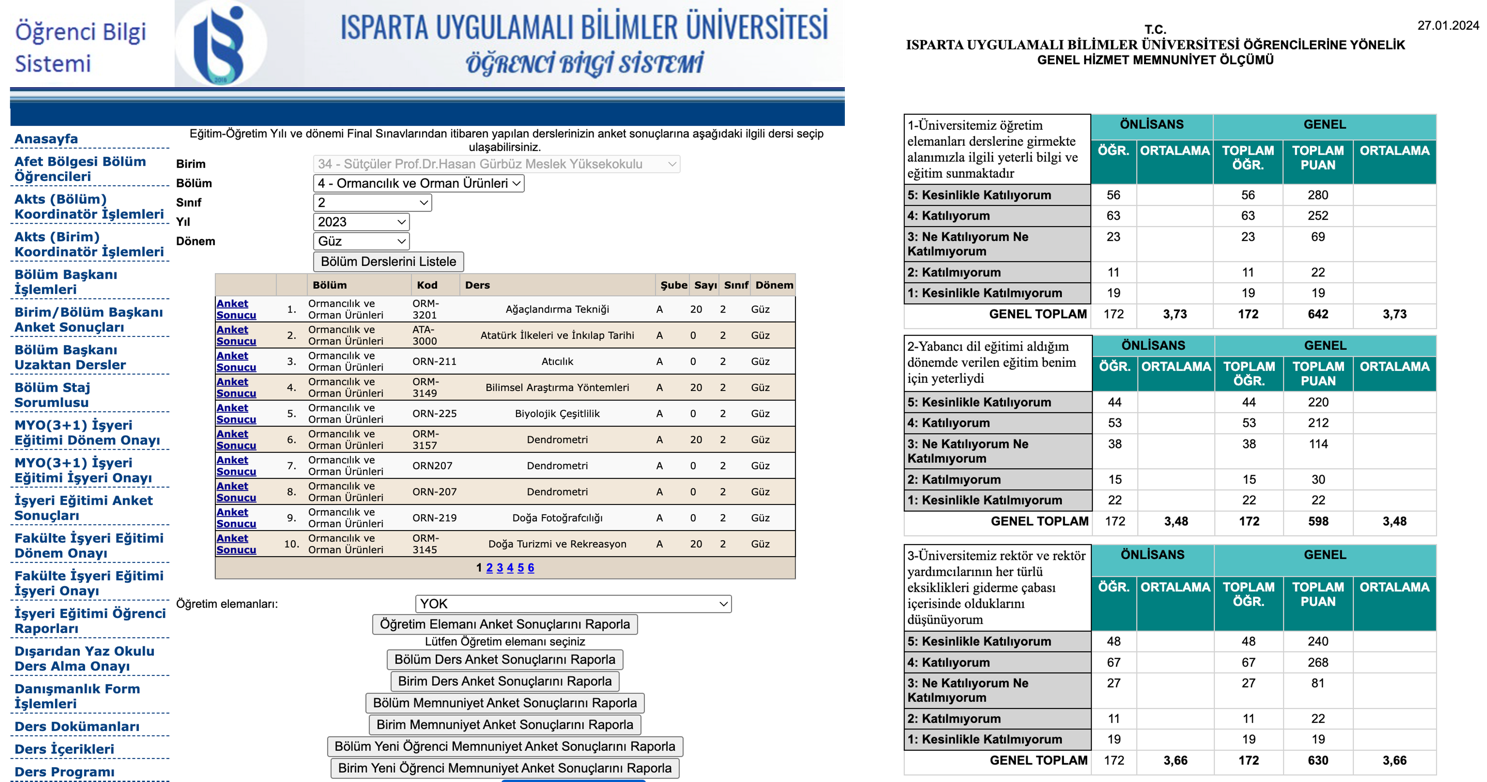 Öğrenci Geri Bildirimleri  Öğrenci görüşü (ders, dersin öğretim elemanı, diploma programı, hizmet ve genel memnuniyet seviyesi, vb.) sistematik olarak ve çeşitli yollarla alınmakta, etkin kullanılmakta ve sonuçları paylaşılmaktadır. Kullanılan yöntemlerin geçerli ve güvenilir olması, verilerin tutarlı ve temsil eder olması sağlanmıştır. Öğrenci şikâyetleri ve/veya önerileri için muhtelif kanallar vardır, öğrencilerce bilinir, bunların adil ve etkin çalıştığı denetlenmektedir.Planlama FaaliyetleriUygulama FaaliyetleriKontrol Etme Faaliyetleri  Öğrenci bilgi sistemi üzerinden gerçekleştirilen anketler ile öğrencilerin geri bildirimleri alınmaktadır (Kanıt A.4.2.1). Önlem Alma Faaliyetleri Örnek Gösterilebilir Uygulamalar Olgunluk Düzeyi (3)  Tüm süreçlerdeki PUKÖ katmanlarına paydaş katılımını sağlamak üzere birimin geneline yayılmış mekanizmalar bulunmaktadır.  Kanıtlar Kanıt A.4.2.1: AnketlerMezun İlişkileri YönetimiÇizelge 3. Öğrenci ve Mezun Sayıları1İçinde bulunulan yıl dahil, son beş yıl için veriniz. 21. ve 2. Dönem öğrencileri 1. Sınıf, 3 ve 4. Dönem öğrencileri 2. Sınıf olarak tanımlanmaktadır.3Ön LisansPlanlama FaaliyetleriUygulama FaaliyetleriKontrol Etme Faaliyetleri  Öğrenci bilgi sistemi üzerinde mezun durumda olan öğrenciler listelenebilmektedir. Buradan mezun öğrencilerin listelenerek izlenmesi mümkün olmaktadır (Kanıt A.4.3.1). Bölümümüzde                        Öğr. Gör. Yunus Kılınç mezun öğrecileri izleme konusunda görevlendirilmiştir.Önlem Alma Faaliyetleri Örnek Gösterilebilir Uygulamalar Olgunluk Düzeyi (3)  Programların genelinde mezun izleme sistemi uygulamaları vardır. Kanıtlar   Kanıt A.4.3.1 Öğrenci bilgi sistemi mezun bilgisi listeleri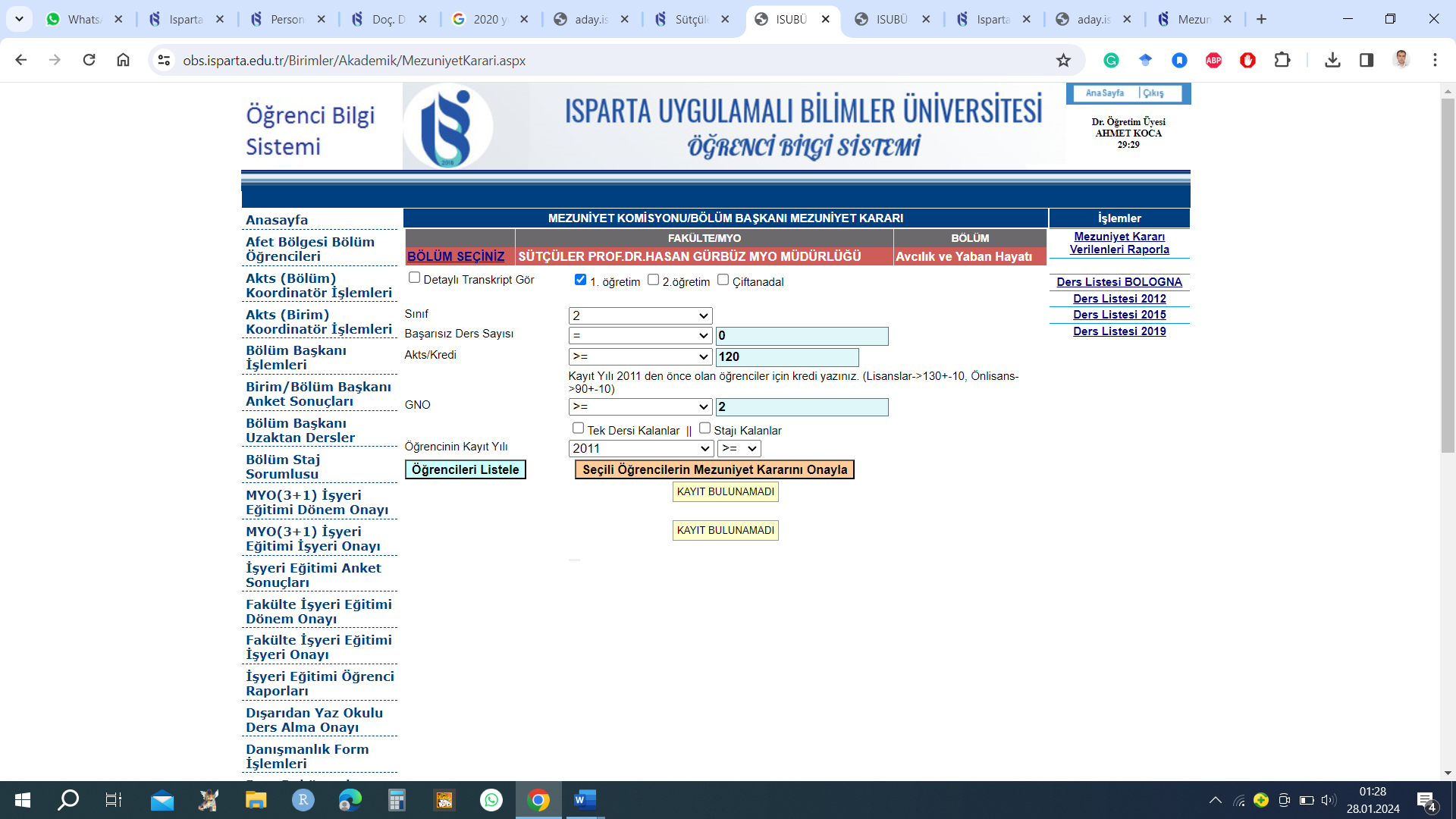 UluslararasılaşmaUluslararasılaşma Süreçlerinin Yönetimi  Bölümün/programın genelinde uluslararasılaşma faaliyeti bulunmamaktadır.Planlama FaaliyetleriUygulama FaaliyetleriKontrol Etme Faaliyetleri Önlem Alma Faaliyetleri Örnek Gösterilebilir Uygulamalar Olgunluk Düzeyi (1)  Bölümün/Programın uluslararasılaşma süreçlerine ilişkin yönetsel ve organizasyonel yapılanması bulunmamaktadır. Kanıtlar Uluslararasılaşma KaynaklarıBu ölçüt bölüm/program bazında doldurulmayacaktır.Uluslararasılaşma PerformansıPlanlama FaaliyetleriUygulama FaaliyetleriKontrol Etme Faaliyetleri Önlem Alma Faaliyetleri Örnek Gösterilebilir Uygulamalar Olgunluk Düzeyi (1)  Bölümün/Programın uluslararasılaşma faaliyeti bulunmamaktadır. Kanıtlar EĞİTİM VE ÖĞRETİMProgram Tasarımı, Değerlendirmesi ve GüncellenmesiProgramların Tasarımı ve OnayıÇizelge 5. Program Öğrenme Çıktıları  Posta Hizmetleri programından mezun olanlar çoğunlukla T.C. Posta ve Telgraf Teşkilatı Genel Müdürlüğü" (PTT) olarak Müdürlükleri veya kargo şirketlerinde istihdam edilmektedir. 2023 yılı itibariyle kurum yetkilileri ve ilgi gruplarından katılımcılar ile çevrimiçi dış paydaş toplantıları yapılarak görüş alınmakta ve program öğrenme çıktıları revize edilebilmektedir.Planlama FaaliyetleriUygulama FaaliyetleriKontrol Etme Faaliyetleri Önlem Alma Faaliyetleri Örnek Gösterilebilir Uygulamalar Olgunluk Düzeyi (2)  Bölümde/Programda programların tasarımı ve onayına ilişkin ilke, yöntem, TYYÇ ile uyum ve paydaş katılımını içeren tanımlı süreçler bulunmaktadır (Kanıt B.1.1.1) Kanıtlar Kanıt B.1.1.1 Dış paydaş toplantısıhttps://drive.google.com/file/d/1ewirj5tFqGycAKc_T5inNuXC0yNBnxRh/view?usp=sharingProgramın Ders Dağılım DengesiÇizelge 6. Öğretim PlanıÇizelge 7. Ders ve Sınıf BüyüklükleriPlanlama Faaliyetleri  Uygulanmakta olan 3+1 sisteminden elde edilen bilgiler ışığında müfredatın düzenlenmesi planlanmaktadır. Müfredat düzenlenirken iç ve dış paydaşların verdiği görüşler alınarak gerçekleştirilecektir. Böylece programın daha rekabetçi ve sektörün istek ve ihtiyaçlarını karşılama potansiyeline sahip işgücü yetiştirilmesi amaçlanmaktadır (Kanıt B.1.2.1). Uygulama Faaliyetleri  Ders dağılımına ilişkin olarak; öğretim elemanlarının uzmanlık alanına, alan/meslek bilgisi/genel kültür, zorunlu- seçmeli ders dengesine, kültürel derinlik kazanma, farklı disiplinleri tanıma imkânları gibi boyutlara yönelik ilke ve yöntemleri içeren tanımlı süreçler bulunmaktadır.Kontrol Etme Faaliyetleri Önlem Alma Faaliyetleri Örnek Gösterilebilir Uygulamalar Olgunluk Düzeyi (2)  Ders dağılımına ilişkin olarak; öğretim elemanlarının uzmanlık alanına, alan/meslek bilgisi/genel kültür, zorunlu- seçmeli ders dengesine, kültürel derinlik kazanma, farklı disiplinleri tanıma imkânları gibi boyutlara yönelik ilke ve yöntemleri içeren tanımlı süreçler bulunmaktadır. Kanıtlar Kanıt B.1.2.2. Paydaş anketleriDers Kazanımlarının Program Çıktılarıyla UyumuPlanlama FaaliyetleriUygulama FaaliyetleriKontrol Etme Faaliyetleri  Ders kazanımları programların genelinde program çıktılarıyla uyumlandırılmıştır ve ders bilgi paketleri ile paylaşılmaktadır (Kanıt B.1.3.1). Önlem Alma Faaliyetleri Örnek Gösterilebilir Uygulamalar Olgunluk Düzeyi (3)  Ders kazanımları programların genelinde program çıktılarıyla uyumlandırılmıştır ve ders bilgi paketleri ile paylaşılmaktadır. KanıtlarKanıt B.1.3.1. Öğrenci bilgi sistemi Program Öğrenme-Öğretme Yöntemi ve Ölçme DeğerlendirmeÖğrenci İş Yüküne Dayalı Ders Tasarımı  Eğitim-Öğretim programında dersler her dönem en az 30 AKTS olacak şekilde planlanmıştır. Programdan mezun olabilmek için en az 120 AKTS’yi tamamlaması gerekmektedir.Planlama FaaliyetleriUygulama FaaliyetleriKontrol Etme Faaliyetleri Önlem Alma FaaliyetleriÖrnek Gösterilebilir Uygulamalar Olgunluk Düzeyi (4)  Programlarda öğrenci iş yükü̈ izlenmekte ve buna göre ders tasarımı güncellenmektedir (Kanıt B.1.4.1). KanıtlarKanıt B.1.4.1):https://akts.isparta.edu.tr/Public/EctsShowProgramDetails.aspx?BolumNo=3404&BirimNo=34Programların İzlenmesi ve GüncellenmesiUygulama FaaliyetleriKontrol Etme FaaliyetleriProgramın 2009 yılından beri müfredatı düzenli olarak güncellenmektedir. Bu noktada güncellemeler akranların ve dış paydaşların istekleri gözetilmektedir (Kanıt B.1.5.1). Önlem Alma Faaliyetleri Örnek Gösterilebilir Uygulamalar Olgunluk Düzeyi (3)  Programların genelinde program çıktılarının izlenmesine ve güncellenmesine ilişkin mekanizmalar işletilmektedir. Kanıtlar Kanıt B.1.5.1: Dış paydaş toplantısı Eğitim ve Öğretim Süreçlerinin YönetimiPlanlama FaaliyetleriUygulama FaaliyetleriKontrol Etme Faaliyetleri Önlem Alma Faaliyetleri Örnek Gösterilebilir Uygulamalar Olgunluk Düzeyi (1)  Bölümde/Programda eğitim ve öğretim süreçlerini bütüncül olarak yönetmek üzere bir sistem bulunmamaktadır. KanıtlarProgramların Yürütülmesi (Öğrenci Merkezli Öğrenme Öğretme ve Değerlendirme)  Öğrenci merkezli olarak program öğrenci bilgi sistemi üzerinden dersi alan öğrenciler tarafından doldurulan anketler ile değerlendirilmektedir. Bu değerlendirmeler neticesinde sonuçlar yönetim tarafından değerlendirilerek yol haritası oluşturulmaktadır. Öğretim Yöntem ve Teknikleri  Bölüm eğitim planında yer alan derslerin daha etkin ve verimli olması için teorik bilgilerin yanında uygulamalar, örnekler, araştırma, teknik gezi gibi faaliyetler gerçekleştirilmektedir.   Öğrencilerin bölümleri ile ilgili derslerde sektörle ilgili ulusal ve uluslararası güncel ve gerçek uygulama örneklerini dersi yürüten öğretim elemanı öğrencilere aktarmaktadır. Öğretim planı doğrultusunda bölümde kullanılan öğretim yöntemleri anlatım, tartışma, gözlem, inceleme, proje,  beyin fırtınası, problem çözme, ders notları, söyleşiler işletmede mesleki eğitim vb. yöntemlerdir.Planlama FaaliyetleriUygulama FaaliyetleriKontrol Etme Faaliyetleri Önlem Alma Faaliyetleri Örnek Gösterilebilir Uygulamalar Olgunluk Düzeyi (2)  Öğrenme-öğretme süreçlerinde öğrenci merkezli yaklaşımın uygulanmasına yönelik ilke, kural ve planlamalar bulunmaktadır.  KanıtlarÖlçme ve değerlendirme  Programda ölçme ve değerlendirme yöntemleri dersin kazanımları ile ilişkili olacak biçimde ilgili öğretim elemanı tarafından belirlenmektedir. Programda vize ve final sınavlarının yanı sıra ödev, grup çalışması gibi yöntemlerle ölçme tekniklerinin çeşitlenmesi amaçlanmaktadır.Planlama FaaliyetleriUygulama Faaliyetleri  Vize ve Final sınavları ile ödev ve takım çalışmaları yapılarak öğrencilerin ölçme ve değerlendirme faaliyetleri gerçekleştirilmektedir (Kanıt B.2.2.1).Kontrol Etme Faaliyetleri Önlem Alma Faaliyetleri Örnek Gösterilebilir Uygulamalar Olgunluk Düzeyi (3) Kanıtlar Kanıt B.2.2.1 Yüksekokul duyuru sayfasında yer alan sınav programlarıÖğrenci Kabulü, Önceki Öğrenmenin Tanınması ve KredilendirilmesiPlanlama FaaliyetleriUygulama FaaliyetleriKontrol Etme Faaliyetleri Önlem Alma Faaliyetleri Örnek Gösterilebilir Uygulamalar Olgunluk Düzeyi (1)  Bölümde/Programda öğrenci kabulü̈, önceki öğrenmenin tanınması ve kredilendirilmesine ilişkin süreçler tanımlanmamıştır. KanıtlarYeterliliklerin Sertifikalandırılması ve DiplomaPlanlama FaaliyetleriUygulama FaaliyetleriKontrol Etme Faaliyetleri Önlem Alma Faaliyetleri Örnek Gösterilebilir Uygulamalar Olgunluk Düzeyi (1)  Bölümde/Programda diploma onayı ve diğer yeterliliklerin sertifikalandırılmasına ilişkin süreçler tanımlanmamıştır. KanıtlarÖğrenme Kaynakları ve Akademik Destek Hizmetleri  Öğrenme Ortam ve KaynaklarıPlanlama FaaliyetleriUygulama FaaliyetleriKontrol Etme Faaliyetleri  Bölümün/Programın genelinde öğrenme kaynaklarının yönetimi alana özgü̈ koşullar, erişilebilirlik ve birimler arası denge gözetilerek gerçekleştirilmektedir. Önlem Alma Faaliyetleri Örnek Gösterilebilir Uygulamalar Olgunluk Düzeyi (3)  Bölümün/Programın genelinde öğrenme kaynaklarının yönetimi alana özgü̈ koşullar, erişilebilirlik ve birimler arası denge gözetilerek gerçekleştirilmektedir. Kanıtlar Akademik Destek Hizmetleri  Öğrenciler programa ilk yerleştikten sonra danışman atamaları yapılmaktadır. Bunun yanı sıra yeni başlayan öğrenciler için güz yarıyılının ilk ayında uyum eğitimi verilmektedir. Bunun yanı sıra danışman öğretim elemanları kapılarında danışmanlık saatlerini ilan ederek öğrenci ile ilişki kurmaktadır.  Ayrıca programda her sınıf için bir dijital haberleşme ortamlarında gruplar oluşturularak öğrencilerin çeşitli konular hakkında hızlıca bilgilendirilmesi ve ilgili öğretim elemanına ulaşması sağlanmaktadır.Planlama FaaliyetleriUygulama Faaliyetleri  Oryantasyon toplantıları ve dijital ortamda yapılan faaliyetler akademik destek hizmetleri sağlanmaktadır. Ayrıca Programdaki her bir öğretim elemanının danışmanlık gün ve saati yer almış ve okulda asılarak ilan edilmiştir.Kontrol Etme Faaliyetleri Önlem Alma Faaliyetleri Örnek Gösterilebilir Uygulamalar Olgunluk Düzeyi (3)  Bölümde/Programda öğrencilerin akademik gelişim ve kariyer planlamasına yönelik destek hizmetleri tanımlı ilke ve kurallar dahilinde yürütülmektedir. Kanıtlar Tesis ve AltyapılarPlanlama FaaliyetleriUygulama FaaliyetleriKontrol Etme Faaliyetleri Önlem Alma Faaliyetleri Örnek Gösterilebilir Uygulamalar Olgunluk Düzeyi (3)  Bölümün/Programın genelinde tesis ve altyapı erişilebilirdir ve bunlardan fırsat eşitliğine dayalı olarak yararlanılmaktadır. Kanıtlar Dezavantajlı GruplarUygulama FaaliyetleriKontrol Etme Faaliyetleri Önlem Alma Faaliyetleri Örnek Gösterilebilir Uygulamalar Olgunluk Düzeyi (1)  Bölümde/Programda dezavantajlı grupların eğitim olanaklarına erişimine ilişkin planlamalar bulunmamaktadır. Kanıtlar Sosyal, Kültürel, Sportif FaaliyetlerPlanlama Faaliyetleri  Merkezi yüksekokulumuz olan Doğa Sporları Topluluğu olan bir öğrenci topluluğu bulunmaktadır. Öğrenci topluluklarına ait etkinlik planlamaları ISUBÜ Sağlık Kültür Spor Daire Başkanlığı tarafından talep edilmektedir (Kanıt B.3.5.1).Uygulama Faaliyetleri  Merkezi yüksekokulumuz olan Doğa Sporları Topluluğu bünyesinde her yıl faaliyetler gerçekleştirilmektedir (Kanıt B.3.5.1).Kontrol Etme Faaliyetleri Önlem Alma Faaliyetleri Örnek Gösterilebilir Uygulamalar  Merkezi yüksekokulumuz olan Doğa Sporları Topluluğu bünyesinde 2022 yılında 4 adet etkinlik gerçekleştirilmiştir (Kanıt B.3.5.1). Olgunluk Düzeyi (4)  Sosyal, kültürel ve sportif faaliyet mekanizmaları izlenmekte, ihtiyaçlar/talepler doğrultusunda faaliyetler çeşitlendirilmekte ve iyileştirilmektedir. KanıtlarÖğretim Kadrosu  Programda 3 öğretim elemanı bulunmaktadır. Bunlar YÖK ve ISUBÜ atama yükselme kriterlerine uygun olarak görev yapmaktadır. Programdaki öğretim elemanları, yüksek lisans mezunu öğretim görevlisidir. Atama, Yükseltme ve Görevlendirme Kriterleri  Programdaki öğretim elemanları ISUBÜ atama, yükseltme ve görevlendirme kriterlerine uygun şekilde atanmaktadır. Atama sürelerinin bitiminde her bir öğretim elemanının kriterleri sağlayacak şekilde yapmış oldukları çalışmaları gösterir performans çizelgesi ISUBÜ rektörlük birimi tarafından talep edilmekte ve kontrol edilmektedir.Planlama FaaliyetleriUygulama FaaliyetleriKontrol Etme Faaliyetleri Önlem Alma Faaliyetleri Örnek Gösterilebilir Uygulamalar Olgunluk Düzeyi (3)  Bölümün/Programın tüm alanlar için tanımlı ve paydaşlarca bilinen atama, yükseltme ve görevlendirme kriterleri uygulanmakta ve karar almalarda (eğitim-öğretim kadrosunun işe alınması, atanması, yükseltilmesi ve ders görevlendirmeleri vb.) kullanılmaktadır. Kanıtlar Öğretim Yetkinlikleri ve GelişimiÇizelge 8. Öğretim Kadrosunun AnaliziÇizelge 9. Öğretim Kadrosu Yük ÖzetiPlanlama FaaliyetleriUygulama FaaliyetleriKontrol Etme Faaliyetleri Önlem Alma Faaliyetleri Örnek Gösterilebilir Uygulamalar Olgunluk Düzeyi (1)Bölümde/Programda öğretim elemanlarının öğretim yetkinliğini geliştirmek üzere planlamalar bulunmamaktadır. Kanıtlar Eğitim Faaliyetlerine Yönelik Teşvik ve ÖdüllendirmePlanlama FaaliyetleriUygulama FaaliyetleriKontrol Etme Faaliyetleri Önlem Alma Faaliyetleri Örnek Gösterilebilir Uygulamalar Olgunluk Düzeyi (1)Öğretim kadrosuna yönelik teşvik ve ödüllendirilme mekanizmaları bulunmamaktadır. Kanıtlar ARAŞTIRMA VE GELİŞTİRMEAraştırma Süreçlerinin Yönetimi ve Araştırma KaynaklarıAraştırma Süreçlerinin YönetimiPlanlama FaaliyetleriUygulama FaaliyetleriKontrol Etme Faaliyetleri Önlem Alma Faaliyetleri Örnek Gösterilebilir Uygulamalar Olgunluk Düzeyi  Kanıtlarİç ve Dış KaynaklarBu ölçüt bölüm/program bazında doldurulmayacaktır.Doktora Programları ve Doktora Sonrası İmkanlarPlanlama FaaliyetleriUygulama FaaliyetleriKontrol Etme Faaliyetleri Önlem Alma Faaliyetleri Örnek Gösterilebilir Uygulamalar Olgunluk Düzeyi (1) Bölümde/Programda araştırma süreçlerinin yönetimi ve organizasyonel yapısına ilişkin bir planlama bulunmamaktadır. KanıtlarAraştırma Yetkinliği, İş Birlikleri ve DesteklerAraştırma Yetkinlikleri ve GelişimiPlanlama FaaliyetleriUygulama FaaliyetleriKontrol Etme Faaliyetleri Önlem Alma Faaliyetleri Örnek Gösterilebilir Uygulamalar Olgunluk Düzeyi (1)Bölümde/Programda, öğretim elemanlarının araştırma yetkinliğinin geliştirilmesine yönelik mekanizmalar bulunmamaktadır. Kanıtlar Ulusal ve Uluslararası Ortak Programlar ve Ortak Araştırma BirimleriBu ölçüt bölüm/program bazında doldurulmayacaktır.Araştırma PerformansıAraştırma Performansının İzlenmesi ve DeğerlendirilmesiPlanlama FaaliyetleriUygulama FaaliyetleriKontrol Etme Faaliyetleri Önlem Alma Faaliyetleri Örnek Gösterilebilir Uygulamalar Olgunluk Düzeyi (1)(Bölümde/Programda, öğretim elemanlarının araştırma yetkinliğinin geliştirilmesine yönelik mekanizmalar bulunmamaktadır. Kanıtlar Öğretim Elemanı/Araştırmacı Performansının DeğerlendirilmesiPlanlama FaaliyetleriUygulama FaaliyetleriKontrol Etme Faaliyetleri Önlem Alma Faaliyetleri Örnek Gösterilebilir Uygulamalar Olgunluk Düzeyi Bölümde/Programda öğretim elemanlarının araştırma performansının izlenmesine ve değerlendirmesine yönelik mekanizmalar bulunmamaktadır. Kanıtlar TOPLUMSAL KATKIToplumsal Katkı Süreçlerinin Yönetimi ve Toplumsal Katkı KaynaklarıToplumsal Katkı Süreçlerinin YönetimiPlanlama FaaliyetleriUygulama FaaliyetleriKontrol Etme Faaliyetleri Önlem Alma Faaliyetleri Örnek Gösterilebilir Uygulamalar Olgunluk Düzeyi (1)Bölümde/Programda toplumsal katkı süreçlerinin yönetimi ve organizasyonel yapısına ilişkin bir planlama bulunmamaktadır. Kanıtlar KaynaklarPlanlama FaaliyetleriUygulama FaaliyetleriKontrol Etme Faaliyetleri Önlem Alma Faaliyetleri Örnek Gösterilebilir Uygulamalar Olgunluk Düzeyi (1)Bölümün/Programın toplumsal katkı faaliyetlerini sürdürebilmesi için yeterli kaynağı bulunmamaktadır. Kanıtlar Toplumsal Katkı PerformansıToplumsal Katkı Performansının İzlenmesi ve DeğerlendirilmesiPlanlama FaaliyetleriUygulama FaaliyetleriKontrol Etme Faaliyetleri Önlem Alma Faaliyetleri Örnek Gösterilebilir Uygulamalar Olgunluk Düzeyi (1)Bölümde/Programda toplumsal katkı performansının izlenmesine ve değerlendirmesine yönelik mekanizmalar bulunmamaktadır. Kanıtlar SONUÇ VE DEĞERLENDİRME  Hazırlanan bu 2023 Öz Değerlendirme Raporu Posta Hizmetleri Ön Lisans Programı kapsamında yapılan faaliyetlerimizi, iyileştirme çalışmalarımızı ve güncel verilerimizi içermektedir. 2023 yılında bölümümüzde verilmekte olan Ön Lisans eğitiminin verimliliğinin artırılmasına yönelik olarak iyileştirme çalışmaları kapsamında çeşitli uygulamalar gerçekleştirilmiştir. Yapılan planlama, uygulama ve önlem alma etkinliklerine ait kanıtlar metin içerisinde sunulmuştur.  Posta Hizmetleri programında İşletmede Mesleki Eğitim uygulaması devam etmektedir. Gerek bu konu ile alakalı gerek ise akademik personelin performans iyileştirmeleri ve öğrenci ders ile sosyal aktivitelerinin iyileştirilmesine yönelik dış ve iç paydaş görüş alışverişleri 2023 yılında beri değerlendirilmektedir. Özellikle dış paydaşlardan gelen geri bildirimler programın sürekli bir iyileştirilme sürecinde olmasını sağlamakta ve aynı zamanda bir denetleme mekanizması sunmaktadır.   Posta Hizmetleri programının da içerisinde bulunduğu Ulaştırma Hizmetleri bölümü kapsamında hem teknik gezi ve hem de Doğa Sporları Topluluğu üzerinden yapılan sosyal aktivitelerinin de geri bildirimlerinin programın iyileştirmesine katkı sağladığı düşünülmektedir.  Posta Hizmetleri programı 3 yılın aşkın süredir Sütçüler Prof. Dr. Hasan Gürbüz Meslek Yüksekokulunda eğitim-öğretim faaliyetlerine devam etmektedir. Dolayısı ile programın oturmuş yapısı diğer programlarına altyapılarına da örnek teşkil etmektedir. Diğer yandan programdan mezun olup istihdam olmuş çalışan öğrencilerimizle kurulan aktif iletişim ağı hali hazır da öğrenci olan veya mezun olup henüz istihdam olmamış öğrencilere kariyer değerlendirme imkânı sunmaktadır. 2023 yılı itibariyle aktif olan İşyeri Mesleki Eğitim uygulaması da bahsi geçen hususta geri bildirim sürecini kolaylaştırmaktadır.   Verilen bilgiler doğrultusunda üç yıldır aktif olan Posta Hizmetleri Programı akredite sürecinin tamamlanması konusunda çalışmalarına hız kesmeden devam edecektir.EK-2 DERECELİ DEĞERLENDİRME ANAHTARISütçüler Prof. Dr. Hasan Gürbüz Meslek YüksekokuluSütçüler Prof. Dr. Hasan Gürbüz Meslek YüksekokuluSütçüler Prof. Dr. Hasan Gürbüz Meslek YüksekokuluSütçüler Prof. Dr. Hasan Gürbüz Meslek YüksekokuluSütçüler Prof. Dr. Hasan Gürbüz Meslek YüksekokuluUnvanı, Adı, SoyadıTelefonEpostaBölüm/Program BaşkanıÖğr. Gör. Nejat Gökan EREM02463512900Nejatgökanerem@isparta.edu.trBölüm/Program Takım ÜyesiÖğr. Gör. Cemil TULUM02463512900cemiltulum@isparta.edu.trBölüm/Program Takım ÜyesiÖğr. Gör. Yunus KILIÇ02463512900yunuskılıç@isparta.edu.trAdresi:Birlik Mahallesi Atatürk Cad.No:51 PK: 32950 Sütçüler /ISPARTABirlik Mahallesi Atatürk Cad.No:51 PK: 32950 Sütçüler /ISPARTABirlik Mahallesi Atatürk Cad.No:51 PK: 32950 Sütçüler /ISPARTABirlik Mahallesi Atatürk Cad.No:51 PK: 32950 Sütçüler /ISPARTAAkademik Yıl1KontenjanKayıt Yaptıran Öğrenci SayısıGiriş PuanıGiriş PuanıGiriş Başarı SırasıGiriş Başarı SırasıYerleştirme puan türüAkademik Yıl1KontenjanKayıt Yaptıran Öğrenci SayısıEn yüksekEn düşükEn yüksekEn düşük20233052352,27780263,384691393.192TYT20223052359,88633257,817731375667TYT20213052285,65483202,63906 1412700TYT20203052290.24402209.188051448000TYTAkademik Yıl1,2Programa Yatay Geçiş Yapan Öğrenci SayısıPrograma Dikey Geçiş Yapan Öğrenci SayısıProgramda Çift Anadala Başlamış Olan Başka Bölümün Öğrenci SayısıBaşka Bölümlerde Çift Anadala Başlamış Olan Program Öğrenci Sayısı20232000202220002021100020200000Akademik Yıl1Sınıf2Sınıf2Mezun Sayıları3Akademik Yıl11.2.Ön Lisans2023525247202252524820215252432020525244PÇ NOPÇ1Posta hizmetleri mevzuat ve kanunlarını öğrenirler.2Mektup, parasal ve kargo grubu yönetmeliklerini öğrenirler3Tebligat işlemlerini öğrenirler.4Posta merkezlerini sınıflandırabilirler.5Posta gelen ve giden servisleri hakkında detaylı bilgiye sahip olurlar.6Telgraf işlemlerini algılayıp yorumlayabilirler.7Kayıtlı ve kayıtsız gönderi esaslarını ve işlevini öğrenirler.8Telgrafın teslimini yapabilecek kapasiteye ulaşırlar.9Meslek için gerekli olan matematik bilgi ve becerilerini kazanırlar.10 Sosyal hakların evrenselliği, sosyal adalet, kalite ve kültürel değerler ile çevre koruma, iş sağlığı ve güvenliği konularında yeterli bilince sahip olurlar.Ders KoduDers adı1Ders adı1Öğretim Dili2Öğretim Dili2Kategori (AKTS Kredisi)3Kategori (AKTS Kredisi)3Kategori (AKTS Kredisi)3Kategori (AKTS Kredisi)3Kategori (AKTS Kredisi)3Kategori (AKTS Kredisi)3Kategori (AKTS Kredisi)3Kategori (AKTS Kredisi)3Ders KoduDers adı1Ders adı1Öğretim Dili2Öğretim Dili2Alanına uygun temel öğretimAlanına uygun temel öğretimAlanına uygun öğretimAlanına uygun öğretimSeçmeli DerslerSeçmeli DerslerSeçmeli DerslerDiğer4Ders KoduDers adı1Ders adı1Öğretim Dili2Öğretim Dili2Alanına uygun temel öğretimAlanına uygun temel öğretimAlanına uygun öğretimAlanına uygun öğretimAlan içiAlan içiAlan dışıDiğer41. Yarıyıl1. Yarıyıl1. YarıyılPOS-3101Genel İşletmeGenel İşletmeTürkçeTürkçe33POS-3103Genel EkonomiGenel EkonomiTürkçeTürkçe22POS-3105Genel Hukuk BilgisiGenel Hukuk BilgisiTürkçeTürkçe22POS-3107Finans Matematiğine GirişFinans Matematiğine GirişTürkçeTürkçe22POS-3109Ofis ProgramlarıOfis ProgramlarıTürkçeTürkçe33POS-3111Genel MuhasebeGenel MuhasebeTürkçeTürkçe33POS-3113Posta Hizmetleri MevzuatıPosta Hizmetleri MevzuatıTürkçeTürkçe33POS-3115Lojistik İlkeleriLojistik İlkeleriTürkçeTürkçe33POS-3117Parasal Posta ve Banka HizmetleriParasal Posta ve Banka HizmetleriTürkçeTürkçe44TürkçeTürkçe2. Yarıyıl2. Yarıyıl2. Yarıyıl2. Yarıyıl2. Yarıyıl2. Yarıyıl2. Yarıyıl2. Yarıyıl2. Yarıyıl2. Yarıyıl2. Yarıyıl2. Yarıyıl2. YarıyılPOS-3102Tebligat Hukuku Tebligat Hukuku TürkçeTürkçe33POS-3104İstatistikİstatistikTürkçeTürkçe22POS-3106Ticaret HukukuTicaret HukukuTürkçeTürkçe33POS-3108Yönetim ve OrganizasyonYönetim ve OrganizasyonTürkçeTürkçe33POS-3122İletişim Teknikleriİletişim TeknikleriTürkçeTürkçe33POS-3124E-Ticaret ve Elektronik HizmetlerE-Ticaret ve Elektronik HizmetlerTürkçeTürkçe33POS-3126Terminal İşlemleri ve YönetimiTerminal İşlemleri ve YönetimiTürkçeTürkçe33POS-3128SeminerSeminerTürkçeTürkçe33POS-3132KüreselleşmeKüreselleşmeTürkçeTürkçe33POS-3134Müşteri İlişkileri YönetimiMüşteri İlişkileri YönetimiTürkçeTürkçe333. Yarıyıl3. Yarıyıl3. Yarıyıl3. Yarıyıl3. Yarıyıl3. Yarıyıl3. Yarıyıl3. Yarıyıl3. Yarıyıl3. Yarıyıl3. Yarıyıl3. Yarıyıl3. YarıyılPOS-3201Kargo ve Lojistik HizmetlerKargo ve Lojistik HizmetlerTürkçeTürkçe33POS-3203FilateliFilateliTürkçeTürkçe33POS-3205Pazarlama ve TanıtımPazarlama ve TanıtımTürkçeTürkçe33POS-3207İş ve Sosyal Güvenlik Hukukuİş ve Sosyal Güvenlik HukukuTürkçeTürkçe33UOS-3000Üniversite Ortak Seçmeli IÜniversite Ortak Seçmeli ITürkçeTürkçe33POS-3209İnsan Kaynakları Yönetimiİnsan Kaynakları YönetimiTürkçeTürkçe33POS-3211Tedarik Zinciri YönetimiTedarik Zinciri YönetimiTürkçeTürkçe33POS-3213Telgraf ve Acele Posta HizmetleriTelgraf ve Acele Posta HizmetleriTürkçeTürkçe33POS-3215Uluslararası PazarlamaUluslararası PazarlamaTürkçeTürkçe33POS-3217Çevre Koruma Çevre Koruma TürkçeTürkçe3GNC-002Gönüllülük Çalışmaları DersiGönüllülük Çalışmaları DersiTürkçeTürkçe3Ders KoduDers adı1Ders adı1Öğretim Dili2Kategori (AKTS Kredisi)3Kategori (AKTS Kredisi)3Kategori (AKTS Kredisi)3Kategori (AKTS Kredisi)3Kategori (AKTS Kredisi)3Kategori (AKTS Kredisi)3Kategori (AKTS Kredisi)3Kategori (AKTS Kredisi)3Kategori (AKTS Kredisi)3Ders KoduDers adı1Ders adı1Öğretim Dili2Alanına uygun temel öğretimAlanına uygun temel öğretimAlanına uygun öğretimAlanına uygun öğretimSeçmeli DerslerSeçmeli DerslerSeçmeli DerslerSeçmeli DerslerDiğer4Ders KoduDers adı1Ders adı1Öğretim Dili2Alanına uygun temel öğretimAlanına uygun temel öğretimAlanına uygun öğretimAlanına uygun öğretimAlan içiAlan içiAlan dışıAlan dışıDiğer44. Yarıyıl4. Yarıyıl4. Yarıyıl4. Yarıyıl4. Yarıyıl4. Yarıyıl4. Yarıyıl4. Yarıyıl4. Yarıyıl4. Yarıyıl4. Yarıyıl4. Yarıyıl4. YarıyılATA-3000Atatürk İlkeleri ve İnkılap TarihiAtatürk İlkeleri ve İnkılap TarihiTürkçe  4  4ING-3000İngilizceİngilizceİngilizce  4  4MYO-3010İşletmede Mesleki Eğitimİşletmede Mesleki EğitimTürkçe2020TUR-3000Türk DiliTürk DiliTürkçe  4  4PROGRAMDAKİ KATEGORİ TOPLAMLARI5PROGRAMDAKİ KATEGORİ TOPLAMLARI5PROGRAMDAKİ KATEGORİ TOPLAMLARI5PROGRAMDAKİ KATEGORİ TOPLAMLARI5    61    61   40   4018181818MEZUNİYET İÇİN TOPLAM KREDİMEZUNİYET İÇİN TOPLAM KREDİMEZUNİYET İÇİN TOPLAM KREDİMEZUNİYET İÇİN TOPLAM KREDİ119119119119119119119119119TOPLAMLARIN GENEL TOPLAMDAKİ YÜZDESİTOPLAMLARIN GENEL TOPLAMDAKİ YÜZDESİTOPLAMLARIN GENEL TOPLAMDAKİ YÜZDESİTOPLAMLARIN GENEL TOPLAMDAKİ YÜZDESİ     45     45      30      3025252525Toplamlar bu satırlardan en az birini sağlamalıdırToplamlar bu satırlardan en az birini sağlamalıdırEn düşük AKTS kredisiEn düşük AKTS kredisi4545    30    3030303030Toplamlar bu satırlardan en az birini sağlamalıdırToplamlar bu satırlardan en az birini sağlamalıdırEn düşük yüzdeEn düşük yüzde% 45% 45   % 30   % 30%25%25%25%25Dersin koduDersin adıSon İki Yarıyılda Açılan Şube SayısıEn Kalabalık ŞubedekiÖğrenci SayısıHaftalık Ders SaatiHaftalık Ders SaatiHaftalık Ders SaatiHaftalık Ders SaatiAKTSDersin koduDersin adıSon İki Yarıyılda Açılan Şube SayısıEn Kalabalık ŞubedekiÖğrenci SayısıTeorikUygulamaLaboratuvarDiğerAKTSPOS-3101Genel İşletme12730034POS-3103Genel Ekonomi12720023POS-3105Genel Hukuk Bilgisi12720023POS-3107Finans Matematiğine Giriş12720023POS-3109Ofis Programları12721033POS-3111Genel Muhasebe12721034POS-3113Posta Hizmetleri Mevzuatı12730033POS-3115Lojistik İlkeleri12730033POS-3117Parasal Posta ve Banka Hizmetleri12731044POS-3101Genel İşletme12730034POS-3103Genel Ekonomi12720023POS-3105Genel Hukuk Bilgisi12720023POS-3107Finans Matematiğine Giriş12720023POS-3109Ofis Programları12721033POS-3111Genel Muhasebe12721034POS-3113Posta Hizmetleri Mevzuatı12730033POS-3115Lojistik İlkeleri12730033POS-3117Parasal Posta ve Banka Hizmetleri12731044POS-3201Kargo ve Lojistik Hizmetler12721033POS-3203Filateli12720023POS-3205Pazarlama ve Tanıtım12730033POS-3207İş ve Sosyal Güvenlik Hukuku12730033UOS-3000Üniversite Ortak Seçmeli I12720023POS-3209İnsan Kaynakları Yönetimi12730033POS-3211Tedarik Zinciri Yönetimi12730033POS-3213Telgraf ve Acele Posta Hizmetleri12730033POS-3215Uluslararası Pazarlama12730033POS-3217Çevre Koruma 12730033GNC-002Gönüllülük Çalışmaları Dersi12710234POS-3102Tebligat Hukuku 12721033POS-3104İstatistik12720023POS-3106Ticaret Hukuku12730033POS-3108Yönetim ve Organizasyon12730033POS-3122İletişim Teknikleri12730033POS-3124E-Ticaret ve Elektronik Hizmetler12730033POS-3126Terminal İşlemleri ve Yönetimi12730033POS-3128Seminer12703033POS-3132Küreselleşme12730033POS-3134Müşteri İlişkileri Yönetimi12730033ATA - 3000Atatürk İlkeleri ve İnkılâp Tarihi12740044TUR - 3000Türk Dili 12740044ING - 3000Yabancı Dil12740044MYO-3020İşletmede Mesleki Eğitim12753504020Öğretim elemanının adı ve soyadı1UnvanıTZ,YZ, DSÜ2Aldığı sonAkademik unvanMezun olduğu son kurum ve mezuniyet YılıDeneyim süresi, yılDeneyim süresi, yılDeneyim süresi, yılEtkinlik düzeyi3 (yüksek, orta, düşük, yok)Etkinlik düzeyi3 (yüksek, orta, düşük, yok)Etkinlik düzeyi3 (yüksek, orta, düşük, yok)Öğretim elemanının adı ve soyadı1UnvanıTZ,YZ, DSÜ2Aldığı sonAkademik unvanMezun olduğu son kurum ve mezuniyet YılıKamu/özel sektör deneyimiÖğretim deneyimiBu kurumdaki deneyimiMesleki kuruluşlardaAraştırmadaDış paydaşlara verilen danışmanlıktaÖğr.  Gör. Nejat Gökan EREMÖğr.  Gör.TZ Öğr.  Gör.Süleyman Demirel Üniversitesi 199952323YüksekÖğr.  Gör.Cemil TULUMÖğr.  Gör.TZÖğr.  Gör.İstanbul Üniversitesi 1992102828YüksekÖğr.  Gör. Yunus KılıçÖğr.  Gör.TZÖğr.  Gör.Isparta Uygulamalı Bilimler Üniversitesi 2021233YüksekÖğretim ElemanınınAdı Ve SoyadıTZ,YZ, DSÜ1Son iki yarıyılda verdiği dersler (Dersin kodu/kredisi/yarıyılı/yılı)Toplam etkinlik dağılımı3Toplam etkinlik dağılımı3Toplam etkinlik dağılımı3Öğretim ElemanınınAdı Ve SoyadıTZ,YZ, DSÜ1Son iki yarıyılda verdiği dersler (Dersin kodu/kredisi/yarıyılı/yılı)ÖğretimAraştırmaDiğer4Öğr.  Gör. Nejat Gökan EREMTZVergi Hukuk (MLA 3111- 3-1 Güz 2023-2024)TZGenel İşletme (POS 3101 3-1 Güz 2023-2024)TZPazarlama ve Tanıtım                                                (POS 3205 3-3 Güz 2023-2024)TZİnsan Kaynakları Yönetimi                                        (POS 3209 3-3 Güz 2023-2024)TZYönetim ve Organizasyon                                            (POS 3108 3-2 Güz 2023-2024)Seminer (POS 3128 3-2 Güz 2023-2024)İşletme Bilimine Giriş                                                (LOJ 3107 3-1 Güz 2023-2024)Yönetim ve Organizasyon                                           (LOJ 3114 3-2 Güz 2023-2024)İnsan Kaynakları Yönetimi                                        (MLA 3223 3-3 Güz 2023-2024)Girişimcilik (MLA 3239 3-3 Güz 2023-2024) Öğr.  Gör.Cemil TULUMTZFinansal Muhasebe (LOJ-3111 3-1 Güz 2023-2024)TZ Ekonomi (AYH-3105 2-1 Güz 2023-2024)TZTicaret Hukuku (LOJ-3205 3-3 Güz  2023 2024)TZGenel Muhasebe I (MLA-3105 3-1 Güz 2023-2024)TZTicari Belgeler (MLA-3109 3-1 Güz  2023-2024)TZOrmancılık Muhasebesi                                           (ORM-3155 3-4 Güz 2023-2024)TZGenel Ekonomi (POS-3103 Güz 3-1 2023-2024)TZ Genel Muhasebe (POS-3111Güz 3-1 2023-2024)TZTicaret Hukuku (POS-3106 3-2 Bahar 2023-2024)TZTicaret Hukuku  (MLA-3114 3-2 Bahar 2023-2024)TZPaket Programları I                                                           (MLA-3108 3-2  Bahar 2023-2024)TZMaliyet Muhasebesi                                           (MLA-3106 3-2 Bahar	2023-2024)TZGenel Muhasebe II                                                    (MLA-3102 3-2 Bahar 2023-2024)Öğr.  Gör. Yunus KılıçTZPosta Hizmetleri Mevzuatı                                         (POS 3113 3-1 Güz 2023-2024)TZ  Lojistik İlkeleri (POS 3115 3-1 Güz 2023-2024)TZParasal Posta ve Banka Hizmetleri                                      (POS 3117 4-1 Güz 2023-2024)TZFilateli (POS 3203 2-3 Güz 2023-2024)TZTelgraf ve Acele Posta Hizmetleri                                  (POS 3213 3-3 Güz 2023-2024)TZTebligat Hukuku (POS 3102 3-2 Bahar 2023-2024)TZE-Ticaret ve Elektronik Hizmetler                                 (POS 3124 3-2 Bahar 2023-2024)TZTerminal İşlemleri ve Yönetimi                                        (POS 3126 3-2 Bahar 2023-2024)TZUluslararası Lojistik ve Sigortacılık                                    LOJ 3201 3-3 Güz 2023-2024)TZTerminal İşlemleri ve Yönetimi                                 (LOJ 3106 3-2 Bahar 2023-2024)TZLojistik Planlama ve Modelleme (LOJ 3110 2-2 Bahar 2023-2024)TZUluslararası Lojistik ve Sigortacılık (LOJ 3201 3-4 Bahar 2023-2024)A. LİDERLİK, YÖNETİŞİM ve KALİTEA. LİDERLİK, YÖNETİŞİM ve KALİTEA. LİDERLİK, YÖNETİŞİM ve KALİTEA. LİDERLİK, YÖNETİŞİM ve KALİTEA. LİDERLİK, YÖNETİŞİM ve KALİTEA. LİDERLİK, YÖNETİŞİM ve KALİTEA.1. Liderlik ve KaliteBölüm/Program, kurumsal dönüşümünü sağlayacak yönetişim modeline sahip olmalı, liderlik yaklaşımları uygulamalı, iç kalite güvence mekanizmalarını oluşturmalı ve kalite güvence kültürünü içselleştirmelidir.A.1. Liderlik ve KaliteBölüm/Program, kurumsal dönüşümünü sağlayacak yönetişim modeline sahip olmalı, liderlik yaklaşımları uygulamalı, iç kalite güvence mekanizmalarını oluşturmalı ve kalite güvence kültürünü içselleştirmelidir.A.1. Liderlik ve KaliteBölüm/Program, kurumsal dönüşümünü sağlayacak yönetişim modeline sahip olmalı, liderlik yaklaşımları uygulamalı, iç kalite güvence mekanizmalarını oluşturmalı ve kalite güvence kültürünü içselleştirmelidir.A.1. Liderlik ve KaliteBölüm/Program, kurumsal dönüşümünü sağlayacak yönetişim modeline sahip olmalı, liderlik yaklaşımları uygulamalı, iç kalite güvence mekanizmalarını oluşturmalı ve kalite güvence kültürünü içselleştirmelidir.A.1. Liderlik ve KaliteBölüm/Program, kurumsal dönüşümünü sağlayacak yönetişim modeline sahip olmalı, liderlik yaklaşımları uygulamalı, iç kalite güvence mekanizmalarını oluşturmalı ve kalite güvence kültürünü içselleştirmelidir.A.1. Liderlik ve KaliteBölüm/Program, kurumsal dönüşümünü sağlayacak yönetişim modeline sahip olmalı, liderlik yaklaşımları uygulamalı, iç kalite güvence mekanizmalarını oluşturmalı ve kalite güvence kültürünü içselleştirmelidir.12345Bölümün/Programın misyonuyla uyumlu ve stratejik hedeflerinigerçekleştirmeyi sağlayacak bir yönetişim modeli ve organizasyonel yapılanması bulunmamaktadır.Bölümün/Programın misyon ve stratejik hedeflerineulaşmasını güvence altına alan vesüreçleriyle uyumlu yönetişim modeli ve idari yapılanması belirlenmiştir.Bölümün/ProgramınBölümün/Programınİçselleştirilmiş, A.1.1. Yönetişim modeli ve idari yapıBölümün/Programın misyonuyla uyumlu ve stratejik hedeflerinigerçekleştirmeyi sağlayacak bir yönetişim modeli ve organizasyonel yapılanması bulunmamaktadır.Bölümün/Programın misyon ve stratejik hedeflerineulaşmasını güvence altına alan vesüreçleriyle uyumlu yönetişim modeli ve idari yapılanması belirlenmiştir.yönetişim modeli veyönetişim vesistematik,Bölümün/Programın misyonuyla uyumlu ve stratejik hedeflerinigerçekleştirmeyi sağlayacak bir yönetişim modeli ve organizasyonel yapılanması bulunmamaktadır.Bölümün/Programın misyon ve stratejik hedeflerineulaşmasını güvence altına alan vesüreçleriyle uyumlu yönetişim modeli ve idari yapılanması belirlenmiştir.organizasyonelorganizasyonelsürdürülebilir veBölümdeki/Programdaki yönetişim modeli ve idari yapı (yasal düzenlemeler çerçevesinde kurumsal yaklaşım, gelenekler, tercihler); karar verme mekanizmaları, kontrol ve denge unsurları; kurulların çok sesliliği ve bağımsız hareket kabiliyeti,paydaşların  temsil  edilmesi;  öngörülen  yönetişim  modeli  ileBölümün/Programın misyonuyla uyumlu ve stratejik hedeflerinigerçekleştirmeyi sağlayacak bir yönetişim modeli ve organizasyonel yapılanması bulunmamaktadır.Bölümün/Programın misyon ve stratejik hedeflerineulaşmasını güvence altına alan vesüreçleriyle uyumlu yönetişim modeli ve idari yapılanması belirlenmiştir.yapılanması birim ve alanların genelini kapsayacak şekilde faaliyetgöstermektedir.yapılanmasına ilişkin uygulamaları izlenmekte veiyileştirilmektedir.örnek gösterilebilir uygulamalar bulunmaktadır.gerçekleşmenin karşılaştırılması, modelin kurumsallığı veBölümün/Programın misyonuyla uyumlu ve stratejik hedeflerinigerçekleştirmeyi sağlayacak bir yönetişim modeli ve organizasyonel yapılanması bulunmamaktadır.Bölümün/Programın misyon ve stratejik hedeflerineulaşmasını güvence altına alan vesüreçleriyle uyumlu yönetişim modeli ve idari yapılanması belirlenmiştir.sürekliliği yerleşmiş ve benimsenmiştir. Organizasyon şeması veBölümün/Programın misyonuyla uyumlu ve stratejik hedeflerinigerçekleştirmeyi sağlayacak bir yönetişim modeli ve organizasyonel yapılanması bulunmamaktadır.Bölümün/Programın misyon ve stratejik hedeflerineulaşmasını güvence altına alan vesüreçleriyle uyumlu yönetişim modeli ve idari yapılanması belirlenmiştir.bağlı olma/rapor verme ilişkileri; görev tanımları, iş akışBölümün/Programın misyonuyla uyumlu ve stratejik hedeflerinigerçekleştirmeyi sağlayacak bir yönetişim modeli ve organizasyonel yapılanması bulunmamaktadır.Bölümün/Programın misyon ve stratejik hedeflerineulaşmasını güvence altına alan vesüreçleriyle uyumlu yönetişim modeli ve idari yapılanması belirlenmiştir.süreçleri vardır ve gerçeği yansıtmaktadır; ayrıca bunlarBölümün/Programın misyonuyla uyumlu ve stratejik hedeflerinigerçekleştirmeyi sağlayacak bir yönetişim modeli ve organizasyonel yapılanması bulunmamaktadır.Bölümün/Programın misyon ve stratejik hedeflerineulaşmasını güvence altına alan vesüreçleriyle uyumlu yönetişim modeli ve idari yapılanması belirlenmiştir.yayımlanmış ve işleyişin paydaşlarca bilinirliği sağlanmıştır.Bölümün/Programın misyonuyla uyumlu ve stratejik hedeflerinigerçekleştirmeyi sağlayacak bir yönetişim modeli ve organizasyonel yapılanması bulunmamaktadır.Bölümün/Programın misyon ve stratejik hedeflerineulaşmasını güvence altına alan vesüreçleriyle uyumlu yönetişim modeli ve idari yapılanması belirlenmiştir.Örnek KanıtlarYönetişim modeli ve organizasyon şemasıBölümün/Programın yönetişim ve idari alanlarla ilgili politikasını ve stratejik amaçlarını uyguladığına dair uygulamalar/kanıtlarYönetişim ve organizasyonel yapılanma uygulamalarına ilişkin izleme ve iyileştirme kanıtlarıStandart uygulamalar ve mevzuatın yanı sıra; bölümün ihtiyaçları doğrultusunda geliştirdiği özgün yaklaşım ve uygulamalarına ilişkin kanıtlarÖrnek KanıtlarYönetişim modeli ve organizasyon şemasıBölümün/Programın yönetişim ve idari alanlarla ilgili politikasını ve stratejik amaçlarını uyguladığına dair uygulamalar/kanıtlarYönetişim ve organizasyonel yapılanma uygulamalarına ilişkin izleme ve iyileştirme kanıtlarıStandart uygulamalar ve mevzuatın yanı sıra; bölümün ihtiyaçları doğrultusunda geliştirdiği özgün yaklaşım ve uygulamalarına ilişkin kanıtlarÖrnek KanıtlarYönetişim modeli ve organizasyon şemasıBölümün/Programın yönetişim ve idari alanlarla ilgili politikasını ve stratejik amaçlarını uyguladığına dair uygulamalar/kanıtlarYönetişim ve organizasyonel yapılanma uygulamalarına ilişkin izleme ve iyileştirme kanıtlarıStandart uygulamalar ve mevzuatın yanı sıra; bölümün ihtiyaçları doğrultusunda geliştirdiği özgün yaklaşım ve uygulamalarına ilişkin kanıtlarÖrnek KanıtlarYönetişim modeli ve organizasyon şemasıBölümün/Programın yönetişim ve idari alanlarla ilgili politikasını ve stratejik amaçlarını uyguladığına dair uygulamalar/kanıtlarYönetişim ve organizasyonel yapılanma uygulamalarına ilişkin izleme ve iyileştirme kanıtlarıStandart uygulamalar ve mevzuatın yanı sıra; bölümün ihtiyaçları doğrultusunda geliştirdiği özgün yaklaşım ve uygulamalarına ilişkin kanıtlarÖrnek KanıtlarYönetişim modeli ve organizasyon şemasıBölümün/Programın yönetişim ve idari alanlarla ilgili politikasını ve stratejik amaçlarını uyguladığına dair uygulamalar/kanıtlarYönetişim ve organizasyonel yapılanma uygulamalarına ilişkin izleme ve iyileştirme kanıtlarıStandart uygulamalar ve mevzuatın yanı sıra; bölümün ihtiyaçları doğrultusunda geliştirdiği özgün yaklaşım ve uygulamalarına ilişkin kanıtlarSorumlu Birim/BirimlerTüm Bölümler/ProgramlarTüm Bölümler/ProgramlarTüm Bölümler/ProgramlarTüm Bölümler/ProgramlarTüm Bölümler/ProgramlarA. LİDERLİK, YÖNETİŞİM ve KALİTEA. LİDERLİK, YÖNETİŞİM ve KALİTEA. LİDERLİK, YÖNETİŞİM ve KALİTEA. LİDERLİK, YÖNETİŞİM ve KALİTEA. LİDERLİK, YÖNETİŞİM ve KALİTEA. LİDERLİK, YÖNETİŞİM ve KALİTEA.1. Liderlik ve KaliteA.1. Liderlik ve KaliteA.1. Liderlik ve KaliteA.1. Liderlik ve KaliteA.1. Liderlik ve KaliteA.1. Liderlik ve Kalite12345A.1.2. LiderlikBirimde rektörün ve süreç liderlerinin yükseköğretim ekosistemindeki değişim, belirsizlik ve karmaşıklığı dikkate alan bir kalite güvencesi sistemi ve kültürü oluşturma konusunda sahipliği ve motivasyonu yüksektir. Bu süreçler çevik bir liderlik yaklaşımıyla yönetilmektedir.Birimlerde liderlik anlayışı ve koordinasyon kültürü yerleşmiştir. Liderler birimin değerleri ve hedefleri doğrultusunda stratejilerinin yanı sıra; yetki paylaşımını, ilişkileri, zamanı, kurumsal motivasyon ve stresi de etkin ve dengeli biçimde yönetmektedir.Akademik ve idari birimler ile yönetim arasında etkin bir iletişim ağı oluşturulmuştur.Liderlik süreçleri ve kalite güvencesi kültürünün içselleştirilmesi sürekli değerlendirilmektedir.Bölümde/Programda kalite güvencesi sisteminin yönetilmesi ve kalite kültürününiçselleştirilmesini destekleyen etkin bir liderlik yaklaşımı bulunmamaktadır.Bölümde/Programda liderlerin kalite güvencesi sisteminin yönetimi ve kültürününiçselleştirilmesi konusunda sahipliği ve motivasyonu bulunmaktadır.Bölümde/Programda geneline yayılmış, kalite güvencesi sistemi ve kültürünün gelişimini destekleyen etkin liderlik uygulamaları bulunmaktadır.Liderlik uygulamaları ve bu uygulamaların kalite güvencesi sistemi ve kültürünün gelişimine katkısıizlenmekte ve bağlı iyileştirmelergerçekleştirilmektedir.İçselleştirilmiş, sistematik, sürdürülebilir ve örnekgösterilebilir uygulamalar bulunmaktadır.A.1.2. LiderlikBirimde rektörün ve süreç liderlerinin yükseköğretim ekosistemindeki değişim, belirsizlik ve karmaşıklığı dikkate alan bir kalite güvencesi sistemi ve kültürü oluşturma konusunda sahipliği ve motivasyonu yüksektir. Bu süreçler çevik bir liderlik yaklaşımıyla yönetilmektedir.Birimlerde liderlik anlayışı ve koordinasyon kültürü yerleşmiştir. Liderler birimin değerleri ve hedefleri doğrultusunda stratejilerinin yanı sıra; yetki paylaşımını, ilişkileri, zamanı, kurumsal motivasyon ve stresi de etkin ve dengeli biçimde yönetmektedir.Akademik ve idari birimler ile yönetim arasında etkin bir iletişim ağı oluşturulmuştur.Liderlik süreçleri ve kalite güvencesi kültürünün içselleştirilmesi sürekli değerlendirilmektedir.Örnek KanıtlarKalite güvencesi kültürünü geliştirmek üzere yapılan planlamalar ve uygulamalarBölümün/Programın yöneticilerinin liderlik özelliklerini ve yetkinliklerini ölçmek ve izlemek için kullanılan yöntemler, elde edilen izleme sonuçları ve bağlı iyileştirmelerBölümdeki/Programdaki kalite kültürünün gelişimini ölçmek ve izlemek için kullanılan yöntemler, elde edilen izleme sonuçları ve bağlı iyileştirmelerStandart uygulamalar ve mevzuatın yanı sıra; bölümün ihtiyaçları doğrultusunda geliştirdiği özgün yaklaşım ve uygulamalarına ilişkin kanıtlarÖrnek KanıtlarKalite güvencesi kültürünü geliştirmek üzere yapılan planlamalar ve uygulamalarBölümün/Programın yöneticilerinin liderlik özelliklerini ve yetkinliklerini ölçmek ve izlemek için kullanılan yöntemler, elde edilen izleme sonuçları ve bağlı iyileştirmelerBölümdeki/Programdaki kalite kültürünün gelişimini ölçmek ve izlemek için kullanılan yöntemler, elde edilen izleme sonuçları ve bağlı iyileştirmelerStandart uygulamalar ve mevzuatın yanı sıra; bölümün ihtiyaçları doğrultusunda geliştirdiği özgün yaklaşım ve uygulamalarına ilişkin kanıtlarÖrnek KanıtlarKalite güvencesi kültürünü geliştirmek üzere yapılan planlamalar ve uygulamalarBölümün/Programın yöneticilerinin liderlik özelliklerini ve yetkinliklerini ölçmek ve izlemek için kullanılan yöntemler, elde edilen izleme sonuçları ve bağlı iyileştirmelerBölümdeki/Programdaki kalite kültürünün gelişimini ölçmek ve izlemek için kullanılan yöntemler, elde edilen izleme sonuçları ve bağlı iyileştirmelerStandart uygulamalar ve mevzuatın yanı sıra; bölümün ihtiyaçları doğrultusunda geliştirdiği özgün yaklaşım ve uygulamalarına ilişkin kanıtlarÖrnek KanıtlarKalite güvencesi kültürünü geliştirmek üzere yapılan planlamalar ve uygulamalarBölümün/Programın yöneticilerinin liderlik özelliklerini ve yetkinliklerini ölçmek ve izlemek için kullanılan yöntemler, elde edilen izleme sonuçları ve bağlı iyileştirmelerBölümdeki/Programdaki kalite kültürünün gelişimini ölçmek ve izlemek için kullanılan yöntemler, elde edilen izleme sonuçları ve bağlı iyileştirmelerStandart uygulamalar ve mevzuatın yanı sıra; bölümün ihtiyaçları doğrultusunda geliştirdiği özgün yaklaşım ve uygulamalarına ilişkin kanıtlarÖrnek KanıtlarKalite güvencesi kültürünü geliştirmek üzere yapılan planlamalar ve uygulamalarBölümün/Programın yöneticilerinin liderlik özelliklerini ve yetkinliklerini ölçmek ve izlemek için kullanılan yöntemler, elde edilen izleme sonuçları ve bağlı iyileştirmelerBölümdeki/Programdaki kalite kültürünün gelişimini ölçmek ve izlemek için kullanılan yöntemler, elde edilen izleme sonuçları ve bağlı iyileştirmelerStandart uygulamalar ve mevzuatın yanı sıra; bölümün ihtiyaçları doğrultusunda geliştirdiği özgün yaklaşım ve uygulamalarına ilişkin kanıtlarSorumlu Birim/BirimlerTüm Bölümler/ProgramlarTüm Bölümler/ProgramlarTüm Bölümler/ProgramlarTüm Bölümler/ProgramlarTüm Bölümler/ProgramlarA. LİDERLİK, YÖNETİŞİM ve KALİTEA. LİDERLİK, YÖNETİŞİM ve KALİTEA. LİDERLİK, YÖNETİŞİM ve KALİTEA. LİDERLİK, YÖNETİŞİM ve KALİTEA. LİDERLİK, YÖNETİŞİM ve KALİTEA. LİDERLİK, YÖNETİŞİM ve KALİTEA.1. Liderlik ve KaliteA.1. Liderlik ve KaliteA.1. Liderlik ve KaliteA.1. Liderlik ve KaliteA.1. Liderlik ve KaliteA.1. Liderlik ve Kalite12345 A.1.3. Kurumsal dönüşüm kapasitesiYükseköğretim ekosistemi içerisindeki değişimleri, küresel eğilimleri, ulusal hedefleri ve paydaş beklentilerini dikkate alarak birimin geleceğe hazır olmasını sağlayan çevik yönetim yetkinliği vardır. Geleceğe uyum için amaç, misyon ve hedefler doğrultusunda birimi dönüştürmek üzere değişim yönetimi, kıyaslama, yenilik yönetimi gibi yaklaşımları kullanır ve kurumsal özgünlüğü güçlendirir.Bölümde/Programda değişim yönetimi bulunmamaktadır.Bölümde/ Programda değişim ihtiyacıbelirlenmiştir.Bölümde/ Programda değişim yönetimi yaklaşımı birimin geneline yayılmış ve bütüncül olarak yürütülmektedir.Amaç, misyon ve hedefler doğrultusunda gerçekleştirilen değişim yönetimi uygulamaları izlenmekte veönlemler alınmaktadır.İçselleştirilmiş, sistematik, sürdürülebilir ve örnek gösterilebilir uygulamalar bulunmaktadır. A.1.3. Kurumsal dönüşüm kapasitesiYükseköğretim ekosistemi içerisindeki değişimleri, küresel eğilimleri, ulusal hedefleri ve paydaş beklentilerini dikkate alarak birimin geleceğe hazır olmasını sağlayan çevik yönetim yetkinliği vardır. Geleceğe uyum için amaç, misyon ve hedefler doğrultusunda birimi dönüştürmek üzere değişim yönetimi, kıyaslama, yenilik yönetimi gibi yaklaşımları kullanır ve kurumsal özgünlüğü güçlendirir.Örnek KanıtlarDeğişim yönetim modeliDeğişim planları, yol haritalarıYükseköğretim ekosisteminde ve temel fonksiyonları çevresinde meydana gelen değişime yönelik analiz raporlarıGelecek senaryolarıKıyaslama raporlarıYenilik yönetim sistemiDeğişim ekipleri belgeleriStandart uygulamalar ve mevzuatın yanı sıra; birimin ihtiyaçları doğrultusunda geliştirdiği özgün yaklaşım ve uygulamalarına ilişkin kanıtlarÖrnek KanıtlarDeğişim yönetim modeliDeğişim planları, yol haritalarıYükseköğretim ekosisteminde ve temel fonksiyonları çevresinde meydana gelen değişime yönelik analiz raporlarıGelecek senaryolarıKıyaslama raporlarıYenilik yönetim sistemiDeğişim ekipleri belgeleriStandart uygulamalar ve mevzuatın yanı sıra; birimin ihtiyaçları doğrultusunda geliştirdiği özgün yaklaşım ve uygulamalarına ilişkin kanıtlarÖrnek KanıtlarDeğişim yönetim modeliDeğişim planları, yol haritalarıYükseköğretim ekosisteminde ve temel fonksiyonları çevresinde meydana gelen değişime yönelik analiz raporlarıGelecek senaryolarıKıyaslama raporlarıYenilik yönetim sistemiDeğişim ekipleri belgeleriStandart uygulamalar ve mevzuatın yanı sıra; birimin ihtiyaçları doğrultusunda geliştirdiği özgün yaklaşım ve uygulamalarına ilişkin kanıtlarÖrnek KanıtlarDeğişim yönetim modeliDeğişim planları, yol haritalarıYükseköğretim ekosisteminde ve temel fonksiyonları çevresinde meydana gelen değişime yönelik analiz raporlarıGelecek senaryolarıKıyaslama raporlarıYenilik yönetim sistemiDeğişim ekipleri belgeleriStandart uygulamalar ve mevzuatın yanı sıra; birimin ihtiyaçları doğrultusunda geliştirdiği özgün yaklaşım ve uygulamalarına ilişkin kanıtlarÖrnek KanıtlarDeğişim yönetim modeliDeğişim planları, yol haritalarıYükseköğretim ekosisteminde ve temel fonksiyonları çevresinde meydana gelen değişime yönelik analiz raporlarıGelecek senaryolarıKıyaslama raporlarıYenilik yönetim sistemiDeğişim ekipleri belgeleriStandart uygulamalar ve mevzuatın yanı sıra; birimin ihtiyaçları doğrultusunda geliştirdiği özgün yaklaşım ve uygulamalarına ilişkin kanıtlarSorumlu Birim/BirimlerTüm Bölümler/ProgramlarTüm Bölümler/ProgramlarTüm Bölümler/ProgramlarTüm Bölümler/ProgramlarTüm Bölümler/ProgramlarA. LİDERLİK, YÖNETİŞİM ve KALİTEA. LİDERLİK, YÖNETİŞİM ve KALİTEA. LİDERLİK, YÖNETİŞİM ve KALİTEA. LİDERLİK, YÖNETİŞİM ve KALİTEA. LİDERLİK, YÖNETİŞİM ve KALİTEA. LİDERLİK, YÖNETİŞİM ve KALİTEA.1. Liderlik ve KaliteA.1. Liderlik ve KaliteA.1. Liderlik ve KaliteA.1. Liderlik ve KaliteA.1. Liderlik ve KaliteA.1. Liderlik ve Kalite12345 A.1.4. İç kalite güvencesi mekanizmalarıPUKÖ çevrimleri itibarı ile takvim yılı temelinde hangi işlem, süreç, mekanizmaların devreye gireceği planlanmış, akış şemaları belirlidir. Sorumluluklar ve yetkiler tanımlanmıştır. Gerçekleşen uygulamalar değerlendirilmektedir.Takvim yılı temelinde tasarlanmayan diğer kalite döngülerinin ise tüm katmanları içerdiği kanıtları ile belirtilmiştir, gerçekleşen uygulamalar değerlendirilmektedir.Birime ait kalite güvencesi rehberi gibi, politika ayrıntılarının yer aldığı erişilebilen ve güncellenen bir doküman bulunmaktadır. Birimin Kalite Komisyonunun süreç ve uygulamaları tanımlıdır, kurum çalışanlarınca bilinir. Komisyon iç kalite güvencesi sisteminin oluşturulması ve geliştirilmesinde etkin rol alır, program akreditasyonu süreçlerine destek verir. Komisyon gerçekleştirilen etkinliklerin sonuçlarını değerlendirir. Bu değerlendirmeler karar alma mekanizmalarını etkiler.Bölümün/Programın tanımlanmış bir iç kalite güvencesi sistemibulunmamaktadır.Bölümün/Programın iç kalite güvencesi süreç vemekanizmaları tanımlanmıştır.İç kalite güvencesi sistemi Bölümün/Programın geneline yayılmış, şeffaf ve bütüncül olarakyürütülmektedir.İç kalite güvencesi sistemimekanizmaları izlenmekte ve ilgili paydaşlarla birlikte iyileştirilmektedir.İçselleştirilmiş, sistematik, sürdürülebilir ve örnek gösterilebilir uygulamalar bulunmaktadır. A.1.4. İç kalite güvencesi mekanizmalarıPUKÖ çevrimleri itibarı ile takvim yılı temelinde hangi işlem, süreç, mekanizmaların devreye gireceği planlanmış, akış şemaları belirlidir. Sorumluluklar ve yetkiler tanımlanmıştır. Gerçekleşen uygulamalar değerlendirilmektedir.Takvim yılı temelinde tasarlanmayan diğer kalite döngülerinin ise tüm katmanları içerdiği kanıtları ile belirtilmiştir, gerçekleşen uygulamalar değerlendirilmektedir.Birime ait kalite güvencesi rehberi gibi, politika ayrıntılarının yer aldığı erişilebilen ve güncellenen bir doküman bulunmaktadır. Birimin Kalite Komisyonunun süreç ve uygulamaları tanımlıdır, kurum çalışanlarınca bilinir. Komisyon iç kalite güvencesi sisteminin oluşturulması ve geliştirilmesinde etkin rol alır, program akreditasyonu süreçlerine destek verir. Komisyon gerçekleştirilen etkinliklerin sonuçlarını değerlendirir. Bu değerlendirmeler karar alma mekanizmalarını etkiler.Örnek KanıtlarKalite güvencesi rehberi gibi tanımlı süreç belgeleri, Birim Kalite Komisyonu çalışma usul ve esaslarıİş akış şemaları, takvim, görev ve sorumluluklar ve paydaşların rollerini gösteren kanıtlarBilgi Yönetim SistemiGeri bildirim yöntemleriPaydaş katılımına ilişkin belgelerPUKÖ çevrimlerine ilişkin dokümanlarAkademik Kurul/ Bölüm Kurulu kararlarıYıllık izleme ve iyileştirme raporlarıStandart uygulamalar ve mevzuatın yanı sıra; birimin ihtiyaçları doğrultusunda geliştirdiği özgün yaklaşım ve uygulamalarına ilişkin kanıtlarÖrnek KanıtlarKalite güvencesi rehberi gibi tanımlı süreç belgeleri, Birim Kalite Komisyonu çalışma usul ve esaslarıİş akış şemaları, takvim, görev ve sorumluluklar ve paydaşların rollerini gösteren kanıtlarBilgi Yönetim SistemiGeri bildirim yöntemleriPaydaş katılımına ilişkin belgelerPUKÖ çevrimlerine ilişkin dokümanlarAkademik Kurul/ Bölüm Kurulu kararlarıYıllık izleme ve iyileştirme raporlarıStandart uygulamalar ve mevzuatın yanı sıra; birimin ihtiyaçları doğrultusunda geliştirdiği özgün yaklaşım ve uygulamalarına ilişkin kanıtlarÖrnek KanıtlarKalite güvencesi rehberi gibi tanımlı süreç belgeleri, Birim Kalite Komisyonu çalışma usul ve esaslarıİş akış şemaları, takvim, görev ve sorumluluklar ve paydaşların rollerini gösteren kanıtlarBilgi Yönetim SistemiGeri bildirim yöntemleriPaydaş katılımına ilişkin belgelerPUKÖ çevrimlerine ilişkin dokümanlarAkademik Kurul/ Bölüm Kurulu kararlarıYıllık izleme ve iyileştirme raporlarıStandart uygulamalar ve mevzuatın yanı sıra; birimin ihtiyaçları doğrultusunda geliştirdiği özgün yaklaşım ve uygulamalarına ilişkin kanıtlarÖrnek KanıtlarKalite güvencesi rehberi gibi tanımlı süreç belgeleri, Birim Kalite Komisyonu çalışma usul ve esaslarıİş akış şemaları, takvim, görev ve sorumluluklar ve paydaşların rollerini gösteren kanıtlarBilgi Yönetim SistemiGeri bildirim yöntemleriPaydaş katılımına ilişkin belgelerPUKÖ çevrimlerine ilişkin dokümanlarAkademik Kurul/ Bölüm Kurulu kararlarıYıllık izleme ve iyileştirme raporlarıStandart uygulamalar ve mevzuatın yanı sıra; birimin ihtiyaçları doğrultusunda geliştirdiği özgün yaklaşım ve uygulamalarına ilişkin kanıtlarÖrnek KanıtlarKalite güvencesi rehberi gibi tanımlı süreç belgeleri, Birim Kalite Komisyonu çalışma usul ve esaslarıİş akış şemaları, takvim, görev ve sorumluluklar ve paydaşların rollerini gösteren kanıtlarBilgi Yönetim SistemiGeri bildirim yöntemleriPaydaş katılımına ilişkin belgelerPUKÖ çevrimlerine ilişkin dokümanlarAkademik Kurul/ Bölüm Kurulu kararlarıYıllık izleme ve iyileştirme raporlarıStandart uygulamalar ve mevzuatın yanı sıra; birimin ihtiyaçları doğrultusunda geliştirdiği özgün yaklaşım ve uygulamalarına ilişkin kanıtlarSorumlu Birim/BirimlerTüm Bölümler/ProgramlarTüm Bölümler/ProgramlarTüm Bölümler/ProgramlarTüm Bölümler/ProgramlarTüm Bölümler/ProgramlarA. LİDERLİK, YÖNETİŞİM ve KALİTEA. LİDERLİK, YÖNETİŞİM ve KALİTEA. LİDERLİK, YÖNETİŞİM ve KALİTEA. LİDERLİK, YÖNETİŞİM ve KALİTEA. LİDERLİK, YÖNETİŞİM ve KALİTEA. LİDERLİK, YÖNETİŞİM ve KALİTEA.1. Liderlik ve KaliteA.1. Liderlik ve KaliteA.1. Liderlik ve KaliteA.1. Liderlik ve KaliteA.1. Liderlik ve KaliteA.1. Liderlik ve Kalite12345Bölümde/ProgramdaBölümde/ProgramdaBölüm/ProgramBölümün/Programınİçselleştirilmiş,A.1.5. Kamuoyunu bilgilendirme ve hesap verebilirlikkamuoyunuşeffaflık ve hesaptanımlı süreçlerikamuoyunusistematik,Kamuoyunu bilgilendirme ilkesel olarak benimsenmiştir, hangi kanalların nasıl kullanılacağı tasarlanmıştır, erişilebilir olarak ilan edilmiştir ve tüm bilgilendirme adımları sistematik olarakatılmaktadır.  Birimin  internet  sayfası  doğru,  güncel,  ilgili vebilgilendirmek ve hesap verebilirliği gerçekleştirmek üzere mekanizmalar bulunmamaktadır.verebilirlik ilkeleri doğrultusunda kamuoyunubilgilendirmek üzeretanımlı süreçlerdoğrultusunda kamuoyunu bilgilendirme ve hesap verebilirlikmekanizmalarınıbilgilendirme ve hesap verebilirlik mekanizmaları izlenmekte vepaydaş görüşlerisürdürülebilir ve örnek gösterilebilir uygulamalar bulunmaktadır.kolayca erişilebilir bilgiyi vermektedir; bunun sağlanması içinbulunmaktadır.işletmektedir.doğrultusundagerekli mekanizma mevcuttur.	Kurumsal özerklik ile hesapiyileştirilmektedir.verebilirlik	kavramlarının	birbirini	tamamladığına	ilişkinbulgular mevcuttur.İçe ve dışa hesap verme yöntemleri kurgulanmıştır veuygulanmaktadır. Sistematiktir, ilan edilen takvim çerçevesindeuygulanmaktadır. Sistematiktir, ilan edilen takvim çerçevesindeÖrnek KanıtlarKamuoyunu bilgilendirme ve hesap verebilirlik ile ilişkili olarak benimsenen ilke, kural ve yöntemlerKamuoyunu bilgilendirme ve hesap verebilirliğe ilişkin uygulama örnekleriİç ve dış paydaşların kamuoyunu bilgilendirme ve hesap verebilirlikle ilgili memnuniyeti ve geri bildirimleriKamuoyunu bilgilendirme ve hesap verebilirlik mekanizmalarına ilişkin izleme ve iyileştirme kanıtlarıStandart uygulamalar ve mevzuatın yanı sıra; birimin ihtiyaçları doğrultusunda geliştirdiği özgün yaklaşım ve uygulamalarına ilişkin kanıtlarÖrnek KanıtlarKamuoyunu bilgilendirme ve hesap verebilirlik ile ilişkili olarak benimsenen ilke, kural ve yöntemlerKamuoyunu bilgilendirme ve hesap verebilirliğe ilişkin uygulama örnekleriİç ve dış paydaşların kamuoyunu bilgilendirme ve hesap verebilirlikle ilgili memnuniyeti ve geri bildirimleriKamuoyunu bilgilendirme ve hesap verebilirlik mekanizmalarına ilişkin izleme ve iyileştirme kanıtlarıStandart uygulamalar ve mevzuatın yanı sıra; birimin ihtiyaçları doğrultusunda geliştirdiği özgün yaklaşım ve uygulamalarına ilişkin kanıtlarÖrnek KanıtlarKamuoyunu bilgilendirme ve hesap verebilirlik ile ilişkili olarak benimsenen ilke, kural ve yöntemlerKamuoyunu bilgilendirme ve hesap verebilirliğe ilişkin uygulama örnekleriİç ve dış paydaşların kamuoyunu bilgilendirme ve hesap verebilirlikle ilgili memnuniyeti ve geri bildirimleriKamuoyunu bilgilendirme ve hesap verebilirlik mekanizmalarına ilişkin izleme ve iyileştirme kanıtlarıStandart uygulamalar ve mevzuatın yanı sıra; birimin ihtiyaçları doğrultusunda geliştirdiği özgün yaklaşım ve uygulamalarına ilişkin kanıtlarÖrnek KanıtlarKamuoyunu bilgilendirme ve hesap verebilirlik ile ilişkili olarak benimsenen ilke, kural ve yöntemlerKamuoyunu bilgilendirme ve hesap verebilirliğe ilişkin uygulama örnekleriİç ve dış paydaşların kamuoyunu bilgilendirme ve hesap verebilirlikle ilgili memnuniyeti ve geri bildirimleriKamuoyunu bilgilendirme ve hesap verebilirlik mekanizmalarına ilişkin izleme ve iyileştirme kanıtlarıStandart uygulamalar ve mevzuatın yanı sıra; birimin ihtiyaçları doğrultusunda geliştirdiği özgün yaklaşım ve uygulamalarına ilişkin kanıtlarÖrnek KanıtlarKamuoyunu bilgilendirme ve hesap verebilirlik ile ilişkili olarak benimsenen ilke, kural ve yöntemlerKamuoyunu bilgilendirme ve hesap verebilirliğe ilişkin uygulama örnekleriİç ve dış paydaşların kamuoyunu bilgilendirme ve hesap verebilirlikle ilgili memnuniyeti ve geri bildirimleriKamuoyunu bilgilendirme ve hesap verebilirlik mekanizmalarına ilişkin izleme ve iyileştirme kanıtlarıStandart uygulamalar ve mevzuatın yanı sıra; birimin ihtiyaçları doğrultusunda geliştirdiği özgün yaklaşım ve uygulamalarına ilişkin kanıtlargerçekleştirilir, sorumluları nettir. Alınan geri beslemeler ileÖrnek KanıtlarKamuoyunu bilgilendirme ve hesap verebilirlik ile ilişkili olarak benimsenen ilke, kural ve yöntemlerKamuoyunu bilgilendirme ve hesap verebilirliğe ilişkin uygulama örnekleriİç ve dış paydaşların kamuoyunu bilgilendirme ve hesap verebilirlikle ilgili memnuniyeti ve geri bildirimleriKamuoyunu bilgilendirme ve hesap verebilirlik mekanizmalarına ilişkin izleme ve iyileştirme kanıtlarıStandart uygulamalar ve mevzuatın yanı sıra; birimin ihtiyaçları doğrultusunda geliştirdiği özgün yaklaşım ve uygulamalarına ilişkin kanıtlarÖrnek KanıtlarKamuoyunu bilgilendirme ve hesap verebilirlik ile ilişkili olarak benimsenen ilke, kural ve yöntemlerKamuoyunu bilgilendirme ve hesap verebilirliğe ilişkin uygulama örnekleriİç ve dış paydaşların kamuoyunu bilgilendirme ve hesap verebilirlikle ilgili memnuniyeti ve geri bildirimleriKamuoyunu bilgilendirme ve hesap verebilirlik mekanizmalarına ilişkin izleme ve iyileştirme kanıtlarıStandart uygulamalar ve mevzuatın yanı sıra; birimin ihtiyaçları doğrultusunda geliştirdiği özgün yaklaşım ve uygulamalarına ilişkin kanıtlarÖrnek KanıtlarKamuoyunu bilgilendirme ve hesap verebilirlik ile ilişkili olarak benimsenen ilke, kural ve yöntemlerKamuoyunu bilgilendirme ve hesap verebilirliğe ilişkin uygulama örnekleriİç ve dış paydaşların kamuoyunu bilgilendirme ve hesap verebilirlikle ilgili memnuniyeti ve geri bildirimleriKamuoyunu bilgilendirme ve hesap verebilirlik mekanizmalarına ilişkin izleme ve iyileştirme kanıtlarıStandart uygulamalar ve mevzuatın yanı sıra; birimin ihtiyaçları doğrultusunda geliştirdiği özgün yaklaşım ve uygulamalarına ilişkin kanıtlarÖrnek KanıtlarKamuoyunu bilgilendirme ve hesap verebilirlik ile ilişkili olarak benimsenen ilke, kural ve yöntemlerKamuoyunu bilgilendirme ve hesap verebilirliğe ilişkin uygulama örnekleriİç ve dış paydaşların kamuoyunu bilgilendirme ve hesap verebilirlikle ilgili memnuniyeti ve geri bildirimleriKamuoyunu bilgilendirme ve hesap verebilirlik mekanizmalarına ilişkin izleme ve iyileştirme kanıtlarıStandart uygulamalar ve mevzuatın yanı sıra; birimin ihtiyaçları doğrultusunda geliştirdiği özgün yaklaşım ve uygulamalarına ilişkin kanıtlarÖrnek KanıtlarKamuoyunu bilgilendirme ve hesap verebilirlik ile ilişkili olarak benimsenen ilke, kural ve yöntemlerKamuoyunu bilgilendirme ve hesap verebilirliğe ilişkin uygulama örnekleriİç ve dış paydaşların kamuoyunu bilgilendirme ve hesap verebilirlikle ilgili memnuniyeti ve geri bildirimleriKamuoyunu bilgilendirme ve hesap verebilirlik mekanizmalarına ilişkin izleme ve iyileştirme kanıtlarıStandart uygulamalar ve mevzuatın yanı sıra; birimin ihtiyaçları doğrultusunda geliştirdiği özgün yaklaşım ve uygulamalarına ilişkin kanıtlaretkinliği	değerlendirilmektedir.	Birimin	bölgesindeki	dışÖrnek KanıtlarKamuoyunu bilgilendirme ve hesap verebilirlik ile ilişkili olarak benimsenen ilke, kural ve yöntemlerKamuoyunu bilgilendirme ve hesap verebilirliğe ilişkin uygulama örnekleriİç ve dış paydaşların kamuoyunu bilgilendirme ve hesap verebilirlikle ilgili memnuniyeti ve geri bildirimleriKamuoyunu bilgilendirme ve hesap verebilirlik mekanizmalarına ilişkin izleme ve iyileştirme kanıtlarıStandart uygulamalar ve mevzuatın yanı sıra; birimin ihtiyaçları doğrultusunda geliştirdiği özgün yaklaşım ve uygulamalarına ilişkin kanıtlarÖrnek KanıtlarKamuoyunu bilgilendirme ve hesap verebilirlik ile ilişkili olarak benimsenen ilke, kural ve yöntemlerKamuoyunu bilgilendirme ve hesap verebilirliğe ilişkin uygulama örnekleriİç ve dış paydaşların kamuoyunu bilgilendirme ve hesap verebilirlikle ilgili memnuniyeti ve geri bildirimleriKamuoyunu bilgilendirme ve hesap verebilirlik mekanizmalarına ilişkin izleme ve iyileştirme kanıtlarıStandart uygulamalar ve mevzuatın yanı sıra; birimin ihtiyaçları doğrultusunda geliştirdiği özgün yaklaşım ve uygulamalarına ilişkin kanıtlarÖrnek KanıtlarKamuoyunu bilgilendirme ve hesap verebilirlik ile ilişkili olarak benimsenen ilke, kural ve yöntemlerKamuoyunu bilgilendirme ve hesap verebilirliğe ilişkin uygulama örnekleriİç ve dış paydaşların kamuoyunu bilgilendirme ve hesap verebilirlikle ilgili memnuniyeti ve geri bildirimleriKamuoyunu bilgilendirme ve hesap verebilirlik mekanizmalarına ilişkin izleme ve iyileştirme kanıtlarıStandart uygulamalar ve mevzuatın yanı sıra; birimin ihtiyaçları doğrultusunda geliştirdiği özgün yaklaşım ve uygulamalarına ilişkin kanıtlarÖrnek KanıtlarKamuoyunu bilgilendirme ve hesap verebilirlik ile ilişkili olarak benimsenen ilke, kural ve yöntemlerKamuoyunu bilgilendirme ve hesap verebilirliğe ilişkin uygulama örnekleriİç ve dış paydaşların kamuoyunu bilgilendirme ve hesap verebilirlikle ilgili memnuniyeti ve geri bildirimleriKamuoyunu bilgilendirme ve hesap verebilirlik mekanizmalarına ilişkin izleme ve iyileştirme kanıtlarıStandart uygulamalar ve mevzuatın yanı sıra; birimin ihtiyaçları doğrultusunda geliştirdiği özgün yaklaşım ve uygulamalarına ilişkin kanıtlarÖrnek KanıtlarKamuoyunu bilgilendirme ve hesap verebilirlik ile ilişkili olarak benimsenen ilke, kural ve yöntemlerKamuoyunu bilgilendirme ve hesap verebilirliğe ilişkin uygulama örnekleriİç ve dış paydaşların kamuoyunu bilgilendirme ve hesap verebilirlikle ilgili memnuniyeti ve geri bildirimleriKamuoyunu bilgilendirme ve hesap verebilirlik mekanizmalarına ilişkin izleme ve iyileştirme kanıtlarıStandart uygulamalar ve mevzuatın yanı sıra; birimin ihtiyaçları doğrultusunda geliştirdiği özgün yaklaşım ve uygulamalarına ilişkin kanıtlarpaydaşları, ilişkili olduğu yerel yönetimler, diğer üniversiteler,Örnek KanıtlarKamuoyunu bilgilendirme ve hesap verebilirlik ile ilişkili olarak benimsenen ilke, kural ve yöntemlerKamuoyunu bilgilendirme ve hesap verebilirliğe ilişkin uygulama örnekleriİç ve dış paydaşların kamuoyunu bilgilendirme ve hesap verebilirlikle ilgili memnuniyeti ve geri bildirimleriKamuoyunu bilgilendirme ve hesap verebilirlik mekanizmalarına ilişkin izleme ve iyileştirme kanıtlarıStandart uygulamalar ve mevzuatın yanı sıra; birimin ihtiyaçları doğrultusunda geliştirdiği özgün yaklaşım ve uygulamalarına ilişkin kanıtlarÖrnek KanıtlarKamuoyunu bilgilendirme ve hesap verebilirlik ile ilişkili olarak benimsenen ilke, kural ve yöntemlerKamuoyunu bilgilendirme ve hesap verebilirliğe ilişkin uygulama örnekleriİç ve dış paydaşların kamuoyunu bilgilendirme ve hesap verebilirlikle ilgili memnuniyeti ve geri bildirimleriKamuoyunu bilgilendirme ve hesap verebilirlik mekanizmalarına ilişkin izleme ve iyileştirme kanıtlarıStandart uygulamalar ve mevzuatın yanı sıra; birimin ihtiyaçları doğrultusunda geliştirdiği özgün yaklaşım ve uygulamalarına ilişkin kanıtlarÖrnek KanıtlarKamuoyunu bilgilendirme ve hesap verebilirlik ile ilişkili olarak benimsenen ilke, kural ve yöntemlerKamuoyunu bilgilendirme ve hesap verebilirliğe ilişkin uygulama örnekleriİç ve dış paydaşların kamuoyunu bilgilendirme ve hesap verebilirlikle ilgili memnuniyeti ve geri bildirimleriKamuoyunu bilgilendirme ve hesap verebilirlik mekanizmalarına ilişkin izleme ve iyileştirme kanıtlarıStandart uygulamalar ve mevzuatın yanı sıra; birimin ihtiyaçları doğrultusunda geliştirdiği özgün yaklaşım ve uygulamalarına ilişkin kanıtlarÖrnek KanıtlarKamuoyunu bilgilendirme ve hesap verebilirlik ile ilişkili olarak benimsenen ilke, kural ve yöntemlerKamuoyunu bilgilendirme ve hesap verebilirliğe ilişkin uygulama örnekleriİç ve dış paydaşların kamuoyunu bilgilendirme ve hesap verebilirlikle ilgili memnuniyeti ve geri bildirimleriKamuoyunu bilgilendirme ve hesap verebilirlik mekanizmalarına ilişkin izleme ve iyileştirme kanıtlarıStandart uygulamalar ve mevzuatın yanı sıra; birimin ihtiyaçları doğrultusunda geliştirdiği özgün yaklaşım ve uygulamalarına ilişkin kanıtlarÖrnek KanıtlarKamuoyunu bilgilendirme ve hesap verebilirlik ile ilişkili olarak benimsenen ilke, kural ve yöntemlerKamuoyunu bilgilendirme ve hesap verebilirliğe ilişkin uygulama örnekleriİç ve dış paydaşların kamuoyunu bilgilendirme ve hesap verebilirlikle ilgili memnuniyeti ve geri bildirimleriKamuoyunu bilgilendirme ve hesap verebilirlik mekanizmalarına ilişkin izleme ve iyileştirme kanıtlarıStandart uygulamalar ve mevzuatın yanı sıra; birimin ihtiyaçları doğrultusunda geliştirdiği özgün yaklaşım ve uygulamalarına ilişkin kanıtlarkamu kurumu kuruluşları, sivil toplum kuruluşları, sanayi veÖrnek KanıtlarKamuoyunu bilgilendirme ve hesap verebilirlik ile ilişkili olarak benimsenen ilke, kural ve yöntemlerKamuoyunu bilgilendirme ve hesap verebilirliğe ilişkin uygulama örnekleriİç ve dış paydaşların kamuoyunu bilgilendirme ve hesap verebilirlikle ilgili memnuniyeti ve geri bildirimleriKamuoyunu bilgilendirme ve hesap verebilirlik mekanizmalarına ilişkin izleme ve iyileştirme kanıtlarıStandart uygulamalar ve mevzuatın yanı sıra; birimin ihtiyaçları doğrultusunda geliştirdiği özgün yaklaşım ve uygulamalarına ilişkin kanıtlarÖrnek KanıtlarKamuoyunu bilgilendirme ve hesap verebilirlik ile ilişkili olarak benimsenen ilke, kural ve yöntemlerKamuoyunu bilgilendirme ve hesap verebilirliğe ilişkin uygulama örnekleriİç ve dış paydaşların kamuoyunu bilgilendirme ve hesap verebilirlikle ilgili memnuniyeti ve geri bildirimleriKamuoyunu bilgilendirme ve hesap verebilirlik mekanizmalarına ilişkin izleme ve iyileştirme kanıtlarıStandart uygulamalar ve mevzuatın yanı sıra; birimin ihtiyaçları doğrultusunda geliştirdiği özgün yaklaşım ve uygulamalarına ilişkin kanıtlarÖrnek KanıtlarKamuoyunu bilgilendirme ve hesap verebilirlik ile ilişkili olarak benimsenen ilke, kural ve yöntemlerKamuoyunu bilgilendirme ve hesap verebilirliğe ilişkin uygulama örnekleriİç ve dış paydaşların kamuoyunu bilgilendirme ve hesap verebilirlikle ilgili memnuniyeti ve geri bildirimleriKamuoyunu bilgilendirme ve hesap verebilirlik mekanizmalarına ilişkin izleme ve iyileştirme kanıtlarıStandart uygulamalar ve mevzuatın yanı sıra; birimin ihtiyaçları doğrultusunda geliştirdiği özgün yaklaşım ve uygulamalarına ilişkin kanıtlarÖrnek KanıtlarKamuoyunu bilgilendirme ve hesap verebilirlik ile ilişkili olarak benimsenen ilke, kural ve yöntemlerKamuoyunu bilgilendirme ve hesap verebilirliğe ilişkin uygulama örnekleriİç ve dış paydaşların kamuoyunu bilgilendirme ve hesap verebilirlikle ilgili memnuniyeti ve geri bildirimleriKamuoyunu bilgilendirme ve hesap verebilirlik mekanizmalarına ilişkin izleme ve iyileştirme kanıtlarıStandart uygulamalar ve mevzuatın yanı sıra; birimin ihtiyaçları doğrultusunda geliştirdiği özgün yaklaşım ve uygulamalarına ilişkin kanıtlarÖrnek KanıtlarKamuoyunu bilgilendirme ve hesap verebilirlik ile ilişkili olarak benimsenen ilke, kural ve yöntemlerKamuoyunu bilgilendirme ve hesap verebilirliğe ilişkin uygulama örnekleriİç ve dış paydaşların kamuoyunu bilgilendirme ve hesap verebilirlikle ilgili memnuniyeti ve geri bildirimleriKamuoyunu bilgilendirme ve hesap verebilirlik mekanizmalarına ilişkin izleme ve iyileştirme kanıtlarıStandart uygulamalar ve mevzuatın yanı sıra; birimin ihtiyaçları doğrultusunda geliştirdiği özgün yaklaşım ve uygulamalarına ilişkin kanıtlaryerel halk ile ilişkileri değerlendirilmektedir.Örnek KanıtlarKamuoyunu bilgilendirme ve hesap verebilirlik ile ilişkili olarak benimsenen ilke, kural ve yöntemlerKamuoyunu bilgilendirme ve hesap verebilirliğe ilişkin uygulama örnekleriİç ve dış paydaşların kamuoyunu bilgilendirme ve hesap verebilirlikle ilgili memnuniyeti ve geri bildirimleriKamuoyunu bilgilendirme ve hesap verebilirlik mekanizmalarına ilişkin izleme ve iyileştirme kanıtlarıStandart uygulamalar ve mevzuatın yanı sıra; birimin ihtiyaçları doğrultusunda geliştirdiği özgün yaklaşım ve uygulamalarına ilişkin kanıtlarÖrnek KanıtlarKamuoyunu bilgilendirme ve hesap verebilirlik ile ilişkili olarak benimsenen ilke, kural ve yöntemlerKamuoyunu bilgilendirme ve hesap verebilirliğe ilişkin uygulama örnekleriİç ve dış paydaşların kamuoyunu bilgilendirme ve hesap verebilirlikle ilgili memnuniyeti ve geri bildirimleriKamuoyunu bilgilendirme ve hesap verebilirlik mekanizmalarına ilişkin izleme ve iyileştirme kanıtlarıStandart uygulamalar ve mevzuatın yanı sıra; birimin ihtiyaçları doğrultusunda geliştirdiği özgün yaklaşım ve uygulamalarına ilişkin kanıtlarÖrnek KanıtlarKamuoyunu bilgilendirme ve hesap verebilirlik ile ilişkili olarak benimsenen ilke, kural ve yöntemlerKamuoyunu bilgilendirme ve hesap verebilirliğe ilişkin uygulama örnekleriİç ve dış paydaşların kamuoyunu bilgilendirme ve hesap verebilirlikle ilgili memnuniyeti ve geri bildirimleriKamuoyunu bilgilendirme ve hesap verebilirlik mekanizmalarına ilişkin izleme ve iyileştirme kanıtlarıStandart uygulamalar ve mevzuatın yanı sıra; birimin ihtiyaçları doğrultusunda geliştirdiği özgün yaklaşım ve uygulamalarına ilişkin kanıtlarÖrnek KanıtlarKamuoyunu bilgilendirme ve hesap verebilirlik ile ilişkili olarak benimsenen ilke, kural ve yöntemlerKamuoyunu bilgilendirme ve hesap verebilirliğe ilişkin uygulama örnekleriİç ve dış paydaşların kamuoyunu bilgilendirme ve hesap verebilirlikle ilgili memnuniyeti ve geri bildirimleriKamuoyunu bilgilendirme ve hesap verebilirlik mekanizmalarına ilişkin izleme ve iyileştirme kanıtlarıStandart uygulamalar ve mevzuatın yanı sıra; birimin ihtiyaçları doğrultusunda geliştirdiği özgün yaklaşım ve uygulamalarına ilişkin kanıtlarÖrnek KanıtlarKamuoyunu bilgilendirme ve hesap verebilirlik ile ilişkili olarak benimsenen ilke, kural ve yöntemlerKamuoyunu bilgilendirme ve hesap verebilirliğe ilişkin uygulama örnekleriİç ve dış paydaşların kamuoyunu bilgilendirme ve hesap verebilirlikle ilgili memnuniyeti ve geri bildirimleriKamuoyunu bilgilendirme ve hesap verebilirlik mekanizmalarına ilişkin izleme ve iyileştirme kanıtlarıStandart uygulamalar ve mevzuatın yanı sıra; birimin ihtiyaçları doğrultusunda geliştirdiği özgün yaklaşım ve uygulamalarına ilişkin kanıtlarSorumlu Birim/BirimlerTüm Bölümler/ProgramlarTüm Bölümler/ProgramlarTüm Bölümler/ProgramlarTüm Bölümler/ProgramlarTüm Bölümler/ProgramlarA. LİDERLİK, YÖNETİŞİM ve KALİTEA. LİDERLİK, YÖNETİŞİM ve KALİTEA. LİDERLİK, YÖNETİŞİM ve KALİTEA. LİDERLİK, YÖNETİŞİM ve KALİTEA. LİDERLİK, YÖNETİŞİM ve KALİTEA. LİDERLİK, YÖNETİŞİM ve KALİTEA.2. Misyon ve Stratejik AmaçlarBölüm/Program; misyon, vizyon ve amacını gerçekleştirmek üzere kurumun politikaları doğrultusunda oluşturduğu stratejik amaçlarını ve hedeflerini planlayarak uygulamalı, performans yönetimi kapsamında sonuçlarını izleyerek değerlendirmeli ve kamuoyuyla paylaşmalıdır.A.2. Misyon ve Stratejik AmaçlarBölüm/Program; misyon, vizyon ve amacını gerçekleştirmek üzere kurumun politikaları doğrultusunda oluşturduğu stratejik amaçlarını ve hedeflerini planlayarak uygulamalı, performans yönetimi kapsamında sonuçlarını izleyerek değerlendirmeli ve kamuoyuyla paylaşmalıdır.A.2. Misyon ve Stratejik AmaçlarBölüm/Program; misyon, vizyon ve amacını gerçekleştirmek üzere kurumun politikaları doğrultusunda oluşturduğu stratejik amaçlarını ve hedeflerini planlayarak uygulamalı, performans yönetimi kapsamında sonuçlarını izleyerek değerlendirmeli ve kamuoyuyla paylaşmalıdır.A.2. Misyon ve Stratejik AmaçlarBölüm/Program; misyon, vizyon ve amacını gerçekleştirmek üzere kurumun politikaları doğrultusunda oluşturduğu stratejik amaçlarını ve hedeflerini planlayarak uygulamalı, performans yönetimi kapsamında sonuçlarını izleyerek değerlendirmeli ve kamuoyuyla paylaşmalıdır.A.2. Misyon ve Stratejik AmaçlarBölüm/Program; misyon, vizyon ve amacını gerçekleştirmek üzere kurumun politikaları doğrultusunda oluşturduğu stratejik amaçlarını ve hedeflerini planlayarak uygulamalı, performans yönetimi kapsamında sonuçlarını izleyerek değerlendirmeli ve kamuoyuyla paylaşmalıdır.A.2. Misyon ve Stratejik AmaçlarBölüm/Program; misyon, vizyon ve amacını gerçekleştirmek üzere kurumun politikaları doğrultusunda oluşturduğu stratejik amaçlarını ve hedeflerini planlayarak uygulamalı, performans yönetimi kapsamında sonuçlarını izleyerek değerlendirmeli ve kamuoyuyla paylaşmalıdır.12345A.2.1. Misyon, vizyon ve politikalarMisyon ve vizyon ifadesi tanımlanmıştır, birim çalışanlarınca bilinir ve paylaşılır. Birime özeldir, sürdürülebilir bir gelecek yaratmak için yol göstericidir.Kalite güvencesi politikası vardır, paydaşların görüşü alınarak hazırlanmıştır. Politika birim çalışanlarınca bilinir ve paylaşılır. Politika belgesi yalın, somut, gerçekçidir. Sürdürülebilir kalite güvencesi sistemini ana hatlarıyla tarif etmektedir. Kalite güvencesinin yönetim şekli, yapılanması, temel mekanizmaları, merkezi kurgu ve birimlere erişimi açıklanmıştır.Aynı şekilde eğitim ve öğretim (uzaktan eğitimi de kapsayacak şekilde), araştırma ve geliştirme, toplumsal katkı, yönetişim sistemi ve uluslararasılaşma politikaları vardır ve kalite güvencesi politikası için sayılan özellikleri taşır. Bu politika ifadelerinin somut sonuçları, uygulamalara yansıyan etkileri vardır; örnekleri sunulabilir.Bölümde/Programda tanımlanmış misyon, vizyon ve politikalarbulunmamaktadır.Bölümün/Programın tanımlanmış ve birime özgü misyon, vizyon ve politikalarıbulunmaktadır.Bölümün/Programın genelinde misyon, vizyon ve politikalarla uyumlu uygulamalar bulunmaktadır.Misyon, vizyon ve politikalar doğrultusunda gerçekleştirilen uygulamalar izlenmekte ve paydaşlarla birlikte değerlendirilerek önlemleralınmaktadır.İçselleştirilmiş, sistematik, sürdürülebilir ve örnek gösterilebilir uygulamalar bulunmaktadır.A.2.1. Misyon, vizyon ve politikalarMisyon ve vizyon ifadesi tanımlanmıştır, birim çalışanlarınca bilinir ve paylaşılır. Birime özeldir, sürdürülebilir bir gelecek yaratmak için yol göstericidir.Kalite güvencesi politikası vardır, paydaşların görüşü alınarak hazırlanmıştır. Politika birim çalışanlarınca bilinir ve paylaşılır. Politika belgesi yalın, somut, gerçekçidir. Sürdürülebilir kalite güvencesi sistemini ana hatlarıyla tarif etmektedir. Kalite güvencesinin yönetim şekli, yapılanması, temel mekanizmaları, merkezi kurgu ve birimlere erişimi açıklanmıştır.Aynı şekilde eğitim ve öğretim (uzaktan eğitimi de kapsayacak şekilde), araştırma ve geliştirme, toplumsal katkı, yönetişim sistemi ve uluslararasılaşma politikaları vardır ve kalite güvencesi politikası için sayılan özellikleri taşır. Bu politika ifadelerinin somut sonuçları, uygulamalara yansıyan etkileri vardır; örnekleri sunulabilir.Örnek KanıtlarBölüm/Program Misyon ve vizyonuPolitika belgeleri (Eğitim ve öğretim politika belgesi uzaktan eğitimi de içermelidir)Politika belgelerinin ilgili paydaş katılımıyla hazırlandığını kanıtlayan belgelerPolitika belgelerinde bütüncül ilişkiyi gösteren ifadeler ve uygulama örnekleri (Eğitim programlarında araştırma vurgusu, araştırma süreçlerinde topluma hizmet vurgusu, uzaktan eğitim vurgusu)Politikaların izlendiğine ve değerlendirildiğine ilişkin kanıtlarStandart uygulamalar ve mevzuatın yanı sıra; birimin ihtiyaçları doğrultusunda geliştirdiği özgün yaklaşım ve uygulamalarına ilişkin kanıtlarÖrnek KanıtlarBölüm/Program Misyon ve vizyonuPolitika belgeleri (Eğitim ve öğretim politika belgesi uzaktan eğitimi de içermelidir)Politika belgelerinin ilgili paydaş katılımıyla hazırlandığını kanıtlayan belgelerPolitika belgelerinde bütüncül ilişkiyi gösteren ifadeler ve uygulama örnekleri (Eğitim programlarında araştırma vurgusu, araştırma süreçlerinde topluma hizmet vurgusu, uzaktan eğitim vurgusu)Politikaların izlendiğine ve değerlendirildiğine ilişkin kanıtlarStandart uygulamalar ve mevzuatın yanı sıra; birimin ihtiyaçları doğrultusunda geliştirdiği özgün yaklaşım ve uygulamalarına ilişkin kanıtlarÖrnek KanıtlarBölüm/Program Misyon ve vizyonuPolitika belgeleri (Eğitim ve öğretim politika belgesi uzaktan eğitimi de içermelidir)Politika belgelerinin ilgili paydaş katılımıyla hazırlandığını kanıtlayan belgelerPolitika belgelerinde bütüncül ilişkiyi gösteren ifadeler ve uygulama örnekleri (Eğitim programlarında araştırma vurgusu, araştırma süreçlerinde topluma hizmet vurgusu, uzaktan eğitim vurgusu)Politikaların izlendiğine ve değerlendirildiğine ilişkin kanıtlarStandart uygulamalar ve mevzuatın yanı sıra; birimin ihtiyaçları doğrultusunda geliştirdiği özgün yaklaşım ve uygulamalarına ilişkin kanıtlarÖrnek KanıtlarBölüm/Program Misyon ve vizyonuPolitika belgeleri (Eğitim ve öğretim politika belgesi uzaktan eğitimi de içermelidir)Politika belgelerinin ilgili paydaş katılımıyla hazırlandığını kanıtlayan belgelerPolitika belgelerinde bütüncül ilişkiyi gösteren ifadeler ve uygulama örnekleri (Eğitim programlarında araştırma vurgusu, araştırma süreçlerinde topluma hizmet vurgusu, uzaktan eğitim vurgusu)Politikaların izlendiğine ve değerlendirildiğine ilişkin kanıtlarStandart uygulamalar ve mevzuatın yanı sıra; birimin ihtiyaçları doğrultusunda geliştirdiği özgün yaklaşım ve uygulamalarına ilişkin kanıtlarÖrnek KanıtlarBölüm/Program Misyon ve vizyonuPolitika belgeleri (Eğitim ve öğretim politika belgesi uzaktan eğitimi de içermelidir)Politika belgelerinin ilgili paydaş katılımıyla hazırlandığını kanıtlayan belgelerPolitika belgelerinde bütüncül ilişkiyi gösteren ifadeler ve uygulama örnekleri (Eğitim programlarında araştırma vurgusu, araştırma süreçlerinde topluma hizmet vurgusu, uzaktan eğitim vurgusu)Politikaların izlendiğine ve değerlendirildiğine ilişkin kanıtlarStandart uygulamalar ve mevzuatın yanı sıra; birimin ihtiyaçları doğrultusunda geliştirdiği özgün yaklaşım ve uygulamalarına ilişkin kanıtlarSorumlu Birim/BirimlerTüm Bölümler/ProgramlarTüm Bölümler/ProgramlarTüm Bölümler/ProgramlarTüm Bölümler/ProgramlarTüm Bölümler/ProgramlarA. LİDERLİK, YÖNETİŞİM ve KALİTEA. LİDERLİK, YÖNETİŞİM ve KALİTEA. LİDERLİK, YÖNETİŞİM ve KALİTEA. LİDERLİK, YÖNETİŞİM ve KALİTEA. LİDERLİK, YÖNETİŞİM ve KALİTEA. LİDERLİK, YÖNETİŞİM ve KALİTEA.2. Misyon ve Stratejik AmaçlarA.2. Misyon ve Stratejik AmaçlarA.2. Misyon ve Stratejik AmaçlarA.2. Misyon ve Stratejik AmaçlarA.2. Misyon ve Stratejik AmaçlarA.2. Misyon ve Stratejik Amaçlar12345Bölümün/ProgramınBölümün/Bölümün/ Programın bütünsel, tümbirimleri tarafından benimsenmiş ve paydaşlarınca bilinen stratejikplanı ve bu planıyla uyumluuygulamaları vardır.Bölümün/ Programınİçselleştirilmiş, A.2.2. Stratejik amaç ve hedeflerstratejik planıProgramın ilanBölümün/ Programın bütünsel, tümbirimleri tarafından benimsenmiş ve paydaşlarınca bilinen stratejikplanı ve bu planıyla uyumluuygulamaları vardır.uyguladığı stratejiksistematik,bulunmamaktadır.edilmiş bir stratejikBölümün/ Programın bütünsel, tümbirimleri tarafından benimsenmiş ve paydaşlarınca bilinen stratejikplanı ve bu planıyla uyumluuygulamaları vardır.planı izlemekte ve ilgilisürdürülebilir veStratejik Plan kültürü ve geleneği vardır, mevcut dönemi kapsayan, kısa/orta uzun vadeli amaçlar, hedefler, alt hedefler, eylemler    ve    bunların    zamanlaması, önceliklendirilmesi,sorumluları, mali kaynakları bulunmaktadır, tüm  paydaşlarınplanıbulunmaktadır.Bölümün/ Programın bütünsel, tümbirimleri tarafından benimsenmiş ve paydaşlarınca bilinen stratejikplanı ve bu planıyla uyumluuygulamaları vardır.paydaşlarla birlikte değerlendirerek gelecek planlarınayansıtılmaktadır.örnek gösterilebilir uygulamalar bulunmaktadır.görüşü alınarak (özellikle stratejik paydaşlar) hazırlanmıştır.Bölümün/ Programın bütünsel, tümbirimleri tarafından benimsenmiş ve paydaşlarınca bilinen stratejikplanı ve bu planıyla uyumluuygulamaları vardır.Mevcut stratejik plan hazırlanırken bir öncekinin ayrıntılıBölümün/ Programın bütünsel, tümbirimleri tarafından benimsenmiş ve paydaşlarınca bilinen stratejikplanı ve bu planıyla uyumluuygulamaları vardır.değerlendirilmesi	yapılmış	ve	kullanılmıştır;	yıllıkBölümün/ Programın bütünsel, tümbirimleri tarafından benimsenmiş ve paydaşlarınca bilinen stratejikplanı ve bu planıyla uyumluuygulamaları vardır.gerçekleşme takip edilerek ilgili kurullarda tartışılmakta veBölümün/ Programın bütünsel, tümbirimleri tarafından benimsenmiş ve paydaşlarınca bilinen stratejikplanı ve bu planıyla uyumluuygulamaları vardır.gerekli önlemler alınmaktadır.Bölümün/ Programın bütünsel, tümbirimleri tarafından benimsenmiş ve paydaşlarınca bilinen stratejikplanı ve bu planıyla uyumluuygulamaları vardır.gerekli önlemler alınmaktadır.Örnek KanıtlarStratejik plan ve geliştirilme süreciPerformans raporlarıProgramın, ISUBÜ stratejik planı ile uyumlu stratejik amaçları ve hedefleri vardır.Stratejik hedef ve amaçlar iç paydaş katılımı ile hazırlanmıştır.Stratejik hedef ve amaçlar dış paydaş katılımı ile hazırlanmıştır.Programa ait stratejik amaçlar ve hedefler uygulanmaktadır.Programa ait stratejik amaçlar ve hedefler izlenmekte ve değerlendirilmektedir.Bölümün stratejik planına planlama, uygulama, kontrol etme ve önlem alma aşamalarında iç ve dış paydaş katılımını gösteren kanıtlarStratejik plan ve hedeflerin, Birleşmiş Milletler Sürdürülebilir Kalkınma Amaçlarıyla uyumunu gösteren kanıtlarStandart uygulamalar ve mevzuatın yanı sıra; birimin ihtiyaçları doğrultusunda geliştirdiği özgün yaklaşım ve uygulamalarına ilişkin kanıtlarÖrnek KanıtlarStratejik plan ve geliştirilme süreciPerformans raporlarıProgramın, ISUBÜ stratejik planı ile uyumlu stratejik amaçları ve hedefleri vardır.Stratejik hedef ve amaçlar iç paydaş katılımı ile hazırlanmıştır.Stratejik hedef ve amaçlar dış paydaş katılımı ile hazırlanmıştır.Programa ait stratejik amaçlar ve hedefler uygulanmaktadır.Programa ait stratejik amaçlar ve hedefler izlenmekte ve değerlendirilmektedir.Bölümün stratejik planına planlama, uygulama, kontrol etme ve önlem alma aşamalarında iç ve dış paydaş katılımını gösteren kanıtlarStratejik plan ve hedeflerin, Birleşmiş Milletler Sürdürülebilir Kalkınma Amaçlarıyla uyumunu gösteren kanıtlarStandart uygulamalar ve mevzuatın yanı sıra; birimin ihtiyaçları doğrultusunda geliştirdiği özgün yaklaşım ve uygulamalarına ilişkin kanıtlarÖrnek KanıtlarStratejik plan ve geliştirilme süreciPerformans raporlarıProgramın, ISUBÜ stratejik planı ile uyumlu stratejik amaçları ve hedefleri vardır.Stratejik hedef ve amaçlar iç paydaş katılımı ile hazırlanmıştır.Stratejik hedef ve amaçlar dış paydaş katılımı ile hazırlanmıştır.Programa ait stratejik amaçlar ve hedefler uygulanmaktadır.Programa ait stratejik amaçlar ve hedefler izlenmekte ve değerlendirilmektedir.Bölümün stratejik planına planlama, uygulama, kontrol etme ve önlem alma aşamalarında iç ve dış paydaş katılımını gösteren kanıtlarStratejik plan ve hedeflerin, Birleşmiş Milletler Sürdürülebilir Kalkınma Amaçlarıyla uyumunu gösteren kanıtlarStandart uygulamalar ve mevzuatın yanı sıra; birimin ihtiyaçları doğrultusunda geliştirdiği özgün yaklaşım ve uygulamalarına ilişkin kanıtlarÖrnek KanıtlarStratejik plan ve geliştirilme süreciPerformans raporlarıProgramın, ISUBÜ stratejik planı ile uyumlu stratejik amaçları ve hedefleri vardır.Stratejik hedef ve amaçlar iç paydaş katılımı ile hazırlanmıştır.Stratejik hedef ve amaçlar dış paydaş katılımı ile hazırlanmıştır.Programa ait stratejik amaçlar ve hedefler uygulanmaktadır.Programa ait stratejik amaçlar ve hedefler izlenmekte ve değerlendirilmektedir.Bölümün stratejik planına planlama, uygulama, kontrol etme ve önlem alma aşamalarında iç ve dış paydaş katılımını gösteren kanıtlarStratejik plan ve hedeflerin, Birleşmiş Milletler Sürdürülebilir Kalkınma Amaçlarıyla uyumunu gösteren kanıtlarStandart uygulamalar ve mevzuatın yanı sıra; birimin ihtiyaçları doğrultusunda geliştirdiği özgün yaklaşım ve uygulamalarına ilişkin kanıtlarÖrnek KanıtlarStratejik plan ve geliştirilme süreciPerformans raporlarıProgramın, ISUBÜ stratejik planı ile uyumlu stratejik amaçları ve hedefleri vardır.Stratejik hedef ve amaçlar iç paydaş katılımı ile hazırlanmıştır.Stratejik hedef ve amaçlar dış paydaş katılımı ile hazırlanmıştır.Programa ait stratejik amaçlar ve hedefler uygulanmaktadır.Programa ait stratejik amaçlar ve hedefler izlenmekte ve değerlendirilmektedir.Bölümün stratejik planına planlama, uygulama, kontrol etme ve önlem alma aşamalarında iç ve dış paydaş katılımını gösteren kanıtlarStratejik plan ve hedeflerin, Birleşmiş Milletler Sürdürülebilir Kalkınma Amaçlarıyla uyumunu gösteren kanıtlarStandart uygulamalar ve mevzuatın yanı sıra; birimin ihtiyaçları doğrultusunda geliştirdiği özgün yaklaşım ve uygulamalarına ilişkin kanıtlarSorumlu Birim/BirimlerTüm Bölümler/ProgramlarTüm Bölümler/ProgramlarTüm Bölümler/ProgramlarTüm Bölümler/ProgramlarTüm Bölümler/ProgramlarA. LİDERLİK, YÖNETİŞİM ve KALİTEA. LİDERLİK, YÖNETİŞİM ve KALİTEA. LİDERLİK, YÖNETİŞİM ve KALİTEA. LİDERLİK, YÖNETİŞİM ve KALİTEA. LİDERLİK, YÖNETİŞİM ve KALİTEA. LİDERLİK, YÖNETİŞİM ve KALİTEA.2. Misyon ve Stratejik AmaçlarA.2. Misyon ve Stratejik AmaçlarA.2. Misyon ve Stratejik AmaçlarA.2. Misyon ve Stratejik AmaçlarA.2. Misyon ve Stratejik AmaçlarA.2. Misyon ve Stratejik Amaçlar12345 A.2.3. Performans yönetimiBölümde/Programda performans yönetim sistemleri bütünsel bir yaklaşımla ele alınmaktadır. Bu sistemler birimin stratejik amaçları doğrultusunda sürekli iyileşmesine ve geleceğe hazırlanmasına yardımcı olur. Bilişim sistemleriyle desteklenerek performans yönetiminin doğru ve güvenilir olması sağlanmaktadır. Birimin stratejik bakış açısını yansıtan performans yönetimi süreç odaklı ve paydaş katılımıyla sürdürülmektedir.Tüm temel etkinlikleri kapsayan kurumsal (genel, anahtar, uzaktan eğitim vb.) performans göstergeleri tanımlanmış ve paylaşılmıştır.Performans göstergelerinin iç kalite güvencesi sistemi ile nasıl ilişkilendirildiği tanımlanmış ve yazılıdır. Kararlara yansıma örnekleri mevcuttur.Yıllar içinde nasıl değiştiği takip edilmektedir, bu izlemenin sonuçları yazılıdır ve gerektiği şekilde kullanıldığına dair kanıtlar mevcuttur.Bölümde/ Programdaperformans yönetimi bulunmamaktadır.Bölümde/ Programda performans göstergeleri ve performans yönetimimekanizmaları tanımlanmıştır.Bölümün/Programın geneline yayılmış performans yönetimiuygulamaları bulunmaktadır.Bölümde/ Programda performansgöstergelerinin işlerliği ve performans yönetimi mekanizmaları izlenmekte ve izlem sonuçlarına göreiyileştirmelergerçekleştirilmektedir.İçselleştirilmiş, sistematik, sürdürülebilir ve örnek gösterilebilir uygulamalar bulunmaktadır. A.2.3. Performans yönetimiBölümde/Programda performans yönetim sistemleri bütünsel bir yaklaşımla ele alınmaktadır. Bu sistemler birimin stratejik amaçları doğrultusunda sürekli iyileşmesine ve geleceğe hazırlanmasına yardımcı olur. Bilişim sistemleriyle desteklenerek performans yönetiminin doğru ve güvenilir olması sağlanmaktadır. Birimin stratejik bakış açısını yansıtan performans yönetimi süreç odaklı ve paydaş katılımıyla sürdürülmektedir.Tüm temel etkinlikleri kapsayan kurumsal (genel, anahtar, uzaktan eğitim vb.) performans göstergeleri tanımlanmış ve paylaşılmıştır.Performans göstergelerinin iç kalite güvencesi sistemi ile nasıl ilişkilendirildiği tanımlanmış ve yazılıdır. Kararlara yansıma örnekleri mevcuttur.Yıllar içinde nasıl değiştiği takip edilmektedir, bu izlemenin sonuçları yazılıdır ve gerektiği şekilde kullanıldığına dair kanıtlar mevcuttur.Örnek KanıtlarPerformans göstergeleri ve anahtar performans göstergeleriPerformans yönetiminde kullanılan mekanizmalarPerformans programı raporuStratejik plan ile uyumlu programa ait performans göstergeleriPerformans	göstergelerinin  periyodik	olarak   izlenmesinde	kullanılan	araçlar/ raporlarİzlemelerin, iç ve dış paydaşlarla değerlendirildiğini gösteren kanıtlarPerformans göstergelerine yönelik başlatılan PUKÖ döngüleriPerformans yönetimi mekanizmalarının iyileştirildiğine dair kanıtlarStandart uygulamalar ve mevzuatın yanı sıra; birimin ihtiyaçları doğrultusunda geliştirdiği özgün yaklaşım ve uygulamalarına ilişkin kanıtlarÖrnek KanıtlarPerformans göstergeleri ve anahtar performans göstergeleriPerformans yönetiminde kullanılan mekanizmalarPerformans programı raporuStratejik plan ile uyumlu programa ait performans göstergeleriPerformans	göstergelerinin  periyodik	olarak   izlenmesinde	kullanılan	araçlar/ raporlarİzlemelerin, iç ve dış paydaşlarla değerlendirildiğini gösteren kanıtlarPerformans göstergelerine yönelik başlatılan PUKÖ döngüleriPerformans yönetimi mekanizmalarının iyileştirildiğine dair kanıtlarStandart uygulamalar ve mevzuatın yanı sıra; birimin ihtiyaçları doğrultusunda geliştirdiği özgün yaklaşım ve uygulamalarına ilişkin kanıtlarÖrnek KanıtlarPerformans göstergeleri ve anahtar performans göstergeleriPerformans yönetiminde kullanılan mekanizmalarPerformans programı raporuStratejik plan ile uyumlu programa ait performans göstergeleriPerformans	göstergelerinin  periyodik	olarak   izlenmesinde	kullanılan	araçlar/ raporlarİzlemelerin, iç ve dış paydaşlarla değerlendirildiğini gösteren kanıtlarPerformans göstergelerine yönelik başlatılan PUKÖ döngüleriPerformans yönetimi mekanizmalarının iyileştirildiğine dair kanıtlarStandart uygulamalar ve mevzuatın yanı sıra; birimin ihtiyaçları doğrultusunda geliştirdiği özgün yaklaşım ve uygulamalarına ilişkin kanıtlarÖrnek KanıtlarPerformans göstergeleri ve anahtar performans göstergeleriPerformans yönetiminde kullanılan mekanizmalarPerformans programı raporuStratejik plan ile uyumlu programa ait performans göstergeleriPerformans	göstergelerinin  periyodik	olarak   izlenmesinde	kullanılan	araçlar/ raporlarİzlemelerin, iç ve dış paydaşlarla değerlendirildiğini gösteren kanıtlarPerformans göstergelerine yönelik başlatılan PUKÖ döngüleriPerformans yönetimi mekanizmalarının iyileştirildiğine dair kanıtlarStandart uygulamalar ve mevzuatın yanı sıra; birimin ihtiyaçları doğrultusunda geliştirdiği özgün yaklaşım ve uygulamalarına ilişkin kanıtlarÖrnek KanıtlarPerformans göstergeleri ve anahtar performans göstergeleriPerformans yönetiminde kullanılan mekanizmalarPerformans programı raporuStratejik plan ile uyumlu programa ait performans göstergeleriPerformans	göstergelerinin  periyodik	olarak   izlenmesinde	kullanılan	araçlar/ raporlarİzlemelerin, iç ve dış paydaşlarla değerlendirildiğini gösteren kanıtlarPerformans göstergelerine yönelik başlatılan PUKÖ döngüleriPerformans yönetimi mekanizmalarının iyileştirildiğine dair kanıtlarStandart uygulamalar ve mevzuatın yanı sıra; birimin ihtiyaçları doğrultusunda geliştirdiği özgün yaklaşım ve uygulamalarına ilişkin kanıtlarSorumlu Birim/BirimlerTüm Bölümler/ProgramlarTüm Bölümler/ProgramlarTüm Bölümler/ProgramlarTüm Bölümler/ProgramlarTüm Bölümler/ProgramlarA. LİDERLİK, YÖNETİŞİM ve KALİTEA. LİDERLİK, YÖNETİŞİM ve KALİTEA. LİDERLİK, YÖNETİŞİM ve KALİTEA. LİDERLİK, YÖNETİŞİM ve KALİTEA. LİDERLİK, YÖNETİŞİM ve KALİTEA. LİDERLİK, YÖNETİŞİM ve KALİTEA.3. Yönetim SistemleriBirim, stratejik hedeflerine ulaşmayı nitelik ve nicelik olarak güvence altına almak amacıyla mali, beşerî ve bilgi kaynakları ile süreçlerini yönetmek üzere bir sisteme sahip olmalıdır.A.3. Yönetim SistemleriBirim, stratejik hedeflerine ulaşmayı nitelik ve nicelik olarak güvence altına almak amacıyla mali, beşerî ve bilgi kaynakları ile süreçlerini yönetmek üzere bir sisteme sahip olmalıdır.A.3. Yönetim SistemleriBirim, stratejik hedeflerine ulaşmayı nitelik ve nicelik olarak güvence altına almak amacıyla mali, beşerî ve bilgi kaynakları ile süreçlerini yönetmek üzere bir sisteme sahip olmalıdır.A.3. Yönetim SistemleriBirim, stratejik hedeflerine ulaşmayı nitelik ve nicelik olarak güvence altına almak amacıyla mali, beşerî ve bilgi kaynakları ile süreçlerini yönetmek üzere bir sisteme sahip olmalıdır.A.3. Yönetim SistemleriBirim, stratejik hedeflerine ulaşmayı nitelik ve nicelik olarak güvence altına almak amacıyla mali, beşerî ve bilgi kaynakları ile süreçlerini yönetmek üzere bir sisteme sahip olmalıdır.A.3. Yönetim SistemleriBirim, stratejik hedeflerine ulaşmayı nitelik ve nicelik olarak güvence altına almak amacıyla mali, beşerî ve bilgi kaynakları ile süreçlerini yönetmek üzere bir sisteme sahip olmalıdır.12345Bölümde/ProgramdaBölümde/Programda kurumsal bilgininedinimi, saklanması, kullanılması,işlenmesi ve değerlendirilmesine destek olacak bilgi yönetim sistemleri oluşturulmuştur.Bölüm/Program genelinde temel süreçleri (eğitim ve öğretim,araştırma ve geliştirme, toplumsal katkı, kalite güvencesi) destekleyen entegre bilgi yönetim sistemi işletilmektedir.Bölümde/Programdaİçselleştirilmiş, A.3.1. Bilgi yönetim sistemibilgi yönetimBölümde/Programda kurumsal bilgininedinimi, saklanması, kullanılması,işlenmesi ve değerlendirilmesine destek olacak bilgi yönetim sistemleri oluşturulmuştur.Bölüm/Program genelinde temel süreçleri (eğitim ve öğretim,araştırma ve geliştirme, toplumsal katkı, kalite güvencesi) destekleyen entegre bilgi yönetim sistemi işletilmektedir.entegre bilgi yönetimsistematik,sistemiBölümde/Programda kurumsal bilgininedinimi, saklanması, kullanılması,işlenmesi ve değerlendirilmesine destek olacak bilgi yönetim sistemleri oluşturulmuştur.Bölüm/Program genelinde temel süreçleri (eğitim ve öğretim,araştırma ve geliştirme, toplumsal katkı, kalite güvencesi) destekleyen entegre bilgi yönetim sistemi işletilmektedir.sistemi izlenmekte vesürdürülebilir veBölümün/Programın önemli etkinlikleri ve süreçlerine ilişkinveriler toplanmakta, analiz edilmekte, raporlanmakta ve stratejik  yönetim  için  kullanılmaktadır.  Akademik  ve  idaribulunmamaktadır.Bölümde/Programda kurumsal bilgininedinimi, saklanması, kullanılması,işlenmesi ve değerlendirilmesine destek olacak bilgi yönetim sistemleri oluşturulmuştur.Bölüm/Program genelinde temel süreçleri (eğitim ve öğretim,araştırma ve geliştirme, toplumsal katkı, kalite güvencesi) destekleyen entegre bilgi yönetim sistemi işletilmektedir.iyileştirilmektedir.örnek gösterilebilir uygulamalar bulunmaktadır.birimlerin kullandıkları Bilgi Yönetim Sistemi entegredir veBölümde/Programda kurumsal bilgininedinimi, saklanması, kullanılması,işlenmesi ve değerlendirilmesine destek olacak bilgi yönetim sistemleri oluşturulmuştur.Bölüm/Program genelinde temel süreçleri (eğitim ve öğretim,araştırma ve geliştirme, toplumsal katkı, kalite güvencesi) destekleyen entegre bilgi yönetim sistemi işletilmektedir.kalite yönetim süreçlerini beslemektedir. Bilgi YönetimBölümde/Programda kurumsal bilgininedinimi, saklanması, kullanılması,işlenmesi ve değerlendirilmesine destek olacak bilgi yönetim sistemleri oluşturulmuştur.Bölüm/Program genelinde temel süreçleri (eğitim ve öğretim,araştırma ve geliştirme, toplumsal katkı, kalite güvencesi) destekleyen entegre bilgi yönetim sistemi işletilmektedir.Sistemi güvenliği, gizliliği ve güvenilirliği sağlanmıştır.Bölümde/Programda kurumsal bilgininedinimi, saklanması, kullanılması,işlenmesi ve değerlendirilmesine destek olacak bilgi yönetim sistemleri oluşturulmuştur.Bölüm/Program genelinde temel süreçleri (eğitim ve öğretim,araştırma ve geliştirme, toplumsal katkı, kalite güvencesi) destekleyen entegre bilgi yönetim sistemi işletilmektedir.Örnek KanıtlarBilgi Yönetim Sistemi ve bu sistemin fonksiyonlarıBilginin elde edilmesi, kayıt edilmesi, güncellenmesi, işlenmesi, değerlendirilmesi ve paylaşılmasına ilişkin tanımlı süreçlerBilgi Yönetim Sistemi’nin izlenmesi ve iyileştirilmesine ilişkin kanıtlarBilgi güvenliğini ve güvenirliğini sağlamaya yönelik süreçler ve uygulamalarStandart uygulamalar ve mevzuatın yanı sıra; birimin ihtiyaçları doğrultusunda geliştirdiği özgün yaklaşım ve uygulamalarına ilişkin kanıtlarÖrnek KanıtlarBilgi Yönetim Sistemi ve bu sistemin fonksiyonlarıBilginin elde edilmesi, kayıt edilmesi, güncellenmesi, işlenmesi, değerlendirilmesi ve paylaşılmasına ilişkin tanımlı süreçlerBilgi Yönetim Sistemi’nin izlenmesi ve iyileştirilmesine ilişkin kanıtlarBilgi güvenliğini ve güvenirliğini sağlamaya yönelik süreçler ve uygulamalarStandart uygulamalar ve mevzuatın yanı sıra; birimin ihtiyaçları doğrultusunda geliştirdiği özgün yaklaşım ve uygulamalarına ilişkin kanıtlarÖrnek KanıtlarBilgi Yönetim Sistemi ve bu sistemin fonksiyonlarıBilginin elde edilmesi, kayıt edilmesi, güncellenmesi, işlenmesi, değerlendirilmesi ve paylaşılmasına ilişkin tanımlı süreçlerBilgi Yönetim Sistemi’nin izlenmesi ve iyileştirilmesine ilişkin kanıtlarBilgi güvenliğini ve güvenirliğini sağlamaya yönelik süreçler ve uygulamalarStandart uygulamalar ve mevzuatın yanı sıra; birimin ihtiyaçları doğrultusunda geliştirdiği özgün yaklaşım ve uygulamalarına ilişkin kanıtlarÖrnek KanıtlarBilgi Yönetim Sistemi ve bu sistemin fonksiyonlarıBilginin elde edilmesi, kayıt edilmesi, güncellenmesi, işlenmesi, değerlendirilmesi ve paylaşılmasına ilişkin tanımlı süreçlerBilgi Yönetim Sistemi’nin izlenmesi ve iyileştirilmesine ilişkin kanıtlarBilgi güvenliğini ve güvenirliğini sağlamaya yönelik süreçler ve uygulamalarStandart uygulamalar ve mevzuatın yanı sıra; birimin ihtiyaçları doğrultusunda geliştirdiği özgün yaklaşım ve uygulamalarına ilişkin kanıtlarÖrnek KanıtlarBilgi Yönetim Sistemi ve bu sistemin fonksiyonlarıBilginin elde edilmesi, kayıt edilmesi, güncellenmesi, işlenmesi, değerlendirilmesi ve paylaşılmasına ilişkin tanımlı süreçlerBilgi Yönetim Sistemi’nin izlenmesi ve iyileştirilmesine ilişkin kanıtlarBilgi güvenliğini ve güvenirliğini sağlamaya yönelik süreçler ve uygulamalarStandart uygulamalar ve mevzuatın yanı sıra; birimin ihtiyaçları doğrultusunda geliştirdiği özgün yaklaşım ve uygulamalarına ilişkin kanıtlarSorumlu Birim/BirimlerTüm Bölümler/ProgramlarTüm Bölümler/ProgramlarTüm Bölümler/ProgramlarTüm Bölümler/ProgramlarTüm Bölümler/ProgramlarA. LİDERLİK, YÖNETİŞİM ve KALİTEA. LİDERLİK, YÖNETİŞİM ve KALİTEA. LİDERLİK, YÖNETİŞİM ve KALİTEA. LİDERLİK, YÖNETİŞİM ve KALİTEA. LİDERLİK, YÖNETİŞİM ve KALİTEA. LİDERLİK, YÖNETİŞİM ve KALİTEA.3. Yönetim SistemleriA.3. Yönetim SistemleriA.3. Yönetim SistemleriA.3. Yönetim SistemleriA.3. Yönetim SistemleriA.3. Yönetim Sistemleri12345Bölümde/ProgramdaBölümde/ProgramdaBölümün/Programın genelinde insan kaynakları yönetimi doğrultusunda uygulamalar tanımlı süreçlere uygun bir biçimdeyürütülmektedir.Bölümde/Programdaİçselleştirilmiş, A.3.2. İnsan kaynakları yönetimiinsan kaynaklarıstratejik hedefleriyleBölümün/Programın genelinde insan kaynakları yönetimi doğrultusunda uygulamalar tanımlı süreçlere uygun bir biçimdeyürütülmektedir.insan kaynaklarısistematik,İnsan kaynakları yönetimine ilişkin kurallar ve süreçler bulunmaktadır. Şeffaf şekilde yürütülen bu süreçler birimde herkes tarafından bilinmektedir. Eğitim ve liyakat önceliklikriter olup yetkinliklerin arttırılması temel hedeftir.yönetimine ilişkin tanımlı süreçler bulunmamaktadır.uyumlu insan kaynakları yönetimine ilişkin tanımlı süreçlerbulunmaktadır.Bölümün/Programın genelinde insan kaynakları yönetimi doğrultusunda uygulamalar tanımlı süreçlere uygun bir biçimdeyürütülmektedir.yönetimi uygulamaları izlenmekte ve ilgili iç paydaşlarladeğerlendirilerek iyileştirilmektedir.sürdürülebilir ve örnekgösterilebilir uygulamalar bulunmaktadır.Çalışan (akademik-idari) memnuniyet, şikayet ve önerileriniBölümün/Programın genelinde insan kaynakları yönetimi doğrultusunda uygulamalar tanımlı süreçlere uygun bir biçimdeyürütülmektedir.belirlemek ve izlemek amacıyla geliştirilmiş olan yöntem veBölümün/Programın genelinde insan kaynakları yönetimi doğrultusunda uygulamalar tanımlı süreçlere uygun bir biçimdeyürütülmektedir.mekanizmalar uygulanmakta ve sonuçları değerlendirilerekBölümün/Programın genelinde insan kaynakları yönetimi doğrultusunda uygulamalar tanımlı süreçlere uygun bir biçimdeyürütülmektedir.iyileştirilmektedir.Bölümün/Programın genelinde insan kaynakları yönetimi doğrultusunda uygulamalar tanımlı süreçlere uygun bir biçimdeyürütülmektedir.Örnek Kanıtlarİnsan kaynakları politikası ve hedefleri ve bunlara ilişkin uygulamalar (Yetkinlik, işe alınma, hizmet içi eğitim, teşvik ve ödüllendirme vb.)Çalışan (akademik ve idari) memnuniyeti anketleri, uygulama sistematiği ve anket sonuçlarıİnsan kaynakları yönetimi uygulamalarına ilişkin izleme ve iyileştirme kanıtlarıStandart uygulamalar ve mevzuatın yanı sıra; birimin ihtiyaçları doğrultusunda geliştirdiği özgün yaklaşım ve uygulamalarına ilişkin kanıtlarÖrnek Kanıtlarİnsan kaynakları politikası ve hedefleri ve bunlara ilişkin uygulamalar (Yetkinlik, işe alınma, hizmet içi eğitim, teşvik ve ödüllendirme vb.)Çalışan (akademik ve idari) memnuniyeti anketleri, uygulama sistematiği ve anket sonuçlarıİnsan kaynakları yönetimi uygulamalarına ilişkin izleme ve iyileştirme kanıtlarıStandart uygulamalar ve mevzuatın yanı sıra; birimin ihtiyaçları doğrultusunda geliştirdiği özgün yaklaşım ve uygulamalarına ilişkin kanıtlarÖrnek Kanıtlarİnsan kaynakları politikası ve hedefleri ve bunlara ilişkin uygulamalar (Yetkinlik, işe alınma, hizmet içi eğitim, teşvik ve ödüllendirme vb.)Çalışan (akademik ve idari) memnuniyeti anketleri, uygulama sistematiği ve anket sonuçlarıİnsan kaynakları yönetimi uygulamalarına ilişkin izleme ve iyileştirme kanıtlarıStandart uygulamalar ve mevzuatın yanı sıra; birimin ihtiyaçları doğrultusunda geliştirdiği özgün yaklaşım ve uygulamalarına ilişkin kanıtlarÖrnek Kanıtlarİnsan kaynakları politikası ve hedefleri ve bunlara ilişkin uygulamalar (Yetkinlik, işe alınma, hizmet içi eğitim, teşvik ve ödüllendirme vb.)Çalışan (akademik ve idari) memnuniyeti anketleri, uygulama sistematiği ve anket sonuçlarıİnsan kaynakları yönetimi uygulamalarına ilişkin izleme ve iyileştirme kanıtlarıStandart uygulamalar ve mevzuatın yanı sıra; birimin ihtiyaçları doğrultusunda geliştirdiği özgün yaklaşım ve uygulamalarına ilişkin kanıtlarÖrnek Kanıtlarİnsan kaynakları politikası ve hedefleri ve bunlara ilişkin uygulamalar (Yetkinlik, işe alınma, hizmet içi eğitim, teşvik ve ödüllendirme vb.)Çalışan (akademik ve idari) memnuniyeti anketleri, uygulama sistematiği ve anket sonuçlarıİnsan kaynakları yönetimi uygulamalarına ilişkin izleme ve iyileştirme kanıtlarıStandart uygulamalar ve mevzuatın yanı sıra; birimin ihtiyaçları doğrultusunda geliştirdiği özgün yaklaşım ve uygulamalarına ilişkin kanıtlarSorumlu Birim/BirimlerTüm Bölümler/ProgramlarTüm Bölümler/ProgramlarTüm Bölümler/ProgramlarTüm Bölümler/ProgramlarTüm Bölümler/ProgramlarA. LİDERLİK, YÖNETİŞİM ve KALİTEA. LİDERLİK, YÖNETİŞİM ve KALİTEA. LİDERLİK, YÖNETİŞİM ve KALİTEA. LİDERLİK, YÖNETİŞİM ve KALİTEA. LİDERLİK, YÖNETİŞİM ve KALİTEA. LİDERLİK, YÖNETİŞİM ve KALİTEA.3. Yönetim SistemleriA.3. Yönetim SistemleriA.3. Yönetim SistemleriA.3. Yönetim SistemleriA.3. Yönetim SistemleriA.3. Yönetim Sistemleri12345Bölümde/Programda eğitim ve öğretim,araştırma ve geliştirme, toplumsal katkı ve yönetim sistemine ilişkin süreçlertanımlanmamıştır.Bölümde/Programda eğitim ve öğretim,araştırma ve geliştirme, toplumsal katkı ve yönetim sistemi süreç ve alt süreçleri tanımlanmıştır.Bölümün/ProgramınBölümde/Programda süreç yönetimimekanizmaları izlenmekte ve ilgili paydaşlarla değerlendirilerek iyileştirilmektedir.İçselleştirilmiş, sistematik, sürdürülebilir ve örnekgösterilebilir uygulamalar bulunmaktadır. A.3.4. Süreç yönetimiBölümde/Programda eğitim ve öğretim,araştırma ve geliştirme, toplumsal katkı ve yönetim sistemine ilişkin süreçlertanımlanmamıştır.Bölümde/Programda eğitim ve öğretim,araştırma ve geliştirme, toplumsal katkı ve yönetim sistemi süreç ve alt süreçleri tanımlanmıştır.genelinde tanımlıBölümde/Programda süreç yönetimimekanizmaları izlenmekte ve ilgili paydaşlarla değerlendirilerek iyileştirilmektedir.İçselleştirilmiş, sistematik, sürdürülebilir ve örnekgösterilebilir uygulamalar bulunmaktadır.Bölümde/Programda eğitim ve öğretim,araştırma ve geliştirme, toplumsal katkı ve yönetim sistemine ilişkin süreçlertanımlanmamıştır.Bölümde/Programda eğitim ve öğretim,araştırma ve geliştirme, toplumsal katkı ve yönetim sistemi süreç ve alt süreçleri tanımlanmıştır.süreçlerBölümde/Programda süreç yönetimimekanizmaları izlenmekte ve ilgili paydaşlarla değerlendirilerek iyileştirilmektedir.İçselleştirilmiş, sistematik, sürdürülebilir ve örnekgösterilebilir uygulamalar bulunmaktadır.Tüm etkinliklere ait süreçler ve alt süreçler (uzaktan eğitimBölümde/Programda eğitim ve öğretim,araştırma ve geliştirme, toplumsal katkı ve yönetim sistemine ilişkin süreçlertanımlanmamıştır.Bölümde/Programda eğitim ve öğretim,araştırma ve geliştirme, toplumsal katkı ve yönetim sistemi süreç ve alt süreçleri tanımlanmıştır.yönetilmektedir.Bölümde/Programda süreç yönetimimekanizmaları izlenmekte ve ilgili paydaşlarla değerlendirilerek iyileştirilmektedir.İçselleştirilmiş, sistematik, sürdürülebilir ve örnekgösterilebilir uygulamalar bulunmaktadır.dahil) tanımlıdır. Süreçlerdeki sorumlular, iş akışı, yönetim,Bölümde/Programda eğitim ve öğretim,araştırma ve geliştirme, toplumsal katkı ve yönetim sistemine ilişkin süreçlertanımlanmamıştır.Bölümde/Programda eğitim ve öğretim,araştırma ve geliştirme, toplumsal katkı ve yönetim sistemi süreç ve alt süreçleri tanımlanmıştır.Bölümde/Programda süreç yönetimimekanizmaları izlenmekte ve ilgili paydaşlarla değerlendirilerek iyileştirilmektedir.İçselleştirilmiş, sistematik, sürdürülebilir ve örnekgösterilebilir uygulamalar bulunmaktadır.sahiplenme yazılıdır ve bölümler tarafından içselleştirilmiştir.Bölümde/Programda eğitim ve öğretim,araştırma ve geliştirme, toplumsal katkı ve yönetim sistemine ilişkin süreçlertanımlanmamıştır.Bölümde/Programda eğitim ve öğretim,araştırma ve geliştirme, toplumsal katkı ve yönetim sistemi süreç ve alt süreçleri tanımlanmıştır.Bölümde/Programda süreç yönetimimekanizmaları izlenmekte ve ilgili paydaşlarla değerlendirilerek iyileştirilmektedir.İçselleştirilmiş, sistematik, sürdürülebilir ve örnekgösterilebilir uygulamalar bulunmaktadır.Süreç yönetiminin başarılı olduğunun kanıtları vardır. SürekliBölümde/Programda eğitim ve öğretim,araştırma ve geliştirme, toplumsal katkı ve yönetim sistemine ilişkin süreçlertanımlanmamıştır.Bölümde/Programda eğitim ve öğretim,araştırma ve geliştirme, toplumsal katkı ve yönetim sistemi süreç ve alt süreçleri tanımlanmıştır.Bölümde/Programda süreç yönetimimekanizmaları izlenmekte ve ilgili paydaşlarla değerlendirilerek iyileştirilmektedir.İçselleştirilmiş, sistematik, sürdürülebilir ve örnekgösterilebilir uygulamalar bulunmaktadır.süreç iyileştirme döngüsü kurulmuştur.Bölümde/Programda eğitim ve öğretim,araştırma ve geliştirme, toplumsal katkı ve yönetim sistemine ilişkin süreçlertanımlanmamıştır.Bölümde/Programda eğitim ve öğretim,araştırma ve geliştirme, toplumsal katkı ve yönetim sistemi süreç ve alt süreçleri tanımlanmıştır.Bölümde/Programda süreç yönetimimekanizmaları izlenmekte ve ilgili paydaşlarla değerlendirilerek iyileştirilmektedir.İçselleştirilmiş, sistematik, sürdürülebilir ve örnekgösterilebilir uygulamalar bulunmaktadır.Örnek KanıtlarSüreç Yönetimi El KitabıSüreç yönetimi modeli ve uygulamaları, ilgili sistemler, yönetim mekanizmaları (Uzaktan eğitim dahilPaydaş katılımına ilişkin kanıtlarSüreç yönetim mekanizmalarının izlenmesi ve iyileştirilmesine ilişkin kanıtlarStandart uygulamalar ve mevzuatın yanı sıra; birimin ihtiyaçları doğrultusunda geliştirdiği özgün yaklaşım ve uygulamalarına ilişkin kanıtlarÖrnek KanıtlarSüreç Yönetimi El KitabıSüreç yönetimi modeli ve uygulamaları, ilgili sistemler, yönetim mekanizmaları (Uzaktan eğitim dahilPaydaş katılımına ilişkin kanıtlarSüreç yönetim mekanizmalarının izlenmesi ve iyileştirilmesine ilişkin kanıtlarStandart uygulamalar ve mevzuatın yanı sıra; birimin ihtiyaçları doğrultusunda geliştirdiği özgün yaklaşım ve uygulamalarına ilişkin kanıtlarÖrnek KanıtlarSüreç Yönetimi El KitabıSüreç yönetimi modeli ve uygulamaları, ilgili sistemler, yönetim mekanizmaları (Uzaktan eğitim dahilPaydaş katılımına ilişkin kanıtlarSüreç yönetim mekanizmalarının izlenmesi ve iyileştirilmesine ilişkin kanıtlarStandart uygulamalar ve mevzuatın yanı sıra; birimin ihtiyaçları doğrultusunda geliştirdiği özgün yaklaşım ve uygulamalarına ilişkin kanıtlarÖrnek KanıtlarSüreç Yönetimi El KitabıSüreç yönetimi modeli ve uygulamaları, ilgili sistemler, yönetim mekanizmaları (Uzaktan eğitim dahilPaydaş katılımına ilişkin kanıtlarSüreç yönetim mekanizmalarının izlenmesi ve iyileştirilmesine ilişkin kanıtlarStandart uygulamalar ve mevzuatın yanı sıra; birimin ihtiyaçları doğrultusunda geliştirdiği özgün yaklaşım ve uygulamalarına ilişkin kanıtlarÖrnek KanıtlarSüreç Yönetimi El KitabıSüreç yönetimi modeli ve uygulamaları, ilgili sistemler, yönetim mekanizmaları (Uzaktan eğitim dahilPaydaş katılımına ilişkin kanıtlarSüreç yönetim mekanizmalarının izlenmesi ve iyileştirilmesine ilişkin kanıtlarStandart uygulamalar ve mevzuatın yanı sıra; birimin ihtiyaçları doğrultusunda geliştirdiği özgün yaklaşım ve uygulamalarına ilişkin kanıtlarSorumlu Birim/BirimlerTüm Bölümler/ProgramlarTüm Bölümler/ProgramlarTüm Bölümler/ProgramlarTüm Bölümler/ProgramlarTüm Bölümler/ProgramlarA. LİDERLİK, YÖNETİŞİM ve KALİTEA. LİDERLİK, YÖNETİŞİM ve KALİTEA. LİDERLİK, YÖNETİŞİM ve KALİTEA. LİDERLİK, YÖNETİŞİM ve KALİTEA. LİDERLİK, YÖNETİŞİM ve KALİTEA. LİDERLİK, YÖNETİŞİM ve KALİTEA.4. Paydaş KatılımıBirim, iç ve dış paydaşlarının stratejik kararlara ve süreçlere katılımını sağlamak üzere geri bildirimlerini almak, yanıtlamak ve kararlarında kullanmak için gerekli sistemleri oluşturmalı ve yönetmelidir.A.4. Paydaş KatılımıBirim, iç ve dış paydaşlarının stratejik kararlara ve süreçlere katılımını sağlamak üzere geri bildirimlerini almak, yanıtlamak ve kararlarında kullanmak için gerekli sistemleri oluşturmalı ve yönetmelidir.A.4. Paydaş KatılımıBirim, iç ve dış paydaşlarının stratejik kararlara ve süreçlere katılımını sağlamak üzere geri bildirimlerini almak, yanıtlamak ve kararlarında kullanmak için gerekli sistemleri oluşturmalı ve yönetmelidir.A.4. Paydaş KatılımıBirim, iç ve dış paydaşlarının stratejik kararlara ve süreçlere katılımını sağlamak üzere geri bildirimlerini almak, yanıtlamak ve kararlarında kullanmak için gerekli sistemleri oluşturmalı ve yönetmelidir.A.4. Paydaş KatılımıBirim, iç ve dış paydaşlarının stratejik kararlara ve süreçlere katılımını sağlamak üzere geri bildirimlerini almak, yanıtlamak ve kararlarında kullanmak için gerekli sistemleri oluşturmalı ve yönetmelidir.A.4. Paydaş KatılımıBirim, iç ve dış paydaşlarının stratejik kararlara ve süreçlere katılımını sağlamak üzere geri bildirimlerini almak, yanıtlamak ve kararlarında kullanmak için gerekli sistemleri oluşturmalı ve yönetmelidir.12345 A.4.1. İç ve dış paydaş katılımıİç ve dış paydaşların karar alma, yönetişim ve iyileştirme süreçlerine katılım mekanizmaları tanımlanmıştır. Gerçekleşen		katılımın		etkinliği, kurumsallığı			ve		sürekliliği irdelenmektedir. Uygulama örnekleri, iç kalite güvencesi sisteminde özellikle öğrenci ve dış paydaş katılımı ve etkinliği	mevcuttur.			Sonuçlar değerlendirilmekte		ve			bağlı iyileştirmeler gerçekleştirilmektedir.Bölümün/Programın iç kalite güvencesi sistemine paydaş katılımını sağlayacak mekanizmalarbulunmamaktadır.Bölümde/Programda kalite güvencesi, eğitim ve öğretim, araştırma ve geliştirme,toplumsal katkı, yönetim sistemi ve uluslararasılaşmasüreçlerinin PUKÖkatmanlarına paydaş katılımını sağlamak için planlamalar bulunmaktadır.Tüm süreçlerdeki PUKÖ katmanlarına paydaş katılımını sağlamak üzere birimin geneline yayılmış mekanizmalar bulunmaktadır.Paydaş katılım mekanizmalarınınişleyişi izlenmekte ve bağlı iyileştirmeler gerçekleştirilmektedir.İçselleştirilmiş, sistematik, sürdürülebilir ve örnekgösterilebilir uygulamalar bulunmaktadır. A.4.1. İç ve dış paydaş katılımıİç ve dış paydaşların karar alma, yönetişim ve iyileştirme süreçlerine katılım mekanizmaları tanımlanmıştır. Gerçekleşen		katılımın		etkinliği, kurumsallığı			ve		sürekliliği irdelenmektedir. Uygulama örnekleri, iç kalite güvencesi sisteminde özellikle öğrenci ve dış paydaş katılımı ve etkinliği	mevcuttur.			Sonuçlar değerlendirilmekte		ve			bağlı iyileştirmeler gerçekleştirilmektedir.Örnek KanıtlarBölümün/Programın süreçlerine özgü oluşturulmuş iç ve dış paydaş listesi ile paydaşların önceliklendirilmesine ilişkin kanıtlarPaydaş görüşlerinin alınması sürecinde kullanılan veri toplama araçları ve yöntemi (Anketler, odak grup toplantıları, çalıştaylar, bilgi yönetim sistemi vb.)Akademik iç paydaşların süreçlere katılımını gösteren belgeler (komisyon üyelikleri, akademik kurul kararları, toplantı tutanakları).Süreçlere öğrenci katılımını gösteren belgeler. Öğrenci görüşlerinin alınması sürecinde kullanılan veri toplama araçları (Anketler, odak grup toplantıları, çalıştaylar gibi).Paydaşların geri bildirimlerini (şikayet, öneri, memnuniyet vb.) almak için oluşturulmuş mekanizmalar (Web sayfası, e-posta, sistematik toplantılar gibi).Planlama, uygulama, izleme ve iyileştirme süreçlerinin paydaş görüşlerini dikkate aldığına ilişkin belgeler, çizelgeler, raporlar.Paydaş katılım mekanizmalarının işleyişine ilişkin izleme ve iyileştirme kanıtlarıStandart uygulamalar ve mevzuatın yanı sıra; birimin ihtiyaçları doğrultusunda geliştirdiği özgün yaklaşım ve uygulamalarına ilişkin kanıtlarÖrnek KanıtlarBölümün/Programın süreçlerine özgü oluşturulmuş iç ve dış paydaş listesi ile paydaşların önceliklendirilmesine ilişkin kanıtlarPaydaş görüşlerinin alınması sürecinde kullanılan veri toplama araçları ve yöntemi (Anketler, odak grup toplantıları, çalıştaylar, bilgi yönetim sistemi vb.)Akademik iç paydaşların süreçlere katılımını gösteren belgeler (komisyon üyelikleri, akademik kurul kararları, toplantı tutanakları).Süreçlere öğrenci katılımını gösteren belgeler. Öğrenci görüşlerinin alınması sürecinde kullanılan veri toplama araçları (Anketler, odak grup toplantıları, çalıştaylar gibi).Paydaşların geri bildirimlerini (şikayet, öneri, memnuniyet vb.) almak için oluşturulmuş mekanizmalar (Web sayfası, e-posta, sistematik toplantılar gibi).Planlama, uygulama, izleme ve iyileştirme süreçlerinin paydaş görüşlerini dikkate aldığına ilişkin belgeler, çizelgeler, raporlar.Paydaş katılım mekanizmalarının işleyişine ilişkin izleme ve iyileştirme kanıtlarıStandart uygulamalar ve mevzuatın yanı sıra; birimin ihtiyaçları doğrultusunda geliştirdiği özgün yaklaşım ve uygulamalarına ilişkin kanıtlarÖrnek KanıtlarBölümün/Programın süreçlerine özgü oluşturulmuş iç ve dış paydaş listesi ile paydaşların önceliklendirilmesine ilişkin kanıtlarPaydaş görüşlerinin alınması sürecinde kullanılan veri toplama araçları ve yöntemi (Anketler, odak grup toplantıları, çalıştaylar, bilgi yönetim sistemi vb.)Akademik iç paydaşların süreçlere katılımını gösteren belgeler (komisyon üyelikleri, akademik kurul kararları, toplantı tutanakları).Süreçlere öğrenci katılımını gösteren belgeler. Öğrenci görüşlerinin alınması sürecinde kullanılan veri toplama araçları (Anketler, odak grup toplantıları, çalıştaylar gibi).Paydaşların geri bildirimlerini (şikayet, öneri, memnuniyet vb.) almak için oluşturulmuş mekanizmalar (Web sayfası, e-posta, sistematik toplantılar gibi).Planlama, uygulama, izleme ve iyileştirme süreçlerinin paydaş görüşlerini dikkate aldığına ilişkin belgeler, çizelgeler, raporlar.Paydaş katılım mekanizmalarının işleyişine ilişkin izleme ve iyileştirme kanıtlarıStandart uygulamalar ve mevzuatın yanı sıra; birimin ihtiyaçları doğrultusunda geliştirdiği özgün yaklaşım ve uygulamalarına ilişkin kanıtlarÖrnek KanıtlarBölümün/Programın süreçlerine özgü oluşturulmuş iç ve dış paydaş listesi ile paydaşların önceliklendirilmesine ilişkin kanıtlarPaydaş görüşlerinin alınması sürecinde kullanılan veri toplama araçları ve yöntemi (Anketler, odak grup toplantıları, çalıştaylar, bilgi yönetim sistemi vb.)Akademik iç paydaşların süreçlere katılımını gösteren belgeler (komisyon üyelikleri, akademik kurul kararları, toplantı tutanakları).Süreçlere öğrenci katılımını gösteren belgeler. Öğrenci görüşlerinin alınması sürecinde kullanılan veri toplama araçları (Anketler, odak grup toplantıları, çalıştaylar gibi).Paydaşların geri bildirimlerini (şikayet, öneri, memnuniyet vb.) almak için oluşturulmuş mekanizmalar (Web sayfası, e-posta, sistematik toplantılar gibi).Planlama, uygulama, izleme ve iyileştirme süreçlerinin paydaş görüşlerini dikkate aldığına ilişkin belgeler, çizelgeler, raporlar.Paydaş katılım mekanizmalarının işleyişine ilişkin izleme ve iyileştirme kanıtlarıStandart uygulamalar ve mevzuatın yanı sıra; birimin ihtiyaçları doğrultusunda geliştirdiği özgün yaklaşım ve uygulamalarına ilişkin kanıtlarÖrnek KanıtlarBölümün/Programın süreçlerine özgü oluşturulmuş iç ve dış paydaş listesi ile paydaşların önceliklendirilmesine ilişkin kanıtlarPaydaş görüşlerinin alınması sürecinde kullanılan veri toplama araçları ve yöntemi (Anketler, odak grup toplantıları, çalıştaylar, bilgi yönetim sistemi vb.)Akademik iç paydaşların süreçlere katılımını gösteren belgeler (komisyon üyelikleri, akademik kurul kararları, toplantı tutanakları).Süreçlere öğrenci katılımını gösteren belgeler. Öğrenci görüşlerinin alınması sürecinde kullanılan veri toplama araçları (Anketler, odak grup toplantıları, çalıştaylar gibi).Paydaşların geri bildirimlerini (şikayet, öneri, memnuniyet vb.) almak için oluşturulmuş mekanizmalar (Web sayfası, e-posta, sistematik toplantılar gibi).Planlama, uygulama, izleme ve iyileştirme süreçlerinin paydaş görüşlerini dikkate aldığına ilişkin belgeler, çizelgeler, raporlar.Paydaş katılım mekanizmalarının işleyişine ilişkin izleme ve iyileştirme kanıtlarıStandart uygulamalar ve mevzuatın yanı sıra; birimin ihtiyaçları doğrultusunda geliştirdiği özgün yaklaşım ve uygulamalarına ilişkin kanıtlarSorumlu Birim/BirimlerTüm Bölümler/ProgramlarTüm Bölümler/ProgramlarTüm Bölümler/ProgramlarTüm Bölümler/ProgramlarTüm Bölümler/ProgramlarA. LİDERLİK, YÖNETİŞİM ve KALİTEA. LİDERLİK, YÖNETİŞİM ve KALİTEA. LİDERLİK, YÖNETİŞİM ve KALİTEA. LİDERLİK, YÖNETİŞİM ve KALİTEA. LİDERLİK, YÖNETİŞİM ve KALİTEA. LİDERLİK, YÖNETİŞİM ve KALİTEA.4. Paydaş KatılımıA.4. Paydaş KatılımıA.4. Paydaş KatılımıA.4. Paydaş KatılımıA.4. Paydaş KatılımıA.4. Paydaş Katılımı12345 A.4.2. Öğrenci geri bildirimleriÖğrenci görüşü (ders, dersin öğretim elemanı, diploma programı, hizmet ve genel memnuniyet seviyesi, vb) sistematik olarak ve çeşitli yollarla alınmakta, etkin kullanılmakta ve sonuçları paylaşılmaktadır. Kullanılan yöntemlerin geçerli ve güvenilir olması, verilerin tutarlı ve temsil eder olması sağlanmıştır. Öğrenci şikayetleri ve/veya önerileri için muhtelif kanallar vardır, öğrencilerce bilinir, bunların adil ve etkin çalıştığı denetlenmektedir.Bölümde/Programda öğrenci geri bildirimlerininalınmasına yönelik mekanizmalar bulunmamaktadır.Bölümde/Programda öğretim süreçlerine ilişkin olaraköğrencilerin geri bildirimlerinin (ders, dersin öğretimelemanı, program, öğrenci iş yükü* vb.) alınmasına ilişkin ilke ve kurallar oluşturulmuştur.Programların genelinde öğrenci geri bildirimleri (her yarıyıl ya da her akademik yıl sonunda)alınmaktadır.Tüm programlarda öğrenci geri bildirimlerininalınmasına ilişkin uygulamalarizlenmekte ve öğrenci katılımına dayalıbiçimdeiyileştirilmektedir. Geri bildirim sonuçları karar alma süreçlerine yansıtılmaktadır.İçselleştirilmiş, sistematik, sürdürülebilir ve örnek gösterilebilir uygulamalar bulunmaktadır. A.4.2. Öğrenci geri bildirimleriÖğrenci görüşü (ders, dersin öğretim elemanı, diploma programı, hizmet ve genel memnuniyet seviyesi, vb) sistematik olarak ve çeşitli yollarla alınmakta, etkin kullanılmakta ve sonuçları paylaşılmaktadır. Kullanılan yöntemlerin geçerli ve güvenilir olması, verilerin tutarlı ve temsil eder olması sağlanmıştır. Öğrenci şikayetleri ve/veya önerileri için muhtelif kanallar vardır, öğrencilerce bilinir, bunların adil ve etkin çalıştığı denetlenmektedir.Örnek KanıtlarÖğrenci geri bildirimi elde etmeye ilişkin ilke ve kurallarTanımlı öğrenci geri bildirim mekanizmalarının tür, yöntem ve çeşitliliğini gösteren kanıtlar (Uzaktan/karma eğitim dahil)Öğrenci geri bildirimleri kapsamında gerçekleştirilen iyileştirmelere ilişkin uygulamalarÖğrencilerin karar alma mekanizmalarına katılımı örnekleriÖğrenci geri bildirim mekanizmasının izlenmesi ve iyileştirilmesine yönelik kanıtlarStandart uygulamalar ve mevzuatın yanı sıra; birimin ihtiyaçları doğrultusunda geliştirdiği özgün yaklaşım ve uygulamalarına ilişkin kanıtlar* 2015 AKTS Kullanıcı Kılavuzu’ndaki anahtar prensipleri taşımalıdır.Örnek KanıtlarÖğrenci geri bildirimi elde etmeye ilişkin ilke ve kurallarTanımlı öğrenci geri bildirim mekanizmalarının tür, yöntem ve çeşitliliğini gösteren kanıtlar (Uzaktan/karma eğitim dahil)Öğrenci geri bildirimleri kapsamında gerçekleştirilen iyileştirmelere ilişkin uygulamalarÖğrencilerin karar alma mekanizmalarına katılımı örnekleriÖğrenci geri bildirim mekanizmasının izlenmesi ve iyileştirilmesine yönelik kanıtlarStandart uygulamalar ve mevzuatın yanı sıra; birimin ihtiyaçları doğrultusunda geliştirdiği özgün yaklaşım ve uygulamalarına ilişkin kanıtlar* 2015 AKTS Kullanıcı Kılavuzu’ndaki anahtar prensipleri taşımalıdır.Örnek KanıtlarÖğrenci geri bildirimi elde etmeye ilişkin ilke ve kurallarTanımlı öğrenci geri bildirim mekanizmalarının tür, yöntem ve çeşitliliğini gösteren kanıtlar (Uzaktan/karma eğitim dahil)Öğrenci geri bildirimleri kapsamında gerçekleştirilen iyileştirmelere ilişkin uygulamalarÖğrencilerin karar alma mekanizmalarına katılımı örnekleriÖğrenci geri bildirim mekanizmasının izlenmesi ve iyileştirilmesine yönelik kanıtlarStandart uygulamalar ve mevzuatın yanı sıra; birimin ihtiyaçları doğrultusunda geliştirdiği özgün yaklaşım ve uygulamalarına ilişkin kanıtlar* 2015 AKTS Kullanıcı Kılavuzu’ndaki anahtar prensipleri taşımalıdır.Örnek KanıtlarÖğrenci geri bildirimi elde etmeye ilişkin ilke ve kurallarTanımlı öğrenci geri bildirim mekanizmalarının tür, yöntem ve çeşitliliğini gösteren kanıtlar (Uzaktan/karma eğitim dahil)Öğrenci geri bildirimleri kapsamında gerçekleştirilen iyileştirmelere ilişkin uygulamalarÖğrencilerin karar alma mekanizmalarına katılımı örnekleriÖğrenci geri bildirim mekanizmasının izlenmesi ve iyileştirilmesine yönelik kanıtlarStandart uygulamalar ve mevzuatın yanı sıra; birimin ihtiyaçları doğrultusunda geliştirdiği özgün yaklaşım ve uygulamalarına ilişkin kanıtlar* 2015 AKTS Kullanıcı Kılavuzu’ndaki anahtar prensipleri taşımalıdır.Örnek KanıtlarÖğrenci geri bildirimi elde etmeye ilişkin ilke ve kurallarTanımlı öğrenci geri bildirim mekanizmalarının tür, yöntem ve çeşitliliğini gösteren kanıtlar (Uzaktan/karma eğitim dahil)Öğrenci geri bildirimleri kapsamında gerçekleştirilen iyileştirmelere ilişkin uygulamalarÖğrencilerin karar alma mekanizmalarına katılımı örnekleriÖğrenci geri bildirim mekanizmasının izlenmesi ve iyileştirilmesine yönelik kanıtlarStandart uygulamalar ve mevzuatın yanı sıra; birimin ihtiyaçları doğrultusunda geliştirdiği özgün yaklaşım ve uygulamalarına ilişkin kanıtlar* 2015 AKTS Kullanıcı Kılavuzu’ndaki anahtar prensipleri taşımalıdır.Sorumlu Birim/BirimlerTüm Bölümler/ProgramlarTüm Bölümler/ProgramlarTüm Bölümler/ProgramlarTüm Bölümler/ProgramlarTüm Bölümler/ProgramlarA.4. Paydaş KatılımıA.4. Paydaş KatılımıA.4. Paydaş KatılımıA.4. Paydaş KatılımıA.4. Paydaş KatılımıA.4. Paydaş Katılımı12345 A.4.3. Mezun ilişkileri yönetimiMezunların işe yerleşme, eğitime devam, gelir düzeyi, işveren/ mezun memnuniyeti gibi istihdam bilgileri sistematik ve kapsamlı olarak toplanmakta, değerlendirilmekte, birim gelişme stratejilerinde kullanılmaktadır.Bölümde/Programda mezun izleme sistemibulunmamaktadır.Programların amaç ve hedeflerineulaşılıpulaşılmadığının irdelenmesiamacıyla bir mezun izleme sistemine ilişkin planlama bulunmaktadır.Programların genelinde mezun izleme sistemi uygulamaları vardır.Mezun izleme sistemi uygulamaları izlenmekte ve ihtiyaçlar doğrultusunda programlarda güncellemeler yapılmaktadır.İçselleştirilmiş, sistematik, sürdürülebilir ve örnek gösterilebilir uygulamalar bulunmaktadır. A.4.3. Mezun ilişkileri yönetimiMezunların işe yerleşme, eğitime devam, gelir düzeyi, işveren/ mezun memnuniyeti gibi istihdam bilgileri sistematik ve kapsamlı olarak toplanmakta, değerlendirilmekte, birim gelişme stratejilerinde kullanılmaktadır.Örnek KanıtlarMezun izleme sisteminin özellikleriMezunların sahip olduğu yeterlilikler ve programın amaç ve hedeflerine ulaşılmasına ilişkin memnuniyet düzeyiMezun izleme sistemi kapsamında programlarda gerçekleştirilen güncelleme çalışmalarıStandart uygulamalar ve mevzuatın yanı sıra; birimin ihtiyaçları doğrultusunda geliştirdiği özgün yaklaşım ve uygulamalarına ilişkin kanıtlarÖrnek KanıtlarMezun izleme sisteminin özellikleriMezunların sahip olduğu yeterlilikler ve programın amaç ve hedeflerine ulaşılmasına ilişkin memnuniyet düzeyiMezun izleme sistemi kapsamında programlarda gerçekleştirilen güncelleme çalışmalarıStandart uygulamalar ve mevzuatın yanı sıra; birimin ihtiyaçları doğrultusunda geliştirdiği özgün yaklaşım ve uygulamalarına ilişkin kanıtlarÖrnek KanıtlarMezun izleme sisteminin özellikleriMezunların sahip olduğu yeterlilikler ve programın amaç ve hedeflerine ulaşılmasına ilişkin memnuniyet düzeyiMezun izleme sistemi kapsamında programlarda gerçekleştirilen güncelleme çalışmalarıStandart uygulamalar ve mevzuatın yanı sıra; birimin ihtiyaçları doğrultusunda geliştirdiği özgün yaklaşım ve uygulamalarına ilişkin kanıtlarÖrnek KanıtlarMezun izleme sisteminin özellikleriMezunların sahip olduğu yeterlilikler ve programın amaç ve hedeflerine ulaşılmasına ilişkin memnuniyet düzeyiMezun izleme sistemi kapsamında programlarda gerçekleştirilen güncelleme çalışmalarıStandart uygulamalar ve mevzuatın yanı sıra; birimin ihtiyaçları doğrultusunda geliştirdiği özgün yaklaşım ve uygulamalarına ilişkin kanıtlarÖrnek KanıtlarMezun izleme sisteminin özellikleriMezunların sahip olduğu yeterlilikler ve programın amaç ve hedeflerine ulaşılmasına ilişkin memnuniyet düzeyiMezun izleme sistemi kapsamında programlarda gerçekleştirilen güncelleme çalışmalarıStandart uygulamalar ve mevzuatın yanı sıra; birimin ihtiyaçları doğrultusunda geliştirdiği özgün yaklaşım ve uygulamalarına ilişkin kanıtlarSorumlu Birim/BirimlerTüm Bölümler/ProgramlarTüm Bölümler/ProgramlarTüm Bölümler/ProgramlarTüm Bölümler/ProgramlarTüm Bölümler/ProgramlarA. LİDERLİK, YÖNETİŞİM ve KALİTEA. LİDERLİK, YÖNETİŞİM ve KALİTEA. LİDERLİK, YÖNETİŞİM ve KALİTEA. LİDERLİK, YÖNETİŞİM ve KALİTEA. LİDERLİK, YÖNETİŞİM ve KALİTEA. LİDERLİK, YÖNETİŞİM ve KALİTEA.5. UluslararasılaşmaBirim, uluslararasılaşma stratejisi ve hedefleri doğrultusunda süreçlerini yönetmeli, organizasyonel yapılanmasını oluşturmalı ve sonuçlarını periyodik olarak izleyerek değerlendirmelidir.A.5. UluslararasılaşmaBirim, uluslararasılaşma stratejisi ve hedefleri doğrultusunda süreçlerini yönetmeli, organizasyonel yapılanmasını oluşturmalı ve sonuçlarını periyodik olarak izleyerek değerlendirmelidir.A.5. UluslararasılaşmaBirim, uluslararasılaşma stratejisi ve hedefleri doğrultusunda süreçlerini yönetmeli, organizasyonel yapılanmasını oluşturmalı ve sonuçlarını periyodik olarak izleyerek değerlendirmelidir.A.5. UluslararasılaşmaBirim, uluslararasılaşma stratejisi ve hedefleri doğrultusunda süreçlerini yönetmeli, organizasyonel yapılanmasını oluşturmalı ve sonuçlarını periyodik olarak izleyerek değerlendirmelidir.A.5. UluslararasılaşmaBirim, uluslararasılaşma stratejisi ve hedefleri doğrultusunda süreçlerini yönetmeli, organizasyonel yapılanmasını oluşturmalı ve sonuçlarını periyodik olarak izleyerek değerlendirmelidir.A.5. UluslararasılaşmaBirim, uluslararasılaşma stratejisi ve hedefleri doğrultusunda süreçlerini yönetmeli, organizasyonel yapılanmasını oluşturmalı ve sonuçlarını periyodik olarak izleyerek değerlendirmelidir.12345Bölümün/ProgramınBölümün/ProgramınBölümde/ProgramdaUluslararasılaşmaİçselleştirilmiş,A.5.1. Uluslararasılaşma süreçlerinin yönetimiuluslararasılaşmauluslararasılaşmauluslararasılaşmasüreçlerininsistematik,Uluslararasılaşma süreçlerinin yönetimi ve organizasyonel yapısı kurumsallaşmıştır. Kurumun uluslararasılaşma politikası ile uyumludur. Yönetim ve organizasyonel yapının işleyişi ve etkinliği irdelenmektedir.süreçlerine ilişkin yönetsel ve organizasyonel yapılanması bulunmamaktadır.süreçlerinin yönetim ve organizasyonel yapısına ilişkin planlamalar bulunmaktadır.süreçlerinin yönetimine ilişkin organizasyonel yapılanmatamamlanmış olup;şeffaf, kapsayıcı veyönetsel ve organizasyonel yapılanması izlenmekte ve iyileştirilmektedir.sürdürülebilir ve örnek gösterilebilir uygulamalar bulunmaktadır.katılımcı biçimdeişlemektedir.Örnek KanıtlarUluslararasılaşma süreçlerinin yönetimi ve organizasyonel yapısıProgramın uluslararasılaşma alanındaki ortaklıklarıUluslararasılaşma bağlamında gerçekleştirilen ortak projelerUluslararasılaşma sürecine katılan akademik, idari personel ve öğrencilerProgramın uluslararasılaşma performansını izlemek üzere kullandığı göstergelerUluslararasılaşma hedeflerine ulaşılıp ulaşılmadığını izlemek üzere oluşturulan mekanizmalarUluslararasılaşma süreçlerine ilişkin yıllık öz değerlendirme raporları ve iyileştirme çalışmalarıPaydaş katılımına ilişkin kanıtlarYönetim ve organizasyonel yapıya ilişkin izleme ve iyileştirme kanıtlarıStandart uygulamalar ve mevzuatın yanı sıra; birimin ihtiyaçları doğrultusunda geliştirdiği özgün yaklaşım ve uygulamalarına ilişkin kanıtlarÖrnek KanıtlarUluslararasılaşma süreçlerinin yönetimi ve organizasyonel yapısıProgramın uluslararasılaşma alanındaki ortaklıklarıUluslararasılaşma bağlamında gerçekleştirilen ortak projelerUluslararasılaşma sürecine katılan akademik, idari personel ve öğrencilerProgramın uluslararasılaşma performansını izlemek üzere kullandığı göstergelerUluslararasılaşma hedeflerine ulaşılıp ulaşılmadığını izlemek üzere oluşturulan mekanizmalarUluslararasılaşma süreçlerine ilişkin yıllık öz değerlendirme raporları ve iyileştirme çalışmalarıPaydaş katılımına ilişkin kanıtlarYönetim ve organizasyonel yapıya ilişkin izleme ve iyileştirme kanıtlarıStandart uygulamalar ve mevzuatın yanı sıra; birimin ihtiyaçları doğrultusunda geliştirdiği özgün yaklaşım ve uygulamalarına ilişkin kanıtlarÖrnek KanıtlarUluslararasılaşma süreçlerinin yönetimi ve organizasyonel yapısıProgramın uluslararasılaşma alanındaki ortaklıklarıUluslararasılaşma bağlamında gerçekleştirilen ortak projelerUluslararasılaşma sürecine katılan akademik, idari personel ve öğrencilerProgramın uluslararasılaşma performansını izlemek üzere kullandığı göstergelerUluslararasılaşma hedeflerine ulaşılıp ulaşılmadığını izlemek üzere oluşturulan mekanizmalarUluslararasılaşma süreçlerine ilişkin yıllık öz değerlendirme raporları ve iyileştirme çalışmalarıPaydaş katılımına ilişkin kanıtlarYönetim ve organizasyonel yapıya ilişkin izleme ve iyileştirme kanıtlarıStandart uygulamalar ve mevzuatın yanı sıra; birimin ihtiyaçları doğrultusunda geliştirdiği özgün yaklaşım ve uygulamalarına ilişkin kanıtlarÖrnek KanıtlarUluslararasılaşma süreçlerinin yönetimi ve organizasyonel yapısıProgramın uluslararasılaşma alanındaki ortaklıklarıUluslararasılaşma bağlamında gerçekleştirilen ortak projelerUluslararasılaşma sürecine katılan akademik, idari personel ve öğrencilerProgramın uluslararasılaşma performansını izlemek üzere kullandığı göstergelerUluslararasılaşma hedeflerine ulaşılıp ulaşılmadığını izlemek üzere oluşturulan mekanizmalarUluslararasılaşma süreçlerine ilişkin yıllık öz değerlendirme raporları ve iyileştirme çalışmalarıPaydaş katılımına ilişkin kanıtlarYönetim ve organizasyonel yapıya ilişkin izleme ve iyileştirme kanıtlarıStandart uygulamalar ve mevzuatın yanı sıra; birimin ihtiyaçları doğrultusunda geliştirdiği özgün yaklaşım ve uygulamalarına ilişkin kanıtlarÖrnek KanıtlarUluslararasılaşma süreçlerinin yönetimi ve organizasyonel yapısıProgramın uluslararasılaşma alanındaki ortaklıklarıUluslararasılaşma bağlamında gerçekleştirilen ortak projelerUluslararasılaşma sürecine katılan akademik, idari personel ve öğrencilerProgramın uluslararasılaşma performansını izlemek üzere kullandığı göstergelerUluslararasılaşma hedeflerine ulaşılıp ulaşılmadığını izlemek üzere oluşturulan mekanizmalarUluslararasılaşma süreçlerine ilişkin yıllık öz değerlendirme raporları ve iyileştirme çalışmalarıPaydaş katılımına ilişkin kanıtlarYönetim ve organizasyonel yapıya ilişkin izleme ve iyileştirme kanıtlarıStandart uygulamalar ve mevzuatın yanı sıra; birimin ihtiyaçları doğrultusunda geliştirdiği özgün yaklaşım ve uygulamalarına ilişkin kanıtlarSorumlu Birim/BirimlerTüm Bölümler/ProgramlarTüm Bölümler/ProgramlarTüm Bölümler/ProgramlarTüm Bölümler/ProgramlarTüm Bölümler/ProgramlarA. LİDERLİK, YÖNETİŞİM ve KALİTEA. LİDERLİK, YÖNETİŞİM ve KALİTEA. LİDERLİK, YÖNETİŞİM ve KALİTEA. LİDERLİK, YÖNETİŞİM ve KALİTEA. LİDERLİK, YÖNETİŞİM ve KALİTEA. LİDERLİK, YÖNETİŞİM ve KALİTEA.5. UluslararasılaşmaA.5. UluslararasılaşmaA.5. UluslararasılaşmaA.5. UluslararasılaşmaA.5. UluslararasılaşmaA.5. Uluslararasılaşma12345 A.5.3. Uluslararasılaşma performansıUluslararasılaşma performansı izlenmektedir. İzlenme mekanizma ve süreçleri yerleşiktir, sürdürülebilirdir, iyileştirme adımlarının kanıtları vardır.Bölümün/Programın uluslararasılaşma faaliyetibulunmamaktadır.Bölümde/Programda uluslararasılaşma politikasıyla uyumlu faaliyetlere yönelik planlamalar bulunmaktadır.Bölümün/Programın geneline yayılmış uluslararasılaşma faaliyetleribulunmaktadır.Bölümde/Programda uluslararasılaşma faaliyetleri izlenmekte veiyileştirilmektedir.İçselleştirilmiş, sistematik, sürdürülebilir ve örnekgösterilebilir uygulamalar bulunmaktadır.Örnek KanıtlarUluslararasılaşma faaliyetleriKurumun uluslararasılaşma performansını izlemek üzere kullandığı göstergelerUluslararasılaşma hedeflerine ulaşılıp ulaşılmadığını izlemek üzere oluşturulan mekanizmalarUluslararasılaşma süreçlerine ilişkin yıllık öz değerlendirme raporları ve iyileştirme çalışmalarıStandart uygulamalar ve mevzuatın yanı sıra; birimin ihtiyaçları doğrultusunda geliştirdiği özgün yaklaşım ve uygulamalarına ilişkin kanıtlarÖrnek KanıtlarUluslararasılaşma faaliyetleriKurumun uluslararasılaşma performansını izlemek üzere kullandığı göstergelerUluslararasılaşma hedeflerine ulaşılıp ulaşılmadığını izlemek üzere oluşturulan mekanizmalarUluslararasılaşma süreçlerine ilişkin yıllık öz değerlendirme raporları ve iyileştirme çalışmalarıStandart uygulamalar ve mevzuatın yanı sıra; birimin ihtiyaçları doğrultusunda geliştirdiği özgün yaklaşım ve uygulamalarına ilişkin kanıtlarÖrnek KanıtlarUluslararasılaşma faaliyetleriKurumun uluslararasılaşma performansını izlemek üzere kullandığı göstergelerUluslararasılaşma hedeflerine ulaşılıp ulaşılmadığını izlemek üzere oluşturulan mekanizmalarUluslararasılaşma süreçlerine ilişkin yıllık öz değerlendirme raporları ve iyileştirme çalışmalarıStandart uygulamalar ve mevzuatın yanı sıra; birimin ihtiyaçları doğrultusunda geliştirdiği özgün yaklaşım ve uygulamalarına ilişkin kanıtlarÖrnek KanıtlarUluslararasılaşma faaliyetleriKurumun uluslararasılaşma performansını izlemek üzere kullandığı göstergelerUluslararasılaşma hedeflerine ulaşılıp ulaşılmadığını izlemek üzere oluşturulan mekanizmalarUluslararasılaşma süreçlerine ilişkin yıllık öz değerlendirme raporları ve iyileştirme çalışmalarıStandart uygulamalar ve mevzuatın yanı sıra; birimin ihtiyaçları doğrultusunda geliştirdiği özgün yaklaşım ve uygulamalarına ilişkin kanıtlarÖrnek KanıtlarUluslararasılaşma faaliyetleriKurumun uluslararasılaşma performansını izlemek üzere kullandığı göstergelerUluslararasılaşma hedeflerine ulaşılıp ulaşılmadığını izlemek üzere oluşturulan mekanizmalarUluslararasılaşma süreçlerine ilişkin yıllık öz değerlendirme raporları ve iyileştirme çalışmalarıStandart uygulamalar ve mevzuatın yanı sıra; birimin ihtiyaçları doğrultusunda geliştirdiği özgün yaklaşım ve uygulamalarına ilişkin kanıtlarSorumlu Birim/BirimlerTüm Bölümler/ProgramlarTüm Bölümler/ProgramlarTüm Bölümler/ProgramlarTüm Bölümler/ProgramlarTüm Bölümler/ProgramlarB.1. Program Tasarımı, Değerlendirmesi ve GüncellenmesiBirim, öğretim programlarını Türkiye Yükseköğretim Yeterlilikleri Çerçevesi ile uyumlu; öğretim amaçlarına ve öğrenme çıktılarına uygun olarak tasarlamalı, öğrencilerin ve toplumun ihtiyaçlarına cevap verdiğinden emin olmak için periyodik olarak değerlendirmeli ve güncellemelidir.B.1. Program Tasarımı, Değerlendirmesi ve GüncellenmesiBirim, öğretim programlarını Türkiye Yükseköğretim Yeterlilikleri Çerçevesi ile uyumlu; öğretim amaçlarına ve öğrenme çıktılarına uygun olarak tasarlamalı, öğrencilerin ve toplumun ihtiyaçlarına cevap verdiğinden emin olmak için periyodik olarak değerlendirmeli ve güncellemelidir.B.1. Program Tasarımı, Değerlendirmesi ve GüncellenmesiBirim, öğretim programlarını Türkiye Yükseköğretim Yeterlilikleri Çerçevesi ile uyumlu; öğretim amaçlarına ve öğrenme çıktılarına uygun olarak tasarlamalı, öğrencilerin ve toplumun ihtiyaçlarına cevap verdiğinden emin olmak için periyodik olarak değerlendirmeli ve güncellemelidir.B.1. Program Tasarımı, Değerlendirmesi ve GüncellenmesiBirim, öğretim programlarını Türkiye Yükseköğretim Yeterlilikleri Çerçevesi ile uyumlu; öğretim amaçlarına ve öğrenme çıktılarına uygun olarak tasarlamalı, öğrencilerin ve toplumun ihtiyaçlarına cevap verdiğinden emin olmak için periyodik olarak değerlendirmeli ve güncellemelidir.B.1. Program Tasarımı, Değerlendirmesi ve GüncellenmesiBirim, öğretim programlarını Türkiye Yükseköğretim Yeterlilikleri Çerçevesi ile uyumlu; öğretim amaçlarına ve öğrenme çıktılarına uygun olarak tasarlamalı, öğrencilerin ve toplumun ihtiyaçlarına cevap verdiğinden emin olmak için periyodik olarak değerlendirmeli ve güncellemelidir.B.1. Program Tasarımı, Değerlendirmesi ve GüncellenmesiBirim, öğretim programlarını Türkiye Yükseköğretim Yeterlilikleri Çerçevesi ile uyumlu; öğretim amaçlarına ve öğrenme çıktılarına uygun olarak tasarlamalı, öğrencilerin ve toplumun ihtiyaçlarına cevap verdiğinden emin olmak için periyodik olarak değerlendirmeli ve güncellemelidir.12345 B.1.1. Programların tasarımı ve onayıProgramların amaçları ve öğrenme çıktıları (kazanımları) oluşturulmuş, TYYÇ ile uyumu belirtilmiş, kamuoyuna ilan edilmiştir. Program yeterlilikleri belirlenirken kurumun misyon-vizyonu göz önünde bulundurulmuştur. Ders bilgi paketleri varsa ulusal çekirdek programı, varsa ölçütler (örneğin akreditasyon ölçütleri vb.) dikkate alınarak hazırlanmıştır. Kazanımların ifade şekli öngörülen bilişsel, duyuşsal ve devinimsel seviyeyi açıkça belirtmektedir. Program çıktılarının gerçekleştiğinin nasıl izleneceğine dair planlama yapılmıştır, özellikle birimin ortak (generic) çıktıların irdelenme yöntem ve süreci ayrıntılı belirtilmektedir. Öğrenme çıktılarının ve gerekli öğretim süreçlerinin yapılandırılmasında bölüm bazında ilke ve kurallar bulunmaktadır. Program düzeyinde yeterliliklerin hangi eylemlerle kazandırılabileceği (yeterlilik-ders-öğretim yöntemi matrisleri) belirlenmiştir. Alan farklılıklarına göre yeterliliklerin hangi eğitim türlerinde (örgün, karma, uzaktan) kazandırılabileceği tanımlıdır. Programların tasarımında, fiziksel ve teknolojik olanaklar dikkate alınmaktadır (erişim, sosyal mesafe vb.).Bölümde/Programda programlarıntasarımı ve onayına ilişkin süreçlertanımlanmamıştır.Bölümde/Programda programlarıntasarımı ve onayına ilişkin ilke, yöntem, TYYÇ ile uyum ve paydaş katılımınıiçeren tanımlı süreçler bulunmaktadır.Tanımlı süreçler doğrultusunda; Bölüm/program genelinde, tasarımı ve onayı gerçekleşen programlar,programların amaç ve öğrenme çıktılarına uygun olarak yürütülmektedir.Programlarıntasarım ve onay süreçleri sistematik olarak izlenmekte ve ilgili paydaşlarla birliktedeğerlendirilerek iyileştirilmektedir.İçselleştirilmiş, sistematik, sürdürülebilir ve örnek gösterilebilir uygulamalar bulunmaktadır. B.1.1. Programların tasarımı ve onayıProgramların amaçları ve öğrenme çıktıları (kazanımları) oluşturulmuş, TYYÇ ile uyumu belirtilmiş, kamuoyuna ilan edilmiştir. Program yeterlilikleri belirlenirken kurumun misyon-vizyonu göz önünde bulundurulmuştur. Ders bilgi paketleri varsa ulusal çekirdek programı, varsa ölçütler (örneğin akreditasyon ölçütleri vb.) dikkate alınarak hazırlanmıştır. Kazanımların ifade şekli öngörülen bilişsel, duyuşsal ve devinimsel seviyeyi açıkça belirtmektedir. Program çıktılarının gerçekleştiğinin nasıl izleneceğine dair planlama yapılmıştır, özellikle birimin ortak (generic) çıktıların irdelenme yöntem ve süreci ayrıntılı belirtilmektedir. Öğrenme çıktılarının ve gerekli öğretim süreçlerinin yapılandırılmasında bölüm bazında ilke ve kurallar bulunmaktadır. Program düzeyinde yeterliliklerin hangi eylemlerle kazandırılabileceği (yeterlilik-ders-öğretim yöntemi matrisleri) belirlenmiştir. Alan farklılıklarına göre yeterliliklerin hangi eğitim türlerinde (örgün, karma, uzaktan) kazandırılabileceği tanımlıdır. Programların tasarımında, fiziksel ve teknolojik olanaklar dikkate alınmaktadır (erişim, sosyal mesafe vb.).Örnek KanıtlarProgram tasarımı ve onayı için kullanılan tanımlı süreçler (Eğitim politikasıyla uyumu, el kitabı, kılavuz, usul ve esas vb.)Program tasarımı ve onayı süreçlerinin yönetsel ve organizasyonel yapısı (Komisyonlar, süreç sorumluları, süreç akışı vb.)Program amaç ve çıktılarının TYYÇ ile uyumunu gösteren kanıtlarUzaktan-karma program tasarımında bölüm/alan bazlı uygulama çeşitliliğine ilişkin kanıtlar (bölümlerin farklı uzaktan eğitim taleplerinin dikkate alındığına ilişkin kanıtlar vb.)Program tasarım süreçlerine paydaş katılımını gösteren kanıtlarEğitim planının oluşturulmasında/güncellenmesinde kullanılan izleme yöntemleri, anket, PUKÖ döngüsü vb. çıktılar.Programların tasarım ve onay sürecinin izlendiği ve iyileştirildiğine ilişkin kanıtlarStandart uygulamalar ve mevzuatın yanı sıra; birimin ihtiyaçları doğrultusunda geliştirdiği özgün yaklaşım ve uygulamalarına ilişkin kanıtlarÖrnek KanıtlarProgram tasarımı ve onayı için kullanılan tanımlı süreçler (Eğitim politikasıyla uyumu, el kitabı, kılavuz, usul ve esas vb.)Program tasarımı ve onayı süreçlerinin yönetsel ve organizasyonel yapısı (Komisyonlar, süreç sorumluları, süreç akışı vb.)Program amaç ve çıktılarının TYYÇ ile uyumunu gösteren kanıtlarUzaktan-karma program tasarımında bölüm/alan bazlı uygulama çeşitliliğine ilişkin kanıtlar (bölümlerin farklı uzaktan eğitim taleplerinin dikkate alındığına ilişkin kanıtlar vb.)Program tasarım süreçlerine paydaş katılımını gösteren kanıtlarEğitim planının oluşturulmasında/güncellenmesinde kullanılan izleme yöntemleri, anket, PUKÖ döngüsü vb. çıktılar.Programların tasarım ve onay sürecinin izlendiği ve iyileştirildiğine ilişkin kanıtlarStandart uygulamalar ve mevzuatın yanı sıra; birimin ihtiyaçları doğrultusunda geliştirdiği özgün yaklaşım ve uygulamalarına ilişkin kanıtlarÖrnek KanıtlarProgram tasarımı ve onayı için kullanılan tanımlı süreçler (Eğitim politikasıyla uyumu, el kitabı, kılavuz, usul ve esas vb.)Program tasarımı ve onayı süreçlerinin yönetsel ve organizasyonel yapısı (Komisyonlar, süreç sorumluları, süreç akışı vb.)Program amaç ve çıktılarının TYYÇ ile uyumunu gösteren kanıtlarUzaktan-karma program tasarımında bölüm/alan bazlı uygulama çeşitliliğine ilişkin kanıtlar (bölümlerin farklı uzaktan eğitim taleplerinin dikkate alındığına ilişkin kanıtlar vb.)Program tasarım süreçlerine paydaş katılımını gösteren kanıtlarEğitim planının oluşturulmasında/güncellenmesinde kullanılan izleme yöntemleri, anket, PUKÖ döngüsü vb. çıktılar.Programların tasarım ve onay sürecinin izlendiği ve iyileştirildiğine ilişkin kanıtlarStandart uygulamalar ve mevzuatın yanı sıra; birimin ihtiyaçları doğrultusunda geliştirdiği özgün yaklaşım ve uygulamalarına ilişkin kanıtlarÖrnek KanıtlarProgram tasarımı ve onayı için kullanılan tanımlı süreçler (Eğitim politikasıyla uyumu, el kitabı, kılavuz, usul ve esas vb.)Program tasarımı ve onayı süreçlerinin yönetsel ve organizasyonel yapısı (Komisyonlar, süreç sorumluları, süreç akışı vb.)Program amaç ve çıktılarının TYYÇ ile uyumunu gösteren kanıtlarUzaktan-karma program tasarımında bölüm/alan bazlı uygulama çeşitliliğine ilişkin kanıtlar (bölümlerin farklı uzaktan eğitim taleplerinin dikkate alındığına ilişkin kanıtlar vb.)Program tasarım süreçlerine paydaş katılımını gösteren kanıtlarEğitim planının oluşturulmasında/güncellenmesinde kullanılan izleme yöntemleri, anket, PUKÖ döngüsü vb. çıktılar.Programların tasarım ve onay sürecinin izlendiği ve iyileştirildiğine ilişkin kanıtlarStandart uygulamalar ve mevzuatın yanı sıra; birimin ihtiyaçları doğrultusunda geliştirdiği özgün yaklaşım ve uygulamalarına ilişkin kanıtlarÖrnek KanıtlarProgram tasarımı ve onayı için kullanılan tanımlı süreçler (Eğitim politikasıyla uyumu, el kitabı, kılavuz, usul ve esas vb.)Program tasarımı ve onayı süreçlerinin yönetsel ve organizasyonel yapısı (Komisyonlar, süreç sorumluları, süreç akışı vb.)Program amaç ve çıktılarının TYYÇ ile uyumunu gösteren kanıtlarUzaktan-karma program tasarımında bölüm/alan bazlı uygulama çeşitliliğine ilişkin kanıtlar (bölümlerin farklı uzaktan eğitim taleplerinin dikkate alındığına ilişkin kanıtlar vb.)Program tasarım süreçlerine paydaş katılımını gösteren kanıtlarEğitim planının oluşturulmasında/güncellenmesinde kullanılan izleme yöntemleri, anket, PUKÖ döngüsü vb. çıktılar.Programların tasarım ve onay sürecinin izlendiği ve iyileştirildiğine ilişkin kanıtlarStandart uygulamalar ve mevzuatın yanı sıra; birimin ihtiyaçları doğrultusunda geliştirdiği özgün yaklaşım ve uygulamalarına ilişkin kanıtlarSorumlu Birim/BirimlerTüm Bölümler/ProgramlarTüm Bölümler/ProgramlarTüm Bölümler/ProgramlarTüm Bölümler/ProgramlarTüm Bölümler/ProgramlarB. EĞİTİM ve ÖĞRETİMB. EĞİTİM ve ÖĞRETİMB. EĞİTİM ve ÖĞRETİMB. EĞİTİM ve ÖĞRETİMB. EĞİTİM ve ÖĞRETİMB. EĞİTİM ve ÖĞRETİMB.1. Program Tasarımı, Değerlendirmesi ve GüncellenmesiB.1. Program Tasarımı, Değerlendirmesi ve GüncellenmesiB.1. Program Tasarımı, Değerlendirmesi ve GüncellenmesiB.1. Program Tasarımı, Değerlendirmesi ve GüncellenmesiB.1. Program Tasarımı, Değerlendirmesi ve GüncellenmesiB.1. Program Tasarımı, Değerlendirmesi ve Güncellenmesi12345 B.1.2. Programın ders dağılım dengesiProgramın ders dağılımına ilişkin ilke, kural ve yöntemler tanımlıdır. Ders dağılımında öğretim elemanlarının uzmanlık alanları ve iş yükleri gözetilir ve ders dağılımı katılımcı bir şekilde belirlenir. Öğretim programı (müfredat) yapısı zorunlu-seçmeli ders, alan-alan dışı ders dengesini gözetmekte, kültürel derinlik ve farklı disiplinleri tanıma imkânı vermektedir. Ders sayısı ve haftalık ders saati öğrencinin akademik olmayan etkinliklere de zaman ayırabileceği şekilde düzenlenmiştir. Bu kapsamda geliştirilen ders bilgi paketlerinin amaca uygunluğu ve işlerliği izlenmekte ve bağlı iyileştirmeler yapılmaktadır.Ders dağılımına ilişkin, ilke ve yöntemlertanımlanmamıştır.Ders dağılımına ilişkin olarak; öğretimelemanlarının uzmanlık alanına, alan/meslek bilgisi/genel kültür, zorunlu- seçmeli ders dengesine, kültürel derinlik kazanma, farklı disiplinleri tanıma imkânları gibi boyutlara yönelik ilke ve yöntemleri içeren tanımlısüreçler bulunmaktadır.Ders dağılımı dengesine ilişkin tanımlı süreçlereuygun olarak kurum genelinde uygulamalar bulunmaktadır.Programlarda ders dağılım dengesi izlenmekte ve iyileştirilmektedir.İçselleştirilmiş, sistematik, sürdürülebilir ve örnek gösterilebilir uygulamalar bulunmaktadır. B.1.2. Programın ders dağılım dengesiProgramın ders dağılımına ilişkin ilke, kural ve yöntemler tanımlıdır. Ders dağılımında öğretim elemanlarının uzmanlık alanları ve iş yükleri gözetilir ve ders dağılımı katılımcı bir şekilde belirlenir. Öğretim programı (müfredat) yapısı zorunlu-seçmeli ders, alan-alan dışı ders dengesini gözetmekte, kültürel derinlik ve farklı disiplinleri tanıma imkânı vermektedir. Ders sayısı ve haftalık ders saati öğrencinin akademik olmayan etkinliklere de zaman ayırabileceği şekilde düzenlenmiştir. Bu kapsamda geliştirilen ders bilgi paketlerinin amaca uygunluğu ve işlerliği izlenmekte ve bağlı iyileştirmeler yapılmaktadır.Örnek KanıtlarDers dağılımına ilişkin ilke ve yöntemler ile buna ilişkin kanıtlarİlan edilmiş ders bilgi paketlerinde ders dağılım dengesinin gözetildiğine ilişkin kanıtlarEğitim komisyonu kararı, senato kararları vb.Ders dağılım dengesinin izlenmesine ve iyileştirilmesine ilişkin kanıtlarStandart uygulamalar ve mevzuatın yanı sıra; birimin ihtiyaçları doğrultusunda geliştirdiği özgün yaklaşım ve uygulamalarına ilişkin kanıtlarÖrnek KanıtlarDers dağılımına ilişkin ilke ve yöntemler ile buna ilişkin kanıtlarİlan edilmiş ders bilgi paketlerinde ders dağılım dengesinin gözetildiğine ilişkin kanıtlarEğitim komisyonu kararı, senato kararları vb.Ders dağılım dengesinin izlenmesine ve iyileştirilmesine ilişkin kanıtlarStandart uygulamalar ve mevzuatın yanı sıra; birimin ihtiyaçları doğrultusunda geliştirdiği özgün yaklaşım ve uygulamalarına ilişkin kanıtlarÖrnek KanıtlarDers dağılımına ilişkin ilke ve yöntemler ile buna ilişkin kanıtlarİlan edilmiş ders bilgi paketlerinde ders dağılım dengesinin gözetildiğine ilişkin kanıtlarEğitim komisyonu kararı, senato kararları vb.Ders dağılım dengesinin izlenmesine ve iyileştirilmesine ilişkin kanıtlarStandart uygulamalar ve mevzuatın yanı sıra; birimin ihtiyaçları doğrultusunda geliştirdiği özgün yaklaşım ve uygulamalarına ilişkin kanıtlarÖrnek KanıtlarDers dağılımına ilişkin ilke ve yöntemler ile buna ilişkin kanıtlarİlan edilmiş ders bilgi paketlerinde ders dağılım dengesinin gözetildiğine ilişkin kanıtlarEğitim komisyonu kararı, senato kararları vb.Ders dağılım dengesinin izlenmesine ve iyileştirilmesine ilişkin kanıtlarStandart uygulamalar ve mevzuatın yanı sıra; birimin ihtiyaçları doğrultusunda geliştirdiği özgün yaklaşım ve uygulamalarına ilişkin kanıtlarÖrnek KanıtlarDers dağılımına ilişkin ilke ve yöntemler ile buna ilişkin kanıtlarİlan edilmiş ders bilgi paketlerinde ders dağılım dengesinin gözetildiğine ilişkin kanıtlarEğitim komisyonu kararı, senato kararları vb.Ders dağılım dengesinin izlenmesine ve iyileştirilmesine ilişkin kanıtlarStandart uygulamalar ve mevzuatın yanı sıra; birimin ihtiyaçları doğrultusunda geliştirdiği özgün yaklaşım ve uygulamalarına ilişkin kanıtlarSorumlu Birim/BirimlerTüm Bölümler/ProgramlarTüm Bölümler/ProgramlarTüm Bölümler/ProgramlarTüm Bölümler/ProgramlarTüm Bölümler/ProgramlarB. EĞİTİM ve ÖĞRETİMB. EĞİTİM ve ÖĞRETİMB. EĞİTİM ve ÖĞRETİMB. EĞİTİM ve ÖĞRETİMB. EĞİTİM ve ÖĞRETİMB. EĞİTİM ve ÖĞRETİMB.1. Program Tasarımı, Değerlendirmesi ve GüncellenmesiB.1. Program Tasarımı, Değerlendirmesi ve GüncellenmesiB.1. Program Tasarımı, Değerlendirmesi ve GüncellenmesiB.1. Program Tasarımı, Değerlendirmesi ve GüncellenmesiB.1. Program Tasarımı, Değerlendirmesi ve GüncellenmesiB.1. Program Tasarımı, Değerlendirmesi ve Güncellenmesi12345 B.1.3. Ders kazanımlarının program çıktılarıyla uyumuDerslerin öğrenme kazanımları (karma ve uzaktan eğitim de dahil) tanımlanmış ve program çıktıları ile ders kazanımları eşleştirmesi oluşturulmuş ve ilan edilmiştir. Kazanımların ifade şekli öngörülen bilişsel, duyuşsal ve devinimsel seviyeyi açıkça belirtmektedir.Ders öğrenme kazanımlarının gerçekleştiğinin nasıl izleneceğine dair planlama yapılmıştır, özellikle alana özgü olmayan (genel) kazanımların irdelenme yöntem ve süreci ayrıntılı belirtilmektedir.Ders kazanımları program çıktıları ile eşleştirilmemiştir.Ders kazanımlarınınoluşturulması ve programçıktılarıyla uyumlu hale getirilmesine ilişkin ilke,yöntem ve sınıflamaları içeren tanımlı süreçlerbulunmaktadır.Ders kazanımları programların genelinde program çıktılarıyla uyumlandırılmıştır ve ders bilgi paketleri ilepaylaşılmaktadır.Ders kazanımlarınınprogram çıktılarıyla uyumu izlenmekte veiyileştirilmektedir.İçselleştirilmiş, sistematik, sürdürülebilir ve örnek gösterilebilir uygulamalar bulunmaktadır. B.1.3. Ders kazanımlarının program çıktılarıyla uyumuDerslerin öğrenme kazanımları (karma ve uzaktan eğitim de dahil) tanımlanmış ve program çıktıları ile ders kazanımları eşleştirmesi oluşturulmuş ve ilan edilmiştir. Kazanımların ifade şekli öngörülen bilişsel, duyuşsal ve devinimsel seviyeyi açıkça belirtmektedir.Ders öğrenme kazanımlarının gerçekleştiğinin nasıl izleneceğine dair planlama yapılmıştır, özellikle alana özgü olmayan (genel) kazanımların irdelenme yöntem ve süreci ayrıntılı belirtilmektedir.Örnek KanıtlarProgram çıktıları ve ders kazanımlarının ilişkilendirilmesiProgram dışından alınan derslerin (örgün veya uzaktan) program çıktılarıyla uyumunu gösteren kanıtlarDers kazanımların program çıktılarıyla uyumunun izlenmesine ve iyileştirilmesine ilişkin kanıtlarStandart uygulamalar ve mevzuatın yanı sıra; birimin ihtiyaçları doğrultusunda geliştirdiği özgün yaklaşım ve uygulamalarına ilişkin kanıtlarÖrnek KanıtlarProgram çıktıları ve ders kazanımlarının ilişkilendirilmesiProgram dışından alınan derslerin (örgün veya uzaktan) program çıktılarıyla uyumunu gösteren kanıtlarDers kazanımların program çıktılarıyla uyumunun izlenmesine ve iyileştirilmesine ilişkin kanıtlarStandart uygulamalar ve mevzuatın yanı sıra; birimin ihtiyaçları doğrultusunda geliştirdiği özgün yaklaşım ve uygulamalarına ilişkin kanıtlarÖrnek KanıtlarProgram çıktıları ve ders kazanımlarının ilişkilendirilmesiProgram dışından alınan derslerin (örgün veya uzaktan) program çıktılarıyla uyumunu gösteren kanıtlarDers kazanımların program çıktılarıyla uyumunun izlenmesine ve iyileştirilmesine ilişkin kanıtlarStandart uygulamalar ve mevzuatın yanı sıra; birimin ihtiyaçları doğrultusunda geliştirdiği özgün yaklaşım ve uygulamalarına ilişkin kanıtlarÖrnek KanıtlarProgram çıktıları ve ders kazanımlarının ilişkilendirilmesiProgram dışından alınan derslerin (örgün veya uzaktan) program çıktılarıyla uyumunu gösteren kanıtlarDers kazanımların program çıktılarıyla uyumunun izlenmesine ve iyileştirilmesine ilişkin kanıtlarStandart uygulamalar ve mevzuatın yanı sıra; birimin ihtiyaçları doğrultusunda geliştirdiği özgün yaklaşım ve uygulamalarına ilişkin kanıtlarÖrnek KanıtlarProgram çıktıları ve ders kazanımlarının ilişkilendirilmesiProgram dışından alınan derslerin (örgün veya uzaktan) program çıktılarıyla uyumunu gösteren kanıtlarDers kazanımların program çıktılarıyla uyumunun izlenmesine ve iyileştirilmesine ilişkin kanıtlarStandart uygulamalar ve mevzuatın yanı sıra; birimin ihtiyaçları doğrultusunda geliştirdiği özgün yaklaşım ve uygulamalarına ilişkin kanıtlarSorumlu Birim/BirimlerTüm Bölümler/ProgramlarTüm Bölümler/ProgramlarTüm Bölümler/ProgramlarTüm Bölümler/ProgramlarTüm Bölümler/ProgramlarB. EĞİTİM ve ÖĞRETİMB. EĞİTİM ve ÖĞRETİMB. EĞİTİM ve ÖĞRETİMB. EĞİTİM ve ÖĞRETİMB. EĞİTİM ve ÖĞRETİMB. EĞİTİM ve ÖĞRETİMB.1. Program Tasarımı, Değerlendirmesi ve GüncellenmesiB.1. Program Tasarımı, Değerlendirmesi ve GüncellenmesiB.1. Program Tasarımı, Değerlendirmesi ve GüncellenmesiB.1. Program Tasarımı, Değerlendirmesi ve GüncellenmesiB.1. Program Tasarımı, Değerlendirmesi ve GüncellenmesiB.1. Program Tasarımı, Değerlendirmesi ve Güncellenmesi12345Dersler öğrenci işÖğrenci iş yükünün nasıl hesaplanacağına ilişkin staj, mesleki uygulama hareketlilik gibi boyutları içeren ilke ve yöntemlerin yer aldığı tanımlı süreçler*bulunmaktadır.Dersler öğrenci iş yüküne uygun olaraktasarlanmış, ilan edilmiş ve uygulamaya konulmuştur.Programlardaİçselleştirilmiş, B.1.4. Öğrenci iş yüküne dayalı ders tasarımıyüküne dayalı olarakÖğrenci iş yükünün nasıl hesaplanacağına ilişkin staj, mesleki uygulama hareketlilik gibi boyutları içeren ilke ve yöntemlerin yer aldığı tanımlı süreçler*bulunmaktadır.Dersler öğrenci iş yüküne uygun olaraktasarlanmış, ilan edilmiş ve uygulamaya konulmuştur.öğrenci iş yüküsistematik,tasarlanmamıştır.Öğrenci iş yükünün nasıl hesaplanacağına ilişkin staj, mesleki uygulama hareketlilik gibi boyutları içeren ilke ve yöntemlerin yer aldığı tanımlı süreçler*bulunmaktadır.Dersler öğrenci iş yüküne uygun olaraktasarlanmış, ilan edilmiş ve uygulamaya konulmuştur.izlenmekte ve bunasürdürülebilir veTüm	derslerin	AKTS	değeri	web	sayfası	üzerinden paylaşılmakta, öğrenci iş yükü takibi ile doğrulanmaktadır. Stajve  mesleğe  ait  uygulamalı  öğrenme  fırsatları  mevcuttur  veÖğrenci iş yükünün nasıl hesaplanacağına ilişkin staj, mesleki uygulama hareketlilik gibi boyutları içeren ilke ve yöntemlerin yer aldığı tanımlı süreçler*bulunmaktadır.Dersler öğrenci iş yüküne uygun olaraktasarlanmış, ilan edilmiş ve uygulamaya konulmuştur.göre ders tasarımı güncellenmektedir.örnek gösterilebilir uygulamalar bulunmaktadır.yeterince	öğrenci	iş	yükü	ve	kredi	çerçevesindeÖğrenci iş yükünün nasıl hesaplanacağına ilişkin staj, mesleki uygulama hareketlilik gibi boyutları içeren ilke ve yöntemlerin yer aldığı tanımlı süreçler*bulunmaktadır.Dersler öğrenci iş yüküne uygun olaraktasarlanmış, ilan edilmiş ve uygulamaya konulmuştur.değerlendirilmektedir.	Gerçekleşen	uygulamanın	niteliğiÖğrenci iş yükünün nasıl hesaplanacağına ilişkin staj, mesleki uygulama hareketlilik gibi boyutları içeren ilke ve yöntemlerin yer aldığı tanımlı süreçler*bulunmaktadır.Dersler öğrenci iş yüküne uygun olaraktasarlanmış, ilan edilmiş ve uygulamaya konulmuştur.irdelenmektedir. Öğrenci iş yüküne dayalı tasarımda uzaktanÖğrenci iş yükünün nasıl hesaplanacağına ilişkin staj, mesleki uygulama hareketlilik gibi boyutları içeren ilke ve yöntemlerin yer aldığı tanımlı süreçler*bulunmaktadır.Dersler öğrenci iş yüküne uygun olaraktasarlanmış, ilan edilmiş ve uygulamaya konulmuştur.eğitimle	ortaya	çıkan	çeşitlilikler	de	göz	önündeÖğrenci iş yükünün nasıl hesaplanacağına ilişkin staj, mesleki uygulama hareketlilik gibi boyutları içeren ilke ve yöntemlerin yer aldığı tanımlı süreçler*bulunmaktadır.Dersler öğrenci iş yüküne uygun olaraktasarlanmış, ilan edilmiş ve uygulamaya konulmuştur.bulundurulmaktadır.Öğrenci iş yükünün nasıl hesaplanacağına ilişkin staj, mesleki uygulama hareketlilik gibi boyutları içeren ilke ve yöntemlerin yer aldığı tanımlı süreçler*bulunmaktadır.Dersler öğrenci iş yüküne uygun olaraktasarlanmış, ilan edilmiş ve uygulamaya konulmuştur.Örnek KanıtlarAKTS ders bilgi paketleri* (Uzaktan ve karma eğitim programları dahil)Öğrenci iş yükü kredisinin mesleki uygulamalar, değişim programları, staj ve projeler için tanımlandığını gösteren kanıtlar*İş yükünün öğrenci görüşlerine göre belirlendiğine/güncellendiğine dair kanıtlar.AKTS güncellenmesinde uygulanan karar alma yöntemi uygulamaları.İş yükü temelli kredilerin transferi ve tanınmasına ilişkin tanımlı süreçleri içeren belgelerProgramlarda öğrenci İş yükünün belirlenmesinde öğrenci katılımının sağlandığına ilişkin belgeler ve mekanizmalarDiploma Ekiİş yükü temelli kredilerin geribildirimler doğrultusunda güncellendiğine ilişkin kanıtlarStandart uygulamalar ve mevzuatın yanı sıra; birimin ihtiyaçları doğrultusunda geliştirdiği özgün yaklaşım ve uygulamalarına ilişkin kanıtlar* 2015 AKTS Kullanıcı Kılavuzu’ndaki anahtar prensipleri taşımalıdır.Örnek KanıtlarAKTS ders bilgi paketleri* (Uzaktan ve karma eğitim programları dahil)Öğrenci iş yükü kredisinin mesleki uygulamalar, değişim programları, staj ve projeler için tanımlandığını gösteren kanıtlar*İş yükünün öğrenci görüşlerine göre belirlendiğine/güncellendiğine dair kanıtlar.AKTS güncellenmesinde uygulanan karar alma yöntemi uygulamaları.İş yükü temelli kredilerin transferi ve tanınmasına ilişkin tanımlı süreçleri içeren belgelerProgramlarda öğrenci İş yükünün belirlenmesinde öğrenci katılımının sağlandığına ilişkin belgeler ve mekanizmalarDiploma Ekiİş yükü temelli kredilerin geribildirimler doğrultusunda güncellendiğine ilişkin kanıtlarStandart uygulamalar ve mevzuatın yanı sıra; birimin ihtiyaçları doğrultusunda geliştirdiği özgün yaklaşım ve uygulamalarına ilişkin kanıtlar* 2015 AKTS Kullanıcı Kılavuzu’ndaki anahtar prensipleri taşımalıdır.Örnek KanıtlarAKTS ders bilgi paketleri* (Uzaktan ve karma eğitim programları dahil)Öğrenci iş yükü kredisinin mesleki uygulamalar, değişim programları, staj ve projeler için tanımlandığını gösteren kanıtlar*İş yükünün öğrenci görüşlerine göre belirlendiğine/güncellendiğine dair kanıtlar.AKTS güncellenmesinde uygulanan karar alma yöntemi uygulamaları.İş yükü temelli kredilerin transferi ve tanınmasına ilişkin tanımlı süreçleri içeren belgelerProgramlarda öğrenci İş yükünün belirlenmesinde öğrenci katılımının sağlandığına ilişkin belgeler ve mekanizmalarDiploma Ekiİş yükü temelli kredilerin geribildirimler doğrultusunda güncellendiğine ilişkin kanıtlarStandart uygulamalar ve mevzuatın yanı sıra; birimin ihtiyaçları doğrultusunda geliştirdiği özgün yaklaşım ve uygulamalarına ilişkin kanıtlar* 2015 AKTS Kullanıcı Kılavuzu’ndaki anahtar prensipleri taşımalıdır.Örnek KanıtlarAKTS ders bilgi paketleri* (Uzaktan ve karma eğitim programları dahil)Öğrenci iş yükü kredisinin mesleki uygulamalar, değişim programları, staj ve projeler için tanımlandığını gösteren kanıtlar*İş yükünün öğrenci görüşlerine göre belirlendiğine/güncellendiğine dair kanıtlar.AKTS güncellenmesinde uygulanan karar alma yöntemi uygulamaları.İş yükü temelli kredilerin transferi ve tanınmasına ilişkin tanımlı süreçleri içeren belgelerProgramlarda öğrenci İş yükünün belirlenmesinde öğrenci katılımının sağlandığına ilişkin belgeler ve mekanizmalarDiploma Ekiİş yükü temelli kredilerin geribildirimler doğrultusunda güncellendiğine ilişkin kanıtlarStandart uygulamalar ve mevzuatın yanı sıra; birimin ihtiyaçları doğrultusunda geliştirdiği özgün yaklaşım ve uygulamalarına ilişkin kanıtlar* 2015 AKTS Kullanıcı Kılavuzu’ndaki anahtar prensipleri taşımalıdır.Örnek KanıtlarAKTS ders bilgi paketleri* (Uzaktan ve karma eğitim programları dahil)Öğrenci iş yükü kredisinin mesleki uygulamalar, değişim programları, staj ve projeler için tanımlandığını gösteren kanıtlar*İş yükünün öğrenci görüşlerine göre belirlendiğine/güncellendiğine dair kanıtlar.AKTS güncellenmesinde uygulanan karar alma yöntemi uygulamaları.İş yükü temelli kredilerin transferi ve tanınmasına ilişkin tanımlı süreçleri içeren belgelerProgramlarda öğrenci İş yükünün belirlenmesinde öğrenci katılımının sağlandığına ilişkin belgeler ve mekanizmalarDiploma Ekiİş yükü temelli kredilerin geribildirimler doğrultusunda güncellendiğine ilişkin kanıtlarStandart uygulamalar ve mevzuatın yanı sıra; birimin ihtiyaçları doğrultusunda geliştirdiği özgün yaklaşım ve uygulamalarına ilişkin kanıtlar* 2015 AKTS Kullanıcı Kılavuzu’ndaki anahtar prensipleri taşımalıdır.Sorumlu Birim/BirimlerTüm Bölümler/ProgramlarTüm Bölümler/ProgramlarTüm Bölümler/ProgramlarTüm Bölümler/ProgramlarTüm Bölümler/ProgramlarB.1. Program Tasarımı, Değerlendirmesi ve GüncellenmesiB.1. Program Tasarımı, Değerlendirmesi ve GüncellenmesiB.1. Program Tasarımı, Değerlendirmesi ve GüncellenmesiB.1. Program Tasarımı, Değerlendirmesi ve GüncellenmesiB.1. Program Tasarımı, Değerlendirmesi ve GüncellenmesiB.1. Program Tasarımı, Değerlendirmesi ve Güncellenmesi12345 B.1.5. Programların izlenmesi ve güncellenmesiHer program ve ders için (örgün, uzaktan, karma, açıktan) program amaçlarının ve öğrenme çıktılarının izlenmesi planlandığı şekilde gerçekleşmektedir. Bu sürecin isleyişi ve sonuçları paydaşlarla birlikte değerlendirilmektedir. Eğitim ve öğretim ile ilgili istatistiki göstergeler (her yarıyıl açılan dersler, öğrenci sayıları, başarı durumları, geri besleme sonuçları, ders çeşitliliği, lab uygulama, lisans/lisansüstü dengeleri, ilişki kesme sayıları/nedenleri, vb.) periyodik ve sistematik şekilde izlenmekte, tartışılmakta, değerlendirilmekte, karşılaştırılmakta ve kaliteli eğitim yönündeki gelişim sürdürülmektedir. Program akreditasyonu planlaması, teşviki ve uygulaması vardır; birimin akreditasyon stratejisi belirtilmiş ve sonuçları tartışılmıştır. Akreditasyonun getirileri, iç kalite güvence sistemine katkısı değerlendirilmektedir.Program çıktılarının izlenmesine ve güncellenmesine ilişkin mekanizma bulunmamaktadır.Program çıktılarının izlenmesine ve güncellenmesine ilişkin periyot, ilke, kural ve göstergeler oluşturulmuştur.Programların genelinde program çıktılarının izlenmesine ve güncellenmesineilişkin mekanizmalar işletilmektedir.Program çıktıları bu mekanizmalar ile izlenmekte ve ilgili paydaşların görüşleri de alınarakgüncellenmektedir.İçselleştirilmiş, sistematik, sürdürülebilir ve örnekgösterilebilir uygulamalar bulunmaktadır. B.1.5. Programların izlenmesi ve güncellenmesiHer program ve ders için (örgün, uzaktan, karma, açıktan) program amaçlarının ve öğrenme çıktılarının izlenmesi planlandığı şekilde gerçekleşmektedir. Bu sürecin isleyişi ve sonuçları paydaşlarla birlikte değerlendirilmektedir. Eğitim ve öğretim ile ilgili istatistiki göstergeler (her yarıyıl açılan dersler, öğrenci sayıları, başarı durumları, geri besleme sonuçları, ders çeşitliliği, lab uygulama, lisans/lisansüstü dengeleri, ilişki kesme sayıları/nedenleri, vb.) periyodik ve sistematik şekilde izlenmekte, tartışılmakta, değerlendirilmekte, karşılaştırılmakta ve kaliteli eğitim yönündeki gelişim sürdürülmektedir. Program akreditasyonu planlaması, teşviki ve uygulaması vardır; birimin akreditasyon stratejisi belirtilmiş ve sonuçları tartışılmıştır. Akreditasyonun getirileri, iç kalite güvence sistemine katkısı değerlendirilmektedir.Örnek KanıtlarProgramların izlenmesi ve güncellenmesine ilişkin periyot (yıllık ve program süresinin sonunda) ilke, kural, gösterge, plan ve uygulamalarBirimin misyon, vizyon ve hedefleri doğrultusunda programlarını güncellemek üzere kurduğu mekanizma örnekleriProgramların yıllık öz değerlendirme raporları (Program çıktıları açısından değerlendirme)Program çıktılarına ulaşılıp ulaşılmadığını izleyen sistemler (Bilgi Yönetim Sistemi)Programların yıllık ve program süresi temelli izlemelerden hareketle yapılan iyileştirmelerYapılan iyileştirmeler ve değişiklikler konusunda paydaşların bilgilendirildiği uygulamalarProgramın amaçlarına ulaşıp ulaşmadığına ilişkin geri bildirimlerStandart uygulamalar ve mevzuatın yanı sıra; birimin ihtiyaçları doğrultusunda geliştirdiği özgün yaklaşım ve uygulamalarına ilişkin kanıtlarÖrnek KanıtlarProgramların izlenmesi ve güncellenmesine ilişkin periyot (yıllık ve program süresinin sonunda) ilke, kural, gösterge, plan ve uygulamalarBirimin misyon, vizyon ve hedefleri doğrultusunda programlarını güncellemek üzere kurduğu mekanizma örnekleriProgramların yıllık öz değerlendirme raporları (Program çıktıları açısından değerlendirme)Program çıktılarına ulaşılıp ulaşılmadığını izleyen sistemler (Bilgi Yönetim Sistemi)Programların yıllık ve program süresi temelli izlemelerden hareketle yapılan iyileştirmelerYapılan iyileştirmeler ve değişiklikler konusunda paydaşların bilgilendirildiği uygulamalarProgramın amaçlarına ulaşıp ulaşmadığına ilişkin geri bildirimlerStandart uygulamalar ve mevzuatın yanı sıra; birimin ihtiyaçları doğrultusunda geliştirdiği özgün yaklaşım ve uygulamalarına ilişkin kanıtlarÖrnek KanıtlarProgramların izlenmesi ve güncellenmesine ilişkin periyot (yıllık ve program süresinin sonunda) ilke, kural, gösterge, plan ve uygulamalarBirimin misyon, vizyon ve hedefleri doğrultusunda programlarını güncellemek üzere kurduğu mekanizma örnekleriProgramların yıllık öz değerlendirme raporları (Program çıktıları açısından değerlendirme)Program çıktılarına ulaşılıp ulaşılmadığını izleyen sistemler (Bilgi Yönetim Sistemi)Programların yıllık ve program süresi temelli izlemelerden hareketle yapılan iyileştirmelerYapılan iyileştirmeler ve değişiklikler konusunda paydaşların bilgilendirildiği uygulamalarProgramın amaçlarına ulaşıp ulaşmadığına ilişkin geri bildirimlerStandart uygulamalar ve mevzuatın yanı sıra; birimin ihtiyaçları doğrultusunda geliştirdiği özgün yaklaşım ve uygulamalarına ilişkin kanıtlarÖrnek KanıtlarProgramların izlenmesi ve güncellenmesine ilişkin periyot (yıllık ve program süresinin sonunda) ilke, kural, gösterge, plan ve uygulamalarBirimin misyon, vizyon ve hedefleri doğrultusunda programlarını güncellemek üzere kurduğu mekanizma örnekleriProgramların yıllık öz değerlendirme raporları (Program çıktıları açısından değerlendirme)Program çıktılarına ulaşılıp ulaşılmadığını izleyen sistemler (Bilgi Yönetim Sistemi)Programların yıllık ve program süresi temelli izlemelerden hareketle yapılan iyileştirmelerYapılan iyileştirmeler ve değişiklikler konusunda paydaşların bilgilendirildiği uygulamalarProgramın amaçlarına ulaşıp ulaşmadığına ilişkin geri bildirimlerStandart uygulamalar ve mevzuatın yanı sıra; birimin ihtiyaçları doğrultusunda geliştirdiği özgün yaklaşım ve uygulamalarına ilişkin kanıtlarÖrnek KanıtlarProgramların izlenmesi ve güncellenmesine ilişkin periyot (yıllık ve program süresinin sonunda) ilke, kural, gösterge, plan ve uygulamalarBirimin misyon, vizyon ve hedefleri doğrultusunda programlarını güncellemek üzere kurduğu mekanizma örnekleriProgramların yıllık öz değerlendirme raporları (Program çıktıları açısından değerlendirme)Program çıktılarına ulaşılıp ulaşılmadığını izleyen sistemler (Bilgi Yönetim Sistemi)Programların yıllık ve program süresi temelli izlemelerden hareketle yapılan iyileştirmelerYapılan iyileştirmeler ve değişiklikler konusunda paydaşların bilgilendirildiği uygulamalarProgramın amaçlarına ulaşıp ulaşmadığına ilişkin geri bildirimlerStandart uygulamalar ve mevzuatın yanı sıra; birimin ihtiyaçları doğrultusunda geliştirdiği özgün yaklaşım ve uygulamalarına ilişkin kanıtlarSorumlu Birim/BirimlerTüm Bölümler/ProgramlarTüm Bölümler/ProgramlarTüm Bölümler/ProgramlarTüm Bölümler/ProgramlarTüm Bölümler/ProgramlarB.1. Program Tasarımı, Değerlendirmesi ve GüncellenmesiB.1. Program Tasarımı, Değerlendirmesi ve GüncellenmesiB.1. Program Tasarımı, Değerlendirmesi ve GüncellenmesiB.1. Program Tasarımı, Değerlendirmesi ve GüncellenmesiB.1. Program Tasarımı, Değerlendirmesi ve GüncellenmesiB.1. Program Tasarımı, Değerlendirmesi ve Güncellenmesi12345 B.1.6. Eğitim ve öğretim süreçlerinin yönetimiBölüm/Program, eğitim ve öğretim süreçlerini bütüncül olarak yönetmek üzere; organizasyonel yapılanma (üniversite eğitim ve öğretim komisyonu, öğrenme ve öğretme merkezi, vb.), bilgi yönetim sistemi ve uzman insan kaynağına sahiptir. Eğitim ve öğretim süreçleri üst yönetimin koordinasyonunda yürütülmekte olup; bu süreçlere ilişkin görev ve sorumluluklar tanımlanmıştır. Eğitim ve öğretim programlarının tasarlanması, yürütülmesi, değerlendirilmesi ve güncellenmesi faaliyetlerine ilişkin kurum genelinde ilke, esaslar ile takvim belirlidir.Programlarda öğrenme kazanımı, öğretim programı (müfredat), eğitim hizmetinin verilme biçimi (örgün, uzaktan, karma, açıktan), öğretim yöntemi ve ölçme-değerlendirme uyumu ve tüm bu süreçlerin koordinasyonu üst yönetim tarafından takip edilmektedir.Bölümde/Programda eğitim ve öğretim süreçlerini bütüncül olarak yönetmek üzere bir sistem bulunmamaktadır.Bölümde/Programda eğitim ve öğretim süreçlerini bütüncül olarak yönetmek üzere sistem, ilke ve kurallarbulunmaktadır.Bölümün/Programın genelinde eğitim ve öğretim süreçleri belirlenmiş ilke ve kuralara uygun yönetilmektedir.Bölümde/Programda eğitim ve öğretim yönetim sistemine ilişkin uygulamalar izlenmekte ve izlem sonuçlarına göre iyileştirmeyapılmaktadır.İçselleştirilmiş, sistematik, sürdürülebilir ve örnek gösterilebilir uygulamalar bulunmaktadır. B.1.6. Eğitim ve öğretim süreçlerinin yönetimiBölüm/Program, eğitim ve öğretim süreçlerini bütüncül olarak yönetmek üzere; organizasyonel yapılanma (üniversite eğitim ve öğretim komisyonu, öğrenme ve öğretme merkezi, vb.), bilgi yönetim sistemi ve uzman insan kaynağına sahiptir. Eğitim ve öğretim süreçleri üst yönetimin koordinasyonunda yürütülmekte olup; bu süreçlere ilişkin görev ve sorumluluklar tanımlanmıştır. Eğitim ve öğretim programlarının tasarlanması, yürütülmesi, değerlendirilmesi ve güncellenmesi faaliyetlerine ilişkin kurum genelinde ilke, esaslar ile takvim belirlidir.Programlarda öğrenme kazanımı, öğretim programı (müfredat), eğitim hizmetinin verilme biçimi (örgün, uzaktan, karma, açıktan), öğretim yöntemi ve ölçme-değerlendirme uyumu ve tüm bu süreçlerin koordinasyonu üst yönetim tarafından takip edilmektedir.Örnek KanıtlarEğitim ve öğretim süreçlerinin yönetimine ilişkin organizasyonel yapılanma ve iş akış şemalarıEğitim ve öğretim ile ölçme ve değerlendirme süreçlerinin yönetimine ilişkin ilke, kurallar ve takvimBilgi Yönetim SistemiEğitim ve öğretim süreçlerinin yönetimine ilişkin izleme ve iyileştirme kanıtlarıStandart uygulamalar ve mevzuatın yanı sıra; birimin ihtiyaçları doğrultusunda geliştirdiği özgün yaklaşım ve uygulamalarına ilişkin kanıtlarÖrnek KanıtlarEğitim ve öğretim süreçlerinin yönetimine ilişkin organizasyonel yapılanma ve iş akış şemalarıEğitim ve öğretim ile ölçme ve değerlendirme süreçlerinin yönetimine ilişkin ilke, kurallar ve takvimBilgi Yönetim SistemiEğitim ve öğretim süreçlerinin yönetimine ilişkin izleme ve iyileştirme kanıtlarıStandart uygulamalar ve mevzuatın yanı sıra; birimin ihtiyaçları doğrultusunda geliştirdiği özgün yaklaşım ve uygulamalarına ilişkin kanıtlarÖrnek KanıtlarEğitim ve öğretim süreçlerinin yönetimine ilişkin organizasyonel yapılanma ve iş akış şemalarıEğitim ve öğretim ile ölçme ve değerlendirme süreçlerinin yönetimine ilişkin ilke, kurallar ve takvimBilgi Yönetim SistemiEğitim ve öğretim süreçlerinin yönetimine ilişkin izleme ve iyileştirme kanıtlarıStandart uygulamalar ve mevzuatın yanı sıra; birimin ihtiyaçları doğrultusunda geliştirdiği özgün yaklaşım ve uygulamalarına ilişkin kanıtlarÖrnek KanıtlarEğitim ve öğretim süreçlerinin yönetimine ilişkin organizasyonel yapılanma ve iş akış şemalarıEğitim ve öğretim ile ölçme ve değerlendirme süreçlerinin yönetimine ilişkin ilke, kurallar ve takvimBilgi Yönetim SistemiEğitim ve öğretim süreçlerinin yönetimine ilişkin izleme ve iyileştirme kanıtlarıStandart uygulamalar ve mevzuatın yanı sıra; birimin ihtiyaçları doğrultusunda geliştirdiği özgün yaklaşım ve uygulamalarına ilişkin kanıtlarÖrnek KanıtlarEğitim ve öğretim süreçlerinin yönetimine ilişkin organizasyonel yapılanma ve iş akış şemalarıEğitim ve öğretim ile ölçme ve değerlendirme süreçlerinin yönetimine ilişkin ilke, kurallar ve takvimBilgi Yönetim SistemiEğitim ve öğretim süreçlerinin yönetimine ilişkin izleme ve iyileştirme kanıtlarıStandart uygulamalar ve mevzuatın yanı sıra; birimin ihtiyaçları doğrultusunda geliştirdiği özgün yaklaşım ve uygulamalarına ilişkin kanıtlarSorumlu Birim/BirimlerTüm Bölümler/ProgramlarTüm Bölümler/ProgramlarTüm Bölümler/ProgramlarTüm Bölümler/ProgramlarTüm Bölümler/ProgramlarB.2. Programların Yürütülmesi (Öğrenci Merkezli Öğrenme, Öğretme ve Değerlendirme)Birim, hedeflediği nitelikli mezun yeterliliklerine ulaşmak amacıyla öğrenci merkezli ve yetkinlik temelli öğretim, ölçme ve değerlendirme yöntemlerini uygulamalıdır. Birim, öğrenci kabulleri, diploma, derece ve diğer yeterliliklerin tanınması ve sertifikalandırılmasına yönelik açık kriterler belirlemeli; önceden tanımlanmış ve ilan edilmiş kuralları tutarlı şekilde uygulamalıdır.B.2. Programların Yürütülmesi (Öğrenci Merkezli Öğrenme, Öğretme ve Değerlendirme)Birim, hedeflediği nitelikli mezun yeterliliklerine ulaşmak amacıyla öğrenci merkezli ve yetkinlik temelli öğretim, ölçme ve değerlendirme yöntemlerini uygulamalıdır. Birim, öğrenci kabulleri, diploma, derece ve diğer yeterliliklerin tanınması ve sertifikalandırılmasına yönelik açık kriterler belirlemeli; önceden tanımlanmış ve ilan edilmiş kuralları tutarlı şekilde uygulamalıdır.B.2. Programların Yürütülmesi (Öğrenci Merkezli Öğrenme, Öğretme ve Değerlendirme)Birim, hedeflediği nitelikli mezun yeterliliklerine ulaşmak amacıyla öğrenci merkezli ve yetkinlik temelli öğretim, ölçme ve değerlendirme yöntemlerini uygulamalıdır. Birim, öğrenci kabulleri, diploma, derece ve diğer yeterliliklerin tanınması ve sertifikalandırılmasına yönelik açık kriterler belirlemeli; önceden tanımlanmış ve ilan edilmiş kuralları tutarlı şekilde uygulamalıdır.B.2. Programların Yürütülmesi (Öğrenci Merkezli Öğrenme, Öğretme ve Değerlendirme)Birim, hedeflediği nitelikli mezun yeterliliklerine ulaşmak amacıyla öğrenci merkezli ve yetkinlik temelli öğretim, ölçme ve değerlendirme yöntemlerini uygulamalıdır. Birim, öğrenci kabulleri, diploma, derece ve diğer yeterliliklerin tanınması ve sertifikalandırılmasına yönelik açık kriterler belirlemeli; önceden tanımlanmış ve ilan edilmiş kuralları tutarlı şekilde uygulamalıdır.B.2. Programların Yürütülmesi (Öğrenci Merkezli Öğrenme, Öğretme ve Değerlendirme)Birim, hedeflediği nitelikli mezun yeterliliklerine ulaşmak amacıyla öğrenci merkezli ve yetkinlik temelli öğretim, ölçme ve değerlendirme yöntemlerini uygulamalıdır. Birim, öğrenci kabulleri, diploma, derece ve diğer yeterliliklerin tanınması ve sertifikalandırılmasına yönelik açık kriterler belirlemeli; önceden tanımlanmış ve ilan edilmiş kuralları tutarlı şekilde uygulamalıdır.B.2. Programların Yürütülmesi (Öğrenci Merkezli Öğrenme, Öğretme ve Değerlendirme)Birim, hedeflediği nitelikli mezun yeterliliklerine ulaşmak amacıyla öğrenci merkezli ve yetkinlik temelli öğretim, ölçme ve değerlendirme yöntemlerini uygulamalıdır. Birim, öğrenci kabulleri, diploma, derece ve diğer yeterliliklerin tanınması ve sertifikalandırılmasına yönelik açık kriterler belirlemeli; önceden tanımlanmış ve ilan edilmiş kuralları tutarlı şekilde uygulamalıdır.12345 B.2.1. Öğretim yöntem ve teknikleriÖğretim yöntemi öğrenciyi aktif hale getiren ve etkileşimli öğrenme odaklıdır. Tüm eğitim türleri içerisinde (örgün, uzaktan, karma) o eğitim türünün doğasına uygun; öğrenci merkezli, yetkinlik temelli, süreç ve performans odaklı disiplinlerarası, bütünleyici, vaka/uygulama temelinde öğrenmeyi önceleyen yaklaşımlara yer verilir. Bilgi aktarımından çok derin öğrenmeye, öğrenci ilgi, motivasyon ve bağlılığına odaklanılmıştır.Örgün eğitim süreçleri ön lisans, lisans ve lisansüstü öğrencilerini kapsayan; teknolojinin sunduğu olanaklar ve ters yüz öğrenme, proje temelli öğrenme gibi yaklaşımlarla zenginleştirilmektedir. Öğrencilerinin araştırma süreçlerine katılımı müfredat, yöntem ve yaklaşımlarla desteklenmektedir. Tüm bu süreçlerin uygulanması, kontrol edilmesi ve gereken önlemlerin alınması sistematik olarak değerlendirilmektedir.Öğrenme-öğretme süreçlerindeöğrenci merkezli yaklaşımlar bulunmamaktadır.Öğrenme-öğretme süreçlerinde öğrenci merkezli yaklaşımınuygulanmasına yönelik ilke, kural ve planlamalar bulunmaktadır.Programların genelinde öğrenci merkezli öğretim yöntem teknikleri tanımlı süreçler doğrultusunda uygulanmaktadır.Öğrenci merkezli uygulamalar izlenmekte ve ilgili iç paydaşların katılımıylaiyileştirilmektedir.İçselleştirilmiş, sistematik, sürdürülebilir ve örnekgösterilebilir uygulamalar bulunmaktadır. B.2.1. Öğretim yöntem ve teknikleriÖğretim yöntemi öğrenciyi aktif hale getiren ve etkileşimli öğrenme odaklıdır. Tüm eğitim türleri içerisinde (örgün, uzaktan, karma) o eğitim türünün doğasına uygun; öğrenci merkezli, yetkinlik temelli, süreç ve performans odaklı disiplinlerarası, bütünleyici, vaka/uygulama temelinde öğrenmeyi önceleyen yaklaşımlara yer verilir. Bilgi aktarımından çok derin öğrenmeye, öğrenci ilgi, motivasyon ve bağlılığına odaklanılmıştır.Örgün eğitim süreçleri ön lisans, lisans ve lisansüstü öğrencilerini kapsayan; teknolojinin sunduğu olanaklar ve ters yüz öğrenme, proje temelli öğrenme gibi yaklaşımlarla zenginleştirilmektedir. Öğrencilerinin araştırma süreçlerine katılımı müfredat, yöntem ve yaklaşımlarla desteklenmektedir. Tüm bu süreçlerin uygulanması, kontrol edilmesi ve gereken önlemlerin alınması sistematik olarak değerlendirilmektedir.Örnek KanıtlarDers bilgi paketlerinde öğrenci merkezli öğretim yöntemlerinin varlığıUzaktan eğitime özgü öğretim materyali geliştirme ve öğretim yöntemlerine ilişkin ilkeler, mekanizmalarAktif ve etkileşimli öğretme yöntemlerine ilişkin tanımlı süreçler ve uygulamalarEğiticilerin eğitimi program içeriğinde öğrenci merkezli öğrenme-öğretme yaklaşımına ilişkin uygulamalarStandart uygulamalar ve mevzuatın yanı sıra; birimin ihtiyaçları doğrultusunda geliştirdiği özgün yaklaşım ve uygulamalarına ilişkin kanıtlarÖrnek KanıtlarDers bilgi paketlerinde öğrenci merkezli öğretim yöntemlerinin varlığıUzaktan eğitime özgü öğretim materyali geliştirme ve öğretim yöntemlerine ilişkin ilkeler, mekanizmalarAktif ve etkileşimli öğretme yöntemlerine ilişkin tanımlı süreçler ve uygulamalarEğiticilerin eğitimi program içeriğinde öğrenci merkezli öğrenme-öğretme yaklaşımına ilişkin uygulamalarStandart uygulamalar ve mevzuatın yanı sıra; birimin ihtiyaçları doğrultusunda geliştirdiği özgün yaklaşım ve uygulamalarına ilişkin kanıtlarÖrnek KanıtlarDers bilgi paketlerinde öğrenci merkezli öğretim yöntemlerinin varlığıUzaktan eğitime özgü öğretim materyali geliştirme ve öğretim yöntemlerine ilişkin ilkeler, mekanizmalarAktif ve etkileşimli öğretme yöntemlerine ilişkin tanımlı süreçler ve uygulamalarEğiticilerin eğitimi program içeriğinde öğrenci merkezli öğrenme-öğretme yaklaşımına ilişkin uygulamalarStandart uygulamalar ve mevzuatın yanı sıra; birimin ihtiyaçları doğrultusunda geliştirdiği özgün yaklaşım ve uygulamalarına ilişkin kanıtlarÖrnek KanıtlarDers bilgi paketlerinde öğrenci merkezli öğretim yöntemlerinin varlığıUzaktan eğitime özgü öğretim materyali geliştirme ve öğretim yöntemlerine ilişkin ilkeler, mekanizmalarAktif ve etkileşimli öğretme yöntemlerine ilişkin tanımlı süreçler ve uygulamalarEğiticilerin eğitimi program içeriğinde öğrenci merkezli öğrenme-öğretme yaklaşımına ilişkin uygulamalarStandart uygulamalar ve mevzuatın yanı sıra; birimin ihtiyaçları doğrultusunda geliştirdiği özgün yaklaşım ve uygulamalarına ilişkin kanıtlarÖrnek KanıtlarDers bilgi paketlerinde öğrenci merkezli öğretim yöntemlerinin varlığıUzaktan eğitime özgü öğretim materyali geliştirme ve öğretim yöntemlerine ilişkin ilkeler, mekanizmalarAktif ve etkileşimli öğretme yöntemlerine ilişkin tanımlı süreçler ve uygulamalarEğiticilerin eğitimi program içeriğinde öğrenci merkezli öğrenme-öğretme yaklaşımına ilişkin uygulamalarStandart uygulamalar ve mevzuatın yanı sıra; birimin ihtiyaçları doğrultusunda geliştirdiği özgün yaklaşım ve uygulamalarına ilişkin kanıtlarSorumlu Birim/BirimlerTüm Bölümler/ProgramlarTüm Bölümler/ProgramlarTüm Bölümler/ProgramlarTüm Bölümler/ProgramlarTüm Bölümler/ProgramlarB.2. Programların Yürütülmesi (Öğrenci Merkezli Öğrenme Öğretme ve Değerlendirme)B.2. Programların Yürütülmesi (Öğrenci Merkezli Öğrenme Öğretme ve Değerlendirme)B.2. Programların Yürütülmesi (Öğrenci Merkezli Öğrenme Öğretme ve Değerlendirme)B.2. Programların Yürütülmesi (Öğrenci Merkezli Öğrenme Öğretme ve Değerlendirme)B.2. Programların Yürütülmesi (Öğrenci Merkezli Öğrenme Öğretme ve Değerlendirme)B.2. Programların Yürütülmesi (Öğrenci Merkezli Öğrenme Öğretme ve Değerlendirme)12345 B.2.2. Ölçme ve değerlendirmeÖğrenci merkezli ölçme ve değerlendirme, yetkinlik ve performans temelinde yürütülmekte ve öğrencilerin kendini ifade etme olanakları mümkün olduğunca çeşitlendirilmektedir.Ölçme ve değerlendirmenin sürekliliği çoklu sınav olanakları ve bazıları süreç odaklı (formatif) ödev, proje, portfolyo gibi yöntemlerle sağlanmaktadır. Ders kazanımlarına ve eğitim türlerine (örgün, uzaktan, karma) uygun sınav yöntemleri planlamakta ve uygulanmaktadır. Sınav uygulama ve güvenliği (örgün/çevrimiçi sınavlar, dezavantajlı gruplara yönelik sınavlar) mekanizmaları bulunmaktadır.Ölçme ve değerlendirme uygulamalarının zaman ve kişiler arasında tutarlılığı ve güvenirliği sağlanmaktadır. Birim, ölçme değerlendirme yaklaşım ve olanaklarını öğrenci- öğretim elemanı geri bildirimine dayalı biçimde iyileştirmektedir. Bu iyileştirmelerin duyurulması, uygulanması, kontrolü, hedeflerle uyumu ve alınan önlemler irdelenmektedir.Programlarda öğrenci merkezli ölçme ve değerlendirme yaklaşımlarıbulunmamaktadır.Öğrenci merkezli ölçme vedeğerlendirmeye ilişkin ilke, kural ve planlamalar bulunmaktadır.Programların genelinde öğrenci merkezli veçeşitlendirilmiş ölçme ve değerlendirme uygulamaları bulunmaktadır.Öğrenci merkezli ölçme vedeğerlendirme uygulamalarıizlenmekte ve ilgili iç paydaşların katılımıyla iyileştirilmektedirİçselleştirilmiş, sistematik, sürdürülebilir ve örnekgösterilebilir uygulamalar bulunmaktadır. B.2.2. Ölçme ve değerlendirmeÖğrenci merkezli ölçme ve değerlendirme, yetkinlik ve performans temelinde yürütülmekte ve öğrencilerin kendini ifade etme olanakları mümkün olduğunca çeşitlendirilmektedir.Ölçme ve değerlendirmenin sürekliliği çoklu sınav olanakları ve bazıları süreç odaklı (formatif) ödev, proje, portfolyo gibi yöntemlerle sağlanmaktadır. Ders kazanımlarına ve eğitim türlerine (örgün, uzaktan, karma) uygun sınav yöntemleri planlamakta ve uygulanmaktadır. Sınav uygulama ve güvenliği (örgün/çevrimiçi sınavlar, dezavantajlı gruplara yönelik sınavlar) mekanizmaları bulunmaktadır.Ölçme ve değerlendirme uygulamalarının zaman ve kişiler arasında tutarlılığı ve güvenirliği sağlanmaktadır. Birim, ölçme değerlendirme yaklaşım ve olanaklarını öğrenci- öğretim elemanı geri bildirimine dayalı biçimde iyileştirmektedir. Bu iyileştirmelerin duyurulması, uygulanması, kontrolü, hedeflerle uyumu ve alınan önlemler irdelenmektedir.Örnek KanıtlarProgramlardaki ölçme ve değerlendirme çeşitliliğine ilişkin uygulama örnekleriÖrgün/uzaktan/karma derslerde kullanılan sınav örnekleri (farklı ölçme araçlarına ilişkin)Ölçme ve değerlendirme uygulamalarının ders kazanımları ve program yeterlilikleriyle ilişkilendirildiğini, öğrenci iş yükünü temel aldığını gösteren ders bilgi paketi örnekleriDezavantajlı gruplar ve çevrimiçi sınavlar gibi özel ölçme türlerine ilişkin mekanizmalarSınav güvenliği mekanizmalarıİzleme ve paydaş katılımına dayalı iyileştirme kanıtlarıStandart uygulamalar ve mevzuatın yanı sıra; birimin ihtiyaçları doğrultusunda geliştirdiği özgün yaklaşım ve uygulamalarına ilişkin kanıtlarDers tanıtım formları ile ders başarısı ölçme ve değerlendirmede uygulanan yöntemlerin uyumunu gösteren kanıtlar.Varsa ders portfolyosu: sınav, proje, laboratuvar raporu, sunum vb faaliyetlerden örnekler.Değerlendirmenin şeffaf, adil ve tutarlı olduğunu gösteren kanıtlar. örnek; değerlendirme rubrikleri.Ölçme ve değerlendirmeye yönelik izleme ve değerlendirme kanıtları.PUKÖ döngüsü iyileştirmeleri.* 2015 AKTS Kullanıcı Kılavuzu’ndaki anahtar prensipleri taşımalıdır.Örnek KanıtlarProgramlardaki ölçme ve değerlendirme çeşitliliğine ilişkin uygulama örnekleriÖrgün/uzaktan/karma derslerde kullanılan sınav örnekleri (farklı ölçme araçlarına ilişkin)Ölçme ve değerlendirme uygulamalarının ders kazanımları ve program yeterlilikleriyle ilişkilendirildiğini, öğrenci iş yükünü temel aldığını gösteren ders bilgi paketi örnekleriDezavantajlı gruplar ve çevrimiçi sınavlar gibi özel ölçme türlerine ilişkin mekanizmalarSınav güvenliği mekanizmalarıİzleme ve paydaş katılımına dayalı iyileştirme kanıtlarıStandart uygulamalar ve mevzuatın yanı sıra; birimin ihtiyaçları doğrultusunda geliştirdiği özgün yaklaşım ve uygulamalarına ilişkin kanıtlarDers tanıtım formları ile ders başarısı ölçme ve değerlendirmede uygulanan yöntemlerin uyumunu gösteren kanıtlar.Varsa ders portfolyosu: sınav, proje, laboratuvar raporu, sunum vb faaliyetlerden örnekler.Değerlendirmenin şeffaf, adil ve tutarlı olduğunu gösteren kanıtlar. örnek; değerlendirme rubrikleri.Ölçme ve değerlendirmeye yönelik izleme ve değerlendirme kanıtları.PUKÖ döngüsü iyileştirmeleri.* 2015 AKTS Kullanıcı Kılavuzu’ndaki anahtar prensipleri taşımalıdır.Örnek KanıtlarProgramlardaki ölçme ve değerlendirme çeşitliliğine ilişkin uygulama örnekleriÖrgün/uzaktan/karma derslerde kullanılan sınav örnekleri (farklı ölçme araçlarına ilişkin)Ölçme ve değerlendirme uygulamalarının ders kazanımları ve program yeterlilikleriyle ilişkilendirildiğini, öğrenci iş yükünü temel aldığını gösteren ders bilgi paketi örnekleriDezavantajlı gruplar ve çevrimiçi sınavlar gibi özel ölçme türlerine ilişkin mekanizmalarSınav güvenliği mekanizmalarıİzleme ve paydaş katılımına dayalı iyileştirme kanıtlarıStandart uygulamalar ve mevzuatın yanı sıra; birimin ihtiyaçları doğrultusunda geliştirdiği özgün yaklaşım ve uygulamalarına ilişkin kanıtlarDers tanıtım formları ile ders başarısı ölçme ve değerlendirmede uygulanan yöntemlerin uyumunu gösteren kanıtlar.Varsa ders portfolyosu: sınav, proje, laboratuvar raporu, sunum vb faaliyetlerden örnekler.Değerlendirmenin şeffaf, adil ve tutarlı olduğunu gösteren kanıtlar. örnek; değerlendirme rubrikleri.Ölçme ve değerlendirmeye yönelik izleme ve değerlendirme kanıtları.PUKÖ döngüsü iyileştirmeleri.* 2015 AKTS Kullanıcı Kılavuzu’ndaki anahtar prensipleri taşımalıdır.Örnek KanıtlarProgramlardaki ölçme ve değerlendirme çeşitliliğine ilişkin uygulama örnekleriÖrgün/uzaktan/karma derslerde kullanılan sınav örnekleri (farklı ölçme araçlarına ilişkin)Ölçme ve değerlendirme uygulamalarının ders kazanımları ve program yeterlilikleriyle ilişkilendirildiğini, öğrenci iş yükünü temel aldığını gösteren ders bilgi paketi örnekleriDezavantajlı gruplar ve çevrimiçi sınavlar gibi özel ölçme türlerine ilişkin mekanizmalarSınav güvenliği mekanizmalarıİzleme ve paydaş katılımına dayalı iyileştirme kanıtlarıStandart uygulamalar ve mevzuatın yanı sıra; birimin ihtiyaçları doğrultusunda geliştirdiği özgün yaklaşım ve uygulamalarına ilişkin kanıtlarDers tanıtım formları ile ders başarısı ölçme ve değerlendirmede uygulanan yöntemlerin uyumunu gösteren kanıtlar.Varsa ders portfolyosu: sınav, proje, laboratuvar raporu, sunum vb faaliyetlerden örnekler.Değerlendirmenin şeffaf, adil ve tutarlı olduğunu gösteren kanıtlar. örnek; değerlendirme rubrikleri.Ölçme ve değerlendirmeye yönelik izleme ve değerlendirme kanıtları.PUKÖ döngüsü iyileştirmeleri.* 2015 AKTS Kullanıcı Kılavuzu’ndaki anahtar prensipleri taşımalıdır.Örnek KanıtlarProgramlardaki ölçme ve değerlendirme çeşitliliğine ilişkin uygulama örnekleriÖrgün/uzaktan/karma derslerde kullanılan sınav örnekleri (farklı ölçme araçlarına ilişkin)Ölçme ve değerlendirme uygulamalarının ders kazanımları ve program yeterlilikleriyle ilişkilendirildiğini, öğrenci iş yükünü temel aldığını gösteren ders bilgi paketi örnekleriDezavantajlı gruplar ve çevrimiçi sınavlar gibi özel ölçme türlerine ilişkin mekanizmalarSınav güvenliği mekanizmalarıİzleme ve paydaş katılımına dayalı iyileştirme kanıtlarıStandart uygulamalar ve mevzuatın yanı sıra; birimin ihtiyaçları doğrultusunda geliştirdiği özgün yaklaşım ve uygulamalarına ilişkin kanıtlarDers tanıtım formları ile ders başarısı ölçme ve değerlendirmede uygulanan yöntemlerin uyumunu gösteren kanıtlar.Varsa ders portfolyosu: sınav, proje, laboratuvar raporu, sunum vb faaliyetlerden örnekler.Değerlendirmenin şeffaf, adil ve tutarlı olduğunu gösteren kanıtlar. örnek; değerlendirme rubrikleri.Ölçme ve değerlendirmeye yönelik izleme ve değerlendirme kanıtları.PUKÖ döngüsü iyileştirmeleri.* 2015 AKTS Kullanıcı Kılavuzu’ndaki anahtar prensipleri taşımalıdır.Sorumlu Birim/BirimlerTüm Bölümler/ProgramlarTüm Bölümler/ProgramlarTüm Bölümler/ProgramlarTüm Bölümler/ProgramlarTüm Bölümler/ProgramlarB.2. Programların Yürütülmesi (Öğrenci Merkezli Öğrenme Öğretme ve Değerlendirme)B.2. Programların Yürütülmesi (Öğrenci Merkezli Öğrenme Öğretme ve Değerlendirme)B.2. Programların Yürütülmesi (Öğrenci Merkezli Öğrenme Öğretme ve Değerlendirme)B.2. Programların Yürütülmesi (Öğrenci Merkezli Öğrenme Öğretme ve Değerlendirme)B.2. Programların Yürütülmesi (Öğrenci Merkezli Öğrenme Öğretme ve Değerlendirme)B.2. Programların Yürütülmesi (Öğrenci Merkezli Öğrenme Öğretme ve Değerlendirme)12345 B.2.3. Öğrenci kabulü, önceki öğrenmenin tanınması ve kredilendirilmesi*Öğrenci kabulüne (merkezi yerleştirmeyle gelen öğrenci grupları dışında kalan öğrenciler dahil) ilişkin ilke ve kuralları tanımlanmış ve ilan edilmiştir. Bu ilke ve kurallar birbiri ile tutarlı olup, uygulamalar şeffaftır. Diploma, sertifika gibi belge talepleri titizlikle takip edilmektedir.Önceki öğrenmenin (örgün, yaygın, uzaktan/karma eğitim ve serbest öğrenme yoluyla edinilen bilgi ve becerilerin) tanınması ve kredilendirilmesi yapılmaktadır.Uluslararasılaşma politikasına paralel hareketlilik destekleri, öğrenciyi teşvik, kolaylaştırıcı önlemler bulunmaktadır ve hareketlilikte kredi kaybı olmaması yönünde uygulamalar vardır.Bölümde/Programda öğrenci kabulü, önceki öğrenmenin tanınması ve kredilendirilmesine ilişkin süreçlertanımlanmamıştır.Bölümde/Programda öğrenci kabulü, önceki öğrenmenin tanınması ve kredilendirilmesine ilişkin ilke, kural ve bağlı planlar bulunmaktadır.Bölümün/Programın genelinde öğrenci kabulü, önceki öğrenmenintanınması vekredilendirilmesine ilişkin planlar dahilinde uygulamalarbulunmaktadır.Öğrenci kabulü, önceki öğrenmenin tanınması ve kredilendirilmesine ilişkin süreçler izlenmekte,iyileştirilmekte ve güncellemeler ilan edilmektedir.İçselleştirilmiş, sistematik, sürdürülebilir ve örnekgösterilebilir uygulamalar bulunmaktadır. B.2.3. Öğrenci kabulü, önceki öğrenmenin tanınması ve kredilendirilmesi*Öğrenci kabulüne (merkezi yerleştirmeyle gelen öğrenci grupları dışında kalan öğrenciler dahil) ilişkin ilke ve kuralları tanımlanmış ve ilan edilmiştir. Bu ilke ve kurallar birbiri ile tutarlı olup, uygulamalar şeffaftır. Diploma, sertifika gibi belge talepleri titizlikle takip edilmektedir.Önceki öğrenmenin (örgün, yaygın, uzaktan/karma eğitim ve serbest öğrenme yoluyla edinilen bilgi ve becerilerin) tanınması ve kredilendirilmesi yapılmaktadır.Uluslararasılaşma politikasına paralel hareketlilik destekleri, öğrenciyi teşvik, kolaylaştırıcı önlemler bulunmaktadır ve hareketlilikte kredi kaybı olmaması yönünde uygulamalar vardır.Örnek KanıtlarÖğrenci kabulü, önceki öğrenmenin tanınması ve kredilendirilmesine ilişkin ilke ve kurallarÖnceki öğrenmelerin tanınmasında öğrenci iş yükü temelli kredilerin kullanıldığına dair belgelerUygulamaların tanımlı süreçlerle uyumuna ve sürekliliğine ilişkin kanıtlar,Paydaşların bilgilendirildiği mekanizmalarStandart uygulamalar ve mevzuatın yanı sıra; birimin ihtiyaçları doğrultusunda geliştirdiği özgün yaklaşım ve uygulamalarına ilişkin kanıtlar* 2015 AKTS Kullanıcı Kılavuzu’ndaki anahtar prensipleri taşımalıdır.Örnek KanıtlarÖğrenci kabulü, önceki öğrenmenin tanınması ve kredilendirilmesine ilişkin ilke ve kurallarÖnceki öğrenmelerin tanınmasında öğrenci iş yükü temelli kredilerin kullanıldığına dair belgelerUygulamaların tanımlı süreçlerle uyumuna ve sürekliliğine ilişkin kanıtlar,Paydaşların bilgilendirildiği mekanizmalarStandart uygulamalar ve mevzuatın yanı sıra; birimin ihtiyaçları doğrultusunda geliştirdiği özgün yaklaşım ve uygulamalarına ilişkin kanıtlar* 2015 AKTS Kullanıcı Kılavuzu’ndaki anahtar prensipleri taşımalıdır.Örnek KanıtlarÖğrenci kabulü, önceki öğrenmenin tanınması ve kredilendirilmesine ilişkin ilke ve kurallarÖnceki öğrenmelerin tanınmasında öğrenci iş yükü temelli kredilerin kullanıldığına dair belgelerUygulamaların tanımlı süreçlerle uyumuna ve sürekliliğine ilişkin kanıtlar,Paydaşların bilgilendirildiği mekanizmalarStandart uygulamalar ve mevzuatın yanı sıra; birimin ihtiyaçları doğrultusunda geliştirdiği özgün yaklaşım ve uygulamalarına ilişkin kanıtlar* 2015 AKTS Kullanıcı Kılavuzu’ndaki anahtar prensipleri taşımalıdır.Örnek KanıtlarÖğrenci kabulü, önceki öğrenmenin tanınması ve kredilendirilmesine ilişkin ilke ve kurallarÖnceki öğrenmelerin tanınmasında öğrenci iş yükü temelli kredilerin kullanıldığına dair belgelerUygulamaların tanımlı süreçlerle uyumuna ve sürekliliğine ilişkin kanıtlar,Paydaşların bilgilendirildiği mekanizmalarStandart uygulamalar ve mevzuatın yanı sıra; birimin ihtiyaçları doğrultusunda geliştirdiği özgün yaklaşım ve uygulamalarına ilişkin kanıtlar* 2015 AKTS Kullanıcı Kılavuzu’ndaki anahtar prensipleri taşımalıdır.Örnek KanıtlarÖğrenci kabulü, önceki öğrenmenin tanınması ve kredilendirilmesine ilişkin ilke ve kurallarÖnceki öğrenmelerin tanınmasında öğrenci iş yükü temelli kredilerin kullanıldığına dair belgelerUygulamaların tanımlı süreçlerle uyumuna ve sürekliliğine ilişkin kanıtlar,Paydaşların bilgilendirildiği mekanizmalarStandart uygulamalar ve mevzuatın yanı sıra; birimin ihtiyaçları doğrultusunda geliştirdiği özgün yaklaşım ve uygulamalarına ilişkin kanıtlar* 2015 AKTS Kullanıcı Kılavuzu’ndaki anahtar prensipleri taşımalıdır.Sorumlu Birim/BirimlerTüm Bölümler/ProgramlarTüm Bölümler/ProgramlarTüm Bölümler/ProgramlarTüm Bölümler/ProgramlarTüm Bölümler/ProgramlarB. EĞİTİM ve ÖĞRETİMB. EĞİTİM ve ÖĞRETİMB. EĞİTİM ve ÖĞRETİMB. EĞİTİM ve ÖĞRETİMB. EĞİTİM ve ÖĞRETİMB. EĞİTİM ve ÖĞRETİMB.2. Programların Yürütülmesi (Öğrenci Merkezli Öğrenme Öğretme ve Değerlendirme)B.2. Programların Yürütülmesi (Öğrenci Merkezli Öğrenme Öğretme ve Değerlendirme)B.2. Programların Yürütülmesi (Öğrenci Merkezli Öğrenme Öğretme ve Değerlendirme)B.2. Programların Yürütülmesi (Öğrenci Merkezli Öğrenme Öğretme ve Değerlendirme)B.2. Programların Yürütülmesi (Öğrenci Merkezli Öğrenme Öğretme ve Değerlendirme)B.2. Programların Yürütülmesi (Öğrenci Merkezli Öğrenme Öğretme ve Değerlendirme)12345 B.2.4. Yeterliliklerin sertifikalandırılması ve diplomaYeterliliklerin onayı, mezuniyet koşulları, mezuniyet karar süreçleri açık, anlaşılır, kapsamlı ve tutarlı şekilde tanımlanmış ve kamuoyu ile paylaşılmıştır. Sertifikalandırma ve diploma işlemleri bu tanımlı sürece uygun olarak yürütülmekte, izlenmekte ve gerekli önlemler alınmaktadır.Bölümde/Programda diploma onayı ve diğer yeterliliklerin sertifikalandırılmasına ilişkin süreçlertanımlanmamıştır.Bölümde/Programda diploma onayı ve diğer yeterliliklerin sertifikalandırılmasına ilişkin kapsamlı,tutarlı ve ilan edilmiş ilke, kural ve süreçler bulunmaktadır.Bölümün/Programın genelinde diploma onayı ve diğer yeterliliklerin sertifikalandırılmasına ilişkin uygulamalar bulunmaktadır.Uygulamalar izlenmekte ve tanımlı süreçleriyileştirilmektedir.İçselleştirilmiş, sistematik, sürdürülebilir ve örnekgösterilebilir uygulamalar bulunmaktadır. B.2.4. Yeterliliklerin sertifikalandırılması ve diplomaYeterliliklerin onayı, mezuniyet koşulları, mezuniyet karar süreçleri açık, anlaşılır, kapsamlı ve tutarlı şekilde tanımlanmış ve kamuoyu ile paylaşılmıştır. Sertifikalandırma ve diploma işlemleri bu tanımlı sürece uygun olarak yürütülmekte, izlenmekte ve gerekli önlemler alınmaktadır.Örnek KanıtlarÖğrencinin akademik ve kariyer gelişimini izlemek, diploma onayı ve yeterliliklerin sertifikalandırılmasına ilişkin tanımlı süreçler ve mevcut uygulamalarMerkezi yerleştirmeyle gelen öğrenci grupları dışında kalan yatay geçiş, yabancı uyruklu öğrenci sınavı (YÖS), çift anadal programı (ÇAP), yandal öğrenci kabullerinde uygulanan kriterlerÖğrenci iş yükü kredisinin değişim programlarında herhangi bir ek çalışmaya gerek kalmaksızın tanındığını gösteren belgeler*Standart uygulamalar ve mevzuatın yanı sıra; birimin ihtiyaçları doğrultusunda geliştirdiği özgün yaklaşım ve uygulamalarına ilişkin kanıtlar* 2015 AKTS Kullanıcı Kılavuzu’ndaki anahtar prensipleri taşımalıdır.Örnek KanıtlarÖğrencinin akademik ve kariyer gelişimini izlemek, diploma onayı ve yeterliliklerin sertifikalandırılmasına ilişkin tanımlı süreçler ve mevcut uygulamalarMerkezi yerleştirmeyle gelen öğrenci grupları dışında kalan yatay geçiş, yabancı uyruklu öğrenci sınavı (YÖS), çift anadal programı (ÇAP), yandal öğrenci kabullerinde uygulanan kriterlerÖğrenci iş yükü kredisinin değişim programlarında herhangi bir ek çalışmaya gerek kalmaksızın tanındığını gösteren belgeler*Standart uygulamalar ve mevzuatın yanı sıra; birimin ihtiyaçları doğrultusunda geliştirdiği özgün yaklaşım ve uygulamalarına ilişkin kanıtlar* 2015 AKTS Kullanıcı Kılavuzu’ndaki anahtar prensipleri taşımalıdır.Örnek KanıtlarÖğrencinin akademik ve kariyer gelişimini izlemek, diploma onayı ve yeterliliklerin sertifikalandırılmasına ilişkin tanımlı süreçler ve mevcut uygulamalarMerkezi yerleştirmeyle gelen öğrenci grupları dışında kalan yatay geçiş, yabancı uyruklu öğrenci sınavı (YÖS), çift anadal programı (ÇAP), yandal öğrenci kabullerinde uygulanan kriterlerÖğrenci iş yükü kredisinin değişim programlarında herhangi bir ek çalışmaya gerek kalmaksızın tanındığını gösteren belgeler*Standart uygulamalar ve mevzuatın yanı sıra; birimin ihtiyaçları doğrultusunda geliştirdiği özgün yaklaşım ve uygulamalarına ilişkin kanıtlar* 2015 AKTS Kullanıcı Kılavuzu’ndaki anahtar prensipleri taşımalıdır.Örnek KanıtlarÖğrencinin akademik ve kariyer gelişimini izlemek, diploma onayı ve yeterliliklerin sertifikalandırılmasına ilişkin tanımlı süreçler ve mevcut uygulamalarMerkezi yerleştirmeyle gelen öğrenci grupları dışında kalan yatay geçiş, yabancı uyruklu öğrenci sınavı (YÖS), çift anadal programı (ÇAP), yandal öğrenci kabullerinde uygulanan kriterlerÖğrenci iş yükü kredisinin değişim programlarında herhangi bir ek çalışmaya gerek kalmaksızın tanındığını gösteren belgeler*Standart uygulamalar ve mevzuatın yanı sıra; birimin ihtiyaçları doğrultusunda geliştirdiği özgün yaklaşım ve uygulamalarına ilişkin kanıtlar* 2015 AKTS Kullanıcı Kılavuzu’ndaki anahtar prensipleri taşımalıdır.Örnek KanıtlarÖğrencinin akademik ve kariyer gelişimini izlemek, diploma onayı ve yeterliliklerin sertifikalandırılmasına ilişkin tanımlı süreçler ve mevcut uygulamalarMerkezi yerleştirmeyle gelen öğrenci grupları dışında kalan yatay geçiş, yabancı uyruklu öğrenci sınavı (YÖS), çift anadal programı (ÇAP), yandal öğrenci kabullerinde uygulanan kriterlerÖğrenci iş yükü kredisinin değişim programlarında herhangi bir ek çalışmaya gerek kalmaksızın tanındığını gösteren belgeler*Standart uygulamalar ve mevzuatın yanı sıra; birimin ihtiyaçları doğrultusunda geliştirdiği özgün yaklaşım ve uygulamalarına ilişkin kanıtlar* 2015 AKTS Kullanıcı Kılavuzu’ndaki anahtar prensipleri taşımalıdır.Sorumlu Birim/BirimlerTüm Bölümler/ProgramlarTüm Bölümler/ProgramlarTüm Bölümler/ProgramlarTüm Bölümler/ProgramlarTüm Bölümler/ProgramlarB.3. Öğrenme Kaynakları ve Akademik Destek HizmetleriBirim, hedeflediği nitelikli mezun yeterliliklerine ulaşmak ve eğitim- öğretim faaliyetlerini yürütmek için uygun altyapıya, kaynaklara ve ortamlara sahip olmalı ve öğrenmeolanaklarının tüm öğrenciler için yeterli ve erişilebilir olmasını güvence altına almalıdır. Birim öğrencilerin akademik gelişimi ve kariyer planlamasına yönelik destek hizmetleri sağlamalıdır.B.3. Öğrenme Kaynakları ve Akademik Destek HizmetleriBirim, hedeflediği nitelikli mezun yeterliliklerine ulaşmak ve eğitim- öğretim faaliyetlerini yürütmek için uygun altyapıya, kaynaklara ve ortamlara sahip olmalı ve öğrenmeolanaklarının tüm öğrenciler için yeterli ve erişilebilir olmasını güvence altına almalıdır. Birim öğrencilerin akademik gelişimi ve kariyer planlamasına yönelik destek hizmetleri sağlamalıdır.B.3. Öğrenme Kaynakları ve Akademik Destek HizmetleriBirim, hedeflediği nitelikli mezun yeterliliklerine ulaşmak ve eğitim- öğretim faaliyetlerini yürütmek için uygun altyapıya, kaynaklara ve ortamlara sahip olmalı ve öğrenmeolanaklarının tüm öğrenciler için yeterli ve erişilebilir olmasını güvence altına almalıdır. Birim öğrencilerin akademik gelişimi ve kariyer planlamasına yönelik destek hizmetleri sağlamalıdır.B.3. Öğrenme Kaynakları ve Akademik Destek HizmetleriBirim, hedeflediği nitelikli mezun yeterliliklerine ulaşmak ve eğitim- öğretim faaliyetlerini yürütmek için uygun altyapıya, kaynaklara ve ortamlara sahip olmalı ve öğrenmeolanaklarının tüm öğrenciler için yeterli ve erişilebilir olmasını güvence altına almalıdır. Birim öğrencilerin akademik gelişimi ve kariyer planlamasına yönelik destek hizmetleri sağlamalıdır.B.3. Öğrenme Kaynakları ve Akademik Destek HizmetleriBirim, hedeflediği nitelikli mezun yeterliliklerine ulaşmak ve eğitim- öğretim faaliyetlerini yürütmek için uygun altyapıya, kaynaklara ve ortamlara sahip olmalı ve öğrenmeolanaklarının tüm öğrenciler için yeterli ve erişilebilir olmasını güvence altına almalıdır. Birim öğrencilerin akademik gelişimi ve kariyer planlamasına yönelik destek hizmetleri sağlamalıdır.B.3. Öğrenme Kaynakları ve Akademik Destek HizmetleriBirim, hedeflediği nitelikli mezun yeterliliklerine ulaşmak ve eğitim- öğretim faaliyetlerini yürütmek için uygun altyapıya, kaynaklara ve ortamlara sahip olmalı ve öğrenmeolanaklarının tüm öğrenciler için yeterli ve erişilebilir olmasını güvence altına almalıdır. Birim öğrencilerin akademik gelişimi ve kariyer planlamasına yönelik destek hizmetleri sağlamalıdır.12345Bölümün/ProgramınBölümün/Programın eğitim-Bölümün/ProgramınÖğrenmeİçselleştirilmiş, B.3.1. Öğrenme ortam ve kaynaklarıeğitim-öğretimöğretim faaliyetlerinigenelinde öğrenmekaynaklarınınsistematik,Sınıf, laboratuvar, kütüphane, stüdyo; ders kitapları, çevrim içi (online) kitaplar/belgeler/videolar vb. kaynaklar uygun nitelik ve niceliktedir, erişilebilirdir ve öğrencilerin bilgisine/kullanımına sunulmuştur. Öğrenme ortamı ve kaynaklarının kullanımı izlenmekte ve iyileştirilmektedir.faaliyetlerini sürdürebilmek için yeterli kaynağı bulunmamaktadır.sürdürebilmek için uygun nitelik ve nicelikte öğrenme kaynaklarının(sınıf, laboratuvar, stüdyo,öğrenme yönetim sistemi, basılı/e-kaynak vekaynaklarının yönetimi alana özgü koşullar,erişilebilirlik ve birimler arası denge gözetilerek gerçekleştirilmektedir.geliştirilmesine ve kullanımına yönelik izleme ve iyileştirilme yapılmaktadır.sürdürülebilir ve örnek gösterilebilir uygulamalarbulunmaktadır.materyal, insan kaynaklarıBirimde eğitim-öğretim ihtiyaçlarına tümüyle cevap verebilen, kullanıcı dostu, ergonomik, eş zamanlı ve eş zamansız öğrenme, zenginleştirilmiş içerik geliştirme ayrıca ölçme ve değerlendirme ve hizmet içi eğitim olanaklarına sahip bir öğrenme yönetim sistemi bulunmaktadır.vb.) oluşturulmasına yönelik planları vardır.Birimde eğitim-öğretim ihtiyaçlarına tümüyle cevap verebilen, kullanıcı dostu, ergonomik, eş zamanlı ve eş zamansız öğrenme, zenginleştirilmiş içerik geliştirme ayrıca ölçme ve değerlendirme ve hizmet içi eğitim olanaklarına sahip bir öğrenme yönetim sistemi bulunmaktadır.Örnek KanıtlarÖğrenme kaynakları ve bu kaynakların yeterlilik durumu, geliştirilmesine ilişkin planlamalar ve uygulamalarÖğrenme kaynaklarına erişilebilirlik kanıtları (Uzaktan eğitim dahil)Öğrenme yönetim sistemi uygulamalarına ilişkin örneklerÖğrencilere sunulan öğrenme kaynakları ile ilgili öğrenci geri bildirim araçları (Anketler vb.)Öğrenme kaynaklarının düzenli iyileştirildiğine ilişkin kanıtlarStandart uygulamalar ve mevzuatın yanı sıra; birimin ihtiyaçları doğrultusunda geliştirdiği özgün yaklaşım ve uygulamalarına ilişkin kanıtlarÖrnek KanıtlarÖğrenme kaynakları ve bu kaynakların yeterlilik durumu, geliştirilmesine ilişkin planlamalar ve uygulamalarÖğrenme kaynaklarına erişilebilirlik kanıtları (Uzaktan eğitim dahil)Öğrenme yönetim sistemi uygulamalarına ilişkin örneklerÖğrencilere sunulan öğrenme kaynakları ile ilgili öğrenci geri bildirim araçları (Anketler vb.)Öğrenme kaynaklarının düzenli iyileştirildiğine ilişkin kanıtlarStandart uygulamalar ve mevzuatın yanı sıra; birimin ihtiyaçları doğrultusunda geliştirdiği özgün yaklaşım ve uygulamalarına ilişkin kanıtlarÖrnek KanıtlarÖğrenme kaynakları ve bu kaynakların yeterlilik durumu, geliştirilmesine ilişkin planlamalar ve uygulamalarÖğrenme kaynaklarına erişilebilirlik kanıtları (Uzaktan eğitim dahil)Öğrenme yönetim sistemi uygulamalarına ilişkin örneklerÖğrencilere sunulan öğrenme kaynakları ile ilgili öğrenci geri bildirim araçları (Anketler vb.)Öğrenme kaynaklarının düzenli iyileştirildiğine ilişkin kanıtlarStandart uygulamalar ve mevzuatın yanı sıra; birimin ihtiyaçları doğrultusunda geliştirdiği özgün yaklaşım ve uygulamalarına ilişkin kanıtlarÖrnek KanıtlarÖğrenme kaynakları ve bu kaynakların yeterlilik durumu, geliştirilmesine ilişkin planlamalar ve uygulamalarÖğrenme kaynaklarına erişilebilirlik kanıtları (Uzaktan eğitim dahil)Öğrenme yönetim sistemi uygulamalarına ilişkin örneklerÖğrencilere sunulan öğrenme kaynakları ile ilgili öğrenci geri bildirim araçları (Anketler vb.)Öğrenme kaynaklarının düzenli iyileştirildiğine ilişkin kanıtlarStandart uygulamalar ve mevzuatın yanı sıra; birimin ihtiyaçları doğrultusunda geliştirdiği özgün yaklaşım ve uygulamalarına ilişkin kanıtlarÖrnek KanıtlarÖğrenme kaynakları ve bu kaynakların yeterlilik durumu, geliştirilmesine ilişkin planlamalar ve uygulamalarÖğrenme kaynaklarına erişilebilirlik kanıtları (Uzaktan eğitim dahil)Öğrenme yönetim sistemi uygulamalarına ilişkin örneklerÖğrencilere sunulan öğrenme kaynakları ile ilgili öğrenci geri bildirim araçları (Anketler vb.)Öğrenme kaynaklarının düzenli iyileştirildiğine ilişkin kanıtlarStandart uygulamalar ve mevzuatın yanı sıra; birimin ihtiyaçları doğrultusunda geliştirdiği özgün yaklaşım ve uygulamalarına ilişkin kanıtlarÖğrenme ortamı ve kaynakları öğrenci-öğrenci, öğrenci- öğretim elemanı ve öğrenci-materyal etkileşimini geliştirmeye yönelmektedir.Örnek KanıtlarÖğrenme kaynakları ve bu kaynakların yeterlilik durumu, geliştirilmesine ilişkin planlamalar ve uygulamalarÖğrenme kaynaklarına erişilebilirlik kanıtları (Uzaktan eğitim dahil)Öğrenme yönetim sistemi uygulamalarına ilişkin örneklerÖğrencilere sunulan öğrenme kaynakları ile ilgili öğrenci geri bildirim araçları (Anketler vb.)Öğrenme kaynaklarının düzenli iyileştirildiğine ilişkin kanıtlarStandart uygulamalar ve mevzuatın yanı sıra; birimin ihtiyaçları doğrultusunda geliştirdiği özgün yaklaşım ve uygulamalarına ilişkin kanıtlarÖrnek KanıtlarÖğrenme kaynakları ve bu kaynakların yeterlilik durumu, geliştirilmesine ilişkin planlamalar ve uygulamalarÖğrenme kaynaklarına erişilebilirlik kanıtları (Uzaktan eğitim dahil)Öğrenme yönetim sistemi uygulamalarına ilişkin örneklerÖğrencilere sunulan öğrenme kaynakları ile ilgili öğrenci geri bildirim araçları (Anketler vb.)Öğrenme kaynaklarının düzenli iyileştirildiğine ilişkin kanıtlarStandart uygulamalar ve mevzuatın yanı sıra; birimin ihtiyaçları doğrultusunda geliştirdiği özgün yaklaşım ve uygulamalarına ilişkin kanıtlarÖrnek KanıtlarÖğrenme kaynakları ve bu kaynakların yeterlilik durumu, geliştirilmesine ilişkin planlamalar ve uygulamalarÖğrenme kaynaklarına erişilebilirlik kanıtları (Uzaktan eğitim dahil)Öğrenme yönetim sistemi uygulamalarına ilişkin örneklerÖğrencilere sunulan öğrenme kaynakları ile ilgili öğrenci geri bildirim araçları (Anketler vb.)Öğrenme kaynaklarının düzenli iyileştirildiğine ilişkin kanıtlarStandart uygulamalar ve mevzuatın yanı sıra; birimin ihtiyaçları doğrultusunda geliştirdiği özgün yaklaşım ve uygulamalarına ilişkin kanıtlarÖrnek KanıtlarÖğrenme kaynakları ve bu kaynakların yeterlilik durumu, geliştirilmesine ilişkin planlamalar ve uygulamalarÖğrenme kaynaklarına erişilebilirlik kanıtları (Uzaktan eğitim dahil)Öğrenme yönetim sistemi uygulamalarına ilişkin örneklerÖğrencilere sunulan öğrenme kaynakları ile ilgili öğrenci geri bildirim araçları (Anketler vb.)Öğrenme kaynaklarının düzenli iyileştirildiğine ilişkin kanıtlarStandart uygulamalar ve mevzuatın yanı sıra; birimin ihtiyaçları doğrultusunda geliştirdiği özgün yaklaşım ve uygulamalarına ilişkin kanıtlarÖrnek KanıtlarÖğrenme kaynakları ve bu kaynakların yeterlilik durumu, geliştirilmesine ilişkin planlamalar ve uygulamalarÖğrenme kaynaklarına erişilebilirlik kanıtları (Uzaktan eğitim dahil)Öğrenme yönetim sistemi uygulamalarına ilişkin örneklerÖğrencilere sunulan öğrenme kaynakları ile ilgili öğrenci geri bildirim araçları (Anketler vb.)Öğrenme kaynaklarının düzenli iyileştirildiğine ilişkin kanıtlarStandart uygulamalar ve mevzuatın yanı sıra; birimin ihtiyaçları doğrultusunda geliştirdiği özgün yaklaşım ve uygulamalarına ilişkin kanıtlarSorumlu Birim/BirimlerTüm Bölümler/ProgramlarTüm Bölümler/ProgramlarTüm Bölümler/ProgramlarTüm Bölümler/ProgramlarTüm Bölümler/ProgramlarB.3. Öğrenme Kaynakları ve Akademik Destek HizmetleriB.3. Öğrenme Kaynakları ve Akademik Destek HizmetleriB.3. Öğrenme Kaynakları ve Akademik Destek HizmetleriB.3. Öğrenme Kaynakları ve Akademik Destek HizmetleriB.3. Öğrenme Kaynakları ve Akademik Destek HizmetleriB.3. Öğrenme Kaynakları ve Akademik Destek Hizmetleri12345Bölümde/ProgramdaBölümde/Programda öğrencilerinakademik gelişimi ve kariyerplanlamasısüreçlerine ilişkin tanımlı ilke ve kurallarbulunmaktadır.Bölümde/Programda öğrencilerinakademik gelişim ve kariyer planlamasına yönelik destekhizmetleri tanımlı ilke ve kurallar dahilinde yürütülmektedir.Bölümde/Programda öğrencilerinakademik gelişimi ve kariyerplanlamasına ilişkin uygulamalar izlenmekte veöğrencilerin katılımıylaiyileştirilmektedir.İçselleştirilmiş,B.3.2. Akademik destek hizmetleriöğrencilerin akademikBölümde/Programda öğrencilerinakademik gelişimi ve kariyerplanlamasısüreçlerine ilişkin tanımlı ilke ve kurallarbulunmaktadır.Bölümde/Programda öğrencilerinakademik gelişim ve kariyer planlamasına yönelik destekhizmetleri tanımlı ilke ve kurallar dahilinde yürütülmektedir.Bölümde/Programda öğrencilerinakademik gelişimi ve kariyerplanlamasına ilişkin uygulamalar izlenmekte veöğrencilerin katılımıylaiyileştirilmektedir.sistematik,Öğrencinin  akademik  gelişimini  takip  eden,  yön  gösteren,akademik sorunlarına ve kariyer planlamasına destek olan bir danışman  öğretim  üyesi  bulunmaktadır.  Danışmanlık sistemigelişimi ve kariyer planlamasına yönelik destek hizmetleri bulunmamaktadır.Bölümde/Programda öğrencilerinakademik gelişimi ve kariyerplanlamasısüreçlerine ilişkin tanımlı ilke ve kurallarbulunmaktadır.Bölümde/Programda öğrencilerinakademik gelişim ve kariyer planlamasına yönelik destekhizmetleri tanımlı ilke ve kurallar dahilinde yürütülmektedir.Bölümde/Programda öğrencilerinakademik gelişimi ve kariyerplanlamasına ilişkin uygulamalar izlenmekte veöğrencilerin katılımıylaiyileştirilmektedir.sürdürülebilir ve örnekgösterilebiliruygulamalaröğrenci portfolyosu gibi yöntemlerle takip edilmekte veBölümde/Programda öğrencilerinakademik gelişimi ve kariyerplanlamasısüreçlerine ilişkin tanımlı ilke ve kurallarbulunmaktadır.Bölümde/Programda öğrencilerinakademik gelişim ve kariyer planlamasına yönelik destekhizmetleri tanımlı ilke ve kurallar dahilinde yürütülmektedir.Bölümde/Programda öğrencilerinakademik gelişimi ve kariyerplanlamasına ilişkin uygulamalar izlenmekte veöğrencilerin katılımıylaiyileştirilmektedir.bulunmaktadır.iyileştirilmektedir. Öğrencilerin danışmanlarına erişimi kolaydırBölümde/Programda öğrencilerinakademik gelişimi ve kariyerplanlamasısüreçlerine ilişkin tanımlı ilke ve kurallarbulunmaktadır.Bölümde/Programda öğrencilerinakademik gelişim ve kariyer planlamasına yönelik destekhizmetleri tanımlı ilke ve kurallar dahilinde yürütülmektedir.Bölümde/Programda öğrencilerinakademik gelişimi ve kariyerplanlamasına ilişkin uygulamalar izlenmekte veöğrencilerin katılımıylaiyileştirilmektedir.ve çeşitli erişimi olanakları (yüz yüze, çevrimiçi) bulunmaktadır.Bölümde/Programda öğrencilerinakademik gelişimi ve kariyerplanlamasısüreçlerine ilişkin tanımlı ilke ve kurallarbulunmaktadır.Bölümde/Programda öğrencilerinakademik gelişim ve kariyer planlamasına yönelik destekhizmetleri tanımlı ilke ve kurallar dahilinde yürütülmektedir.Bölümde/Programda öğrencilerinakademik gelişimi ve kariyerplanlamasına ilişkin uygulamalar izlenmekte veöğrencilerin katılımıylaiyileştirilmektedir.Psikolojik danışmanlık ve kariyer merkezi hizmetleri vardır, erişilebilirdir (yüz yüze ve çevrimiçi) ve öğrencilerin bilgisine sunulmuştur. Hizmetlerin yeterliliği takip edilmektedir.Bölümde/Programda öğrencilerinakademik gelişimi ve kariyerplanlamasısüreçlerine ilişkin tanımlı ilke ve kurallarbulunmaktadır.Bölümde/Programda öğrencilerinakademik gelişim ve kariyer planlamasına yönelik destekhizmetleri tanımlı ilke ve kurallar dahilinde yürütülmektedir.Bölümde/Programda öğrencilerinakademik gelişimi ve kariyerplanlamasına ilişkin uygulamalar izlenmekte veöğrencilerin katılımıylaiyileştirilmektedir.Psikolojik danışmanlık ve kariyer merkezi hizmetleri vardır, erişilebilirdir (yüz yüze ve çevrimiçi) ve öğrencilerin bilgisine sunulmuştur. Hizmetlerin yeterliliği takip edilmektedir.Örnek KanıtlarÖğrenci danışmanlık sisteminde kullanılan tanımlı süreçlerVarsa uzaktan eğitimde akademik ve teknik öğrenci danışmanlığı mekanizmaları ve tanımlı süreçlerÖğrencilerin danışmanlara erişimine ilişkin mekanizmalarRehberlik, psikolojik danışmanlık ve kariyer hizmetlerine ilişkin planlama ve uygulamalarKariyer merkezi/birimi uygulamalarıÖğrencilerin katılımına ilişkin kanıtlarÖğrencilere sunulan hizmetlerle ilgili öğrenci geri bildirim araçları (anketler vb.) sonuçlarıStandart uygulamalar ve mevzuatın yanı sıra; birimin ihtiyaçları doğrultusunda geliştirdiği özgün yaklaşım ve uygulamalarına ilişkin kanıtlarÖrnek KanıtlarÖğrenci danışmanlık sisteminde kullanılan tanımlı süreçlerVarsa uzaktan eğitimde akademik ve teknik öğrenci danışmanlığı mekanizmaları ve tanımlı süreçlerÖğrencilerin danışmanlara erişimine ilişkin mekanizmalarRehberlik, psikolojik danışmanlık ve kariyer hizmetlerine ilişkin planlama ve uygulamalarKariyer merkezi/birimi uygulamalarıÖğrencilerin katılımına ilişkin kanıtlarÖğrencilere sunulan hizmetlerle ilgili öğrenci geri bildirim araçları (anketler vb.) sonuçlarıStandart uygulamalar ve mevzuatın yanı sıra; birimin ihtiyaçları doğrultusunda geliştirdiği özgün yaklaşım ve uygulamalarına ilişkin kanıtlarÖrnek KanıtlarÖğrenci danışmanlık sisteminde kullanılan tanımlı süreçlerVarsa uzaktan eğitimde akademik ve teknik öğrenci danışmanlığı mekanizmaları ve tanımlı süreçlerÖğrencilerin danışmanlara erişimine ilişkin mekanizmalarRehberlik, psikolojik danışmanlık ve kariyer hizmetlerine ilişkin planlama ve uygulamalarKariyer merkezi/birimi uygulamalarıÖğrencilerin katılımına ilişkin kanıtlarÖğrencilere sunulan hizmetlerle ilgili öğrenci geri bildirim araçları (anketler vb.) sonuçlarıStandart uygulamalar ve mevzuatın yanı sıra; birimin ihtiyaçları doğrultusunda geliştirdiği özgün yaklaşım ve uygulamalarına ilişkin kanıtlarÖrnek KanıtlarÖğrenci danışmanlık sisteminde kullanılan tanımlı süreçlerVarsa uzaktan eğitimde akademik ve teknik öğrenci danışmanlığı mekanizmaları ve tanımlı süreçlerÖğrencilerin danışmanlara erişimine ilişkin mekanizmalarRehberlik, psikolojik danışmanlık ve kariyer hizmetlerine ilişkin planlama ve uygulamalarKariyer merkezi/birimi uygulamalarıÖğrencilerin katılımına ilişkin kanıtlarÖğrencilere sunulan hizmetlerle ilgili öğrenci geri bildirim araçları (anketler vb.) sonuçlarıStandart uygulamalar ve mevzuatın yanı sıra; birimin ihtiyaçları doğrultusunda geliştirdiği özgün yaklaşım ve uygulamalarına ilişkin kanıtlarÖrnek KanıtlarÖğrenci danışmanlık sisteminde kullanılan tanımlı süreçlerVarsa uzaktan eğitimde akademik ve teknik öğrenci danışmanlığı mekanizmaları ve tanımlı süreçlerÖğrencilerin danışmanlara erişimine ilişkin mekanizmalarRehberlik, psikolojik danışmanlık ve kariyer hizmetlerine ilişkin planlama ve uygulamalarKariyer merkezi/birimi uygulamalarıÖğrencilerin katılımına ilişkin kanıtlarÖğrencilere sunulan hizmetlerle ilgili öğrenci geri bildirim araçları (anketler vb.) sonuçlarıStandart uygulamalar ve mevzuatın yanı sıra; birimin ihtiyaçları doğrultusunda geliştirdiği özgün yaklaşım ve uygulamalarına ilişkin kanıtlarSorumlu Birim/BirimlerTüm Bölümler/ProgramlarTüm Bölümler/ProgramlarTüm Bölümler/ProgramlarTüm Bölümler/ProgramlarTüm Bölümler/ProgramlarB.3. Öğrenme Kaynakları ve Akademik Destek HizmetleriB.3. Öğrenme Kaynakları ve Akademik Destek HizmetleriB.3. Öğrenme Kaynakları ve Akademik Destek HizmetleriB.3. Öğrenme Kaynakları ve Akademik Destek HizmetleriB.3. Öğrenme Kaynakları ve Akademik Destek HizmetleriB.3. Öğrenme Kaynakları ve Akademik Destek Hizmetleri12345 B.3.3. Tesis ve altyapılarTesis ve altyapılar (yemekhane, yurt, teknoloji donanımlı çalışma alanları; sağlık, ulaşım, bilişim hizmetleri, uzaktan eğitim altyapısı) ihtiyaca uygun nitelik ve niceliktedir, erişilebilirdir ve öğrencilerin bilgisine/kullanımına sunulmuştur. Tesis ve altyapıların kullanımı irdelenmektedir.Bölümde/Programda uygun nitelik ve nicelikte tesisler ve altyapıbulunmamaktadır.Bölümde/Programda uygun nitelik ve nicelikte tesis vealtyapının (yemekhane, yurt, sağlık, kütüphane, ulaşım, bilgi ve iletişim altyapısı,uzaktan eğitimBölümün/Programın genelinde tesis vealtyapı erişilebilirdir ve bunlardan fırsat eşitliğine dayalı olarakyararlanılmaktadır.Tesis ve altyapının kullanımı izlenmekte ve ihtiyaçlar doğrultusundaiyileştirilmektedir.İçselleştirilmiş, sistematik, sürdürülebilir ve örnekgösterilebilir uygulamalar bulunmaktadır.altyapısı vb.)kurulmasına vekullanımına ilişkinplanlamalarbulunmaktadır.Örnek KanıtlarTesis ve altyapının kullanımına yönelik ilke ve kurallarErişim ve kullanıma ilişkin uygulamalarTesis ve altyapının kurumsal büyüme ile ilişkili olarak gelişim durumu (Örneğin, birim sayısındaki artış ile fiziksel alanlardaki artış arasındaki ilişki gibi)Birimde uzaktan eğitim programları ve uygulamaları varsa; bunlara yönelik alt yapı, tesis, donanım ve yazılım durumlarıTesis ve altyapı hizmetlerinin izlenmesi, çeşitlendirilmesi ve iyileştirilmesine ilişkin kanıtlarStandart uygulamalar ve mevzuatın yanı sıra; birimin ihtiyaçları doğrultusunda geliştirdiği özgün yaklaşım ve uygulamalarına ilişkin kanıtlarÖrnek KanıtlarTesis ve altyapının kullanımına yönelik ilke ve kurallarErişim ve kullanıma ilişkin uygulamalarTesis ve altyapının kurumsal büyüme ile ilişkili olarak gelişim durumu (Örneğin, birim sayısındaki artış ile fiziksel alanlardaki artış arasındaki ilişki gibi)Birimde uzaktan eğitim programları ve uygulamaları varsa; bunlara yönelik alt yapı, tesis, donanım ve yazılım durumlarıTesis ve altyapı hizmetlerinin izlenmesi, çeşitlendirilmesi ve iyileştirilmesine ilişkin kanıtlarStandart uygulamalar ve mevzuatın yanı sıra; birimin ihtiyaçları doğrultusunda geliştirdiği özgün yaklaşım ve uygulamalarına ilişkin kanıtlarÖrnek KanıtlarTesis ve altyapının kullanımına yönelik ilke ve kurallarErişim ve kullanıma ilişkin uygulamalarTesis ve altyapının kurumsal büyüme ile ilişkili olarak gelişim durumu (Örneğin, birim sayısındaki artış ile fiziksel alanlardaki artış arasındaki ilişki gibi)Birimde uzaktan eğitim programları ve uygulamaları varsa; bunlara yönelik alt yapı, tesis, donanım ve yazılım durumlarıTesis ve altyapı hizmetlerinin izlenmesi, çeşitlendirilmesi ve iyileştirilmesine ilişkin kanıtlarStandart uygulamalar ve mevzuatın yanı sıra; birimin ihtiyaçları doğrultusunda geliştirdiği özgün yaklaşım ve uygulamalarına ilişkin kanıtlarÖrnek KanıtlarTesis ve altyapının kullanımına yönelik ilke ve kurallarErişim ve kullanıma ilişkin uygulamalarTesis ve altyapının kurumsal büyüme ile ilişkili olarak gelişim durumu (Örneğin, birim sayısındaki artış ile fiziksel alanlardaki artış arasındaki ilişki gibi)Birimde uzaktan eğitim programları ve uygulamaları varsa; bunlara yönelik alt yapı, tesis, donanım ve yazılım durumlarıTesis ve altyapı hizmetlerinin izlenmesi, çeşitlendirilmesi ve iyileştirilmesine ilişkin kanıtlarStandart uygulamalar ve mevzuatın yanı sıra; birimin ihtiyaçları doğrultusunda geliştirdiği özgün yaklaşım ve uygulamalarına ilişkin kanıtlarÖrnek KanıtlarTesis ve altyapının kullanımına yönelik ilke ve kurallarErişim ve kullanıma ilişkin uygulamalarTesis ve altyapının kurumsal büyüme ile ilişkili olarak gelişim durumu (Örneğin, birim sayısındaki artış ile fiziksel alanlardaki artış arasındaki ilişki gibi)Birimde uzaktan eğitim programları ve uygulamaları varsa; bunlara yönelik alt yapı, tesis, donanım ve yazılım durumlarıTesis ve altyapı hizmetlerinin izlenmesi, çeşitlendirilmesi ve iyileştirilmesine ilişkin kanıtlarStandart uygulamalar ve mevzuatın yanı sıra; birimin ihtiyaçları doğrultusunda geliştirdiği özgün yaklaşım ve uygulamalarına ilişkin kanıtlarSorumlu Birim/BirimlerTüm Bölümler/ProgramlarTüm Bölümler/ProgramlarTüm Bölümler/ProgramlarTüm Bölümler/ProgramlarTüm Bölümler/ProgramlarB. EĞİTİM ve ÖĞRETİMB. EĞİTİM ve ÖĞRETİMB. EĞİTİM ve ÖĞRETİMB. EĞİTİM ve ÖĞRETİMB. EĞİTİM ve ÖĞRETİMB. EĞİTİM ve ÖĞRETİMB.3. Öğrenme Kaynakları ve Akademik Destek HizmetleriB.3. Öğrenme Kaynakları ve Akademik Destek HizmetleriB.3. Öğrenme Kaynakları ve Akademik Destek HizmetleriB.3. Öğrenme Kaynakları ve Akademik Destek HizmetleriB.3. Öğrenme Kaynakları ve Akademik Destek HizmetleriB.3. Öğrenme Kaynakları ve Akademik Destek Hizmetleri12345 B.3.4. Dezavantajlı gruplarDezavantajlı, kırılgan ve az temsil edilen grupların (engelli, yoksul, azınlık, göçmen vb.) eğitim olanaklarına erişimi eşitlik, hakkaniyet, çeşitlilik ve kapsayıcılık gözetilerek sağlanmaktadır. Uzaktan eğitim alt yapısı bu grupların ihtiyacı dikkate alınarak oluşturulmuştur. Üniversite yerleşkelerinde ihtiyaçlar doğrultusunda engelsiz üniversite uygulamaları bulunmaktadır. Bu grupların eğitim olanaklarına erişimi izlenmekte ve geri bildirimleri doğrultusunda iyileştirilmektedir.Bölümde/Programda dezavantajlıgrupların eğitim olanaklarınaerişimine ilişkin planlamalar bulunmamaktadır.Dezavantajlı grupların eğitim olanaklarına nitelikli ve adil erişimine ilişkin planlamalar bulunmaktadır.Dezavantajlı grupların eğitim olanaklarınaerişimine ilişkin uygulamalar yürütülmektedir.Dezavantajlı grupların eğitim olanaklarınaerişimine yönelik uygulamalar izlenmekte ve dezavantajlıgrupların görüşleri de alınarakiyileştirilmektedir.İçselleştirilmiş, sistematik, sürdürülebilir ve örnek gösterilebilir uygulamalar bulunmaktadır. B.3.4. Dezavantajlı gruplarDezavantajlı, kırılgan ve az temsil edilen grupların (engelli, yoksul, azınlık, göçmen vb.) eğitim olanaklarına erişimi eşitlik, hakkaniyet, çeşitlilik ve kapsayıcılık gözetilerek sağlanmaktadır. Uzaktan eğitim alt yapısı bu grupların ihtiyacı dikkate alınarak oluşturulmuştur. Üniversite yerleşkelerinde ihtiyaçlar doğrultusunda engelsiz üniversite uygulamaları bulunmaktadır. Bu grupların eğitim olanaklarına erişimi izlenmekte ve geri bildirimleri doğrultusunda iyileştirilmektedir.Örnek KanıtlarDezavantajlı öğrenci gruplarına sunulacak hizmetlerle ilgili planlama ve uygulamalar (Kurullarda temsil, engelsiz üniversite uygulamaları, varsa uzaktan eğitim süreçlerindeki uygulamalar vb.)Geri bildirimlerin iyileştirme mekanizmalarında kullanıldığına ilişkin belgelerEngelsiz üniversite uygulamalarına ilişkin izleme ve iyileştirme kanıtlarıStandart uygulamalar ve mevzuatın yanı sıra; birimin ihtiyaçları doğrultusunda geliştirdiği özgün yaklaşım ve uygulamalarına ilişkin kanıtlarÖrnek KanıtlarDezavantajlı öğrenci gruplarına sunulacak hizmetlerle ilgili planlama ve uygulamalar (Kurullarda temsil, engelsiz üniversite uygulamaları, varsa uzaktan eğitim süreçlerindeki uygulamalar vb.)Geri bildirimlerin iyileştirme mekanizmalarında kullanıldığına ilişkin belgelerEngelsiz üniversite uygulamalarına ilişkin izleme ve iyileştirme kanıtlarıStandart uygulamalar ve mevzuatın yanı sıra; birimin ihtiyaçları doğrultusunda geliştirdiği özgün yaklaşım ve uygulamalarına ilişkin kanıtlarÖrnek KanıtlarDezavantajlı öğrenci gruplarına sunulacak hizmetlerle ilgili planlama ve uygulamalar (Kurullarda temsil, engelsiz üniversite uygulamaları, varsa uzaktan eğitim süreçlerindeki uygulamalar vb.)Geri bildirimlerin iyileştirme mekanizmalarında kullanıldığına ilişkin belgelerEngelsiz üniversite uygulamalarına ilişkin izleme ve iyileştirme kanıtlarıStandart uygulamalar ve mevzuatın yanı sıra; birimin ihtiyaçları doğrultusunda geliştirdiği özgün yaklaşım ve uygulamalarına ilişkin kanıtlarÖrnek KanıtlarDezavantajlı öğrenci gruplarına sunulacak hizmetlerle ilgili planlama ve uygulamalar (Kurullarda temsil, engelsiz üniversite uygulamaları, varsa uzaktan eğitim süreçlerindeki uygulamalar vb.)Geri bildirimlerin iyileştirme mekanizmalarında kullanıldığına ilişkin belgelerEngelsiz üniversite uygulamalarına ilişkin izleme ve iyileştirme kanıtlarıStandart uygulamalar ve mevzuatın yanı sıra; birimin ihtiyaçları doğrultusunda geliştirdiği özgün yaklaşım ve uygulamalarına ilişkin kanıtlarÖrnek KanıtlarDezavantajlı öğrenci gruplarına sunulacak hizmetlerle ilgili planlama ve uygulamalar (Kurullarda temsil, engelsiz üniversite uygulamaları, varsa uzaktan eğitim süreçlerindeki uygulamalar vb.)Geri bildirimlerin iyileştirme mekanizmalarında kullanıldığına ilişkin belgelerEngelsiz üniversite uygulamalarına ilişkin izleme ve iyileştirme kanıtlarıStandart uygulamalar ve mevzuatın yanı sıra; birimin ihtiyaçları doğrultusunda geliştirdiği özgün yaklaşım ve uygulamalarına ilişkin kanıtlarSorumlu Birim/BirimlerTüm Bölümler/ProgramlarTüm Bölümler/ProgramlarTüm Bölümler/ProgramlarTüm Bölümler/ProgramlarTüm Bölümler/ProgramlarB. EĞİTİM ve ÖĞRETİMB. EĞİTİM ve ÖĞRETİMB. EĞİTİM ve ÖĞRETİMB. EĞİTİM ve ÖĞRETİMB. EĞİTİM ve ÖĞRETİMB. EĞİTİM ve ÖĞRETİMB.3. Öğrenme Kaynakları ve Akademik Destek HizmetleriB.3. Öğrenme Kaynakları ve Akademik Destek HizmetleriB.3. Öğrenme Kaynakları ve Akademik Destek HizmetleriB.3. Öğrenme Kaynakları ve Akademik Destek HizmetleriB.3. Öğrenme Kaynakları ve Akademik Destek HizmetleriB.3. Öğrenme Kaynakları ve Akademik Destek Hizmetleri12345Bölümde/ProgramdaSosyal, kültürel veBölümün/ProgramınSosyal, kültürel veİçselleştirilmiş, sistematik, sürdürülebilir ve örnek gösterilebilir uygulamalar bulunmaktadır. B.3.5. Sosyal, kültürel, sportif faaliyetleruygun nitelik vesportif faaliyetgenelinde sosyal,sportif faaliyetİçselleştirilmiş, sistematik, sürdürülebilir ve örnek gösterilebilir uygulamalar bulunmaktadır.nicelikte sosyal,olanaklarınınkültürel ve sportifmekanizmalarıİçselleştirilmiş, sistematik, sürdürülebilir ve örnek gösterilebilir uygulamalar bulunmaktadır.Öğrenci toplulukları ve bu toplulukların etkinlikleri, sosyal, kültürel ve sportif faaliyetlerine yönelik mekân, bütçe verehberlik desteği vardır.kültürel ve sportif faaliyet olanaklarıbulunmamaktadır.yaratılmasına ilişkin planlamalarbulunmaktadır.faaliyetlererişilebilirdir ve bunlardan fırsatizlenmekte, ihtiyaçlar/taleplerdoğrultusundaİçselleştirilmiş, sistematik, sürdürülebilir ve örnek gösterilebilir uygulamalar bulunmaktadır.eşitliğine dayalıfaaliyetlerİçselleştirilmiş, sistematik, sürdürülebilir ve örnek gösterilebilir uygulamalar bulunmaktadır.Ayrıca sosyal, kültürel, sportif faaliyetleri yürüten ve yöneten idari örgütlenme mevcuttur. Gerçekleştirilen faaliyetler izlenmekte, ihtiyaçlar doğrultusunda iyileştirilmektedir.olarakyararlanılmaktadır.çeşitlendirilmekte ve iyileştirilmektedir.İçselleştirilmiş, sistematik, sürdürülebilir ve örnek gösterilebilir uygulamalar bulunmaktadır.Örnek KanıtlarSosyal, kültürel ve sportif faaliyetlerin planlanması ve yürütülmesine ilişkin kanıtlarYıl içerisinde öğrencilere yönelik yıllık sportif, kültürel, sosyal faaliyetlerin listesi (Faaliyet türü, konusu, katılımcı sayısı vb. bilgilerle)Faaliyetlerin erişilebilirliği ve fırsat eşitliğini gözettiğine dair kanıt örnekleriSosyal, kültürel ve sportif faaliyetlerin izlenmesine ilişkin araçlar, izleme raporları, iyileştirme ve çeşitlendirme kanıtlarıStandart uygulamalar ve mevzuatın yanı sıra; birimin ihtiyaçları doğrultusunda geliştirdiği özgün yaklaşım ve uygulamalarına ilişkin kanıtlarÖrnek KanıtlarSosyal, kültürel ve sportif faaliyetlerin planlanması ve yürütülmesine ilişkin kanıtlarYıl içerisinde öğrencilere yönelik yıllık sportif, kültürel, sosyal faaliyetlerin listesi (Faaliyet türü, konusu, katılımcı sayısı vb. bilgilerle)Faaliyetlerin erişilebilirliği ve fırsat eşitliğini gözettiğine dair kanıt örnekleriSosyal, kültürel ve sportif faaliyetlerin izlenmesine ilişkin araçlar, izleme raporları, iyileştirme ve çeşitlendirme kanıtlarıStandart uygulamalar ve mevzuatın yanı sıra; birimin ihtiyaçları doğrultusunda geliştirdiği özgün yaklaşım ve uygulamalarına ilişkin kanıtlarÖrnek KanıtlarSosyal, kültürel ve sportif faaliyetlerin planlanması ve yürütülmesine ilişkin kanıtlarYıl içerisinde öğrencilere yönelik yıllık sportif, kültürel, sosyal faaliyetlerin listesi (Faaliyet türü, konusu, katılımcı sayısı vb. bilgilerle)Faaliyetlerin erişilebilirliği ve fırsat eşitliğini gözettiğine dair kanıt örnekleriSosyal, kültürel ve sportif faaliyetlerin izlenmesine ilişkin araçlar, izleme raporları, iyileştirme ve çeşitlendirme kanıtlarıStandart uygulamalar ve mevzuatın yanı sıra; birimin ihtiyaçları doğrultusunda geliştirdiği özgün yaklaşım ve uygulamalarına ilişkin kanıtlarÖrnek KanıtlarSosyal, kültürel ve sportif faaliyetlerin planlanması ve yürütülmesine ilişkin kanıtlarYıl içerisinde öğrencilere yönelik yıllık sportif, kültürel, sosyal faaliyetlerin listesi (Faaliyet türü, konusu, katılımcı sayısı vb. bilgilerle)Faaliyetlerin erişilebilirliği ve fırsat eşitliğini gözettiğine dair kanıt örnekleriSosyal, kültürel ve sportif faaliyetlerin izlenmesine ilişkin araçlar, izleme raporları, iyileştirme ve çeşitlendirme kanıtlarıStandart uygulamalar ve mevzuatın yanı sıra; birimin ihtiyaçları doğrultusunda geliştirdiği özgün yaklaşım ve uygulamalarına ilişkin kanıtlarÖrnek KanıtlarSosyal, kültürel ve sportif faaliyetlerin planlanması ve yürütülmesine ilişkin kanıtlarYıl içerisinde öğrencilere yönelik yıllık sportif, kültürel, sosyal faaliyetlerin listesi (Faaliyet türü, konusu, katılımcı sayısı vb. bilgilerle)Faaliyetlerin erişilebilirliği ve fırsat eşitliğini gözettiğine dair kanıt örnekleriSosyal, kültürel ve sportif faaliyetlerin izlenmesine ilişkin araçlar, izleme raporları, iyileştirme ve çeşitlendirme kanıtlarıStandart uygulamalar ve mevzuatın yanı sıra; birimin ihtiyaçları doğrultusunda geliştirdiği özgün yaklaşım ve uygulamalarına ilişkin kanıtlarSorumlu Birim/BirimlerTüm Bölümler/ProgramlarTüm Bölümler/ProgramlarTüm Bölümler/ProgramlarTüm Bölümler/ProgramlarTüm Bölümler/ProgramlarB. EĞİTİM ve ÖĞRETİMB. EĞİTİM ve ÖĞRETİMB. EĞİTİM ve ÖĞRETİMB. EĞİTİM ve ÖĞRETİMB. EĞİTİM ve ÖĞRETİMB. EĞİTİM ve ÖĞRETİMB.4. Öğretim KadrosuKurum, öğretim elemanlarının işe alınması, atanması, yükseltilmesi ve ders görevlendirmesi ile ilgili tüm süreçlerde adil ve açık olmalıdır. Hedeflenen nitelikli mezun yeterliliklerine ulaşmak amacıyla, öğretim elemanlarının eğitim-öğretim yetkinliklerini sürekli geliştirmek için olanaklar sunmalıdır.B.4. Öğretim KadrosuKurum, öğretim elemanlarının işe alınması, atanması, yükseltilmesi ve ders görevlendirmesi ile ilgili tüm süreçlerde adil ve açık olmalıdır. Hedeflenen nitelikli mezun yeterliliklerine ulaşmak amacıyla, öğretim elemanlarının eğitim-öğretim yetkinliklerini sürekli geliştirmek için olanaklar sunmalıdır.B.4. Öğretim KadrosuKurum, öğretim elemanlarının işe alınması, atanması, yükseltilmesi ve ders görevlendirmesi ile ilgili tüm süreçlerde adil ve açık olmalıdır. Hedeflenen nitelikli mezun yeterliliklerine ulaşmak amacıyla, öğretim elemanlarının eğitim-öğretim yetkinliklerini sürekli geliştirmek için olanaklar sunmalıdır.B.4. Öğretim KadrosuKurum, öğretim elemanlarının işe alınması, atanması, yükseltilmesi ve ders görevlendirmesi ile ilgili tüm süreçlerde adil ve açık olmalıdır. Hedeflenen nitelikli mezun yeterliliklerine ulaşmak amacıyla, öğretim elemanlarının eğitim-öğretim yetkinliklerini sürekli geliştirmek için olanaklar sunmalıdır.B.4. Öğretim KadrosuKurum, öğretim elemanlarının işe alınması, atanması, yükseltilmesi ve ders görevlendirmesi ile ilgili tüm süreçlerde adil ve açık olmalıdır. Hedeflenen nitelikli mezun yeterliliklerine ulaşmak amacıyla, öğretim elemanlarının eğitim-öğretim yetkinliklerini sürekli geliştirmek için olanaklar sunmalıdır.B.4. Öğretim KadrosuKurum, öğretim elemanlarının işe alınması, atanması, yükseltilmesi ve ders görevlendirmesi ile ilgili tüm süreçlerde adil ve açık olmalıdır. Hedeflenen nitelikli mezun yeterliliklerine ulaşmak amacıyla, öğretim elemanlarının eğitim-öğretim yetkinliklerini sürekli geliştirmek için olanaklar sunmalıdır.12345Bölümün/ProgramınBölümün/Programın atama, yükseltme ve görevlendirme Kriterleritanımlanmış; ancak planlamada alana özgü ihtiyaçlar irdelenmemiştir.Bölümün/Programın tüm alanlar için tanımlı ve paydaşlarca bilinen atama, yükseltme vegörevlendirme kriterleri uygulanmakta ve kararalmalarda (eğitim-öğretim kadrosunun işe alınması, atanması, yükseltilmesi ve ders görevlendirmeleri vb.) kullanılmaktadır.Atama, yükseltme ve görevlendirme uygulamalarının sonuçları izlenmekte ve izlem sonuçları değerlendirilerek önlemleralınmaktadır.İçselleştirilmiş, B.4.1. Atama, yükseltme ve görevlendirme kriterleriatama, yükseltme veBölümün/Programın atama, yükseltme ve görevlendirme Kriterleritanımlanmış; ancak planlamada alana özgü ihtiyaçlar irdelenmemiştir.Bölümün/Programın tüm alanlar için tanımlı ve paydaşlarca bilinen atama, yükseltme vegörevlendirme kriterleri uygulanmakta ve kararalmalarda (eğitim-öğretim kadrosunun işe alınması, atanması, yükseltilmesi ve ders görevlendirmeleri vb.) kullanılmaktadır.Atama, yükseltme ve görevlendirme uygulamalarının sonuçları izlenmekte ve izlem sonuçları değerlendirilerek önlemleralınmaktadır.sistematik,görevlendirmeBölümün/Programın atama, yükseltme ve görevlendirme Kriterleritanımlanmış; ancak planlamada alana özgü ihtiyaçlar irdelenmemiştir.Bölümün/Programın tüm alanlar için tanımlı ve paydaşlarca bilinen atama, yükseltme vegörevlendirme kriterleri uygulanmakta ve kararalmalarda (eğitim-öğretim kadrosunun işe alınması, atanması, yükseltilmesi ve ders görevlendirmeleri vb.) kullanılmaktadır.Atama, yükseltme ve görevlendirme uygulamalarının sonuçları izlenmekte ve izlem sonuçları değerlendirilerek önlemleralınmaktadır.sürdürülebilir veÖğretim elemanı (uluslararası öğretim elemanları dahil)süreçleriBölümün/Programın atama, yükseltme ve görevlendirme Kriterleritanımlanmış; ancak planlamada alana özgü ihtiyaçlar irdelenmemiştir.Bölümün/Programın tüm alanlar için tanımlı ve paydaşlarca bilinen atama, yükseltme vegörevlendirme kriterleri uygulanmakta ve kararalmalarda (eğitim-öğretim kadrosunun işe alınması, atanması, yükseltilmesi ve ders görevlendirmeleri vb.) kullanılmaktadır.Atama, yükseltme ve görevlendirme uygulamalarının sonuçları izlenmekte ve izlem sonuçları değerlendirilerek önlemleralınmaktadır.örnekatama, yükseltme ve görevlendirme süreç ve kriterleritanımlanmamıştır.Bölümün/Programın atama, yükseltme ve görevlendirme Kriterleritanımlanmış; ancak planlamada alana özgü ihtiyaçlar irdelenmemiştir.Bölümün/Programın tüm alanlar için tanımlı ve paydaşlarca bilinen atama, yükseltme vegörevlendirme kriterleri uygulanmakta ve kararalmalarda (eğitim-öğretim kadrosunun işe alınması, atanması, yükseltilmesi ve ders görevlendirmeleri vb.) kullanılmaktadır.Atama, yükseltme ve görevlendirme uygulamalarının sonuçları izlenmekte ve izlem sonuçları değerlendirilerek önlemleralınmaktadır.gösterilebilirbelirlenmiş ve kamuoyuna açıktır. İlgili süreç ve kriterlerBölümün/Programın atama, yükseltme ve görevlendirme Kriterleritanımlanmış; ancak planlamada alana özgü ihtiyaçlar irdelenmemiştir.Bölümün/Programın tüm alanlar için tanımlı ve paydaşlarca bilinen atama, yükseltme vegörevlendirme kriterleri uygulanmakta ve kararalmalarda (eğitim-öğretim kadrosunun işe alınması, atanması, yükseltilmesi ve ders görevlendirmeleri vb.) kullanılmaktadır.Atama, yükseltme ve görevlendirme uygulamalarının sonuçları izlenmekte ve izlem sonuçları değerlendirilerek önlemleralınmaktadır.uygulamalarakademik   liyakati   gözetip,   fırsat   eşitliğini   sağlayacakniteliktedir.	Uygulamanın	kriterlere	uygun	olduğuBölümün/Programın atama, yükseltme ve görevlendirme Kriterleritanımlanmış; ancak planlamada alana özgü ihtiyaçlar irdelenmemiştir.Bölümün/Programın tüm alanlar için tanımlı ve paydaşlarca bilinen atama, yükseltme vegörevlendirme kriterleri uygulanmakta ve kararalmalarda (eğitim-öğretim kadrosunun işe alınması, atanması, yükseltilmesi ve ders görevlendirmeleri vb.) kullanılmaktadır.Atama, yükseltme ve görevlendirme uygulamalarının sonuçları izlenmekte ve izlem sonuçları değerlendirilerek önlemleralınmaktadır.bulunmaktadır.kanıtlanmaktadır. Öğretim elemanı ders yükü ve dağılımBölümün/Programın atama, yükseltme ve görevlendirme Kriterleritanımlanmış; ancak planlamada alana özgü ihtiyaçlar irdelenmemiştir.Bölümün/Programın tüm alanlar için tanımlı ve paydaşlarca bilinen atama, yükseltme vegörevlendirme kriterleri uygulanmakta ve kararalmalarda (eğitim-öğretim kadrosunun işe alınması, atanması, yükseltilmesi ve ders görevlendirmeleri vb.) kullanılmaktadır.Atama, yükseltme ve görevlendirme uygulamalarının sonuçları izlenmekte ve izlem sonuçları değerlendirilerek önlemleralınmaktadır.dengesi şeffaf olarak paylaşılır. Birimin öğretim üyesindenBölümün/Programın atama, yükseltme ve görevlendirme Kriterleritanımlanmış; ancak planlamada alana özgü ihtiyaçlar irdelenmemiştir.Bölümün/Programın tüm alanlar için tanımlı ve paydaşlarca bilinen atama, yükseltme vegörevlendirme kriterleri uygulanmakta ve kararalmalarda (eğitim-öğretim kadrosunun işe alınması, atanması, yükseltilmesi ve ders görevlendirmeleri vb.) kullanılmaktadır.Atama, yükseltme ve görevlendirme uygulamalarının sonuçları izlenmekte ve izlem sonuçları değerlendirilerek önlemleralınmaktadır.beklentisi bireylerce bilinir. Birim dışından ders vermekBölümün/Programın atama, yükseltme ve görevlendirme Kriterleritanımlanmış; ancak planlamada alana özgü ihtiyaçlar irdelenmemiştir.Bölümün/Programın tüm alanlar için tanımlı ve paydaşlarca bilinen atama, yükseltme vegörevlendirme kriterleri uygulanmakta ve kararalmalarda (eğitim-öğretim kadrosunun işe alınması, atanması, yükseltilmesi ve ders görevlendirmeleri vb.) kullanılmaktadır.Atama, yükseltme ve görevlendirme uygulamalarının sonuçları izlenmekte ve izlem sonuçları değerlendirilerek önlemleralınmaktadır.üzere görevlendirilenlerin seçiminde liyakate dikkat edilir veBölümün/Programın atama, yükseltme ve görevlendirme Kriterleritanımlanmış; ancak planlamada alana özgü ihtiyaçlar irdelenmemiştir.Bölümün/Programın tüm alanlar için tanımlı ve paydaşlarca bilinen atama, yükseltme vegörevlendirme kriterleri uygulanmakta ve kararalmalarda (eğitim-öğretim kadrosunun işe alınması, atanması, yükseltilmesi ve ders görevlendirmeleri vb.) kullanılmaktadır.Atama, yükseltme ve görevlendirme uygulamalarının sonuçları izlenmekte ve izlem sonuçları değerlendirilerek önlemleralınmaktadır.üzere görevlendirilenlerin seçiminde liyakate dikkat edilir veÖrnek KanıtlarAtama, yükseltme ve görevlendirme kriterleriAkademik kadronun uzmanlık alanı ile yürüttükleri ders arasında uyumun sağlanmasına yönelik uygulamalarİzleme ve iyileştirme kanıtlarıStandart uygulamalar ve mevzuatın yanı sıra; birimin ihtiyaçları doğrultusunda geliştirdiği özgün yaklaşım ve uygulamalarına ilişkin kanıtlarÖrnek KanıtlarAtama, yükseltme ve görevlendirme kriterleriAkademik kadronun uzmanlık alanı ile yürüttükleri ders arasında uyumun sağlanmasına yönelik uygulamalarİzleme ve iyileştirme kanıtlarıStandart uygulamalar ve mevzuatın yanı sıra; birimin ihtiyaçları doğrultusunda geliştirdiği özgün yaklaşım ve uygulamalarına ilişkin kanıtlarÖrnek KanıtlarAtama, yükseltme ve görevlendirme kriterleriAkademik kadronun uzmanlık alanı ile yürüttükleri ders arasında uyumun sağlanmasına yönelik uygulamalarİzleme ve iyileştirme kanıtlarıStandart uygulamalar ve mevzuatın yanı sıra; birimin ihtiyaçları doğrultusunda geliştirdiği özgün yaklaşım ve uygulamalarına ilişkin kanıtlarÖrnek KanıtlarAtama, yükseltme ve görevlendirme kriterleriAkademik kadronun uzmanlık alanı ile yürüttükleri ders arasında uyumun sağlanmasına yönelik uygulamalarİzleme ve iyileştirme kanıtlarıStandart uygulamalar ve mevzuatın yanı sıra; birimin ihtiyaçları doğrultusunda geliştirdiği özgün yaklaşım ve uygulamalarına ilişkin kanıtlarÖrnek KanıtlarAtama, yükseltme ve görevlendirme kriterleriAkademik kadronun uzmanlık alanı ile yürüttükleri ders arasında uyumun sağlanmasına yönelik uygulamalarİzleme ve iyileştirme kanıtlarıStandart uygulamalar ve mevzuatın yanı sıra; birimin ihtiyaçları doğrultusunda geliştirdiği özgün yaklaşım ve uygulamalarına ilişkin kanıtlaryarıyıl sonunda performanslarının değerlendirilmesi şeffafÖrnek KanıtlarAtama, yükseltme ve görevlendirme kriterleriAkademik kadronun uzmanlık alanı ile yürüttükleri ders arasında uyumun sağlanmasına yönelik uygulamalarİzleme ve iyileştirme kanıtlarıStandart uygulamalar ve mevzuatın yanı sıra; birimin ihtiyaçları doğrultusunda geliştirdiği özgün yaklaşım ve uygulamalarına ilişkin kanıtlarÖrnek KanıtlarAtama, yükseltme ve görevlendirme kriterleriAkademik kadronun uzmanlık alanı ile yürüttükleri ders arasında uyumun sağlanmasına yönelik uygulamalarİzleme ve iyileştirme kanıtlarıStandart uygulamalar ve mevzuatın yanı sıra; birimin ihtiyaçları doğrultusunda geliştirdiği özgün yaklaşım ve uygulamalarına ilişkin kanıtlarÖrnek KanıtlarAtama, yükseltme ve görevlendirme kriterleriAkademik kadronun uzmanlık alanı ile yürüttükleri ders arasında uyumun sağlanmasına yönelik uygulamalarİzleme ve iyileştirme kanıtlarıStandart uygulamalar ve mevzuatın yanı sıra; birimin ihtiyaçları doğrultusunda geliştirdiği özgün yaklaşım ve uygulamalarına ilişkin kanıtlarÖrnek KanıtlarAtama, yükseltme ve görevlendirme kriterleriAkademik kadronun uzmanlık alanı ile yürüttükleri ders arasında uyumun sağlanmasına yönelik uygulamalarİzleme ve iyileştirme kanıtlarıStandart uygulamalar ve mevzuatın yanı sıra; birimin ihtiyaçları doğrultusunda geliştirdiği özgün yaklaşım ve uygulamalarına ilişkin kanıtlarÖrnek KanıtlarAtama, yükseltme ve görevlendirme kriterleriAkademik kadronun uzmanlık alanı ile yürüttükleri ders arasında uyumun sağlanmasına yönelik uygulamalarİzleme ve iyileştirme kanıtlarıStandart uygulamalar ve mevzuatın yanı sıra; birimin ihtiyaçları doğrultusunda geliştirdiği özgün yaklaşım ve uygulamalarına ilişkin kanıtlarve etkindir. Birimde eğitim-öğretim ilkelerine ve kültürüneÖrnek KanıtlarAtama, yükseltme ve görevlendirme kriterleriAkademik kadronun uzmanlık alanı ile yürüttükleri ders arasında uyumun sağlanmasına yönelik uygulamalarİzleme ve iyileştirme kanıtlarıStandart uygulamalar ve mevzuatın yanı sıra; birimin ihtiyaçları doğrultusunda geliştirdiği özgün yaklaşım ve uygulamalarına ilişkin kanıtlarÖrnek KanıtlarAtama, yükseltme ve görevlendirme kriterleriAkademik kadronun uzmanlık alanı ile yürüttükleri ders arasında uyumun sağlanmasına yönelik uygulamalarİzleme ve iyileştirme kanıtlarıStandart uygulamalar ve mevzuatın yanı sıra; birimin ihtiyaçları doğrultusunda geliştirdiği özgün yaklaşım ve uygulamalarına ilişkin kanıtlarÖrnek KanıtlarAtama, yükseltme ve görevlendirme kriterleriAkademik kadronun uzmanlık alanı ile yürüttükleri ders arasında uyumun sağlanmasına yönelik uygulamalarİzleme ve iyileştirme kanıtlarıStandart uygulamalar ve mevzuatın yanı sıra; birimin ihtiyaçları doğrultusunda geliştirdiği özgün yaklaşım ve uygulamalarına ilişkin kanıtlarÖrnek KanıtlarAtama, yükseltme ve görevlendirme kriterleriAkademik kadronun uzmanlık alanı ile yürüttükleri ders arasında uyumun sağlanmasına yönelik uygulamalarİzleme ve iyileştirme kanıtlarıStandart uygulamalar ve mevzuatın yanı sıra; birimin ihtiyaçları doğrultusunda geliştirdiği özgün yaklaşım ve uygulamalarına ilişkin kanıtlarÖrnek KanıtlarAtama, yükseltme ve görevlendirme kriterleriAkademik kadronun uzmanlık alanı ile yürüttükleri ders arasında uyumun sağlanmasına yönelik uygulamalarİzleme ve iyileştirme kanıtlarıStandart uygulamalar ve mevzuatın yanı sıra; birimin ihtiyaçları doğrultusunda geliştirdiği özgün yaklaşım ve uygulamalarına ilişkin kanıtlaruyum gözetilmektedir.Örnek KanıtlarAtama, yükseltme ve görevlendirme kriterleriAkademik kadronun uzmanlık alanı ile yürüttükleri ders arasında uyumun sağlanmasına yönelik uygulamalarİzleme ve iyileştirme kanıtlarıStandart uygulamalar ve mevzuatın yanı sıra; birimin ihtiyaçları doğrultusunda geliştirdiği özgün yaklaşım ve uygulamalarına ilişkin kanıtlarÖrnek KanıtlarAtama, yükseltme ve görevlendirme kriterleriAkademik kadronun uzmanlık alanı ile yürüttükleri ders arasında uyumun sağlanmasına yönelik uygulamalarİzleme ve iyileştirme kanıtlarıStandart uygulamalar ve mevzuatın yanı sıra; birimin ihtiyaçları doğrultusunda geliştirdiği özgün yaklaşım ve uygulamalarına ilişkin kanıtlarÖrnek KanıtlarAtama, yükseltme ve görevlendirme kriterleriAkademik kadronun uzmanlık alanı ile yürüttükleri ders arasında uyumun sağlanmasına yönelik uygulamalarİzleme ve iyileştirme kanıtlarıStandart uygulamalar ve mevzuatın yanı sıra; birimin ihtiyaçları doğrultusunda geliştirdiği özgün yaklaşım ve uygulamalarına ilişkin kanıtlarÖrnek KanıtlarAtama, yükseltme ve görevlendirme kriterleriAkademik kadronun uzmanlık alanı ile yürüttükleri ders arasında uyumun sağlanmasına yönelik uygulamalarİzleme ve iyileştirme kanıtlarıStandart uygulamalar ve mevzuatın yanı sıra; birimin ihtiyaçları doğrultusunda geliştirdiği özgün yaklaşım ve uygulamalarına ilişkin kanıtlarÖrnek KanıtlarAtama, yükseltme ve görevlendirme kriterleriAkademik kadronun uzmanlık alanı ile yürüttükleri ders arasında uyumun sağlanmasına yönelik uygulamalarİzleme ve iyileştirme kanıtlarıStandart uygulamalar ve mevzuatın yanı sıra; birimin ihtiyaçları doğrultusunda geliştirdiği özgün yaklaşım ve uygulamalarına ilişkin kanıtlarSorumlu Birim/BirimlerTüm Bölümler/ProgramlarTüm Bölümler/ProgramlarTüm Bölümler/ProgramlarTüm Bölümler/ProgramlarTüm Bölümler/ProgramlarB.4. Öğretim KadrosuB.4. Öğretim KadrosuB.4. Öğretim KadrosuB.4. Öğretim KadrosuB.4. Öğretim KadrosuB.4. Öğretim Kadrosu12345Bölümde/ProgramdaBölümün/Programın öğretimelemanlarının; öğrenci merkezli öğrenme, uzaktan eğitim, ölçme değerlendirme,materyal geliştirme ve kalite güvencesi sistemi gibi alanlardaki yetkinliklerinin geliştirilmesine ilişkin planlar bulunmaktadır.Bölümün/ProgramınÖğretim yetkinliğiniİçselleştirilmiş, B.4.2. Öğretim yetkinlikleri ve gelişimiöğretimBölümün/Programın öğretimelemanlarının; öğrenci merkezli öğrenme, uzaktan eğitim, ölçme değerlendirme,materyal geliştirme ve kalite güvencesi sistemi gibi alanlardaki yetkinliklerinin geliştirilmesine ilişkin planlar bulunmaktadır.genelinde öğretimgeliştirmesistematik,Öğretim yetkinliği geliştirme süreçleri ihtiyaç analizleri temelinde planlanır, yaygın biçimde yürütülür ve etkililiği düzenli olarak izlenir. Tüm öğretim elemanlarının etkileşimli- aktif ders verme yöntemlerini ve uzaktan eğitim süreçlerini öğrenmeleri ve kullanmaları için sistematik eğiticilerin eğitimietkinlikleri   (kurs,   çalıştay,   ders,   seminer   vb.)   ve   bunuelemanlarınınöğretim yetkinliğini geliştirmek üzere planlamalar bulunmamaktadır.Bölümün/Programın öğretimelemanlarının; öğrenci merkezli öğrenme, uzaktan eğitim, ölçme değerlendirme,materyal geliştirme ve kalite güvencesi sistemi gibi alanlardaki yetkinliklerinin geliştirilmesine ilişkin planlar bulunmaktadır.elemanlarınınöğretim yetkinliğini geliştirmek üzere uygulamalar vardır.uygulamalarından elde edilen bulgular izlenmekte ve izlem sonuçları öğretimelamanları ile birlikte irdelenerek önlemler alınmaktadır.sürdürülebilir ve örnek gösterilebilir uygulamalar bulunmaktadır.üstlenecek/	gerçekleştirecek	öğretme-öğrenme	merkeziBölümün/Programın öğretimelemanlarının; öğrenci merkezli öğrenme, uzaktan eğitim, ölçme değerlendirme,materyal geliştirme ve kalite güvencesi sistemi gibi alanlardaki yetkinliklerinin geliştirilmesine ilişkin planlar bulunmaktadır.yapılanması  vardır.	Öğretim elemanlarının pedagojik veBölümün/Programın öğretimelemanlarının; öğrenci merkezli öğrenme, uzaktan eğitim, ölçme değerlendirme,materyal geliştirme ve kalite güvencesi sistemi gibi alanlardaki yetkinliklerinin geliştirilmesine ilişkin planlar bulunmaktadır.teknolojik	yeterlilikleri	artırılmaktadır.	Birimin	öğretimBölümün/Programın öğretimelemanlarının; öğrenci merkezli öğrenme, uzaktan eğitim, ölçme değerlendirme,materyal geliştirme ve kalite güvencesi sistemi gibi alanlardaki yetkinliklerinin geliştirilmesine ilişkin planlar bulunmaktadır.yetkinliği geliştirme performansı değerlendirilmektedir.Bölümün/Programın öğretimelemanlarının; öğrenci merkezli öğrenme, uzaktan eğitim, ölçme değerlendirme,materyal geliştirme ve kalite güvencesi sistemi gibi alanlardaki yetkinliklerinin geliştirilmesine ilişkin planlar bulunmaktadır.Örnek KanıtlarEğiticilerin eğitimi uygulamalarına (Uzaktan eğitim uygulamaları dahil) ilişkin planlama (kapsamı, veriliş yöntemi, katılım bilgileri vb.) ve uygulamalara ilişkin kanıtlarÖğrenme öğretme merkezi uygulamalarına ilişkin kanıtlarEğitim kadrosunun eğitim-öğretim performansını izleme süreçlerini gösteren belgeler ve dokümanlar (Atama-yükseltme kriterleri vb.)Öğretim elemanlarının izleme ve iyileştirme süreçlerine katılımını gösteren kanıtlarÖğretim yetkinliği geliştirme süreçlerine ilişkin izleme ve iyileştirme kanıtlarıStandart uygulamalar ve mevzuatın yanı sıra; birimin ihtiyaçları doğrultusunda geliştirdiği özgün yaklaşım ve uygulamalarına ilişkin kanıtlarÖrnek KanıtlarEğiticilerin eğitimi uygulamalarına (Uzaktan eğitim uygulamaları dahil) ilişkin planlama (kapsamı, veriliş yöntemi, katılım bilgileri vb.) ve uygulamalara ilişkin kanıtlarÖğrenme öğretme merkezi uygulamalarına ilişkin kanıtlarEğitim kadrosunun eğitim-öğretim performansını izleme süreçlerini gösteren belgeler ve dokümanlar (Atama-yükseltme kriterleri vb.)Öğretim elemanlarının izleme ve iyileştirme süreçlerine katılımını gösteren kanıtlarÖğretim yetkinliği geliştirme süreçlerine ilişkin izleme ve iyileştirme kanıtlarıStandart uygulamalar ve mevzuatın yanı sıra; birimin ihtiyaçları doğrultusunda geliştirdiği özgün yaklaşım ve uygulamalarına ilişkin kanıtlarÖrnek KanıtlarEğiticilerin eğitimi uygulamalarına (Uzaktan eğitim uygulamaları dahil) ilişkin planlama (kapsamı, veriliş yöntemi, katılım bilgileri vb.) ve uygulamalara ilişkin kanıtlarÖğrenme öğretme merkezi uygulamalarına ilişkin kanıtlarEğitim kadrosunun eğitim-öğretim performansını izleme süreçlerini gösteren belgeler ve dokümanlar (Atama-yükseltme kriterleri vb.)Öğretim elemanlarının izleme ve iyileştirme süreçlerine katılımını gösteren kanıtlarÖğretim yetkinliği geliştirme süreçlerine ilişkin izleme ve iyileştirme kanıtlarıStandart uygulamalar ve mevzuatın yanı sıra; birimin ihtiyaçları doğrultusunda geliştirdiği özgün yaklaşım ve uygulamalarına ilişkin kanıtlarÖrnek KanıtlarEğiticilerin eğitimi uygulamalarına (Uzaktan eğitim uygulamaları dahil) ilişkin planlama (kapsamı, veriliş yöntemi, katılım bilgileri vb.) ve uygulamalara ilişkin kanıtlarÖğrenme öğretme merkezi uygulamalarına ilişkin kanıtlarEğitim kadrosunun eğitim-öğretim performansını izleme süreçlerini gösteren belgeler ve dokümanlar (Atama-yükseltme kriterleri vb.)Öğretim elemanlarının izleme ve iyileştirme süreçlerine katılımını gösteren kanıtlarÖğretim yetkinliği geliştirme süreçlerine ilişkin izleme ve iyileştirme kanıtlarıStandart uygulamalar ve mevzuatın yanı sıra; birimin ihtiyaçları doğrultusunda geliştirdiği özgün yaklaşım ve uygulamalarına ilişkin kanıtlarÖrnek KanıtlarEğiticilerin eğitimi uygulamalarına (Uzaktan eğitim uygulamaları dahil) ilişkin planlama (kapsamı, veriliş yöntemi, katılım bilgileri vb.) ve uygulamalara ilişkin kanıtlarÖğrenme öğretme merkezi uygulamalarına ilişkin kanıtlarEğitim kadrosunun eğitim-öğretim performansını izleme süreçlerini gösteren belgeler ve dokümanlar (Atama-yükseltme kriterleri vb.)Öğretim elemanlarının izleme ve iyileştirme süreçlerine katılımını gösteren kanıtlarÖğretim yetkinliği geliştirme süreçlerine ilişkin izleme ve iyileştirme kanıtlarıStandart uygulamalar ve mevzuatın yanı sıra; birimin ihtiyaçları doğrultusunda geliştirdiği özgün yaklaşım ve uygulamalarına ilişkin kanıtlarSorumlu Birim/BirimlerTüm Bölümler/ProgramlarTüm Bölümler/ProgramlarTüm Bölümler/ProgramlarTüm Bölümler/ProgramlarTüm Bölümler/Programlar12345 B.4.3. Eğitim faaliyetlerine yönelik teşvik ve ödüllendirmeÖğretim elemanları için yaratıcı/yenilikçi eğitimi uygulamalarını ve bu alanda rekabeti arttırmak üzere “iyi eğitim ödülü” gibi teşvik ve ödüllendirme süreçleri vardır. Eğitim ve öğretimi önceliklendirmek üzere atama ve yükseltme kriterlerinde yaratıcı eğitim faaliyetlerine yer verilir.Öğretim kadrosuna yönelik teşvik ve ödüllendirilmemekanizmaları bulunmamaktadır.Teşvik ve ödüllendirmemekanizmalarının; yetkinlik temelli, adil ve şeffaf biçimde oluşturulmasına yönelik planlar bulunmaktadır.Teşvik ve ödüllendirme uygulamaları birim geneline yayılmıştır.Teşvik ve ödül uygulamaları izlenmekte ve iyileştirilmektedir.İçselleştirilmiş, sistematik, sürdürülebilir ve örnek gösterilebilir uygulamalar bulunmaktadır. B.4.3. Eğitim faaliyetlerine yönelik teşvik ve ödüllendirmeÖğretim elemanları için yaratıcı/yenilikçi eğitimi uygulamalarını ve bu alanda rekabeti arttırmak üzere “iyi eğitim ödülü” gibi teşvik ve ödüllendirme süreçleri vardır. Eğitim ve öğretimi önceliklendirmek üzere atama ve yükseltme kriterlerinde yaratıcı eğitim faaliyetlerine yer verilir.Örnek KanıtlarEğitim kadrosunun eğitim-öğretim performansını takdir-tanıma ve ödüllendirmek üzere yapılan planlama, uygulama ve iyileştirme kanıtlarıStandart uygulamalar ve mevzuatın yanı sıra; birimin ihtiyaçları doğrultusunda geliştirdiği özgün yaklaşım ve uygulamalarına ilişkin kanıtlarÖrnek KanıtlarEğitim kadrosunun eğitim-öğretim performansını takdir-tanıma ve ödüllendirmek üzere yapılan planlama, uygulama ve iyileştirme kanıtlarıStandart uygulamalar ve mevzuatın yanı sıra; birimin ihtiyaçları doğrultusunda geliştirdiği özgün yaklaşım ve uygulamalarına ilişkin kanıtlarÖrnek KanıtlarEğitim kadrosunun eğitim-öğretim performansını takdir-tanıma ve ödüllendirmek üzere yapılan planlama, uygulama ve iyileştirme kanıtlarıStandart uygulamalar ve mevzuatın yanı sıra; birimin ihtiyaçları doğrultusunda geliştirdiği özgün yaklaşım ve uygulamalarına ilişkin kanıtlarÖrnek KanıtlarEğitim kadrosunun eğitim-öğretim performansını takdir-tanıma ve ödüllendirmek üzere yapılan planlama, uygulama ve iyileştirme kanıtlarıStandart uygulamalar ve mevzuatın yanı sıra; birimin ihtiyaçları doğrultusunda geliştirdiği özgün yaklaşım ve uygulamalarına ilişkin kanıtlarÖrnek KanıtlarEğitim kadrosunun eğitim-öğretim performansını takdir-tanıma ve ödüllendirmek üzere yapılan planlama, uygulama ve iyileştirme kanıtlarıStandart uygulamalar ve mevzuatın yanı sıra; birimin ihtiyaçları doğrultusunda geliştirdiği özgün yaklaşım ve uygulamalarına ilişkin kanıtlarSorumlu Birim/BirimlerTüm Bölümler/ProgramlarTüm Bölümler/ProgramlarTüm Bölümler/ProgramlarTüm Bölümler/ProgramlarTüm Bölümler/ProgramlarC.1. Araştırma Süreçlerinin Yönetimi ve Araştırma KaynaklarıBirim, araştırma faaliyetlerini stratejik planı çerçevesinde belirlenen akademik öncelikleri ile yerel, bölgesel ve ulusal kalkınma hedefleriyle uyumlu, değer üretebilen ve toplumsal faydaya dönüştürülebilen biçimde yönetmelidir. Bu faaliyetler için uygun fiziki altyapı ve mali kaynaklar oluşturmalı ve bunların etkin şekilde kullanımını sağlamalıdır.C.1. Araştırma Süreçlerinin Yönetimi ve Araştırma KaynaklarıBirim, araştırma faaliyetlerini stratejik planı çerçevesinde belirlenen akademik öncelikleri ile yerel, bölgesel ve ulusal kalkınma hedefleriyle uyumlu, değer üretebilen ve toplumsal faydaya dönüştürülebilen biçimde yönetmelidir. Bu faaliyetler için uygun fiziki altyapı ve mali kaynaklar oluşturmalı ve bunların etkin şekilde kullanımını sağlamalıdır.C.1. Araştırma Süreçlerinin Yönetimi ve Araştırma KaynaklarıBirim, araştırma faaliyetlerini stratejik planı çerçevesinde belirlenen akademik öncelikleri ile yerel, bölgesel ve ulusal kalkınma hedefleriyle uyumlu, değer üretebilen ve toplumsal faydaya dönüştürülebilen biçimde yönetmelidir. Bu faaliyetler için uygun fiziki altyapı ve mali kaynaklar oluşturmalı ve bunların etkin şekilde kullanımını sağlamalıdır.C.1. Araştırma Süreçlerinin Yönetimi ve Araştırma KaynaklarıBirim, araştırma faaliyetlerini stratejik planı çerçevesinde belirlenen akademik öncelikleri ile yerel, bölgesel ve ulusal kalkınma hedefleriyle uyumlu, değer üretebilen ve toplumsal faydaya dönüştürülebilen biçimde yönetmelidir. Bu faaliyetler için uygun fiziki altyapı ve mali kaynaklar oluşturmalı ve bunların etkin şekilde kullanımını sağlamalıdır.C.1. Araştırma Süreçlerinin Yönetimi ve Araştırma KaynaklarıBirim, araştırma faaliyetlerini stratejik planı çerçevesinde belirlenen akademik öncelikleri ile yerel, bölgesel ve ulusal kalkınma hedefleriyle uyumlu, değer üretebilen ve toplumsal faydaya dönüştürülebilen biçimde yönetmelidir. Bu faaliyetler için uygun fiziki altyapı ve mali kaynaklar oluşturmalı ve bunların etkin şekilde kullanımını sağlamalıdır.C.1. Araştırma Süreçlerinin Yönetimi ve Araştırma KaynaklarıBirim, araştırma faaliyetlerini stratejik planı çerçevesinde belirlenen akademik öncelikleri ile yerel, bölgesel ve ulusal kalkınma hedefleriyle uyumlu, değer üretebilen ve toplumsal faydaya dönüştürülebilen biçimde yönetmelidir. Bu faaliyetler için uygun fiziki altyapı ve mali kaynaklar oluşturmalı ve bunların etkin şekilde kullanımını sağlamalıdır.12345 C.1.1. Araştırma süreçlerinin yönetimiAraştırma süreçlerin yönetimine ilişkin benimsenen yaklaşımlar, motivasyon ve yönlendirme işlevinin nasıl tasarlandığı, kısa ve uzun vadeli hedeflerin net ve kesin nasıl tanımlandığı, araştırma yönetimi ekibi ve görev tanımları belirlenmiştir; uygulamalar bu kurumsal tercihler yönünde gelişmektedir. Bilimsel araştırma ve sanatsal süreçlerin yönetiminin etkinliği ve başarısı izlenmekte ve iyileştirilmektedir.Bölümde/Programda araştırmasüreçlerinin yönetimi ve organizasyonel yapısına ilişkin bir planlamabulunmamaktadır.Bölümün/Programın araştırmasüreçlerinin yönetimi ve organizasyonel yapısına ilişkin yönlendirme ve motive etme gibi hususları dikkate alan planlamaları bulunmaktadır.Bölümün/Programın genelinde araştırma süreçlerin yönetimi ve organizasyonel yapısı kurumsaltercihler yönünde uygulanmaktadır.Bölümde/Programda araştırmasüreçlerinin yönetimi ve organizasyonel yapısının işlerliği ile ilişkili sonuçlar izlenmekte veönlemleralınmaktadır.İçselleştirilmiş, sistematik, sürdürülebilir ve örnek gösterilebilir uygulamalar bulunmaktadır. C.1.1. Araştırma süreçlerinin yönetimiAraştırma süreçlerin yönetimine ilişkin benimsenen yaklaşımlar, motivasyon ve yönlendirme işlevinin nasıl tasarlandığı, kısa ve uzun vadeli hedeflerin net ve kesin nasıl tanımlandığı, araştırma yönetimi ekibi ve görev tanımları belirlenmiştir; uygulamalar bu kurumsal tercihler yönünde gelişmektedir. Bilimsel araştırma ve sanatsal süreçlerin yönetiminin etkinliği ve başarısı izlenmekte ve iyileştirilmektedir.Örnek KanıtlarAraştırma süreçlerin yönetimi ve organizasyon yapısıAraştırma yönetişim modeli ve uygulamalarıAraştırma yönetimi ve organizasyonel yapının işlerliğinin izlendiği ve iyileştirildiğine ilişkin kanıtlarStandart uygulamalar ve mevzuatın yanı sıra; birimin ihtiyaçları doğrultusunda geliştirdiği özgün yaklaşım ve uygulamalarına ilişkin kanıtlarÖrnek KanıtlarAraştırma süreçlerin yönetimi ve organizasyon yapısıAraştırma yönetişim modeli ve uygulamalarıAraştırma yönetimi ve organizasyonel yapının işlerliğinin izlendiği ve iyileştirildiğine ilişkin kanıtlarStandart uygulamalar ve mevzuatın yanı sıra; birimin ihtiyaçları doğrultusunda geliştirdiği özgün yaklaşım ve uygulamalarına ilişkin kanıtlarÖrnek KanıtlarAraştırma süreçlerin yönetimi ve organizasyon yapısıAraştırma yönetişim modeli ve uygulamalarıAraştırma yönetimi ve organizasyonel yapının işlerliğinin izlendiği ve iyileştirildiğine ilişkin kanıtlarStandart uygulamalar ve mevzuatın yanı sıra; birimin ihtiyaçları doğrultusunda geliştirdiği özgün yaklaşım ve uygulamalarına ilişkin kanıtlarÖrnek KanıtlarAraştırma süreçlerin yönetimi ve organizasyon yapısıAraştırma yönetişim modeli ve uygulamalarıAraştırma yönetimi ve organizasyonel yapının işlerliğinin izlendiği ve iyileştirildiğine ilişkin kanıtlarStandart uygulamalar ve mevzuatın yanı sıra; birimin ihtiyaçları doğrultusunda geliştirdiği özgün yaklaşım ve uygulamalarına ilişkin kanıtlarÖrnek KanıtlarAraştırma süreçlerin yönetimi ve organizasyon yapısıAraştırma yönetişim modeli ve uygulamalarıAraştırma yönetimi ve organizasyonel yapının işlerliğinin izlendiği ve iyileştirildiğine ilişkin kanıtlarStandart uygulamalar ve mevzuatın yanı sıra; birimin ihtiyaçları doğrultusunda geliştirdiği özgün yaklaşım ve uygulamalarına ilişkin kanıtlarSorumlu Birim/BirimlerTüm Bölümler/ProgramlarTüm Bölümler/ProgramlarTüm Bölümler/ProgramlarTüm Bölümler/ProgramlarTüm Bölümler/ProgramlarC. ARAŞTIRMA VE GELİŞTİRMEC. ARAŞTIRMA VE GELİŞTİRMEC. ARAŞTIRMA VE GELİŞTİRMEC. ARAŞTIRMA VE GELİŞTİRMEC. ARAŞTIRMA VE GELİŞTİRMEC. ARAŞTIRMA VE GELİŞTİRMEC.1. Araştırma Süreçlerinin Yönetimi ve AraştırmaKaynaklarıC.1. Araştırma Süreçlerinin Yönetimi ve AraştırmaKaynaklarıC.1. Araştırma Süreçlerinin Yönetimi ve AraştırmaKaynaklarıC.1. Araştırma Süreçlerinin Yönetimi ve AraştırmaKaynaklarıC.1. Araştırma Süreçlerinin Yönetimi ve AraştırmaKaynaklarıC.1. Araştırma Süreçlerinin Yönetimi ve AraştırmaKaynakları12345 C.1.3. Doktora programları ve doktora sonrası imkanlarDoktora programlarının başvuru süreçleri, kayıtlı öğrencileri ve mezun sayıları ile gelişme eğilimleri izlenmektedir. Birimde doktora sonrası (post-doc) imkanları bulunmaktadır ve birimin kendi mezunlarını işe alma (inbreeding) politikası açıktır.Bölümün/Programın doktora programı ve doktora sonrası imkanlarıbulunmamaktadır.Bölümün/Programın araştırma politikası, hedefleri ve stratejileri ile uyumlu doktora programı ve doktora sonrası imkanlarına ilişkin planlamalar bulunmaktadır.Bölümde/Programda araştırma politikası, hedefleri ve stratejileri ile uyumlu ve destekleyen doktora programları ve doktora sonrası imkanlaryürütülmektedir.Bölümde/Programda doktora programları ve doktora sonrası imkanlarının çıktıları düzenli olarak izlenmekte veiyileştirilmektedir.İçselleştirilmiş, sistematik, sürdürülebilir ve örnek gösterilebilir uygulamalar bulunmaktadır. C.1.3. Doktora programları ve doktora sonrası imkanlarDoktora programlarının başvuru süreçleri, kayıtlı öğrencileri ve mezun sayıları ile gelişme eğilimleri izlenmektedir. Birimde doktora sonrası (post-doc) imkanları bulunmaktadır ve birimin kendi mezunlarını işe alma (inbreeding) politikası açıktır.Örnek KanıtlarDoktora programları ve doktora sonrası imkanlara ilişkin kanıtlarBu programlar ve imkanlardan yararlanan öğrenci/araştırmacı sayıları ve bunların birimlere göre dağılımıDoktora programları ve doktora sonrası imkanlara yönelik izleme ve iyileştirme kanıtlarıStandart uygulamalar ve mevzuatın yanı sıra; birimin ihtiyaçları doğrultusunda geliştirdiği özgün yaklaşım ve uygulamalarına ilişkin kanıtlarÖrnek KanıtlarDoktora programları ve doktora sonrası imkanlara ilişkin kanıtlarBu programlar ve imkanlardan yararlanan öğrenci/araştırmacı sayıları ve bunların birimlere göre dağılımıDoktora programları ve doktora sonrası imkanlara yönelik izleme ve iyileştirme kanıtlarıStandart uygulamalar ve mevzuatın yanı sıra; birimin ihtiyaçları doğrultusunda geliştirdiği özgün yaklaşım ve uygulamalarına ilişkin kanıtlarÖrnek KanıtlarDoktora programları ve doktora sonrası imkanlara ilişkin kanıtlarBu programlar ve imkanlardan yararlanan öğrenci/araştırmacı sayıları ve bunların birimlere göre dağılımıDoktora programları ve doktora sonrası imkanlara yönelik izleme ve iyileştirme kanıtlarıStandart uygulamalar ve mevzuatın yanı sıra; birimin ihtiyaçları doğrultusunda geliştirdiği özgün yaklaşım ve uygulamalarına ilişkin kanıtlarÖrnek KanıtlarDoktora programları ve doktora sonrası imkanlara ilişkin kanıtlarBu programlar ve imkanlardan yararlanan öğrenci/araştırmacı sayıları ve bunların birimlere göre dağılımıDoktora programları ve doktora sonrası imkanlara yönelik izleme ve iyileştirme kanıtlarıStandart uygulamalar ve mevzuatın yanı sıra; birimin ihtiyaçları doğrultusunda geliştirdiği özgün yaklaşım ve uygulamalarına ilişkin kanıtlarÖrnek KanıtlarDoktora programları ve doktora sonrası imkanlara ilişkin kanıtlarBu programlar ve imkanlardan yararlanan öğrenci/araştırmacı sayıları ve bunların birimlere göre dağılımıDoktora programları ve doktora sonrası imkanlara yönelik izleme ve iyileştirme kanıtlarıStandart uygulamalar ve mevzuatın yanı sıra; birimin ihtiyaçları doğrultusunda geliştirdiği özgün yaklaşım ve uygulamalarına ilişkin kanıtlarSorumlu Birim/BirimlerTüm Bölümler/ProgramlarTüm Bölümler/ProgramlarTüm Bölümler/ProgramlarTüm Bölümler/ProgramlarTüm Bölümler/ProgramlarC. ARAŞTIRMA VE GELİŞTİRMEC. ARAŞTIRMA VE GELİŞTİRMEC. ARAŞTIRMA VE GELİŞTİRMEC. ARAŞTIRMA VE GELİŞTİRMEC. ARAŞTIRMA VE GELİŞTİRMEC. ARAŞTIRMA VE GELİŞTİRMEC.2. Araştırma Yetkinliği, İş birlikleri ve DesteklerBirim, öğretim elemanları ve araştırmacıların bilimsel araştırma ve sanat yetkinliğini sürdürmek ve iyileştirmek için olanaklar (eğitim, iş birlikleri, destekler vb.) sunmalıdır.C.2. Araştırma Yetkinliği, İş birlikleri ve DesteklerBirim, öğretim elemanları ve araştırmacıların bilimsel araştırma ve sanat yetkinliğini sürdürmek ve iyileştirmek için olanaklar (eğitim, iş birlikleri, destekler vb.) sunmalıdır.C.2. Araştırma Yetkinliği, İş birlikleri ve DesteklerBirim, öğretim elemanları ve araştırmacıların bilimsel araştırma ve sanat yetkinliğini sürdürmek ve iyileştirmek için olanaklar (eğitim, iş birlikleri, destekler vb.) sunmalıdır.C.2. Araştırma Yetkinliği, İş birlikleri ve DesteklerBirim, öğretim elemanları ve araştırmacıların bilimsel araştırma ve sanat yetkinliğini sürdürmek ve iyileştirmek için olanaklar (eğitim, iş birlikleri, destekler vb.) sunmalıdır.C.2. Araştırma Yetkinliği, İş birlikleri ve DesteklerBirim, öğretim elemanları ve araştırmacıların bilimsel araştırma ve sanat yetkinliğini sürdürmek ve iyileştirmek için olanaklar (eğitim, iş birlikleri, destekler vb.) sunmalıdır.C.2. Araştırma Yetkinliği, İş birlikleri ve DesteklerBirim, öğretim elemanları ve araştırmacıların bilimsel araştırma ve sanat yetkinliğini sürdürmek ve iyileştirmek için olanaklar (eğitim, iş birlikleri, destekler vb.) sunmalıdır.12345Bölümde/Programda,Bölümde/Programda,Bölümün/ProgramınBölümde/Programda, öğretimelemanlarının araştırma yetkinliğinin geliştirilmesineyönelik uygulamalar izlenmekte ve izlem sonuçları öğretimelemanları ile birlikte değerlendirilerek önlemleralınmaktadır.İçselleştirilmiş, sistematik, sürdürülebilir ve örnekgösterilebilir uygulamalar bulunmaktadır. C.2.1. Araştırma yetkinlikleri ve gelişimiöğretimöğretimgenelinde öğretimBölümde/Programda, öğretimelemanlarının araştırma yetkinliğinin geliştirilmesineyönelik uygulamalar izlenmekte ve izlem sonuçları öğretimelemanları ile birlikte değerlendirilerek önlemleralınmaktadır.İçselleştirilmiş, sistematik, sürdürülebilir ve örnekgösterilebilir uygulamalar bulunmaktadır.elemanlarınınelemanlarınınelemanlarınınBölümde/Programda, öğretimelemanlarının araştırma yetkinliğinin geliştirilmesineyönelik uygulamalar izlenmekte ve izlem sonuçları öğretimelemanları ile birlikte değerlendirilerek önlemleralınmaktadır.İçselleştirilmiş, sistematik, sürdürülebilir ve örnekgösterilebilir uygulamalar bulunmaktadır.Doktora derecesine sahip araştırmacı oranı, doktora derecesinin alındığı kurumların dağılımı; kümelenme/uzmanlık birikimi, araştırma hedefleri ile örtüşme konularının analizi, hedeflerle uyumu irdelenmektedir. Akademik personelin araştırma ve geliştirme yetkinliğini geliştirmek üzere eğitim, çalıştay, proje pazarları vb. gibi sistematik faaliyetler gerçekleştirilmektedir.araştırma yetkinliğinin geliştirilmesine yönelik mekanizmalar bulunmamaktadır.araştırma yetkinliğinin geliştirilmesine yönelik planlar bulunmaktadır.araştırma yetkinliğinin geliştirilmesi ne yönelik uygulamalar yürütülmektedir.Bölümde/Programda, öğretimelemanlarının araştırma yetkinliğinin geliştirilmesineyönelik uygulamalar izlenmekte ve izlem sonuçları öğretimelemanları ile birlikte değerlendirilerek önlemleralınmaktadır.İçselleştirilmiş, sistematik, sürdürülebilir ve örnekgösterilebilir uygulamalar bulunmaktadır.Örnek KanıtlarÖğretim elemanlarının araştırma yetkinliğinin geliştirilmesine yönelik planlama ve uygulamalar (destekleyici eğitimler, uluslararası fırsatlar, proje iş birliği çalışmaları vb.)Öğretim elemanlarının geri bildirimleriÖğretim elemanlarının araştırma yetkinliğinin izlenmesi ve iyileştirilmesine ilişkin kanıtlarStandart uygulamalar ve mevzuatın yanı sıra; birimin ihtiyaçları doğrultusunda geliştirdiği özgün yaklaşım ve uygulamalarına ilişkin kanıtlarÖrnek KanıtlarÖğretim elemanlarının araştırma yetkinliğinin geliştirilmesine yönelik planlama ve uygulamalar (destekleyici eğitimler, uluslararası fırsatlar, proje iş birliği çalışmaları vb.)Öğretim elemanlarının geri bildirimleriÖğretim elemanlarının araştırma yetkinliğinin izlenmesi ve iyileştirilmesine ilişkin kanıtlarStandart uygulamalar ve mevzuatın yanı sıra; birimin ihtiyaçları doğrultusunda geliştirdiği özgün yaklaşım ve uygulamalarına ilişkin kanıtlarÖrnek KanıtlarÖğretim elemanlarının araştırma yetkinliğinin geliştirilmesine yönelik planlama ve uygulamalar (destekleyici eğitimler, uluslararası fırsatlar, proje iş birliği çalışmaları vb.)Öğretim elemanlarının geri bildirimleriÖğretim elemanlarının araştırma yetkinliğinin izlenmesi ve iyileştirilmesine ilişkin kanıtlarStandart uygulamalar ve mevzuatın yanı sıra; birimin ihtiyaçları doğrultusunda geliştirdiği özgün yaklaşım ve uygulamalarına ilişkin kanıtlarÖrnek KanıtlarÖğretim elemanlarının araştırma yetkinliğinin geliştirilmesine yönelik planlama ve uygulamalar (destekleyici eğitimler, uluslararası fırsatlar, proje iş birliği çalışmaları vb.)Öğretim elemanlarının geri bildirimleriÖğretim elemanlarının araştırma yetkinliğinin izlenmesi ve iyileştirilmesine ilişkin kanıtlarStandart uygulamalar ve mevzuatın yanı sıra; birimin ihtiyaçları doğrultusunda geliştirdiği özgün yaklaşım ve uygulamalarına ilişkin kanıtlarÖrnek KanıtlarÖğretim elemanlarının araştırma yetkinliğinin geliştirilmesine yönelik planlama ve uygulamalar (destekleyici eğitimler, uluslararası fırsatlar, proje iş birliği çalışmaları vb.)Öğretim elemanlarının geri bildirimleriÖğretim elemanlarının araştırma yetkinliğinin izlenmesi ve iyileştirilmesine ilişkin kanıtlarStandart uygulamalar ve mevzuatın yanı sıra; birimin ihtiyaçları doğrultusunda geliştirdiği özgün yaklaşım ve uygulamalarına ilişkin kanıtlarSorumlu Birim/BirimlerTüm Bölümler/ProgramlarTüm Bölümler/ProgramlarTüm Bölümler/ProgramlarTüm Bölümler/ProgramlarTüm Bölümler/ProgramlarÖrnekAkademik personelin araştırma alanı/uzmanlık birikimi (tüm öğretim elemanı), Program, bölüm, birim bazında (ör.; Lojistik Programı; Yönetim ve Organizasyon Bölümü; Isparta Meslek Yüksekokulu)Akademik personelin araştırma alanı/uzmanlık birikimi (tüm öğretim elemanı), Program, bölüm, birim bazında (ör.; Lojistik Programı; Yönetim ve Organizasyon Bölümü; Isparta Meslek Yüksekokulu)Akademik personelin araştırma alanı/uzmanlık birikimi (tüm öğretim elemanı), Program, bölüm, birim bazında (ör.; Lojistik Programı; Yönetim ve Organizasyon Bölümü; Isparta Meslek Yüksekokulu)Akademik personelin araştırma alanı/uzmanlık birikimi (tüm öğretim elemanı), Program, bölüm, birim bazında (ör.; Lojistik Programı; Yönetim ve Organizasyon Bölümü; Isparta Meslek Yüksekokulu)Akademik personelin araştırma alanı/uzmanlık birikimi (tüm öğretim elemanı), Program, bölüm, birim bazında (ör.; Lojistik Programı; Yönetim ve Organizasyon Bölümü; Isparta Meslek Yüksekokulu)ÖrnekAkademik personelin araştırma yetkinliklerinin geliştirilmesi için birim bazında yapılan eğitim, çalıştay, proje pazarı gerçekleştirme sayısı (her bir eylem ayrı bir şekilde birim bazında hazırlanmalı)Akademik personelin araştırma yetkinliklerinin geliştirilmesi için birim bazında yapılan eğitim, çalıştay, proje pazarı gerçekleştirme sayısı (her bir eylem ayrı bir şekilde birim bazında hazırlanmalı)Akademik personelin araştırma yetkinliklerinin geliştirilmesi için birim bazında yapılan eğitim, çalıştay, proje pazarı gerçekleştirme sayısı (her bir eylem ayrı bir şekilde birim bazında hazırlanmalı)Akademik personelin araştırma yetkinliklerinin geliştirilmesi için birim bazında yapılan eğitim, çalıştay, proje pazarı gerçekleştirme sayısı (her bir eylem ayrı bir şekilde birim bazında hazırlanmalı)Akademik personelin araştırma yetkinliklerinin geliştirilmesi için birim bazında yapılan eğitim, çalıştay, proje pazarı gerçekleştirme sayısı (her bir eylem ayrı bir şekilde birim bazında hazırlanmalı)C. ARAŞTIRMA VE GELİŞTİRMEC. ARAŞTIRMA VE GELİŞTİRMEC. ARAŞTIRMA VE GELİŞTİRMEC. ARAŞTIRMA VE GELİŞTİRMEC. ARAŞTIRMA VE GELİŞTİRMEC. ARAŞTIRMA VE GELİŞTİRMEC.3. Araştırma PerformansıBirim, araştırma faaliyetlerini verilere dayalı ve periyodik olarak ölçmeli, değerlendirmeli ve sonuçlarını yayımlamalıdır. Elde edilen bulgular, birimin araştırma ve geliştirme performansının periyodik olarak gözden geçirilmesi ve sürekli iyileştirilmesi için kullanılmalıdır.C.3. Araştırma PerformansıBirim, araştırma faaliyetlerini verilere dayalı ve periyodik olarak ölçmeli, değerlendirmeli ve sonuçlarını yayımlamalıdır. Elde edilen bulgular, birimin araştırma ve geliştirme performansının periyodik olarak gözden geçirilmesi ve sürekli iyileştirilmesi için kullanılmalıdır.C.3. Araştırma PerformansıBirim, araştırma faaliyetlerini verilere dayalı ve periyodik olarak ölçmeli, değerlendirmeli ve sonuçlarını yayımlamalıdır. Elde edilen bulgular, birimin araştırma ve geliştirme performansının periyodik olarak gözden geçirilmesi ve sürekli iyileştirilmesi için kullanılmalıdır.C.3. Araştırma PerformansıBirim, araştırma faaliyetlerini verilere dayalı ve periyodik olarak ölçmeli, değerlendirmeli ve sonuçlarını yayımlamalıdır. Elde edilen bulgular, birimin araştırma ve geliştirme performansının periyodik olarak gözden geçirilmesi ve sürekli iyileştirilmesi için kullanılmalıdır.C.3. Araştırma PerformansıBirim, araştırma faaliyetlerini verilere dayalı ve periyodik olarak ölçmeli, değerlendirmeli ve sonuçlarını yayımlamalıdır. Elde edilen bulgular, birimin araştırma ve geliştirme performansının periyodik olarak gözden geçirilmesi ve sürekli iyileştirilmesi için kullanılmalıdır.C.3. Araştırma PerformansıBirim, araştırma faaliyetlerini verilere dayalı ve periyodik olarak ölçmeli, değerlendirmeli ve sonuçlarını yayımlamalıdır. Elde edilen bulgular, birimin araştırma ve geliştirme performansının periyodik olarak gözden geçirilmesi ve sürekli iyileştirilmesi için kullanılmalıdır.12345 C.3.1.	Araştırma	performansının	izlenmesi	ve değerlendirilmesiBirim araştırma faaliyetleri yıllık bazda izlenir, değerlendirilir, hedeflerle karşılaştırılır ve sapmaların nedenleri irdelenir. Birimin odak alanlarının üniversite içi bilinirliği, üniversite dışı bilinirliği; uluslararası görünürlük, uzmanlık iddiası konularının analizi, hedeflerle uyumu sistematik olarak analiz edilir. Performans temelinde teşvik ve takdir mekanizmaları kullanılır. Rakiplerle rekabet, seçilmiş kurumlarla kıyaslama (benchmarking) takip edilir. Performans değerlendirmelerinin sistematik ve kalıcı olması sağlanmaktadır.Bölümde/Programda araştırmaperformansının izlenmesine ve değerlendirmesine yönelik mekanizmalar bulunmamaktadır.Bölümde/Programda araştırmaperformansının izlenmesine ve değerlendirmesine yönelik ilke, kural ve göstergelerbulunmaktadır.Bölümün/Programın genelinde araştırma performansını izlenmek vedeğerlendirmek üzere oluşturulan mekanizmalar kullanılmaktadır.Bölümde/Programda araştırmaperformansı izlenmekte ve ilgili paydaşlarla değerlendirilerek iyileştirilmektedir.İçselleştirilmiş, sistematik, sürdürülebilir ve örnekgösterilebilir uygulamalar bulunmaktadır. C.3.1.	Araştırma	performansının	izlenmesi	ve değerlendirilmesiBirim araştırma faaliyetleri yıllık bazda izlenir, değerlendirilir, hedeflerle karşılaştırılır ve sapmaların nedenleri irdelenir. Birimin odak alanlarının üniversite içi bilinirliği, üniversite dışı bilinirliği; uluslararası görünürlük, uzmanlık iddiası konularının analizi, hedeflerle uyumu sistematik olarak analiz edilir. Performans temelinde teşvik ve takdir mekanizmaları kullanılır. Rakiplerle rekabet, seçilmiş kurumlarla kıyaslama (benchmarking) takip edilir. Performans değerlendirmelerinin sistematik ve kalıcı olması sağlanmaktadır.Örnek KanıtlarAraştırma performansını izlemek üzere geçerli olan tanımlı süreçlerAraştırma hedeflerine ulaşılıp ulaşılmadığını izlemek üzere oluşturulan mekanizmalarPaydaş geri bildirimleriAraştırma performansının izlenmesine ve iyileştirilmesine ilişkin kanıtlarStandart uygulamalar ve mevzuatın yanı sıra; birimin ihtiyaçları doğrultusunda geliştirdiği özgün yaklaşım ve uygulamalarına ilişkin kanıtlarÖrnek KanıtlarAraştırma performansını izlemek üzere geçerli olan tanımlı süreçlerAraştırma hedeflerine ulaşılıp ulaşılmadığını izlemek üzere oluşturulan mekanizmalarPaydaş geri bildirimleriAraştırma performansının izlenmesine ve iyileştirilmesine ilişkin kanıtlarStandart uygulamalar ve mevzuatın yanı sıra; birimin ihtiyaçları doğrultusunda geliştirdiği özgün yaklaşım ve uygulamalarına ilişkin kanıtlarÖrnek KanıtlarAraştırma performansını izlemek üzere geçerli olan tanımlı süreçlerAraştırma hedeflerine ulaşılıp ulaşılmadığını izlemek üzere oluşturulan mekanizmalarPaydaş geri bildirimleriAraştırma performansının izlenmesine ve iyileştirilmesine ilişkin kanıtlarStandart uygulamalar ve mevzuatın yanı sıra; birimin ihtiyaçları doğrultusunda geliştirdiği özgün yaklaşım ve uygulamalarına ilişkin kanıtlarÖrnek KanıtlarAraştırma performansını izlemek üzere geçerli olan tanımlı süreçlerAraştırma hedeflerine ulaşılıp ulaşılmadığını izlemek üzere oluşturulan mekanizmalarPaydaş geri bildirimleriAraştırma performansının izlenmesine ve iyileştirilmesine ilişkin kanıtlarStandart uygulamalar ve mevzuatın yanı sıra; birimin ihtiyaçları doğrultusunda geliştirdiği özgün yaklaşım ve uygulamalarına ilişkin kanıtlarÖrnek KanıtlarAraştırma performansını izlemek üzere geçerli olan tanımlı süreçlerAraştırma hedeflerine ulaşılıp ulaşılmadığını izlemek üzere oluşturulan mekanizmalarPaydaş geri bildirimleriAraştırma performansının izlenmesine ve iyileştirilmesine ilişkin kanıtlarStandart uygulamalar ve mevzuatın yanı sıra; birimin ihtiyaçları doğrultusunda geliştirdiği özgün yaklaşım ve uygulamalarına ilişkin kanıtlarSorumlu Birim/BirimlerTüm Bölümler/ProgramlarTüm Bölümler/ProgramlarTüm Bölümler/ProgramlarTüm Bölümler/ProgramlarTüm Bölümler/ProgramlarÖrnekAraştırma Performansı (%) (Kabul Edilen Başvuru Sayısı/Başvurulan Proje Sayısı)Tüm Proje Türleri temelinde (başvurulan proje sayısı, süreci devam eden proje sayısı, kabul edilmeyen proje sayısı, kabul edilen proje sayısı)Araştırma Performansı (%) (Kabul Edilen Başvuru Sayısı/Başvurulan Proje Sayısı)Tüm Proje Türleri temelinde (başvurulan proje sayısı, süreci devam eden proje sayısı, kabul edilmeyen proje sayısı, kabul edilen proje sayısı)Araştırma Performansı (%) (Kabul Edilen Başvuru Sayısı/Başvurulan Proje Sayısı)Tüm Proje Türleri temelinde (başvurulan proje sayısı, süreci devam eden proje sayısı, kabul edilmeyen proje sayısı, kabul edilen proje sayısı)Araştırma Performansı (%) (Kabul Edilen Başvuru Sayısı/Başvurulan Proje Sayısı)Tüm Proje Türleri temelinde (başvurulan proje sayısı, süreci devam eden proje sayısı, kabul edilmeyen proje sayısı, kabul edilen proje sayısı)Araştırma Performansı (%) (Kabul Edilen Başvuru Sayısı/Başvurulan Proje Sayısı)Tüm Proje Türleri temelinde (başvurulan proje sayısı, süreci devam eden proje sayısı, kabul edilmeyen proje sayısı, kabul edilen proje sayısı)Sorumlu Birim/BirimlerIsparta Uygulamalı Bilimler Üniversitesi Meslek Yüksekokulları KoordinatörlüğüIsparta Uygulamalı Bilimler Üniversitesi Meslek Yüksekokulları KoordinatörlüğüIsparta Uygulamalı Bilimler Üniversitesi Meslek Yüksekokulları KoordinatörlüğüIsparta Uygulamalı Bilimler Üniversitesi Meslek Yüksekokulları KoordinatörlüğüIsparta Uygulamalı Bilimler Üniversitesi Meslek Yüksekokulları KoordinatörlüğüÖrnekPaydaş geri bildirimleri (anket)Bölgenin gereksinimlerine (Isparta ve Uygulamalı Eğitim Temalı) göre başvuru yapılan proje sayısı (… temalı başvuru yapılan proje sayısı/toplam başvuru yapılan proje sayısı)Paydaş geri bildirimleri (anket)Bölgenin gereksinimlerine (Isparta ve Uygulamalı Eğitim Temalı) göre başvuru yapılan proje sayısı (… temalı başvuru yapılan proje sayısı/toplam başvuru yapılan proje sayısı)Paydaş geri bildirimleri (anket)Bölgenin gereksinimlerine (Isparta ve Uygulamalı Eğitim Temalı) göre başvuru yapılan proje sayısı (… temalı başvuru yapılan proje sayısı/toplam başvuru yapılan proje sayısı)Paydaş geri bildirimleri (anket)Bölgenin gereksinimlerine (Isparta ve Uygulamalı Eğitim Temalı) göre başvuru yapılan proje sayısı (… temalı başvuru yapılan proje sayısı/toplam başvuru yapılan proje sayısı)Paydaş geri bildirimleri (anket)Bölgenin gereksinimlerine (Isparta ve Uygulamalı Eğitim Temalı) göre başvuru yapılan proje sayısı (… temalı başvuru yapılan proje sayısı/toplam başvuru yapılan proje sayısı)C. ARAŞTIRMA VE GELİŞTİRMEC. ARAŞTIRMA VE GELİŞTİRMEC. ARAŞTIRMA VE GELİŞTİRMEC. ARAŞTIRMA VE GELİŞTİRMEC. ARAŞTIRMA VE GELİŞTİRMEC. ARAŞTIRMA VE GELİŞTİRMEC.3. Araştırma PerformansıC.3. Araştırma PerformansıC.3. Araştırma PerformansıC.3. Araştırma PerformansıC.3. Araştırma PerformansıC.3. Araştırma Performansı12345 C.3.2. Öğretim elemanı/araştırmacı	performansının değerlendirilmesiÖğretim elemanlarının araştırma performansını paylaşması beklenir; bunu düzenleyen tanımlı süreçler vardır ve bunlar ilgili paydaşlarca bilinir. Araştırma performansı yıl bazında izlenir, değerlendirilir ve kurumsal politikalar doğrultusunda kullanılır. Çıktılar, grubun ortalama değerleri ve saçılım şeffaf olarak paylaşılır. Performans değerlendirmelerinin sistematik ve kalıcı olması sağlanmıştır.Bölümde/Programda öğretimelemanlarının araştırma performansının izlenmesine vedeğerlendirmesine yönelik mekanizmalar bulunmamaktadır.Bölümde/Programda öğretimelemanlarının araştırma performansının izlenmesine vedeğerlendirmesine yönelik ilke, kural ve göstergeler bulunmaktadır.Bölümün/Programın genelinde öğretimelemanlarınınaraştırma geliştirme performansını izlemek vedeğerlendirmek üzere oluşturulan mekanizmalar kullanılmaktadır.Öğretimelemanlarının araştırma geliştirme performansı izlenmekte ve öğretimelemanları ile birliktedeğerlendirilerek iyileştirilmektedir.İçselleştirilmiş, sistematik, sürdürülebilir ve örnek gösterilebilir uygulamalar bulunmaktadır. C.3.2. Öğretim elemanı/araştırmacı	performansının değerlendirilmesiÖğretim elemanlarının araştırma performansını paylaşması beklenir; bunu düzenleyen tanımlı süreçler vardır ve bunlar ilgili paydaşlarca bilinir. Araştırma performansı yıl bazında izlenir, değerlendirilir ve kurumsal politikalar doğrultusunda kullanılır. Çıktılar, grubun ortalama değerleri ve saçılım şeffaf olarak paylaşılır. Performans değerlendirmelerinin sistematik ve kalıcı olması sağlanmıştır.Örnek KanıtlarAkademik personelin araştırma-geliştirme performansını izlemek üzere geçerli olan tanımlı süreçler (Yönetmelik, yönerge, süreç tanımı, ölçme araçları, rehber, kılavuz, takdir-tanıma sistemi, teşvik mekanizmaları vb.)Öğretim elemanlarının araştırma performansına yönelik analiz raporlarıÖğretim elemanlarının geri bildirimleriAraştırma geliştirme performansına ilişkin izleme ve iyileştirme kanıtlarıStandart uygulamalar ve mevzuatın yanı sıra; birimin ihtiyaçları doğrultusunda geliştirdiği özgün yaklaşım ve uygulamalarına ilişkin kanıtlarÖrnek KanıtlarAkademik personelin araştırma-geliştirme performansını izlemek üzere geçerli olan tanımlı süreçler (Yönetmelik, yönerge, süreç tanımı, ölçme araçları, rehber, kılavuz, takdir-tanıma sistemi, teşvik mekanizmaları vb.)Öğretim elemanlarının araştırma performansına yönelik analiz raporlarıÖğretim elemanlarının geri bildirimleriAraştırma geliştirme performansına ilişkin izleme ve iyileştirme kanıtlarıStandart uygulamalar ve mevzuatın yanı sıra; birimin ihtiyaçları doğrultusunda geliştirdiği özgün yaklaşım ve uygulamalarına ilişkin kanıtlarÖrnek KanıtlarAkademik personelin araştırma-geliştirme performansını izlemek üzere geçerli olan tanımlı süreçler (Yönetmelik, yönerge, süreç tanımı, ölçme araçları, rehber, kılavuz, takdir-tanıma sistemi, teşvik mekanizmaları vb.)Öğretim elemanlarının araştırma performansına yönelik analiz raporlarıÖğretim elemanlarının geri bildirimleriAraştırma geliştirme performansına ilişkin izleme ve iyileştirme kanıtlarıStandart uygulamalar ve mevzuatın yanı sıra; birimin ihtiyaçları doğrultusunda geliştirdiği özgün yaklaşım ve uygulamalarına ilişkin kanıtlarÖrnek KanıtlarAkademik personelin araştırma-geliştirme performansını izlemek üzere geçerli olan tanımlı süreçler (Yönetmelik, yönerge, süreç tanımı, ölçme araçları, rehber, kılavuz, takdir-tanıma sistemi, teşvik mekanizmaları vb.)Öğretim elemanlarının araştırma performansına yönelik analiz raporlarıÖğretim elemanlarının geri bildirimleriAraştırma geliştirme performansına ilişkin izleme ve iyileştirme kanıtlarıStandart uygulamalar ve mevzuatın yanı sıra; birimin ihtiyaçları doğrultusunda geliştirdiği özgün yaklaşım ve uygulamalarına ilişkin kanıtlarÖrnek KanıtlarAkademik personelin araştırma-geliştirme performansını izlemek üzere geçerli olan tanımlı süreçler (Yönetmelik, yönerge, süreç tanımı, ölçme araçları, rehber, kılavuz, takdir-tanıma sistemi, teşvik mekanizmaları vb.)Öğretim elemanlarının araştırma performansına yönelik analiz raporlarıÖğretim elemanlarının geri bildirimleriAraştırma geliştirme performansına ilişkin izleme ve iyileştirme kanıtlarıStandart uygulamalar ve mevzuatın yanı sıra; birimin ihtiyaçları doğrultusunda geliştirdiği özgün yaklaşım ve uygulamalarına ilişkin kanıtlarSorumlu Birim/BirimlerTüm Bölümler/ProgramlarTüm Bölümler/ProgramlarTüm Bölümler/ProgramlarTüm Bölümler/ProgramlarTüm Bölümler/ProgramlarD. TOPLUMSAL KATKID. TOPLUMSAL KATKID. TOPLUMSAL KATKID. TOPLUMSAL KATKID. TOPLUMSAL KATKID. TOPLUMSAL KATKID.1. Toplumsal Katkı Süreçlerinin Yönetimi ve Toplumsal Katkı KaynaklarıBirim, toplumsal katkı faaliyetlerini stratejik amaçları ve hedefleri doğrultusunda yönetmelidir. Bu faaliyetler için uygun fiziki altyapı ve mali kaynaklar oluşturmalı ve bunların etkin şekilde kullanımını sağlamalıdır.D.1. Toplumsal Katkı Süreçlerinin Yönetimi ve Toplumsal Katkı KaynaklarıBirim, toplumsal katkı faaliyetlerini stratejik amaçları ve hedefleri doğrultusunda yönetmelidir. Bu faaliyetler için uygun fiziki altyapı ve mali kaynaklar oluşturmalı ve bunların etkin şekilde kullanımını sağlamalıdır.D.1. Toplumsal Katkı Süreçlerinin Yönetimi ve Toplumsal Katkı KaynaklarıBirim, toplumsal katkı faaliyetlerini stratejik amaçları ve hedefleri doğrultusunda yönetmelidir. Bu faaliyetler için uygun fiziki altyapı ve mali kaynaklar oluşturmalı ve bunların etkin şekilde kullanımını sağlamalıdır.D.1. Toplumsal Katkı Süreçlerinin Yönetimi ve Toplumsal Katkı KaynaklarıBirim, toplumsal katkı faaliyetlerini stratejik amaçları ve hedefleri doğrultusunda yönetmelidir. Bu faaliyetler için uygun fiziki altyapı ve mali kaynaklar oluşturmalı ve bunların etkin şekilde kullanımını sağlamalıdır.D.1. Toplumsal Katkı Süreçlerinin Yönetimi ve Toplumsal Katkı KaynaklarıBirim, toplumsal katkı faaliyetlerini stratejik amaçları ve hedefleri doğrultusunda yönetmelidir. Bu faaliyetler için uygun fiziki altyapı ve mali kaynaklar oluşturmalı ve bunların etkin şekilde kullanımını sağlamalıdır.D.1. Toplumsal Katkı Süreçlerinin Yönetimi ve Toplumsal Katkı KaynaklarıBirim, toplumsal katkı faaliyetlerini stratejik amaçları ve hedefleri doğrultusunda yönetmelidir. Bu faaliyetler için uygun fiziki altyapı ve mali kaynaklar oluşturmalı ve bunların etkin şekilde kullanımını sağlamalıdır.12345Bölümde/ProgramdaBölümün/ProgramınBölümün/ProgramınBölümde/Programda toplumsal katkısüreçlerinin yönetimi veorganizasyonel yapısının işlerliği ile ilişkili sonuçlar izlenmekte veönlemleralınmaktadır.İçselleştirilmiş, sistematik, sürdürülebilir ve örnekgösterilebilir uygulamalar bulunmaktadır. D.1.1. Toplumsal katkı süreçlerinin yönetimitoplumsal katkıtoplumsal katkıgenelinde toplumsalBölümde/Programda toplumsal katkısüreçlerinin yönetimi veorganizasyonel yapısının işlerliği ile ilişkili sonuçlar izlenmekte veönlemleralınmaktadır.İçselleştirilmiş, sistematik, sürdürülebilir ve örnekgösterilebilir uygulamalar bulunmaktadır.süreçlerinin yönetimisüreçlerininkatkı süreçlerininBölümde/Programda toplumsal katkısüreçlerinin yönetimi veorganizasyonel yapısının işlerliği ile ilişkili sonuçlar izlenmekte veönlemleralınmaktadır.İçselleştirilmiş, sistematik, sürdürülebilir ve örnekgösterilebilir uygulamalar bulunmaktadır.Birimin toplumsal katkı politikası birimin toplumsal katkı süreçlerinin yönetimi ve organizasyonel yapısı kurumsallaşmıştır. Toplumsal katkı süreçlerinin yönetim ve organizasyonel  yapısı  kurumun  toplumsal  katkı  politikası ileuyumludur,  görev   tanımları   belirlenmiştir.   Yapının işlerliğive organizasyonel yapısına ilişkin bir planlamabulunmamaktadır.yönetimi ve organizasyonel yapısına ilişkin planlamaları bulunmaktadır.yönetimi ve organizasyonel yapısı kurumsal tercihler yönünde uygulanmaktadır.Bölümde/Programda toplumsal katkısüreçlerinin yönetimi veorganizasyonel yapısının işlerliği ile ilişkili sonuçlar izlenmekte veönlemleralınmaktadır.İçselleştirilmiş, sistematik, sürdürülebilir ve örnekgösterilebilir uygulamalar bulunmaktadır.izlenmekte ve bağlı iyileştirmeler gerçekleştirilmektedir.Bölümde/Programda toplumsal katkısüreçlerinin yönetimi veorganizasyonel yapısının işlerliği ile ilişkili sonuçlar izlenmekte veönlemleralınmaktadır.İçselleştirilmiş, sistematik, sürdürülebilir ve örnekgösterilebilir uygulamalar bulunmaktadır.Örnek KanıtlarToplumsal katkı süreçlerinin yönetimi ve organizasyon yapısıToplumsal katkı yönetişim modeliToplumsal katkı faaliyetlerini yürüten birimler ve uygulama örnekleriToplumsal katkı süreçlerinin yönetimi ve organizasyonel yapısının işlerliğine ilişkin izleme ve iyileştirme kanıtlarıStandart uygulamalar ve mevzuatın yanı sıra; birimin ihtiyaçları doğrultusunda geliştirdiği özgün yaklaşım ve uygulamalarına ilişkin kanıtlarÖrnek KanıtlarToplumsal katkı süreçlerinin yönetimi ve organizasyon yapısıToplumsal katkı yönetişim modeliToplumsal katkı faaliyetlerini yürüten birimler ve uygulama örnekleriToplumsal katkı süreçlerinin yönetimi ve organizasyonel yapısının işlerliğine ilişkin izleme ve iyileştirme kanıtlarıStandart uygulamalar ve mevzuatın yanı sıra; birimin ihtiyaçları doğrultusunda geliştirdiği özgün yaklaşım ve uygulamalarına ilişkin kanıtlarÖrnek KanıtlarToplumsal katkı süreçlerinin yönetimi ve organizasyon yapısıToplumsal katkı yönetişim modeliToplumsal katkı faaliyetlerini yürüten birimler ve uygulama örnekleriToplumsal katkı süreçlerinin yönetimi ve organizasyonel yapısının işlerliğine ilişkin izleme ve iyileştirme kanıtlarıStandart uygulamalar ve mevzuatın yanı sıra; birimin ihtiyaçları doğrultusunda geliştirdiği özgün yaklaşım ve uygulamalarına ilişkin kanıtlarÖrnek KanıtlarToplumsal katkı süreçlerinin yönetimi ve organizasyon yapısıToplumsal katkı yönetişim modeliToplumsal katkı faaliyetlerini yürüten birimler ve uygulama örnekleriToplumsal katkı süreçlerinin yönetimi ve organizasyonel yapısının işlerliğine ilişkin izleme ve iyileştirme kanıtlarıStandart uygulamalar ve mevzuatın yanı sıra; birimin ihtiyaçları doğrultusunda geliştirdiği özgün yaklaşım ve uygulamalarına ilişkin kanıtlarÖrnek KanıtlarToplumsal katkı süreçlerinin yönetimi ve organizasyon yapısıToplumsal katkı yönetişim modeliToplumsal katkı faaliyetlerini yürüten birimler ve uygulama örnekleriToplumsal katkı süreçlerinin yönetimi ve organizasyonel yapısının işlerliğine ilişkin izleme ve iyileştirme kanıtlarıStandart uygulamalar ve mevzuatın yanı sıra; birimin ihtiyaçları doğrultusunda geliştirdiği özgün yaklaşım ve uygulamalarına ilişkin kanıtlarSorumlu Birim/BirimlerTüm Bölümler/ProgramlarTüm Bölümler/ProgramlarTüm Bölümler/ProgramlarTüm Bölümler/ProgramlarTüm Bölümler/ProgramlarD. TOPLUMSAL KATKID. TOPLUMSAL KATKID. TOPLUMSAL KATKID. TOPLUMSAL KATKID. TOPLUMSAL KATKID. TOPLUMSAL KATKID.1. Toplumsal Katkı Süreçlerinin Yönetimi ve Toplumsal Katkı KaynaklarıD.1. Toplumsal Katkı Süreçlerinin Yönetimi ve Toplumsal Katkı KaynaklarıD.1. Toplumsal Katkı Süreçlerinin Yönetimi ve Toplumsal Katkı KaynaklarıD.1. Toplumsal Katkı Süreçlerinin Yönetimi ve Toplumsal Katkı KaynaklarıD.1. Toplumsal Katkı Süreçlerinin Yönetimi ve Toplumsal Katkı KaynaklarıD.1. Toplumsal Katkı Süreçlerinin Yönetimi ve Toplumsal Katkı Kaynakları12345Bölümün/ProgramınBölümün/ProgramınBölümün/Programın toplumsal katkı kaynaklarını toplumsal katkı stratejisi ve birimler arası dengeyigözeterek yönetmektedir.Bölümde/Programda toplumsal katkı kaynaklarınınyeterliliği veçeşitliliği izlenmekte ve iyileştirilmektedir.İçselleştirilmiş, sistematik, sürdürülebilir ve örnekgösterilebilir uygulamalar bulunmaktadır.D.1.2. Kaynaklartoplumsal katkıtoplumsal katkıBölümün/Programın toplumsal katkı kaynaklarını toplumsal katkı stratejisi ve birimler arası dengeyigözeterek yönetmektedir.Bölümde/Programda toplumsal katkı kaynaklarınınyeterliliği veçeşitliliği izlenmekte ve iyileştirilmektedir.İçselleştirilmiş, sistematik, sürdürülebilir ve örnekgösterilebilir uygulamalar bulunmaktadır.faaliyetlerinifaaliyetleriniBölümün/Programın toplumsal katkı kaynaklarını toplumsal katkı stratejisi ve birimler arası dengeyigözeterek yönetmektedir.Bölümde/Programda toplumsal katkı kaynaklarınınyeterliliği veçeşitliliği izlenmekte ve iyileştirilmektedir.İçselleştirilmiş, sistematik, sürdürülebilir ve örnekgösterilebilir uygulamalar bulunmaktadır.Toplumsal katkı etkinliklerine ayrılan kaynaklar (mali, fiziksel, insan gücü) belirlenmiş, paylaşılmış ve kurumsallaşmış olup, bunlar izlenmekte ve değerlendirilmektedir.sürdürebilmesi için yeterli kaynağı bulunmamaktadır.sürdürebilmek için uygun nitelik ve nicelikte fiziki,teknik ve maliBölümün/Programın toplumsal katkı kaynaklarını toplumsal katkı stratejisi ve birimler arası dengeyigözeterek yönetmektedir.Bölümde/Programda toplumsal katkı kaynaklarınınyeterliliği veçeşitliliği izlenmekte ve iyileştirilmektedir.İçselleştirilmiş, sistematik, sürdürülebilir ve örnekgösterilebilir uygulamalar bulunmaktadır.kaynaklarınBölümün/Programın toplumsal katkı kaynaklarını toplumsal katkı stratejisi ve birimler arası dengeyigözeterek yönetmektedir.Bölümde/Programda toplumsal katkı kaynaklarınınyeterliliği veçeşitliliği izlenmekte ve iyileştirilmektedir.İçselleştirilmiş, sistematik, sürdürülebilir ve örnekgösterilebilir uygulamalar bulunmaktadır.oluşturulmasınaBölümün/Programın toplumsal katkı kaynaklarını toplumsal katkı stratejisi ve birimler arası dengeyigözeterek yönetmektedir.Bölümde/Programda toplumsal katkı kaynaklarınınyeterliliği veçeşitliliği izlenmekte ve iyileştirilmektedir.İçselleştirilmiş, sistematik, sürdürülebilir ve örnekgösterilebilir uygulamalar bulunmaktadır.yönelik planlarıBölümün/Programın toplumsal katkı kaynaklarını toplumsal katkı stratejisi ve birimler arası dengeyigözeterek yönetmektedir.Bölümde/Programda toplumsal katkı kaynaklarınınyeterliliği veçeşitliliği izlenmekte ve iyileştirilmektedir.İçselleştirilmiş, sistematik, sürdürülebilir ve örnekgösterilebilir uygulamalar bulunmaktadır.bulunmaktadır.Bölümün/Programın toplumsal katkı kaynaklarını toplumsal katkı stratejisi ve birimler arası dengeyigözeterek yönetmektedir.Bölümde/Programda toplumsal katkı kaynaklarınınyeterliliği veçeşitliliği izlenmekte ve iyileştirilmektedir.İçselleştirilmiş, sistematik, sürdürülebilir ve örnekgösterilebilir uygulamalar bulunmaktadır.Örnek KanıtlarToplumsal katkı faaliyetlerini yürüten araştırma ve uygulama merkezleri ve diğer birimlerToplumsal katkı çalışmalarına ayrılan bütçe ve yıllar içinde değişimiToplumsal katkı kaynaklarının toplumsal katkı stratejisi doğrultusunda yönetildiğini gösteren kanıtlarToplumsal katkı kaynaklarının çeşitliliği ve yeterliliğinin izlendiğine ve iyileştirildiğine ilişkin kanıtlarStandart uygulamalar ve mevzuatın yanı sıra; birimin ihtiyaçları doğrultusunda geliştirdiği özgün yaklaşım ve uygulamalarına ilişkin kanıtlarÖrnek KanıtlarToplumsal katkı faaliyetlerini yürüten araştırma ve uygulama merkezleri ve diğer birimlerToplumsal katkı çalışmalarına ayrılan bütçe ve yıllar içinde değişimiToplumsal katkı kaynaklarının toplumsal katkı stratejisi doğrultusunda yönetildiğini gösteren kanıtlarToplumsal katkı kaynaklarının çeşitliliği ve yeterliliğinin izlendiğine ve iyileştirildiğine ilişkin kanıtlarStandart uygulamalar ve mevzuatın yanı sıra; birimin ihtiyaçları doğrultusunda geliştirdiği özgün yaklaşım ve uygulamalarına ilişkin kanıtlarÖrnek KanıtlarToplumsal katkı faaliyetlerini yürüten araştırma ve uygulama merkezleri ve diğer birimlerToplumsal katkı çalışmalarına ayrılan bütçe ve yıllar içinde değişimiToplumsal katkı kaynaklarının toplumsal katkı stratejisi doğrultusunda yönetildiğini gösteren kanıtlarToplumsal katkı kaynaklarının çeşitliliği ve yeterliliğinin izlendiğine ve iyileştirildiğine ilişkin kanıtlarStandart uygulamalar ve mevzuatın yanı sıra; birimin ihtiyaçları doğrultusunda geliştirdiği özgün yaklaşım ve uygulamalarına ilişkin kanıtlarÖrnek KanıtlarToplumsal katkı faaliyetlerini yürüten araştırma ve uygulama merkezleri ve diğer birimlerToplumsal katkı çalışmalarına ayrılan bütçe ve yıllar içinde değişimiToplumsal katkı kaynaklarının toplumsal katkı stratejisi doğrultusunda yönetildiğini gösteren kanıtlarToplumsal katkı kaynaklarının çeşitliliği ve yeterliliğinin izlendiğine ve iyileştirildiğine ilişkin kanıtlarStandart uygulamalar ve mevzuatın yanı sıra; birimin ihtiyaçları doğrultusunda geliştirdiği özgün yaklaşım ve uygulamalarına ilişkin kanıtlarÖrnek KanıtlarToplumsal katkı faaliyetlerini yürüten araştırma ve uygulama merkezleri ve diğer birimlerToplumsal katkı çalışmalarına ayrılan bütçe ve yıllar içinde değişimiToplumsal katkı kaynaklarının toplumsal katkı stratejisi doğrultusunda yönetildiğini gösteren kanıtlarToplumsal katkı kaynaklarının çeşitliliği ve yeterliliğinin izlendiğine ve iyileştirildiğine ilişkin kanıtlarStandart uygulamalar ve mevzuatın yanı sıra; birimin ihtiyaçları doğrultusunda geliştirdiği özgün yaklaşım ve uygulamalarına ilişkin kanıtlarSorumlu Birim/BirimlerTüm Bölümler/ProgramlarTüm Bölümler/ProgramlarTüm Bölümler/ProgramlarTüm Bölümler/ProgramlarTüm Bölümler/ProgramlarD. TOPLUMSAL KATKID. TOPLUMSAL KATKID. TOPLUMSAL KATKID. TOPLUMSAL KATKID. TOPLUMSAL KATKID. TOPLUMSAL KATKID.2. Toplumsal Katkı PerformansıBirim, toplumsal katkı stratejisi ve hedefleri doğrultusunda yürüttüğü faaliyetleri periyodik olarak izlemeli ve sürekli iyileştirmelidir.D.2. Toplumsal Katkı PerformansıBirim, toplumsal katkı stratejisi ve hedefleri doğrultusunda yürüttüğü faaliyetleri periyodik olarak izlemeli ve sürekli iyileştirmelidir.D.2. Toplumsal Katkı PerformansıBirim, toplumsal katkı stratejisi ve hedefleri doğrultusunda yürüttüğü faaliyetleri periyodik olarak izlemeli ve sürekli iyileştirmelidir.D.2. Toplumsal Katkı PerformansıBirim, toplumsal katkı stratejisi ve hedefleri doğrultusunda yürüttüğü faaliyetleri periyodik olarak izlemeli ve sürekli iyileştirmelidir.D.2. Toplumsal Katkı PerformansıBirim, toplumsal katkı stratejisi ve hedefleri doğrultusunda yürüttüğü faaliyetleri periyodik olarak izlemeli ve sürekli iyileştirmelidir.D.2. Toplumsal Katkı PerformansıBirim, toplumsal katkı stratejisi ve hedefleri doğrultusunda yürüttüğü faaliyetleri periyodik olarak izlemeli ve sürekli iyileştirmelidir.12345Bölümde/Programda toplumsal katkı performansının izlenmesine ve değerlendirmesine yönelik mekanizmalar bulunmamaktadır.Bölümde/Programda toplumsal katkı performansının izlenmesine ve değerlendirmesine yönelik ilke, kural ve göstergelerbulunmaktadır.Bölümün/Programın genelinde toplumsal katkı performansını izlenmek vedeğerlendirmek üzere oluşturulan mekanizmalar kullanılmaktadır.Bölümde/Programdaİçselleştirilmiş, sistematik, sürdürülebilir ve örnekgösterilebilir uygulamalar bulunmaktadır. D.2.1.Toplumsal	katkı	performansının	izlenmesi	veBölümde/Programda toplumsal katkı performansının izlenmesine ve değerlendirmesine yönelik mekanizmalar bulunmamaktadır.Bölümde/Programda toplumsal katkı performansının izlenmesine ve değerlendirmesine yönelik ilke, kural ve göstergelerbulunmaktadır.Bölümün/Programın genelinde toplumsal katkı performansını izlenmek vedeğerlendirmek üzere oluşturulan mekanizmalar kullanılmaktadır.toplumsal katkıİçselleştirilmiş, sistematik, sürdürülebilir ve örnekgösterilebilir uygulamalar bulunmaktadır. değerlendirilmesiBölümde/Programda toplumsal katkı performansının izlenmesine ve değerlendirmesine yönelik mekanizmalar bulunmamaktadır.Bölümde/Programda toplumsal katkı performansının izlenmesine ve değerlendirmesine yönelik ilke, kural ve göstergelerbulunmaktadır.Bölümün/Programın genelinde toplumsal katkı performansını izlenmek vedeğerlendirmek üzere oluşturulan mekanizmalar kullanılmaktadır.performansıizlenmekte ve ilgiliİçselleştirilmiş, sistematik, sürdürülebilir ve örnekgösterilebilir uygulamalar bulunmaktadır.Birim, Sürdürülebilir Kalkınma Amaçları ile uyumlu, dezavantajlı gruplar dahil toplumun ve çevrenin ihtiyaçlarına cevap verebilen ve değer yaratan toplumsal katkı faaliyetlerindeBölümde/Programda toplumsal katkı performansının izlenmesine ve değerlendirmesine yönelik mekanizmalar bulunmamaktadır.Bölümde/Programda toplumsal katkı performansının izlenmesine ve değerlendirmesine yönelik ilke, kural ve göstergelerbulunmaktadır.Bölümün/Programın genelinde toplumsal katkı performansını izlenmek vedeğerlendirmek üzere oluşturulan mekanizmalar kullanılmaktadır.paydaşlarla değerlendirilerek iyileştirilmektedir.İçselleştirilmiş, sistematik, sürdürülebilir ve örnekgösterilebilir uygulamalar bulunmaktadır.bulunmaktadır. Ulusal ve uluslararası düzeyde kurumsal işBölümde/Programda toplumsal katkı performansının izlenmesine ve değerlendirmesine yönelik mekanizmalar bulunmamaktadır.Bölümde/Programda toplumsal katkı performansının izlenmesine ve değerlendirmesine yönelik ilke, kural ve göstergelerbulunmaktadır.Bölümün/Programın genelinde toplumsal katkı performansını izlenmek vedeğerlendirmek üzere oluşturulan mekanizmalar kullanılmaktadır.İçselleştirilmiş, sistematik, sürdürülebilir ve örnekgösterilebilir uygulamalar bulunmaktadır.birlikleri,	çeşitli	kamu	kurum	ve	kuruluşlarına	yapılanBölümde/Programda toplumsal katkı performansının izlenmesine ve değerlendirmesine yönelik mekanizmalar bulunmamaktadır.Bölümde/Programda toplumsal katkı performansının izlenmesine ve değerlendirmesine yönelik ilke, kural ve göstergelerbulunmaktadır.Bölümün/Programın genelinde toplumsal katkı performansını izlenmek vedeğerlendirmek üzere oluşturulan mekanizmalar kullanılmaktadır.İçselleştirilmiş, sistematik, sürdürülebilir ve örnekgösterilebilir uygulamalar bulunmaktadır.görevlendirmeler ile kurumun bünyesinde yer alan birimlerÖrnek KanıtlarKurumun hedefleriyle uyumlu toplumsal katkı faaliyetleriToplumsal katkı performansını izlemek üzere geçerli olan tanımlı süreçlerToplumsal katkı hedeflerine ulaşılıp ulaşılmadığını izlemek üzere oluşturulan mekanizmalarPaydaş geri bildirimleriToplumsal katkı performansının izlenmesine ve iyileştirilmesine ilişkin kanıtlarStandart uygulamalar ve mevzuatın yanı sıra; birimin ihtiyaçları doğrultusunda geliştirdiği özgün yaklaşım ve uygulamalarına ilişkin kanıtlarÖrnek KanıtlarKurumun hedefleriyle uyumlu toplumsal katkı faaliyetleriToplumsal katkı performansını izlemek üzere geçerli olan tanımlı süreçlerToplumsal katkı hedeflerine ulaşılıp ulaşılmadığını izlemek üzere oluşturulan mekanizmalarPaydaş geri bildirimleriToplumsal katkı performansının izlenmesine ve iyileştirilmesine ilişkin kanıtlarStandart uygulamalar ve mevzuatın yanı sıra; birimin ihtiyaçları doğrultusunda geliştirdiği özgün yaklaşım ve uygulamalarına ilişkin kanıtlarÖrnek KanıtlarKurumun hedefleriyle uyumlu toplumsal katkı faaliyetleriToplumsal katkı performansını izlemek üzere geçerli olan tanımlı süreçlerToplumsal katkı hedeflerine ulaşılıp ulaşılmadığını izlemek üzere oluşturulan mekanizmalarPaydaş geri bildirimleriToplumsal katkı performansının izlenmesine ve iyileştirilmesine ilişkin kanıtlarStandart uygulamalar ve mevzuatın yanı sıra; birimin ihtiyaçları doğrultusunda geliştirdiği özgün yaklaşım ve uygulamalarına ilişkin kanıtlarÖrnek KanıtlarKurumun hedefleriyle uyumlu toplumsal katkı faaliyetleriToplumsal katkı performansını izlemek üzere geçerli olan tanımlı süreçlerToplumsal katkı hedeflerine ulaşılıp ulaşılmadığını izlemek üzere oluşturulan mekanizmalarPaydaş geri bildirimleriToplumsal katkı performansının izlenmesine ve iyileştirilmesine ilişkin kanıtlarStandart uygulamalar ve mevzuatın yanı sıra; birimin ihtiyaçları doğrultusunda geliştirdiği özgün yaklaşım ve uygulamalarına ilişkin kanıtlarÖrnek KanıtlarKurumun hedefleriyle uyumlu toplumsal katkı faaliyetleriToplumsal katkı performansını izlemek üzere geçerli olan tanımlı süreçlerToplumsal katkı hedeflerine ulaşılıp ulaşılmadığını izlemek üzere oluşturulan mekanizmalarPaydaş geri bildirimleriToplumsal katkı performansının izlenmesine ve iyileştirilmesine ilişkin kanıtlarStandart uygulamalar ve mevzuatın yanı sıra; birimin ihtiyaçları doğrultusunda geliştirdiği özgün yaklaşım ve uygulamalarına ilişkin kanıtlararacılığıyla yürütülen eğitim, hizmet, araştırma, danışmanlık vb.Örnek KanıtlarKurumun hedefleriyle uyumlu toplumsal katkı faaliyetleriToplumsal katkı performansını izlemek üzere geçerli olan tanımlı süreçlerToplumsal katkı hedeflerine ulaşılıp ulaşılmadığını izlemek üzere oluşturulan mekanizmalarPaydaş geri bildirimleriToplumsal katkı performansının izlenmesine ve iyileştirilmesine ilişkin kanıtlarStandart uygulamalar ve mevzuatın yanı sıra; birimin ihtiyaçları doğrultusunda geliştirdiği özgün yaklaşım ve uygulamalarına ilişkin kanıtlarÖrnek KanıtlarKurumun hedefleriyle uyumlu toplumsal katkı faaliyetleriToplumsal katkı performansını izlemek üzere geçerli olan tanımlı süreçlerToplumsal katkı hedeflerine ulaşılıp ulaşılmadığını izlemek üzere oluşturulan mekanizmalarPaydaş geri bildirimleriToplumsal katkı performansının izlenmesine ve iyileştirilmesine ilişkin kanıtlarStandart uygulamalar ve mevzuatın yanı sıra; birimin ihtiyaçları doğrultusunda geliştirdiği özgün yaklaşım ve uygulamalarına ilişkin kanıtlarÖrnek KanıtlarKurumun hedefleriyle uyumlu toplumsal katkı faaliyetleriToplumsal katkı performansını izlemek üzere geçerli olan tanımlı süreçlerToplumsal katkı hedeflerine ulaşılıp ulaşılmadığını izlemek üzere oluşturulan mekanizmalarPaydaş geri bildirimleriToplumsal katkı performansının izlenmesine ve iyileştirilmesine ilişkin kanıtlarStandart uygulamalar ve mevzuatın yanı sıra; birimin ihtiyaçları doğrultusunda geliştirdiği özgün yaklaşım ve uygulamalarına ilişkin kanıtlarÖrnek KanıtlarKurumun hedefleriyle uyumlu toplumsal katkı faaliyetleriToplumsal katkı performansını izlemek üzere geçerli olan tanımlı süreçlerToplumsal katkı hedeflerine ulaşılıp ulaşılmadığını izlemek üzere oluşturulan mekanizmalarPaydaş geri bildirimleriToplumsal katkı performansının izlenmesine ve iyileştirilmesine ilişkin kanıtlarStandart uygulamalar ve mevzuatın yanı sıra; birimin ihtiyaçları doğrultusunda geliştirdiği özgün yaklaşım ve uygulamalarına ilişkin kanıtlarÖrnek KanıtlarKurumun hedefleriyle uyumlu toplumsal katkı faaliyetleriToplumsal katkı performansını izlemek üzere geçerli olan tanımlı süreçlerToplumsal katkı hedeflerine ulaşılıp ulaşılmadığını izlemek üzere oluşturulan mekanizmalarPaydaş geri bildirimleriToplumsal katkı performansının izlenmesine ve iyileştirilmesine ilişkin kanıtlarStandart uygulamalar ve mevzuatın yanı sıra; birimin ihtiyaçları doğrultusunda geliştirdiği özgün yaklaşım ve uygulamalarına ilişkin kanıtlartoplumsal katkı faaliyetleri izlenmektedir. İzleme mekanizma veÖrnek KanıtlarKurumun hedefleriyle uyumlu toplumsal katkı faaliyetleriToplumsal katkı performansını izlemek üzere geçerli olan tanımlı süreçlerToplumsal katkı hedeflerine ulaşılıp ulaşılmadığını izlemek üzere oluşturulan mekanizmalarPaydaş geri bildirimleriToplumsal katkı performansının izlenmesine ve iyileştirilmesine ilişkin kanıtlarStandart uygulamalar ve mevzuatın yanı sıra; birimin ihtiyaçları doğrultusunda geliştirdiği özgün yaklaşım ve uygulamalarına ilişkin kanıtlarÖrnek KanıtlarKurumun hedefleriyle uyumlu toplumsal katkı faaliyetleriToplumsal katkı performansını izlemek üzere geçerli olan tanımlı süreçlerToplumsal katkı hedeflerine ulaşılıp ulaşılmadığını izlemek üzere oluşturulan mekanizmalarPaydaş geri bildirimleriToplumsal katkı performansının izlenmesine ve iyileştirilmesine ilişkin kanıtlarStandart uygulamalar ve mevzuatın yanı sıra; birimin ihtiyaçları doğrultusunda geliştirdiği özgün yaklaşım ve uygulamalarına ilişkin kanıtlarÖrnek KanıtlarKurumun hedefleriyle uyumlu toplumsal katkı faaliyetleriToplumsal katkı performansını izlemek üzere geçerli olan tanımlı süreçlerToplumsal katkı hedeflerine ulaşılıp ulaşılmadığını izlemek üzere oluşturulan mekanizmalarPaydaş geri bildirimleriToplumsal katkı performansının izlenmesine ve iyileştirilmesine ilişkin kanıtlarStandart uygulamalar ve mevzuatın yanı sıra; birimin ihtiyaçları doğrultusunda geliştirdiği özgün yaklaşım ve uygulamalarına ilişkin kanıtlarÖrnek KanıtlarKurumun hedefleriyle uyumlu toplumsal katkı faaliyetleriToplumsal katkı performansını izlemek üzere geçerli olan tanımlı süreçlerToplumsal katkı hedeflerine ulaşılıp ulaşılmadığını izlemek üzere oluşturulan mekanizmalarPaydaş geri bildirimleriToplumsal katkı performansının izlenmesine ve iyileştirilmesine ilişkin kanıtlarStandart uygulamalar ve mevzuatın yanı sıra; birimin ihtiyaçları doğrultusunda geliştirdiği özgün yaklaşım ve uygulamalarına ilişkin kanıtlarÖrnek KanıtlarKurumun hedefleriyle uyumlu toplumsal katkı faaliyetleriToplumsal katkı performansını izlemek üzere geçerli olan tanımlı süreçlerToplumsal katkı hedeflerine ulaşılıp ulaşılmadığını izlemek üzere oluşturulan mekanizmalarPaydaş geri bildirimleriToplumsal katkı performansının izlenmesine ve iyileştirilmesine ilişkin kanıtlarStandart uygulamalar ve mevzuatın yanı sıra; birimin ihtiyaçları doğrultusunda geliştirdiği özgün yaklaşım ve uygulamalarına ilişkin kanıtlarsüreçleri yerleşik ve sürdürülebilirdir. İyileştirme adımlarınınÖrnek KanıtlarKurumun hedefleriyle uyumlu toplumsal katkı faaliyetleriToplumsal katkı performansını izlemek üzere geçerli olan tanımlı süreçlerToplumsal katkı hedeflerine ulaşılıp ulaşılmadığını izlemek üzere oluşturulan mekanizmalarPaydaş geri bildirimleriToplumsal katkı performansının izlenmesine ve iyileştirilmesine ilişkin kanıtlarStandart uygulamalar ve mevzuatın yanı sıra; birimin ihtiyaçları doğrultusunda geliştirdiği özgün yaklaşım ve uygulamalarına ilişkin kanıtlarÖrnek KanıtlarKurumun hedefleriyle uyumlu toplumsal katkı faaliyetleriToplumsal katkı performansını izlemek üzere geçerli olan tanımlı süreçlerToplumsal katkı hedeflerine ulaşılıp ulaşılmadığını izlemek üzere oluşturulan mekanizmalarPaydaş geri bildirimleriToplumsal katkı performansının izlenmesine ve iyileştirilmesine ilişkin kanıtlarStandart uygulamalar ve mevzuatın yanı sıra; birimin ihtiyaçları doğrultusunda geliştirdiği özgün yaklaşım ve uygulamalarına ilişkin kanıtlarÖrnek KanıtlarKurumun hedefleriyle uyumlu toplumsal katkı faaliyetleriToplumsal katkı performansını izlemek üzere geçerli olan tanımlı süreçlerToplumsal katkı hedeflerine ulaşılıp ulaşılmadığını izlemek üzere oluşturulan mekanizmalarPaydaş geri bildirimleriToplumsal katkı performansının izlenmesine ve iyileştirilmesine ilişkin kanıtlarStandart uygulamalar ve mevzuatın yanı sıra; birimin ihtiyaçları doğrultusunda geliştirdiği özgün yaklaşım ve uygulamalarına ilişkin kanıtlarÖrnek KanıtlarKurumun hedefleriyle uyumlu toplumsal katkı faaliyetleriToplumsal katkı performansını izlemek üzere geçerli olan tanımlı süreçlerToplumsal katkı hedeflerine ulaşılıp ulaşılmadığını izlemek üzere oluşturulan mekanizmalarPaydaş geri bildirimleriToplumsal katkı performansının izlenmesine ve iyileştirilmesine ilişkin kanıtlarStandart uygulamalar ve mevzuatın yanı sıra; birimin ihtiyaçları doğrultusunda geliştirdiği özgün yaklaşım ve uygulamalarına ilişkin kanıtlarÖrnek KanıtlarKurumun hedefleriyle uyumlu toplumsal katkı faaliyetleriToplumsal katkı performansını izlemek üzere geçerli olan tanımlı süreçlerToplumsal katkı hedeflerine ulaşılıp ulaşılmadığını izlemek üzere oluşturulan mekanizmalarPaydaş geri bildirimleriToplumsal katkı performansının izlenmesine ve iyileştirilmesine ilişkin kanıtlarStandart uygulamalar ve mevzuatın yanı sıra; birimin ihtiyaçları doğrultusunda geliştirdiği özgün yaklaşım ve uygulamalarına ilişkin kanıtlarkanıtları vardır.Örnek KanıtlarKurumun hedefleriyle uyumlu toplumsal katkı faaliyetleriToplumsal katkı performansını izlemek üzere geçerli olan tanımlı süreçlerToplumsal katkı hedeflerine ulaşılıp ulaşılmadığını izlemek üzere oluşturulan mekanizmalarPaydaş geri bildirimleriToplumsal katkı performansının izlenmesine ve iyileştirilmesine ilişkin kanıtlarStandart uygulamalar ve mevzuatın yanı sıra; birimin ihtiyaçları doğrultusunda geliştirdiği özgün yaklaşım ve uygulamalarına ilişkin kanıtlarÖrnek KanıtlarKurumun hedefleriyle uyumlu toplumsal katkı faaliyetleriToplumsal katkı performansını izlemek üzere geçerli olan tanımlı süreçlerToplumsal katkı hedeflerine ulaşılıp ulaşılmadığını izlemek üzere oluşturulan mekanizmalarPaydaş geri bildirimleriToplumsal katkı performansının izlenmesine ve iyileştirilmesine ilişkin kanıtlarStandart uygulamalar ve mevzuatın yanı sıra; birimin ihtiyaçları doğrultusunda geliştirdiği özgün yaklaşım ve uygulamalarına ilişkin kanıtlarÖrnek KanıtlarKurumun hedefleriyle uyumlu toplumsal katkı faaliyetleriToplumsal katkı performansını izlemek üzere geçerli olan tanımlı süreçlerToplumsal katkı hedeflerine ulaşılıp ulaşılmadığını izlemek üzere oluşturulan mekanizmalarPaydaş geri bildirimleriToplumsal katkı performansının izlenmesine ve iyileştirilmesine ilişkin kanıtlarStandart uygulamalar ve mevzuatın yanı sıra; birimin ihtiyaçları doğrultusunda geliştirdiği özgün yaklaşım ve uygulamalarına ilişkin kanıtlarÖrnek KanıtlarKurumun hedefleriyle uyumlu toplumsal katkı faaliyetleriToplumsal katkı performansını izlemek üzere geçerli olan tanımlı süreçlerToplumsal katkı hedeflerine ulaşılıp ulaşılmadığını izlemek üzere oluşturulan mekanizmalarPaydaş geri bildirimleriToplumsal katkı performansının izlenmesine ve iyileştirilmesine ilişkin kanıtlarStandart uygulamalar ve mevzuatın yanı sıra; birimin ihtiyaçları doğrultusunda geliştirdiği özgün yaklaşım ve uygulamalarına ilişkin kanıtlarÖrnek KanıtlarKurumun hedefleriyle uyumlu toplumsal katkı faaliyetleriToplumsal katkı performansını izlemek üzere geçerli olan tanımlı süreçlerToplumsal katkı hedeflerine ulaşılıp ulaşılmadığını izlemek üzere oluşturulan mekanizmalarPaydaş geri bildirimleriToplumsal katkı performansının izlenmesine ve iyileştirilmesine ilişkin kanıtlarStandart uygulamalar ve mevzuatın yanı sıra; birimin ihtiyaçları doğrultusunda geliştirdiği özgün yaklaşım ve uygulamalarına ilişkin kanıtlarSorumlu Birim/BirimlerTüm Bölümler/ProgramlarTüm Bölümler/ProgramlarTüm Bölümler/ProgramlarTüm Bölümler/ProgramlarTüm Bölümler/Programlar